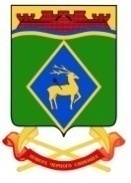 РОСТОВСКАЯ ОБЛАСТЬСОБРАНИЕ ДЕПУТАТОВ БЕЛОКАЛИТВИНСКОГО РАЙОНАРЕШЕНИЕО внесении изменений в решение Собрания депутатов Белокалитвинского района от 27 декабря 2022 года № 80«О бюджете Белокалитвинского районана 2023 годи на плановый период 2024 и 2025 годов»В соответствии со статьями 169 и 184.1 Бюджетного кодекса Российской Федерации, Областным законом от 30 июня 2023 года № 890-ЗС «О внесении изменений в Областной закон «Об областном бюджете на 2023 год и на плановый период 2024 и 2025 годов», статьей 66 Устава муниципального образования «Белокалитвинский район»Собрание депутатов Белокалитвинского районаРЕШИЛО:1. Внести в решение Собрания депутатов Белокалитвинского района от 27 декабря 2022 года № 80 «О бюджете Белокалитвинского района на 2023 год и на плановый период 2024 и 2025 годов» следующие изменения:1) пункты 1 и 2 части 1 изложить в следующей редакции:«1) прогнозируемый общий объем доходов местного бюджета в сумме        4 643 371,0 тыс. рублей;2) общий объем расходов местного бюджета в сумме 4 745 500,1 тыс. рублей;»;2) пункты 1 и 2 части 2 изложить в следующей редакции:«1) прогнозируемый общий объем доходов местного бюджета на 2024 год в сумме 3 919 356,9 тыс. рублей и на 2025 год в сумме 3 958 672,1 тыс. рублей;2) общий объем расходов местного бюджета на 2024 год в сумме 3 919 356,9 тыс. рублей, в том числе условно утвержденные расходы 45 344,4 тыс. рублей и на 2025 год в сумме 3 958 672,1 тыс. рублей, в том числе условно утвержденные расходы 74 337,5 тыс. рублей;»;3) часть 5 изложить в следующей редакции:«5. Утвердить общий объем бюджетных ассигнований на исполнение публичных нормативных обязательств Белокалитвинского района на 2023 год в сумме 10 014,1 тыс. рублей, на 2024 год в сумме 0,0 тыс. рублей и на 2025 год в сумме 0,0 тыс. рублей.»;4) часть 6 изложить в следующей редакции:«6. Утвердить объем бюджетных ассигнований дорожного фонда Белокалитвинского района на 2023 год в сумме 239 909,3 тыс. рублей, на 2024 год в сумме 71 121,7 тыс. рублей и на 2025 год в сумме 179 992,3 тыс. рублей.»;5) часть 11 изложить в следующей редакции:«11. Утвердить общий объем межбюджетных трансфертов, предоставляемых муниципальным образованиям, входящим в состав Белокалитвинского района (далее – поселений):Установить, что иные межбюджетные трансферты, указанные в настоящей части, предоставляются в порядке, установленном муниципальными правовыми актами Белокалитвинского района.»;6) часть 22 признать утратившей силу;7) дополнить часть 26 пунктом 8 в следующей редакции:«8) перераспределение бюджетных ассигнований между целевыми статьями и видами расходов классификации расходов бюджета Белокалитвинского района в пределах общего объема бюджетных ассигнований, предусмотренных отделу образования Администрации Белокалитвинского района, в рамках внедрения, формирования и реализации системы персонифицированного финансирования дополнительного образования детей, не противоречащее бюджетному законодательству.»;8) часть 27 изложить в следующей редакции:«27. Установить в соответствии с пунктом 3 статьи 217 Бюджетного кодекса Российской Федерации, что основанием для внесения в 2023 году изменений в показатели сводной бюджетной росписи бюджета Белокалитвинского района является распределение зарезервированных в составе утвержденных частью 7 настоящего решения бюджетных ассигнований на 2023 год в объеме 1 889,5 тыс. рублей, предусмотренных по подразделу «Дорожное хозяйство (дорожные фонды)» раздела «Национальная экономика» классификации расходов бюджета, на неотложные мероприятия в отношении автомобильных дорог общего пользования местного значения.»;9) приложение 1 изложить в следующей редакции:«Приложение 1к решению Собрания депутатовБелокалитвинского районаот 27 декабря 2022 года № 80«О бюджете Белокалитвинского района на 2023 год и на плановый период 2024  и 2025 годов»ОБЪЕМ ПОСТУПЛЕНИЙ ДОХОДОВ БЮДЖЕТАБЕЛОКАЛИТВИНСКОГО РАЙОНА НА 2023 ГОД И НА ПЛАНОВЫЙ ПЕРИОД 2024 И 2025 ГОДОВтыс. руб.»;10) приложение 2 изложить в следующей редакции:«Приложение 2к решению Собрания депутатовБелокалитвинского районаот 27 декабря 2022 года № 80«О бюджете Белокалитвинского района на 2023 год и на плановый период 2024  и 2025 годов»»;	11) приложение 3 изложить в следующей редакции:«Приложение 3к решению Собрания депутатовБелокалитвинского районаот 27 декабря 2022 года № 80«О бюджете Белокалитвинского района на 2023 год и на плановый период 2024  и 2025 годов»Распределение бюджетных ассигнований бюджета Белокалитвинского района по разделам, подразделам, целевым статьям (муниципальным программам Белокалитвинского района и непрограммным направлениям деятельности), группам и подгруппам видов расходов, классификации расходов бюджетовна 2023 год и на плановый период 2024 и 2025 годов»;12) приложение 4  изложить в следующей редакции:«Приложение 4к решению Собрания депутатовБелокалитвинского районаот 27 декабря 2022 года № 80«О бюджете Белокалитвинского района на 2023 год и на плановый период 2024  и 2025 годов»»;13) приложение 5 изложить в следующей редакции:«Приложение 5к решению Собрания депутатовБелокалитвинского районаот 27 декабря 2022 года № 80«О бюджете Белокалитвинского района на 2023 год и на плановый период 2024  и 2025 годов»»;14) приложение 6 изложить в следующей редакции:«Приложение 6к решению Собрания депутатовБелокалитвинского районаот 27 декабря 2022 года № 80«О бюджете Белокалитвинского района на 2023 год и на плановый период 2024  и 2025 годов»Перечень субсидий, предоставляемых бюджету Белокалитвинского района для софинансирования расходных обязательств, возникающих при выполнении полномочийорганов местного самоуправления по вопросам местного значения,       на 2023 год и на плановый период 2024 и 2025 годов(тыс. рублей)»;15) приложение 7 изложить в следующей редакции:«Приложение 7к решению Собрания депутатов Белокалитвинского района от 27 декабря 2022 года № 80«О бюджете Белокалитвинского района на 2023 год и на плановый период 2024  и 2025 годов»Межбюджетные трансферты, перечисляемые из бюджета района в  бюджеты поселений Белокалитвинского района, на финансирование расходов, связанных с передачей осуществления части полномочий органов местного самоуправления Белокалитвинского района, органам местного самоуправления поселений на 2023 год     (тыс. рублей)»;16) приложение 8 изложить в следующей редакции:«Приложение 8к решению Собрания депутатовБелокалитвинского районаот 27 декабря 2022 года № 80«О бюджете Белокалитвинского района на 2023 год и на плановый период 2024  и 2025 годов»Распределение субвенций, предоставляемых бюджету Белокалитвинского района из областного бюджета для обеспечения осуществления отдельных государственных полномочий, переданных Белокалитвинскому району федеральными и областными законами  на 2023 год(тыс. рублей)»;17) приложение 10 изложить в следующей редакции:«Приложение 10к решению Собрания депутатовБелокалитвинского районаот 27 декабря 2022 года № 80«О бюджете Белокалитвинского района на 2023 год и на плановый период 2024  и 2025 годов»»;18) приложение 11 изложить в следующей редакции:«Приложение 11к решению Собрания депутатовБелокалитвинского районаот 27 декабря 2022 года № 80«О бюджете Белокалитвинского района на 2023 год и на плановый период 2024  и 2025 годов»Распределение межбюджетных трансфертов, предоставляемых бюджету Белокалитвинского района из областного бюджета  на 2023 годТыс. рублей»;19) приложение 16 изложить в следующей редакции:«Приложение 16к решению Собрания депутатовБелокалитвинского районаот 27 декабря 2022 года № 80«О бюджете Белокалитвинского района на 2023 год и на плановый период 2024  и 2025 годов»Распределение иных межбюджетных трансфертов бюджетам поселений, входящих в состав Белокалитвинского района на 2023 и на плановый период 2024 и 2025 годов»;20) приложение 18 изложить в следующей редакции:«Приложение 18к решению Собрания депутатов Белокалитвинского района от 27 декабря 2022 года № 80«О бюджете Белокалитвинского района на 2023 год и на плановый период 2024  и 2025 годов»»;21) приложение 19 признать утратившим силу.2. Настоящее решение вступает в силу после официального опубликования.3. Контроль за исполнением настоящего решения возложить на председателя постоянной комиссии Собрания депутатов Белокалитвинского района по экономической реформе, бюджету, налогам и муниципальной собственности Ткачева А.И. и главу Администрации Белокалитвинского района Мельникову О.А.27 июля 2023 года№ 111г. Белая Калитвана 2023 год 1 028 737,5 тыс. рублей;на 2024 год275 435,7 тыс. рублей;на 2025 год261 634,2 тыс. рублей.Код бюджетной классификации Российской ФедерацииНаименование 2023 год2024 год2025 годКод бюджетной классификации Российской ФедерацииНаименование 2023 год2024 год2025 годКод бюджетной классификации Российской ФедерацииНаименование 2023 год2024 год2025 годКод бюджетной классификации Российской ФедерацииНаименование 2023 год2024 год2025 год123451 00 00000 00 0000 000 НАЛОГОВЫЕ И НЕНАЛОГОВЫЕ ДОХОДЫ578 035,4586 868,1619 063,81 01 00000 00 0000 000 НАЛОГИ НА ПРИБЫЛЬ, ДОХОДЫ393 337,7405 020,3430 545,61 01 02000 01 0000 110 Налог на доходы физических лиц393 337,7405 020,3430 545,61 01 02010 01 0000 110 Налог на доходы физических лиц с доходов, источником которых является налоговый агент, за исключением доходов, в отношении которых исчисление и уплата налога осуществляются в соответствии со статьями 227, 227.1 и 228 Налогового кодекса Российской Федерации374 064,2385 174,3409 448,9123451 01 02020 01 0000 110 Налог на доходы физических лиц с доходов, полученных от осуществления деятельности физическими лицами, зарегистрированными в качестве индивидуальных предпринимателей, нотариусов, занимающихся частной практикой, адвокатов, учредивших адвокатские кабинеты, и других лиц, занимающихся частной практикой в соответствии со статьей 227 Налогового кодекса Российской Федерации3 146,73 240,23 444,41 01 02030 01 0000 110 Налог на доходы физических лиц с доходов, полученных физическими лицами в соответствии со статьей 228 Налогового кодекса Российской Федерации9 833,410 125,510 763,61 01 02080 01 0000 110 Налог на доходы физических лиц в части суммы налога, превышающей 650 000 рублей, относящейся к части налоговой базы, превышающей 5 000 000 рублей (за исключением налога на доходы физических лиц с сумм прибыли контролируемой иностранной компании, в том числе фиксированной прибыли контролируемой иностранной компании)6 293,46 480,36 888,71 03 00000 00 0000 000 НАЛОГИ НА ТОВАРЫ (РАБОТЫ, УСЛУГИ), РЕАЛИЗУЕМЫЕ НА ТЕРРИТОРИИ РОССИЙСКОЙ ФЕДЕРАЦИИ41 048,742 573,344 554,11 03 02000 01 0000 110 Акцизы по подакцизным товарам (продукции), производимым на территории Российской Федерации41 048,742 573,344 554,11 03 02230 01 0000 110 Доходы от уплаты акцизов на дизельное топливо, подлежащие распределению между бюджетами субъектов Российской Федерации и местными бюджетами с учетом установленных дифференцированных нормативов отчислений в местные бюджеты19 442,720 311,021 308,21 03 02231 01 0000 110 Доходы от уплаты акцизов на дизельное топливо, подлежащие распределению между бюджетами субъектов Российской Федерации и местными бюджетами с учетом установленных дифференцированных нормативов отчислений в местные бюджеты (по нормативам, установленным Федеральным законом о федеральном бюджете в целях формирования дорожных фондов субъектов Российской Федерации)19 442,720 311,021 308,21 03 02240 01 0000 110 Доходы от уплаты акцизов на моторные масла для дизельных и (или) карбюраторных (инжекторных) двигателей, подлежащие распределению между бюджетами субъектов Российской Федерации и местными бюджетами с учетом установленных дифференцированных нормативов отчислений в местные бюджеты135,0138,7141,81 03 02241 01 0000 110 Доходы от уплаты акцизов на моторные масла для дизельных и (или) карбюраторных (инжекторных) двигателей, подлежащие распределению между бюджетами субъектов Российской Федерации и местными бюджетами с учетом установленных дифференцированных нормативов отчислений в местные бюджеты (по нормативам, установленным Федеральным законом о федеральном бюджете в целях формирования дорожных фондов субъектов Российской Федерации)135,0138,7141,81 03 02250 01 0000 110 Доходы от уплаты акцизов на автомобильный бензин, подлежащие распределению между бюджетами субъектов Российской Федерации и местными бюджетами с учетом установленных дифференцированных нормативов отчислений в местные бюджеты24 035,224 783,625 728,11 03 02251 01 0000 110 Доходы от уплаты акцизов на автомобильный бензин, подлежащие распределению между бюджетами субъектов Российской Федерации и местными бюджетами с учетом установленных дифференцированных нормативов отчислений в местные бюджеты (по нормативам, установленным Федеральным законом о федеральном бюджете в целях формирования дорожных фондов субъектов Российской Федерации)24 035,224 783,625 728,11 03 02260 01 0000 110 Доходы от уплаты акцизов на прямогонный бензин, подлежащие распределению между бюджетами субъектов Российской Федерации и местными бюджетами с учетом установленных дифференцированных нормативов отчислений в местные бюджеты-2 564,2-2 660,0-2 624,01 03 02261 01 0000 110 Доходы от уплаты акцизов на прямогонный бензин, подлежащие распределению между бюджетами субъектов Российской Федерации и местными бюджетами с учетом установленных дифференцированных нормативов отчислений в местные бюджеты (по нормативам, установленным Федеральным законом о федеральном бюджете в целях формирования дорожных фондов субъектов Российской Федерации)-2 564,2-2 660,0-2 624,01 05 00000 00 0000 000 НАЛОГИ НА СОВОКУПНЫЙ ДОХОД51 498,053 925,757 566,41 05 01000 00 0000 110 Налог, взимаемый в связи с применением упрощенной системы налогообложения26 133,627 546,729 443,91 05 01010 01 0000 110 Налог, взимаемый с налогоплательщиков, выбравших в качестве объекта налогообложения доходы16 803,917 712,518 932,41 05 01011 01 0000 110 Налог, взимаемый с налогоплательщиков, выбравших в качестве объекта налогообложения доходы16 803,917 712,518 932,41 05 01020 01 0000 110 Налог, взимаемый с налогоплательщиков, выбравших в качестве объекта налогообложения доходы, уменьшенные на величину расходов9 329,79 834,210 511,51 05 01021 01 0000 110 Налог, взимаемый с налогоплательщиков, выбравших в качестве объекта налогообложения доходы, уменьшенные на величину расходов (в том числе минимальный налог, зачисляемый в бюджеты субъектов Российской Федерации)9 329,79 834,210 511,51 05 03000 01 0000 110 Единый сельскохозяйственный налог9 452,29 830,310 223,51 05 03010 01 0000 110 Единый сельскохозяйственный налог9 452,29 830,310 223,51 05 04000 02 0000 110 Налог, взимаемый в связи с применением патентной системы налогообложения15 912,216 548,717 899,01 05 04020 02 0000 110 Налог, взимаемый в связи с применением патентной системы налогообложения, зачисляемый в бюджеты муниципальных районов15 912,216 548,717 899,01 06 00000 00 0000 000 НАЛОГИ НА ИМУЩЕСТВО28 361,128 548,428 737,71 06 04000 02 0000 110 Транспортный налог28 361,128 548,428 737,71 06 04011 02 0000 110 Транспортный налог с организаций1 800,31 775,21 750,31 06 04012 02 0000 110 Транспортный налог с физических лиц26 560,826 773,226 987,41 08 00000 00 0000 000 ГОСУДАРСТВЕННАЯ ПОШЛИНА16 922,417 418,817 899,41 08 03000 01 0000 110 Государственная пошлина по делам, рассматриваемым в судах общей юрисдикции, мировыми судьями11 371,711 826,612 299,71 08 03010 01 0000 110 Государственная пошлина по делам, рассматриваемым в судах общей юрисдикции, мировыми судьями (за исключением Верховного Суда Российской Федерации)11 371,711 826,612 299,71 08 06000 01 0000 110 Государственная пошлина за совершение действий, связанных с приобретением гражданства Российской Федерации или выходом из гражданства Российской Федерации, а также с въездом в Российскую Федерацию или выездом из Российской Федерации63,067,572,01 08 07000 01 0000 110 Государственная пошлина за государственную регистрацию, а также за совершение прочих юридически значимых действий5 487,75 524,75 527,71 08 07020 01 0000 110 Государственная пошлина за государственную регистрацию прав, ограничений (обременений) прав на недвижимое имущество и сделок с ним4 515,14 526,24 520,31 08 07100 01 0000 110 Государственная пошлина за выдачу и обмен паспорта гражданина Российской Федерации407,7421,7418,21 08 07140 01 0000 110 Государственная пошлина за государственную регистрацию транспортных средств и иные юридически значимые действия, связанные с изменениями и выдачей документов на транспортные средства, регистрационных знаков, водительских удостоверений267,8267,8267,81 08 07141 01 0000 110 Государственная пошлина за государственную регистрацию транспортных средств и иные юридически значимые действия уполномоченных федеральных государственных органов, связанные с изменением и выдачей документов на транспортные средства, регистрационных знаков, водительских удостоверений267,8267,8267,81 08 07150 01 0000 110 Государственная пошлина за выдачу разрешения на установку рекламной конструкции297,1309,0321,41 11 00000 00 0000 000 ДОХОДЫ ОТ ИСПОЛЬЗОВАНИЯ ИМУЩЕСТВА, НАХОДЯЩЕГОСЯ В ГОСУДАРСТВЕННОЙ И МУНИЦИПАЛЬНОЙ СОБСТВЕННОСТИ29 760,929 760,929 760,91 11 05000 00 0000 120 Доходы, получаемые в виде арендной либо иной платы за передачу в возмездное пользование государственного и муниципального имущества (за исключением имущества бюджетных и автономных учреждений, а также имущества государственных и муниципальных унитарных предприятий, в том числе казенных)29 411,529 411,529 411,51 11 05010 00 0000 120 Доходы, получаемые в виде арендной платы за земельные участки, государственная собственность на которые не разграничена, а также средства от продажи права на заключение договоров аренды указанных земельных участков22 884,422 884,422 884,41 11 05013 05 0000 120 Доходы, получаемые в виде арендной платы за земельные участки, государственная собственность на которые не разграничена и которые расположены в границах сельских поселений и межселенных территорий муниципальных районов, а также средства от продажи права на заключение договоров аренды указанных земельных участков18 762,218 762,218 762,21 11 05013 13 0000 120 Доходы, получаемые в виде арендной платы за земельные участки, государственная собственность на которые не разграничена и которые расположены в границах городских поселений, а также средства от продажи права на заключение договоров аренды указанных земельных участков4 122,24 122,24 122,21 11 05020 00 0000 120 Доходы, получаемые в виде арендной платы за земли после разграничения государственной собственности на землю, а также средства от продажи права на заключение договоров аренды указанных земельных участков (за исключением земельных участков бюджетных и автономных учреждений)47,547,547,51 11 05025 05 0000 120 Доходы, получаемые в виде арендной платы, а также средства от продажи права на заключение договоров аренды за земли, находящиеся в собственности муниципальных районов (за исключением земельных участков муниципальных бюджетных и автономных учреждений)47,547,547,51 11 05030 00 0000 120 Доходы от сдачи в аренду имущества, находящегося в оперативном управлении органов государственной власти, органов местного самоуправления, государственных внебюджетных фондов и созданных ими учреждений (за исключением имущества бюджетных и автономных учреждений)33,333,333,31 11 05035 05 0000 120 Доходы от сдачи в аренду имущества, находящегося в оперативном управлении органов управления муниципальных районов и созданных ими учреждений (за исключением имущества муниципальных бюджетных и автономных учреждений)33,333,333,31 11 05070 00 0000 120 Доходы от сдачи в аренду имущества, составляющего государственную (муниципальную) казну (за исключением земельных участков)6 446,36 446,36 446,31 11 05075 05 0000 120 Доходы от сдачи в аренду имущества, составляющего казну муниципальных районов (за исключением земельных участков)6 446,36 446,36 446,31 11 09000 00 0000 120 Прочие доходы от использования имущества и прав, находящихся в государственной и муниципальной собственности (за исключением имущества бюджетных и автономных учреждений, а также имущества государственных и муниципальных унитарных предприятий, в том числе казенных)349,4349,4349,41 11 09040 00 0000 120 Прочие поступления от использования имущества, находящегося в государственной и муниципальной собственности (за исключением имущества бюджетных и автономных учреждений, а также имущества государственных и муниципальных унитарных предприятий, в том числе казенных)349,4349,4349,41 11 09045 05 0000 120 Прочие поступления от использования имущества, находящегося в собственности муниципальных районов (за исключением имущества муниципальных бюджетных и автономных учреждений, а также имущества муниципальных унитарных предприятий, в том числе казенных)349,4349,4349,41 12 00000 00 0000 000 ПЛАТЕЖИ ПРИ ПОЛЬЗОВАНИИ ПРИРОДНЫМИ РЕСУРСАМИ7 865,78 180,38 507,51 12 01000 01 0000 120 Плата за негативное воздействие на окружающую среду7 865,78 180,38 507,51 12 01010 01 0000 120 Плата за выбросы загрязняющих веществ в атмосферный воздух стационарными объектами3 085,63 209,03 337,41 12 01030 01 0000 120 Плата за сбросы загрязняющих веществ в водные объекты2 300,42 392,42 488,11 12 01040 01 0000 120 Плата за размещение отходов производства и потребления2 479,72 578,92 682,01 12 01041 01 0000 120 Плата за размещение отходов производства1 421,31 478,21 537,31 12 01042 01 0000 120 Плата за размещение твердых коммунальных отходов1 058,41 100,71 144,71 13 00000 00 0000 000 ДОХОДЫ ОТ ОКАЗАНИЯ ПЛАТНЫХ УСЛУГ И КОМПЕНСАЦИИ ЗАТРАТ ГОСУДАРСТВА14,70,00,01 13 02000 00 0000 130 Доходы от компенсации затрат государства14,70,00,01 13 02990 00 0000 130 Прочие доходы от компенсации затрат государства14,70,00,01 13 02995 05 0000 130 Прочие доходы от компенсации затрат бюджетов муниципальных районов14,70,00,01 14 00000 00 0000 000 ДОХОДЫ ОТ ПРОДАЖИ МАТЕРИАЛЬНЫХ И НЕМАТЕРИАЛЬНЫХ АКТИВОВ7 924,786,884,51 14 02000 00 0000 000 Доходы от реализации имущества, находящегося в государственной и муниципальной собственности (за исключением движимого имущества бюджетных и автономных учреждений, а также имущества государственных и муниципальных унитарных предприятий, в том числе казенных)174,786,884,51 14 02050 05 0000 410 Доходы от реализации имущества, находящегося в собственности муниципальных районов (за исключением движимого имущества муниципальных бюджетных и автономных учреждений, а также имущества муниципальных унитарных предприятий, в том числе казенных), в части реализации основных средств по указанному имуществу174,786,884,51 14 02053 05 0000 410 Доходы от реализации иного имущества, находящегося в собственности муниципальных районов (за исключением имущества муниципальных бюджетных и автономных учреждений, а также имущества муниципальных унитарных предприятий, в том числе казенных), в части реализации основных средств по указанному имуществу174,786,884,51 14 06000 00 0000 430 Доходы от продажи земельных участков, находящихся в государственной и муниципальной собственности7 500,00,00,01 14 06010 00 0000 430 Доходы от продажи земельных участков, государственная собственность на которые не разграничена7 500,00,00,01 14 06013 05 0000 430 Доходы от продажи земельных участков, государственная собственность на которые не разграничена и которые расположены в границах сельских поселений и межселенных территорий муниципальных районов4 400,00,00,01 14 06013 13 0000 430 Доходы от продажи земельных участков, государственная собственность на которые не разграничена и которые расположены в границах городских поселений3 100,00,00,01 14 06300 00 0000 430 Плата за увеличение площади земельных участков, находящихся в частной собственности, в результате перераспределения таких земельных участков и земель (или) земельных участков, находящихся в государственной или муниципальной собственности250,00,00,01 14 06310 00 0000 430 Плата за увеличение площади земельных участков, находящихся в частной собственности, в результате перераспределения таких земельных участков и земель (или) земельных участков, государственная собственность на которые не разграничена250,00,00,01 14 06313 05 0000 430 Плата за увеличение площади земельных участков, находящихся в частной собственности, в результате перераспределения таких земельных участков и земель (или) земельных участков, государственная собственность на которые не разграничена и которые расположены в границах сельских поселений и межселенных территорий муниципальных районов200,00,00,01 14 06313 13 0000 430 Плата за увеличение площади земельных участков, находящихся в частной собственности, в результате перераспределения таких земельных участков и земель (или) земельных участков, государственная собственность на которые не разграничена и которые расположены в границах городских поселений50,00,00,01 16 00000 00 0000 000 ШТРАФЫ, САНКЦИИ, ВОЗМЕЩЕНИЕ УЩЕРБА1 301,51 353,61 407,71 16 01000 01 0000 140 Административные штрафы, установленные Кодексом Российской Федерации об административных правонарушениях1 078,91 122,01 166,81 16 01050 01 0000 140 Административные штрафы, установленные Главой 5 Кодекса Российской Федерации об административных правонарушениях, за административные правонарушения, посягающие на права граждан11,612,112,61 16 01053 01 0000 140 Административные штрафы, установленные Главой 5 Кодекса Российской Федерации об административных правонарушениях, за административные правонарушения, посягающие на права граждан, налагаемые мировыми судьями, комиссиями по делам несовершеннолетних и защите их прав11,612,112,61 16 01060 01 0000 140 Административные штрафы, установленные Главой 6 Кодекса Российской Федерации об административных правонарушениях, за административные правонарушения, посягающие на здоровье, санитарно-эпидемиологическое благополучие населения и общественную нравственность62,064,567,11 16 01063 01 0000 140 Административные штрафы, установленные Главой 6 Кодекса Российской Федерации об административных правонарушениях, за административные правонарушения, посягающие на здоровье, санитарно-эпидемиологическое благополучие населения и общественную нравственность, налагаемые мировыми судьями, комиссиями по делам несовершеннолетних и защите их прав62,064,567,11 16 01070 01 0000 140 Административные штрафы, установленные Главой 7 Кодекса Российской Федерации об административных правонарушениях, за административные правонарушения в области охраны собственности87,691,194,71 16 01073 01 0000 140 Административные штрафы, установленные Главой 7 Кодекса Российской Федерации об административных правонарушениях, за административные правонарушения в области охраны собственности, налагаемые мировыми судьями, комиссиями по делам несовершеннолетних и защите их прав87,691,194,71 16 01080 01 0000 140 Административные штрафы, установленные Главой 8 Кодекса Российской Федерации об административных правонарушениях, за административные правонарушения в области охраны окружающей среды и природопользования64,567,169,81 16 01083 01 0000 140 Административные штрафы, установленные Главой 8 Кодекса Российской Федерации об административных правонарушениях, за административные правонарушения в области охраны окружающей среды и природопользования, налагаемые мировыми судьями, комиссиями по делам несовершеннолетних и защите их прав64,567,169,81 16 01140 01 0000 140 Административные штрафы, установленные Главой 14 Кодекса Российской Федерации об административных правонарушениях, за административные правонарушения в области предпринимательской деятельности и деятельности саморегулируемых организаций183,6190,9198,51 16 01143 01 0000 140 Административные штрафы, установленные Главой 14 Кодекса Российской Федерации об административных правонарушениях, за административные правонарушения в области предпринимательской деятельности и деятельности саморегулируемых организаций, налагаемые мировыми судьями, комиссиями по делам несовершеннолетних и защите их прав183,6190,9198,51 16 01150 01 0000 140 Административные штрафы, установленные Главой 15 Кодекса Российской Федерации об административных правонарушениях, за административные правонарушения в области финансов, налогов и сборов, страхования, рынка ценных бумаг155,5161,7168,21 16 01153 01 0000 140 Административные штрафы, установленные Главой 15 Кодекса Российской Федерации об административных правонарушениях, за административные правонарушения в области финансов, налогов и сборов, страхования, рынка ценных бумаг (за исключением штрафов, указанных в пункте 6 статьи 46 Бюджетного кодекса Российской Федерации), налагаемые мировыми судьями, комиссиями по делам несовершеннолетних и защите их прав155,5161,7168,21 16 01170 01 0000 140 Административные штрафы, установленные Главой 17 Кодекса Российской Федерации об административных правонарушениях, за административные правонарушения, посягающие на институты государственной власти2,72,82,91 16 01173 01 0000 140 Административные штрафы, установленные Главой 17 Кодекса Российской Федерации об административных правонарушениях, за административные правонарушения, посягающие на институты государственной власти, налагаемые мировыми судьями, комиссиями по делам несовершеннолетних и защите их прав2,72,82,91 16 01190 01 0000 140 Административные штрафы, установленные Главой 19 Кодекса Российской Федерации об административных правонарушениях, за административные правонарушения против порядка управления190,8198,4206,31 16 01193 01 0000 140 Административные штрафы, установленные Главой 19 Кодекса Российской Федерации об административных правонарушениях, за административные правонарушения против порядка управления, налагаемые мировыми судьями, комиссиями по делам несовершеннолетних и защите их прав190,8198,4206,31 16 01200 01 0000 140 Административные штрафы, установленные Главой 20 Кодекса Российской Федерации об административных правонарушениях, за административные правонарушения, посягающие на общественный порядок и общественную безопасность320,6333,4346,71 16 01203 01 0000 140 Административные штрафы, установленные Главой 20 Кодекса Российской Федерации об административных правонарушениях, за административные правонарушения, посягающие на общественный порядок и общественную безопасность, налагаемые мировыми судьями, комиссиями по делам несовершеннолетних и защите их прав320,6333,4346,71 16 02000 02 0000 140 Административные штрафы, установленные законами субъектов Российской Федерации об административных правонарушениях18,619,320,11 16 02020 02 0000 140 Административные штрафы, установленные законами субъектов Российской Федерации об административных правонарушениях, за нарушение муниципальных правовых актов18,619,320,11 16 07000 01 0000 140 Штрафы, неустойки, пени, уплаченные в соответствии с законом или договором в случае неисполнения или ненадлежащего исполнения обязательств перед государственным (муниципальным) органом, органом управления государственным внебюджетным фондом, казенным учреждением, Центральным банком Российской Федерации, иной организацией, действующей от имени Российской Федерации14,715,416,01 16 07090 00 0000 140 Иные штрафы, неустойки, пени, уплаченные в соответствии с законом или договором в случае неисполнения или ненадлежащего исполнения обязательств перед государственным (муниципальным) органом, казенным учреждением, Центральным банком Российской Федерации, государственной корпорацией14,715,416,01 16 07090 05 0000 140 Иные штрафы, неустойки, пени, уплаченные в соответствии с законом или договором в случае неисполнения или ненадлежащего исполнения обязательств перед муниципальным органом, (муниципальным казенным учреждением) муниципального района14,715,416,01 16 10000 00 0000 140 Платежи в целях возмещения причиненного ущерба (убытков)65,067,670,31 16 10030 05 0000 140 Платежи по искам о возмещении ущерба, а также платежи, уплачиваемые при добровольном возмещении ущерба, причиненного муниципальному имуществу муниципального района (за исключением имущества, закрепленного за муниципальными бюджетными (автономными) учреждениями, унитарными предприятиями)65,067,670,31 16 10032 05 0000 140 Прочее возмещение ущерба, причиненного муниципальному имуществу муниципального района (за исключением имущества, закрепленного за муниципальными бюджетными (автономными) учреждениями, унитарными предприятиями)65,067,670,31 16 11000 01 0000 140 Платежи, уплачиваемые в целях возмещения вреда124,3129,3134,51 16 11050 01 0000 140 Платежи по искам о возмещении вреда, причиненного окружающей среде, а также платежи, уплачиваемые при добровольном возмещении вреда, причиненного окружающей среде (за исключением вреда, причиненного окружающей среде на особо охраняемых природных территориях), подлежащие зачислению в бюджет муниципального образования124,3129,3134,52 00 00000 00 0000 000 БЕЗВОЗМЕЗДНЫЕ ПОСТУПЛЕНИЯ4 065 335,63 332 488,83 339 608,32 02 00000 00 0000 000 БЕЗВОЗМЕЗДНЫЕ ПОСТУПЛЕНИЯ ОТ ДРУГИХ БЮДЖЕТОВ БЮДЖЕТНОЙ СИСТЕМЫ РОССИЙСКОЙ ФЕДЕРАЦИИ4 072 288,73 332 488,83 339 608,32 02 10000 00 0000 150 Дотации бюджетам бюджетной системы Российской Федерации360 771,6229 286,2176 812,02 02 15001 00 0000 150 Дотации на выравнивание бюджетной обеспеченности349 294,3229 286,2176 812,02 02 15001 05 0000 150 Дотации бюджетам муниципальных районов на выравнивание бюджетной обеспеченности349 294,3229 286,2176 812,02 02 15002 00 0000 150 Дотации бюджетам на поддержку мер по обеспечению сбалансированности бюджетов11 477,30,00,02 02 15002 05 0000 150 Дотации бюджетам муниципальных районов на поддержку мер по обеспечению сбалансированности бюджетов11 477,30,00,02 02 20000 00 0000 150 Субсидии бюджетам бюджетной системы Российской Федерации (межбюджетные субсидии)1 167 791,1484 281,1670 365,82 02 20077 00 0000 150 Субсидии бюджетам на софинансирование капитальных вложений в объекты муниципальной собственности213 259,6180 219,291 153,82 02 20077 05 0000 150 Субсидии бюджетам муниципальных районов на софинансирование капитальных вложений в объекты муниципальной собственности213 259,6180 219,291 153,82 02 20216 00 0000 150 Субсидии бюджетам на осуществление дорожной деятельности в отношении автомобильных дорог общего пользования, а также капитального ремонта и ремонта дворовых территорий многоквартирных домов, проездов к дворовым территориям многоквартирных домов населенных пунктов158 707,60,0106 700,52 02 20216 05 0000 150 Субсидии бюджетам муниципальных районов на осуществление дорожной деятельности в отношении автомобильных дорог общего пользования, а также капитального ремонта и ремонта дворовых территорий многоквартирных домов, проездов к дворовым территориям многоквартирных домов населенных пунктов158 707,60,0106 700,52 02 20298 00 0000 150 Субсидии бюджетам муниципальных образований на обеспечение мероприятий по капитальному ремонту многоквартирных домов за счет средств, поступивших от государственной корпорации - Фонда содействия реформированию жилищно-коммунального хозяйства964,20,00,02 02 20298 05 0000 150 Субсидии бюджетам муниципальных районов на обеспечение мероприятий по капитальному ремонту многоквартирных домов за счет средств, поступивших от государственной корпорации - Фонда содействия реформированию жилищно-коммунального хозяйства964,20,00,02 02 20299 00 0000 150 Субсидии бюджетам муниципальных образований на обеспечение мероприятий по переселению граждан из аварийного жилищного фонда, в том числе переселению граждан из аварийного жилищного фонда с учетом необходимости развития малоэтажного жилищного строительства, за счет средств, поступивших от государственной корпорации - Фонда содействия реформированию жилищно-коммунального хозяйства145 221,60,00,02 02 20299 05 0000 150 Субсидии бюджетам муниципальных районов на обеспечение мероприятий по переселению граждан из аварийного жилищного фонда, в том числе переселению граждан из аварийного жилищного фонда с учетом необходимости развития малоэтажного жилищного строительства, за счет средств, поступивших от государственной корпорации - Фонда содействия реформированию жилищно-коммунального хозяйства145 221,60,00,02 02 20302 00 0000 150 Субсидии бюджетам муниципальных образований на обеспечение мероприятий по переселению граждан из аварийного жилищного фонда, в том числе переселению граждан из аварийного жилищного фонда с учетом необходимости развития малоэтажного жилищного строительства, за счет средств бюджетов616,70,00,02 02 20302 05 0000 150 Субсидии бюджетам муниципальных районов на обеспечение мероприятий по переселению граждан из аварийного жилищного фонда, в том числе переселению граждан из аварийного жилищного фонда с учетом необходимости развития малоэтажного жилищного строительства, за счет средств бюджетов616,70,00,02 02 25098 00 0000 150 Субсидии бюджетам на обновление материально-технической базы для организации учебно-исследовательской, научно-практической, творческой деятельности, занятий физической культурой и спортом в образовательных организациях4 575,47 074,30,02 02 25098 05 0000 150 Субсидии бюджетам муниципальных районов на обновление материально-технической базы для организации учебно-исследовательской, научно-практической, творческой деятельности, занятий физической культурой и спортом в образовательных организациях4 575,47 074,30,02 02 25179 00 0000 150 Субсидии бюджетам на проведение мероприятий по обеспечению деятельности советников директора по воспитанию и взаимодействию с детскими общественными объединениями в общеобразовательных организациях7 452,97 347,07 347,02 02 25179 05 0000 150 Субсидии бюджетам муниципальных районов на проведение мероприятий по обеспечению деятельности советников директора по воспитанию и взаимодействию с детскими общественными объединениями в общеобразовательных организациях7 452,97 347,07 347,02 02 25304 00 0000 150 Субсидии бюджетам на организацию бесплатного горячего питания обучающихся, получающих начальное общее образование в государственных и муниципальных образовательных организациях40 808,940 808,941 767,32 02 25304 05 0000 150 Субсидии бюджетам муниципальных районов на организацию бесплатного горячего питания обучающихся, получающих начальное общее образование в государственных и муниципальных образовательных организациях40 808,940 808,941 767,32 02 25497 00 0000 150 Субсидии бюджетам на реализацию мероприятий по обеспечению жильем молодых семей4 944,78 175,08 225,22 02 25497 05 0000 150 Субсидии бюджетам муниципальных районов на реализацию мероприятий по обеспечению жильем молодых семей4 944,78 175,08 225,22 02 25511 00 0000 150 Субсидии бюджетам на проведение комплексных кадастровых работ0,00,023 864,02 02 25511 05 0000 150 Субсидии бюджетам муниципальных районов на проведение комплексных кадастровых работ0,00,023 864,02 02 25519 00 0000 150 Субсидия бюджетам на поддержку отрасли культуры353,310 268,5353,72 02 25519 05 0000 150 Субсидия бюджетам муниципальных районов на поддержку отрасли культуры353,310 268,5353,72 02 25555 00 0000 150 Субсидии бюджетам на реализацию программ формирования современной городской среды18 060,030 000,00,02 02 25555 05 0000 150 Субсидии бюджетам муниципальных районов на реализацию программ формирования современной городской среды18 060,030 000,00,02 02 25590 00 0000 150 Субсидии бюджетам на техническое оснащение муниципальных музеев1 020,50,00,02 02 25590 05 0000 150 Субсидии бюджетам муниципальных районов на техническое оснащение муниципальных музеев1 020,50,00,02 02 25750 00 0000 150 Субсидии бюджетам на реализацию мероприятий по модернизации школьных систем образования0,0118 311,9324 874,52 02 25750 05 0000 150 Субсидии бюджетам муниципальных районов на реализацию мероприятий по модернизации школьных систем образования0,0118 311,9324 874,52 02 25786 00 0000 150 Субсидии бюджетам на обеспечение оснащения государственных и муниципальных общеобразовательных организаций, в том числе структурных подразделений указанных организаций, государственными символами Российской Федерации0,0853,00,02 02 25786 05 0000 150 Субсидии бюджетам муниципальных районов на обеспечение оснащения государственных и муниципальных общеобразовательных организаций, в том числе структурных подразделений указанных организаций, государственными символами Российской Федерации0,0853,00,02 02 29999 00 0000 150 Прочие субсидии571 805,781 223,366 079,82 02 29999 05 0000 150 Прочие субсидии бюджетам муниципальных районов571 805,781 223,366 079,82 02 30000 00 0000 150 Субвенции бюджетам бюджетной системы Российской Федерации2 378 894,32 198 322,72 241 797,42 02 30013 00 0000 150 Субвенции бюджетам муниципальных образований на обеспечение мер социальной поддержки реабилитированных лиц и лиц, признанных пострадавшими от политических репрессий1 917,91 992,82 069,92 02 30013 05 0000 150 Субвенции бюджетам муниципальных районов на обеспечение мер социальной поддержки реабилитированных лиц и лиц, признанных пострадавшими от политических репрессий1 917,91 992,82 069,92 02 30022 00 0000 150 Субвенции бюджетам муниципальных образований на предоставление гражданам субсидий на оплату жилого помещения и коммунальных услуг47 851,049 247,951 119,22 02 30022 05 0000 150 Субвенции бюджетам муниципальных районов на предоставление гражданам субсидий на оплату жилого помещения и коммунальных услуг47 851,049 247,951 119,22 02 30024 00 0000 150 Субвенции местным бюджетам на выполнение передаваемых полномочий субъектов Российской Федерации945 397,9881 683,2918 813,42 02 30024 05 0000 150 Субвенции бюджетам муниципальных районов на выполнение передаваемых полномочий субъектов Российской Федерации945 397,9881 683,2918 813,42 02 35084 00 0000 150 Субвенции бюджетам муниципальных образований на осуществление ежемесячной денежной выплаты, назначаемой в случае рождения третьего ребенка или последующих детей до достижения ребенком возраста трех лет64 380,045 240,916 539,52 02 35084 05 0000 150 Субвенции бюджетам муниципальных районов на осуществление ежемесячной денежной выплаты, назначаемой в случае рождения третьего ребенка или последующих детей до достижения ребенком возраста трех лет64 380,045 240,916 539,52 02 35120 00 0000 150 Субвенции бюджетам на осуществление полномочий по составлению (изменению) списков кандидатов в присяжные заседатели федеральных судов общей юрисдикции в Российской Федерации4,14,33,82 02 35120 05 0000 150 Субвенции бюджетам муниципальных районов на осуществление полномочий по составлению (изменению) списков кандидатов в присяжные заседатели федеральных судов общей юрисдикции в Российской Федерации4,14,33,82 02 35220 00 0000 150 Субвенции бюджетам на осуществление переданного полномочия Российской Федерации по осуществлению ежегодной денежной выплаты лицам, награжденным нагрудным знаком «Почетный донор России»6 611,16 084,86 328,12 02 35220 05 0000 150 Субвенции бюджетам муниципальных районов на осуществление переданного полномочия Российской Федерации по осуществлению ежегодной денежной выплаты лицам, награжденным нагрудным знаком «Почетный донор России»6 611,16 084,86 328,12 02 35250 00 0000 150 Субвенции бюджетам на оплату жилищно-коммунальных услуг отдельным категориям граждан64 708,564 540,564 534,52 02 35250 05 0000 150 Субвенции бюджетам муниципальных районов на оплату жилищно-коммунальных услуг отдельным категориям граждан64 708,564 540,564 534,52 02 35302 00 0000 150 Субвенции бюджетам муниципальных образований на осуществление ежемесячных выплат на детей в возрасте от трех до семи лет включительно141 039,00,00,02 02 35302 05 0000 150 Субвенции бюджетам муниципальных районов на осуществление ежемесячных выплат на детей в возрасте от трех до семи лет включительно141 039,00,00,02 02 35508 00 0000 150 Субвенции бюджетам на поддержку сельскохозяйственного производства по отдельным подотраслям растениеводства и животноводства8 843,64 946,54 830,12 02 35508 05 0000 150 Субвенции бюджетам муниципальных районов на поддержку сельскохозяйственного производства по отдельным подотраслям растениеводства и животноводства8 843,64 946,54 830,12 02 35930 00 0000 150 Субвенции бюджетам на государственную регистрацию актов гражданского состояния5 614,14 294,64 469,92 02 35930 05 0000 150 Субвенции бюджетам муниципальных районов на государственную регистрацию актов гражданского состояния5 614,14 294,64 469,92 02 39999 00 0000 150 Прочие субвенции1 092 527,11 140 287,21 173 089,02 02 39999 05 0000 150 Прочие субвенции бюджетам муниципальных районов1 092 527,11 140 287,21 173 089,02 02 40000 00 0000 150 Иные межбюджетные трансферты164 831,7420 598,8250 633,12 02 40014 00 0000 150 Межбюджетные трансферты, передаваемые бюджетам муниципальных образований на осуществление части полномочий по решению вопросов местного значения в соответствии с заключенными соглашениями26 080,521 885,822 305,92 02 40014 05 0000 150 Межбюджетные трансферты, передаваемые бюджетам муниципальных районов из бюджетов поселений на осуществление части полномочий по решению вопросов местного значения в соответствии с заключенными соглашениями26 080,521 885,822 305,92 02 45156 00 0000 150 Межбюджетные трансферты, передаваемые бюджетам на реализацию программ местного развития и обеспечение занятости для шахтерских городов и поселков73 236,0336 287,7165 901,92 02 45156 05 0000 150 Межбюджетные трансферты, передаваемые бюджетам муниципальных районов на реализацию программ местного развития и обеспечение занятости для шахтерских городов и поселков73 236,0336 287,7165 901,92 02 45303 00 0000 150 Межбюджетные трансферты бюджетам на ежемесячное денежное вознаграждение за классное руководство педагогическим работникам государственных и муниципальных общеобразовательных организаций41 523,741 776,341 776,32 02 45303 05 0000 150 Межбюджетные трансферты бюджетам муниципальных районов на ежемесячное денежное вознаграждение за классное руководство педагогическим работникам государственных и муниципальных общеобразовательных организаций41 523,741 776,341 776,32 02 49999 00 0000 150 Прочие межбюджетные трансферты, передаваемые бюджетам23 991,520 649,020 649,02 02 49999 05 0000 150 Прочие межбюджетные трансферты, передаваемые бюджетам муниципальных районов23 991,520 649,020 649,02 18 00000 00 0000 000 ДОХОДЫ БЮДЖЕТОВ БЮДЖЕТНОЙ СИСТЕМЫ РОССИЙСКОЙ ФЕДЕРАЦИИ ОТ ВОЗВРАТА ОСТАТКОВ СУБСИДИЙ, СУБВЕНЦИЙ И ИНЫХ МЕЖБЮДЖЕТНЫХ ТРАНСФЕРТОВ, ИМЕЮЩИХ ЦЕЛЕВОЕ НАЗНАЧЕНИЕ, ПРОШЛЫХ ЛЕТ5 891,40,00,02 18 00000 00 0000 150 Доходы бюджетов бюджетной системы Российской Федерации от возврата бюджетами бюджетной системы Российской Федерации остатков субсидий, субвенций и иных межбюджетных трансфертов, имеющих целевое назначение, прошлых лет, а также от возврата организациями остатков субсидий прошлых лет5 891,40,00,02 18 00000 05 0000 150 Доходы бюджетов муниципальных районов от возврата бюджетами бюджетной системы Российской Федерации остатков субсидий, субвенций и иных межбюджетных трансфертов, имеющих целевое назначение, прошлых лет, а также от возврата организациями остатков субсидий прошлых лет5 891,40,00,02 18 60010 05 0000 150 Доходы бюджетов муниципальных районов от возврата прочих остатков субсидий, субвенций и иных межбюджетных трансфертов, имеющих целевое назначение, прошлых лет из бюджетов поселений5 891,40,00,02 19 00000 00 0000 000 ВОЗВРАТ ОСТАТКОВ СУБСИДИЙ, СУБВЕНЦИЙ И ИНЫХ МЕЖБЮДЖЕТНЫХ ТРАНСФЕРТОВ, ИМЕЮЩИХ ЦЕЛЕВОЕ НАЗНАЧЕНИЕ, ПРОШЛЫХ ЛЕТ-12 844,50,00,02 19 00000 05 0000 150 Возврат остатков субсидий, субвенций и иных межбюджетных трансфертов, имеющих целевое назначение, прошлых лет из бюджетов муниципальных районов-12 844,50,00,02 19 35250 05 0000 150 Возврат остатков субвенций на оплату жилищно-коммунальных услуг отдельным категориям граждан из бюджетов муниципальных районов-141,40,00,02 19 60010 05 0000 150 Возврат прочих остатков субсидий, субвенций и иных межбюджетных трансфертов, имеющих целевое назначение, прошлых лет из бюджетов муниципальных районов-12 703,10,00,0ИТОГО ДОХОДОВ4 643 371,03 919 356,93 958 672,1Источники финансирования дефицита бюджетаБелокалитвинского района на 2023 год и на плановый период 2024 и 2025 годовИсточники финансирования дефицита бюджетаБелокалитвинского района на 2023 год и на плановый период 2024 и 2025 годовИсточники финансирования дефицита бюджетаБелокалитвинского района на 2023 год и на плановый период 2024 и 2025 годовИсточники финансирования дефицита бюджетаБелокалитвинского района на 2023 год и на плановый период 2024 и 2025 годовИсточники финансирования дефицита бюджетаБелокалитвинского района на 2023 год и на плановый период 2024 и 2025 годовКодНаименованиеСумма, тыс. рублейСумма, тыс. рублейСумма, тыс. рублейКодНаименование2023 год2024 год2025 год1234501 00 00 00 00 0000 000Источники внутреннего финансирования дефицитов бюджетов102 129,10,00,001 05 00 00 00 0000 000Изменение остатков средств на счетах по учету средств бюджетов102 129,10,00,001 05 00 00 00 0000 500Увеличение остатков средств бюджетов4 648 371,03 919 356,93 958 672,101 05 02 00 00 0000 500Увеличение прочих остатков средств бюджетов4 648 371,03 919 356,93 958 672,101 05 02 01 00 0000 510Увеличение прочих остатков денежных средств бюджетов4 648 371,03 919 356,93 958 672,101 05 02 01 05 0000 510Увеличение прочих остатков денежных средств бюджетов муниципальных районов4 648 371,03 919 356,93 958 672,101 05 00 00 00 0000 600Уменьшение остатков средств бюджетов4 750 500,13 919 356,93 958 672,101 05 02 00 00 0000 600Уменьшение прочих остатков средств бюджетов4 750 500,13 919 356,93 958 672,101 05 02 01 00 0000 610Уменьшение прочих остатков денежных средств бюджетов4 750 500,13 919 356,93 958 672,101 05 02 01 05 0000 610Уменьшение прочих остатков денежных средств бюджетов муниципальных районов4 750 500,13 919 356,93 958 672,11234501 06 05 00 00 0000 000Бюджетные кредиты, предоставленные внутри страны в валюте Российской Федерации0,00,00,001 06 05 00 00 0000 600Возврат бюджетных кредитов, предоставленных внутри страны в валюте Российской Федерации5 000,00,00,001 06 05 02 00 0000 600Возврат бюджетных кредитов, предоставленных другим бюджетам бюджетной системы Российской Федерации в валюте Российской Федерации5 000,00,00,001 06 05 02 05 0000 640Возврат бюджетных кредитов, предоставленных другим бюджетам бюджетной системы Российской Федерации из бюджетов муниципальных районов в валюте Российской Федерации5 000,00,00,001 06 05 00 00 0000 500Предоставление бюджетных кредитов внутри страны в валюте Российской Федерации5 000,00,00,001 06 05 02 00 0000 500Предоставление бюджетных кредитов другим бюджетам бюджетной системы Российской Федерации в валюте Российской Федерации5 000,00,00,001 06 05 02 05 0000 540Предоставление бюджетных кредитов другим бюджетам бюджетной системы Российской Федерации из бюджетов муниципальных районов в валюте Российской Федерации5 000,00,00,0НаименованиеРзПРЦСРВРСумма, тыс. рублейСумма, тыс. рублейСумма, тыс. рублейНаименованиеРзПРЦСРВР2023 год2024 год2025 год12345678Всего4 745 500,13 919 356,93 958 672,1Общегосударственные вопросы0100250 115,4240 712,3275 403,0Функционирование законодательных (представительных) органов государственной власти и представительных органов муниципальных образований01031 729,91 318,21 373,7 Расходы на выплаты по оплате труда работников органов местного самоуправления Белокалитвинского района по непрограммному направлению расходов «Собрание депутатов Белокалитвинского района» в рамках непрограммного направления деятельности «Обеспечение деятельности Собрания депутатов Белокалитвинского района» (Расходы на выплаты персоналу государственных (муниципальных) органов)010389 2 00 001101201 333,91 126,81 171,912345678 Расходы на обеспечение функций органов местного самоуправления Белокалитвинского района по непрограммному направлению расходов «Собрание депутатов Белокалитвинского района» в рамках непрограммного направления деятельности «Обеспечение деятельности Собрания депутатов Белокалитвинского района» (Иные закупки товаров, работ и услуг для обеспечения государственных (муниципальных) нужд)010389 2 00 00190240391,0191,4201,8Расходы на приобретение основных средств для органов местного самоуправления и муниципальных учреждений Белокалитвинского района по непрограммному направлению расходов «Собрание депутатов Белокалитвинского района» в рамках непрограммного направления деятельности «Обеспечение деятельности Собрания депутатов Белокалитвинского района» (Иные закупки товаров, работ и услуг для обеспечения государственных (муниципальных) нужд)010389 2 00 295002405,00,00,0Функционирование Правительства Российской Федерации, высших исполнительных органов государственной власти субъектов Российской Федерации, местных администраций0104104 714,885 824,189 035,5Расходы на приобретение основных средств для органов местного самоуправления и муниципальных учреждений Белокалитвинского района в рамках подпрограммы «Развитие информационных технологий» муниципальной программы Белокалитвинского района «Информационное общество» (Иные закупки товаров, работ и услуг для обеспечения государственных (муниципальных) нужд)010413 1 00 295002401 207,0687,0687,0Содержание и обслуживание информационной и телекоммуникационной инфраструктуры в рамках подпрограммы «Развитие информационных технологий» муниципальной программы Белокалитвинского района «Информационное общество» (Иные закупки товаров, работ и услуг для обеспечения государственных (муниципальных) нужд)010413 1 00 296302403 695,73 727,23 731,3Развитие и обновление информационной и телекоммуникационной инфраструктуры в рамках подпрограммы «Развитие информационных технологий» муниципальной программы Белокалитвинского района «Информационное общество» (Иные закупки товаров, работ и услуг для обеспечения государственных (муниципальных) нужд)010413 1 00 29980240550,0160,0160,0 Мероприятия в рамках подпрограммы «Энергосбережение и повышение энергетической эффективности в муниципальных учреждениях» муниципальной программы Белокалитвинского района «Энергоэффективность и развитие энергетики» (Иные закупки товаров, работ и услуг для обеспечения государственных (муниципальных) нужд)010416 1 00 2958024045,00,00,0 Мероприятия по диспансеризации муниципальных служащих Белокалитвинского района в рамках подпрограммы «Развитие муниципального управления и муниципальной службы в Белокалитвинском районе» муниципальной программы Белокалитвинского района «Муниципальная политика» (Иные закупки товаров, работ и услуг для обеспечения государственных (муниципальных) нужд)010417 1 00 29620240265,30,00,0 Расходы на проведение конкурса «Лучший муниципальный служащий Белокалитвинского района» в рамках подпрограммы «Развитие муниципального управления и муниципальной службы в Белокалитвинском районе» муниципальной программы Белокалитвинского района «Муниципальная политика» (Расходы на выплаты персоналу государственных (муниципальных) органов)010417 1 00 2980012015,00,00,0 Расходы на выплаты по оплате труда работников органов местного самоуправления Белокалитвинского района в рамках подпрограммы «Обеспечение реализации муниципальной программы Белокалитвинского района «Муниципальная политика» муниципальной программы Белокалитвинского района «Муниципальная политика» (Расходы на выплаты персоналу государственных (муниципальных) органов)010417 2 00 0011012089 986,879 775,882 922,8 Расходы на обеспечение функций органов местного самоуправления Белокалитвинского района в рамках подпрограммы «Обеспечение реализации муниципальной программы Белокалитвинского района «Муниципальная политика» муниципальной программы Белокалитвинского района «Муниципальная политика» (Расходы на выплаты персоналу государственных (муниципальных) органов)010417 2 00 00190120127,00,00,0 Расходы на обеспечение функций органов местного самоуправления Белокалитвинского района в рамках подпрограммы «Обеспечение реализации муниципальной программы Белокалитвинского района «Муниципальная политика» муниципальной программы Белокалитвинского района «Муниципальная политика» (Иные закупки товаров, работ и услуг для обеспечения государственных (муниципальных) нужд)010417 2 00 001902403 986,237,442,3Расходы на реализацию мероприятий по профилактике и устранению последствий распространения коронавирусной инфекции на территории Белокалитвинского района в рамках подпрограммы «Обеспечение реализации муниципальной программы Белокалитвинского района «Муниципальная политика» муниципальной программы Белокалитвинского района «Муниципальная политика» (Иные закупки товаров, работ и услуг для обеспечения государственных (муниципальных) нужд)010417 2 00 2907024030,40,00,0Расходы на приобретение основных средств для органов местного самоуправления и муниципальных учреждений Белокалитвинского района в рамках подпрограммы «Обеспечение реализации муниципальной программы Белокалитвинского района «Муниципальная политика» муниципальной программы Белокалитвинского района «Муниципальная политика» (Иные закупки товаров, работ и услуг для обеспечения государственных (муниципальных) нужд)010417 2 00 29500240219,50,00,0Расходы на мероприятия антитеррористической защищенности объектов социальной сферы и органов местного самоуправления в рамках подпрограммы «Обеспечение реализации муниципальной программы Белокалитвинского района «Муниципальная политика» (Иные закупки товаров, работ и услуг для обеспечения государственных (муниципальных) нужд)010417 2 00 297102402 040,50,00,0Расходы на мероприятия по обеспечению пожарной безопасности объектов социальной сферы и органов местного самоуправления в рамках подпрограммы «Обеспечение реализации муниципальной программы Белокалитвинского района «Муниципальная политика» (Иные закупки товаров, работ и услуг для обеспечения государственных (муниципальных) нужд)010417 2 00 2972024048,10,00,0Расходы на проведение текущего ремонта зданий органов местного самоуправления и муниципальных учреждений Белокалитвинского района в рамках подпрограммы «Обеспечение реализации муниципальной программы Белокалитвинского района «Муниципальная политика» (Иные закупки товаров, работ и услуг для обеспечения государственных (муниципальных) нужд)010417 2 00 29930240325,40,00,0 Расходы на осуществление полномочий по созданию и обеспечению деятельности административных комиссий в рамках подпрограммы «Обеспечение реализации муниципальной программы Белокалитвинского района «Муниципальная политика» муниципальной программы Белокалитвинского района «Муниципальная политика» (Расходы на выплаты персоналу государственных (муниципальных) органов)010417 2 00 72360120660,5694,3722,0 Расходы на осуществление полномочий по созданию и обеспечению деятельности административных комиссий в рамках подпрограммы «Обеспечение реализации муниципальной программы Белокалитвинского района «Муниципальная политика» муниципальной программы Белокалитвинского района «Муниципальная политика» (Иные закупки товаров, работ и услуг для обеспечения государственных (муниципальных) нужд)010417 2 00 7236024027,827,827,8 Расходы на осуществление полномочий по созданию и обеспечению деятельности комиссий по делам несовершеннолетних и защите их прав в рамках подпрограммы «Обеспечение реализации муниципальной программы Белокалитвинского района «Муниципальная политика» муниципальной программы Белокалитвинского района «Муниципальная политика» (Расходы на выплаты персоналу государственных (муниципальных) органов)010417 2 00 72370120660,5694,3722,0 Расходы на осуществление полномочий по созданию и обеспечению деятельности комиссий по делам несовершеннолетних и защите их прав в рамках подпрограммы «Обеспечение реализации муниципальной программы Белокалитвинского района «Муниципальная политика» муниципальной программы Белокалитвинского района «Муниципальная политика» (Иные закупки товаров, работ и услуг для обеспечения государственных (муниципальных) нужд)010417 2 00 7237024020,020,020,0 Реализация направления расходов в рамках подпрограммы «Обеспечение реализации муниципальной программы Белокалитвинского района «Муниципальная политика» муниципальной программы Белокалитвинского района «Муниципальная политика» (Иные закупки товаров, работ и услуг для обеспечения государственных (муниципальных) нужд)010417 2 00 9999024070,00,00,0 Реализация направления расходов в рамках подпрограммы «Обеспечение реализации муниципальной программы Белокалитвинского района «Муниципальная политика» муниципальной программы Белокалитвинского района «Муниципальная политика» (Уплата налогов, сборов и иных платежей)010417 2 00 99990850733,80,00,0 Расходы на осуществление полномочий по определению в соответствии с частью 1 статьи 11.2 Областного закона от 25 октября 2002 года № 273-ЗС «Об административных правонарушениях» перечня должностных лиц, уполномоченных составлять протоколы об административных правонарушениях, по иным непрограммным мероприятиям в рамках непрограммного направления деятельности «Реализация функций иных органов местного самоуправления Белокалитвинского района» (Иные закупки товаров, работ и услуг для обеспечения государственных (муниципальных) нужд)010499 9 00 723902400,30,30,3Судебная система01054,14,33,8 Расходы на осуществление полномочий по составлению (изменению) списков кандидатов в присяжные заседатели федеральных судов общей юрисдикции в Российской Федерации по иным непрограммным мероприятиям по иным непрограммным мероприятиям в рамках непрограммного направления деятельности «Реализация функций иных органов местного самоуправления Белокалитвинского района» (Иные закупки товаров, работ и услуг для обеспечения государственных (муниципальных) нужд)010599 9 00 512002404,14,33,8Обеспечение деятельности финансовых, налоговых и таможенных органов и органов финансового (финансово-бюджетного) надзора010625 402,922 630,323 627,4Расходы на приобретение основных средств для органов местного самоуправления и муниципальных учреждений Белокалитвинского района в рамках подпрограммы «Развитие информационных технологий» муниципальной программы Белокалитвинского района «Информационное общество» (Иные закупки товаров, работ и услуг для обеспечения государственных (муниципальных) нужд)010613 1 00 2950024082,00,00,0Содержание и обслуживание информационной и телекоммуникационной инфраструктуры в рамках подпрограммы «Развитие информационных технологий» муниципальной программы Белокалитвинского района «Информационное общество» (Иные закупки товаров, работ и услуг для обеспечения государственных (муниципальных) нужд)010613 1 00 29630240758,6537,0551,8Развитие и обновление информационной и телекоммуникационной инфраструктуры в рамках подпрограммы «Развитие информационных технологий» муниципальной программы Белокалитвинского района «Информационное общество» (Иные закупки товаров, работ и услуг для обеспечения государственных (муниципальных) нужд)010613 1 00 2998024024,90,00,0 Расходы на выплаты по оплате труда работников органов местного самоуправления Белокалитвинского района в рамках подпрограммы «Нормативно-методическое, информационное обеспечение и организация бюджетного процесса» муниципальной программы Белокалитвинского района «Управление муниципальными финансами района и создание условий для эффективного управления муниципальными финансами поселений» (Расходы на выплаты персоналу государственных (муниципальных) органов)010619 2 00 0011012018 530,617 300,717 993,8 Расходы на обеспечение функций органов местного самоуправления Белокалитвинского района в рамках подпрограммы «Нормативно-методическое, информационное обеспечение и организация бюджетного процесса» муниципальной программы Белокалитвинского района «Управление муниципальными финансами района и создание условий для эффективного управления муниципальными финансами поселений» (Расходы на выплаты персоналу государственных (муниципальных) органов)010619 2 00 001901209,19,39,3 Расходы на обеспечение функций органов местного самоуправления Белокалитвинского района в рамках подпрограммы «Нормативно-методическое, информационное обеспечение и организация бюджетного процесса» муниципальной программы Белокалитвинского района «Управление муниципальными финансами района и создание условий для эффективного управления муниципальными финансами поселений» (Иные закупки товаров, работ и услуг для обеспечения государственных (муниципальных) нужд)010619 2 00 00190240180,5123,2152,9 Расходы на обеспечение функций органов местного самоуправления Белокалитвинского района в рамках подпрограммы «Нормативно-методическое, информационное обеспечение и организация бюджетного процесса» муниципальной программы Белокалитвинского района «Управление муниципальными финансами района и создание условий для эффективного управления муниципальными финансами поселений» (Уплата налогов, сборов и иных платежей)010619 2 00 001908500,20,00,0Расходы на приобретение основных средств для органов местного самоуправления и муниципальных учреждений Белокалитвинского района в рамках подпрограммы «Нормативно-методическое, информационное обеспечение и организация бюджетного процесса» муниципальной программы Белокалитвинского района «Управление муниципальными финансами района и создание условий для эффективного управления муниципальными финансами поселений» (Иные закупки товаров, работ и услуг для обеспечения государственных (муниципальных) нужд)010619 2 00 2950024030,00,00,0 Мероприятия по диспансеризации муниципальных служащих Белокалитвинского района в рамках подпрограммы «Нормативно-методическое, информационное обеспечение и организация бюджетного процесса» муниципальной программы Белокалитвинского района «Управление муниципальными финансами района и создание условий для эффективного управления муниципальными финансами поселений» (Иные закупки товаров, работ и услуг для обеспечения государственных (муниципальных) нужд)010619 2 00 2962024070,00,070,0 Расходы на выплаты по оплате труда работников органов местного самоуправления Белокалитвинского района по непрограммному направлению расходов «Председатель Контрольно-счетной инспекции Белокалитвинского района» (Расходы на выплаты персоналу государственных (муниципальных) органов)010692 1 00 001101201 813,21 611,11 675,7 Расходы на выплаты по оплате труда работников органов местного самоуправления Белокалитвинского района в рамках обеспечения деятельности аппарата Контрольно-счетной инспекции Белокалитвинского района (Расходы на выплаты персоналу государственных (муниципальных) органов)010692 3 00 001101203 352,62 896,63 013,4 Расходы на обеспечение функций органов местного самоуправления Белокалитвинского района в рамках обеспечения деятельности аппарата Контрольно-счетной инспекции Белокалитвинского района (Иные закупки товаров, работ и услуг для обеспечения государственных (муниципальных) нужд)010692 3 00 00190240517,9135,5143,6 Расходы на обеспечение функций органов местного самоуправления Белокалитвинского района в рамках обеспечения деятельности аппарата Контрольно-счетной инспекции Белокалитвинского района (Уплата налогов, сборов и иных платежей)010692 3 00 0019085014,114,114,1Расходы на приобретение основных средств для органов местного самоуправления и муниципальных учреждений Белокалитвинского района в рамках обеспечения деятельности аппарата Контрольно-счетной инспекции Белокалитвинского района (Иные закупки товаров, работ и услуг для обеспечения государственных (муниципальных) нужд)010692 3 00 295002404,70,00,0Мероприятия по диспансеризации муниципальных служащих в рамках обеспечения деятельности аппарата Контрольно-счетной инспекции Белокалитвинского района (Иные закупки товаров, работ и услуг для обеспечения государственных (муниципальных) нужд)010692 3 00 2962024014,52,82,8Резервные фонды011115 000,02 500,02 500,0Резервный фонд Администрации Белокалитвинского района на финансовое обеспечение непредвиденных расходов в рамках непрограммного направления деятельности «Реализация функций иных органов местного самоуправления Белокалитвинского района» (Резервные средства)011199 1 00 9701087015 000,02 500,02 500,0Другие общегосударственные вопросы0113103 263,7128 435,4158 862,6 Расходы на мероприятия в рамках подпрограммы «Противодействие коррупции в Белокалитвинском районе» муниципальной программы Белокалитвинского района «Обеспечение общественного порядка и профилактика правонарушений» (Иные закупки товаров, работ и услуг для обеспечения государственных (муниципальных) нужд)011308 1 00 295402409,60,00,0 Расходы на мероприятия в рамках подпрограммы «Профилактика экстремизма и терроризма в Белокалитвинском районе» муниципальной программы Белокалитвинского района «Обеспечение общественного порядка и профилактика правонарушений» (Иные закупки товаров, работ и услуг для обеспечения государственных (муниципальных) нужд)011308 2 00 2955024014,50,00,0Содержание и обслуживание информационной и телекоммуникационной инфраструктуры в рамках подпрограммы «Развитие информационных технологий» муниципальной программы Белокалитвинского района «Информационное общество» (Иные закупки товаров, работ и услуг для обеспечения государственных (муниципальных) нужд)011313 1 00 29630240921,0640,8640,8 Расходы на обеспечение деятельности (оказание услуг) муниципальных учреждений  Белокалитвинского района в рамках подпрограммы «Оптимизация и повышение качества  предоставления государственных и муниципальных услуг в Белокалитвинском районе, в  том числе на базе муниципального автономного учреждения «Многофункциональный  центр предоставления государственных и муниципальных услуг» Белокалитвинского  района» муниципальной программы Белокалитвинского района «Информационное  общество» (Субсидии автономным учреждениям)011313 2 00 0059062041 009,135 694,737 037,2Расходы на реализацию мероприятий по профилактике и устранению последствий распространения коронавирусной инфекции на территории Белокалитвинского района в рамках подпрограммы «Оптимизация и повышение качества предоставления государственных и муниципальных услуг в Белокалитвинском районе, в том числе на базе муниципального автономного учреждения «Многофункциональный центр предоставления государственных и муниципальных услуг» Белокалитвинского района» муниципальной программы Белокалитвинского района «Информационное общество» (Субсидии автономным учреждениям)011313 2 00 2907062071,10,00,0Расходы на мероприятия антитеррористической защищенности объектов социальной сферы и органов местного самоуправления в рамках подпрограммы «Оптимизация и повышение качества предоставления государственных и муниципальных услуг в Белокалитвинском районе, в том числе на базе муниципального автономного учреждения «Многофункциональный центр предоставления государственных и муниципальных услуг» Белокалитвинского района» муниципальной программы Белокалитвинского района «Информационное общество» (Субсидии автономным учреждениям)011313 2 00 29710620245,10,00,0Расходы на реализацию принципа экстерриториальности при предоставлении государственных и муниципальных услуг в рамках подпрограммы «Оптимизация и повышение качества предоставления государственных и муниципальных услуг в Белокалитвинском районе, в том числе на базе муниципального автономного учреждения «Многофункциональный центр предоставления государственных и муниципальных услуг» Белокалитвинского района» муниципальной программы Белокалитвинского района «Информационное общество» (Субсидии автономным учреждениям)011313 2 00 S360062089,493,697,1Расходы на организацию предоставления областных услуг на базе многофункциональных центров предоставления государственных и муниципальных услуг в рамках подпрограммы «Оптимизация и повышение качества предоставления государственных и муниципальных услуг в Белокалитвинском районе, в том числе на базе муниципального автономного учреждения «Многофункциональный центр предоставления государственных и муниципальных услуг» Белокалитвинского района» муниципальной программы Белокалитвинского района «Информационное общество» (Субсидии автономным учреждениям)011313 2 00 S4020620164,7173,2180,0Расходы на приобретение основных средств для органов местного самоуправления и муниципальных учреждений Белокалитвинского района в рамках подпрограммы «Энергосбережение и повышение энергетической эффективности в муниципальных учреждениях» муниципальной программы Белокалитвинского района «Энергоэффективность и развитие энергетики» (Иные закупки товаров, работ и услуг для обеспечения государственных (муниципальных) нужд)011316 1 00 295002408,80,00,0 Расходы на проведение конкурса «Лучший муниципальный служащий Белокалитвинского района» в рамках подпрограммы «Развитие муниципального управления и муниципальной службы в Белокалитвинском районе» муниципальной программы Белокалитвинского района «Муниципальная политика» (Иные выплаты населению)011317 1 00 2980036015,00,00,0 Иные межбюджетные трансферты на поощрение победителей районного конкурса «Лучшее поселение Белокалитвинского района» в рамках подпрограммы «Развитие муниципального управления и муниципальной службы в Белокалитвинском районе» муниципальной программы Белокалитвинского района «Муниципальная политика» (Резервные средства)011317 1 00 85030870500,00,00,0Расходы на обеспечение деятельности (оказание услуг) муниципальных учреждений Белокалитвинского района в рамках подпрограммы «Обеспечение реализации муниципальной программы Белокалитвинского района «Муниципальная политика» (Расходы на выплаты персоналу казенных учреждений)011317 2 00 005901105 387,95 861,65 888,1Расходы на обеспечение деятельности (оказание услуг) муниципальных учреждений Белокалитвинского района в рамках подпрограммы «Обеспечение реализации муниципальной программы Белокалитвинского района «Муниципальная политика» (Иные закупки товаров, работ и услуг для обеспечения государственных (муниципальных) нужд)011317 2 00 005902404 786,1308,5308,5Расходы на обеспечение деятельности (оказание услуг) муниципальных учреждений Белокалитвинского района в рамках подпрограммы «Обеспечение реализации муниципальной программы Белокалитвинского района «Муниципальная политика» (Уплата налогов, сборов и иных платежей)011317 2 00 0059085066,80,00,0Расходы на приобретение основных средств для органов местного самоуправления и муниципальных учреждений Белокалитвинского района в рамках подпрограммы «Обеспечение реализации муниципальной программы Белокалитвинского района «Муниципальная политика» муниципальной программы Белокалитвинского района «Муниципальная политика» (Иные закупки товаров, работ и услуг для обеспечения государственных (муниципальных) нужд)011317 2 00 295002401 520,20,00,0 Официальная публикация муниципальных правовых актов Белокалитвинского района, проектов муниципальных правовых актов Белокалитвинского района в рамках подпрограммы «Обеспечение реализации муниципальной программы Белокалитвинского района «Муниципальная политика» (Иные закупки товаров, работ и услуг для обеспечения государственных (муниципальных) нужд)011317 2 00 296702401 000,00,00,0Информационное освещение деятельности органов местного самоуправления в рамках подпрограммы «Обеспечение реализации муниципальной программы Белокалитвинского района «Муниципальная политика» (Иные закупки товаров, работ и услуг для обеспечения государственных (муниципальных) нужд)011317 2 00 29671240690,00,00,0 Расходы на осуществление полномочий по хранению, комплектованию, учету и использованию архивных документов, относящихся к государственной собственности Ростовской области, в рамках подпрограммы «Обеспечение реализации муниципальной программы Белокалитвинского района «Муниципальная политика» муниципальной программы Белокалитвинского района «Муниципальная политика» (Расходы на выплаты персоналу государственных (муниципальных) органов)011317 2 00 72350120238,7238,7238,7 Расходы на осуществление полномочий по хранению, комплектованию, учету и использованию архивных документов, относящихся к государственной собственности Ростовской области, в рамках подпрограммы «Обеспечение реализации муниципальной программы Белокалитвинского района «Муниципальная политика» муниципальной программы Белокалитвинского района «Муниципальная политика» (Иные закупки товаров, работ и услуг для обеспечения государственных (муниципальных) нужд)011317 2 00 7235024019,619,619,6 Реализация направления расходов в рамках подпрограммы «Обеспечение реализации муниципальной программы Белокалитвинского района «Муниципальная политика» муниципальной программы Белокалитвинского района «Муниципальная политика» (Иные закупки товаров, работ и услуг для обеспечения государственных (муниципальных) нужд)011317 2 00 99990240600,00,00,0 Реализация направления расходов в рамках подпрограммы «Обеспечение реализации муниципальной программы Белокалитвинского района «Муниципальная политика» муниципальной программы Белокалитвинского района «Муниципальная политика» (Уплата налогов, сборов и иных платежей)011317 2 00 99990850580,00,00,0Расходы на обеспечение исполнения членами казачьих обществ обязательств по оказанию содействия органам местного самоуправления в осуществлении задач и функций, предусмотренных договорами, заключенными в соответствии с Областным законом от 29 сентября 1999 года № 47-ЗС «О казачьих дружинах в Ростовской области» в рамках подпрограммы «Создание условий для привлечения членов казачьих обществ к несению государственной и иной службы» муниципальной программы Белокалитвинского района «Поддержка казачьих обществ Белокалитвинского района» (Субсидии некоммерческим организациям (за исключением государственных (муниципальных) учреждений)011318 1 00 S104063019 847,920 649,020 649,0 Мероприятия в рамках подпрограммы «Проведение культурно-массовых и спортивных мероприятий» муниципальной программы Белокалитвинского района «Поддержка казачьих обществ Белокалитвинского района» (Иные закупки товаров, работ и услуг для обеспечения государственных (муниципальных) нужд)011318 2 00 29600240323,00,00,0 Мероприятия в рамках подпрограммы «Проведение культурно-массовых и спортивных мероприятий» муниципальной программы Белокалитвинского района «Поддержка казачьих обществ Белокалитвинского района» (Иные выплаты населению)011318 2 00 2960036060,00,00,0Мероприятия в рамках подпрограммы «Развитие системы образовательных организаций, использующих в образовательном процессе казачий компонент» муниципальной программы Белокалитвинского района «Поддержка казачьих обществ Белокалитвинского района» (Иные закупки товаров, работ и услуг для обеспечения государственных (муниципальных) нужд)011318 3 00 2960024027,00,00,0Субсидии некоммерческим организациям в рамках подпрограммы «Поддержка социально-ориентированных некоммерческих организаций в Белокалитвинском районе» муниципальной программы Белокалитвинского района «Поддержка казачьих обществ Белокалитвинского района» (Субсидии некоммерческим организациям (за исключением государственных (муниципальных) учреждений)011318 4 00 29960630100,00,00,0Расходы на обеспечение гарантий муниципальным служащим в рамках подпрограммы «Нормативно-методическое, информационное обеспечение и организация бюджетного процесса» муниципальной программы Белокалитвинского района «Управление муниципальными финансами района и создание условий для эффективного управления муниципальными финансами поселений» (Расходы на выплаты персоналу государственных (муниципальных) органов)011319 2 00 2995012070,80,00,0 Проведение технической инвентаризации муниципального имущества в рамках подпрограммы « Повышение эффективности управления муниципальным имуществом и приватизации» муниципальной программы Белокалитвинского района «Управление муниципальным имуществом в Белокалитвинском районе» (Иные закупки товаров, работ и услуг для обеспечения государственных (муниципальных) нужд)011320 1 00 29170240450,00,00,0 Формирование земельных участков под объектами муниципальной казны в рамках подпрограммы «Повышение эффективности управления муниципальным имуществом и приватизации» муниципальной программы Белокалитвинского района «Управление муниципальным имуществом в Белокалитвинском районе» (Иные закупки товаров, работ и услуг для обеспечения государственных (муниципальных) нужд)011320 1 00 2918024057,40,00,0Формирование земельных участков для граждан, имеющих трех и более детей в рамках подпрограммы «Повышение эффективности управления муниципальным имуществом и приватизации» муниципальной программы Белокалитвинского района «Управление муниципальным имуществом в Белокалитвинском районе» (Иные закупки товаров, работ и услуг для обеспечения государственных (муниципальных) нужд)011320 1 00 29190240196,70,00,0 Формирование земельных участков под многоквартирными жилыми домами в рамках подпрограммы «Повышение эффективности управления муниципальным имуществом и приватизации» муниципальной программы Белокалитвинского района «Управление муниципальным имуществом в Белокалитвинском районе» (Иные закупки товаров, работ и услуг для обеспечения государственных (муниципальных) нужд)011320 1 00 29200240118,70,00,0 Оценка муниципального имущества и земельных участков в рамках подпрограммы «Повышение эффективности управления муниципальным имуществом и приватизации» муниципальной программы Белокалитвинского района «Управление муниципальным имуществом в Белокалитвинском районе» (Иные закупки товаров, работ и услуг для обеспечения государственных (муниципальных) нужд)011320 1 00 29640240328,40,00,0 Размещение информационных сообщений в официальных печатных органах в рамках подпрограммы «Повышение эффективности управления муниципальным имуществом и приватизации» муниципальной программы Белокалитвинского района «Управление муниципальным имуществом в Белокалитвинском районе» (Иные закупки товаров, работ и услуг для обеспечения государственных (муниципальных) нужд)011320 1 00 2965024083,60,00,0 Ежемесячные взносы на капитальный ремонт общего имущества МКД в рамках подпрограммы «Повышение эффективности управления муниципальным имуществом и приватизации» муниципальной программы Белокалитвинского района «Управление муниципальным имуществом в Белокалитвинском районе» (Иные закупки товаров, работ и услуг для обеспечения государственных (муниципальных) нужд)011320 1 00 296602401 055,60,00,0 Формирование земельных участков в рамках предоставления муниципальных услуг и с целью вовлечения земельных участков в гражданский оборот в рамках подпрограммы «Повышение эффективности управления муниципальным имуществом и приватизации» муниципальной программы Белокалитвинского района «Управление муниципальным имуществом в Белокалитвинском районе» (Иные закупки товаров, работ и услуг для обеспечения государственных (муниципальных) нужд)011320 1 00 2984024091,30,00,0 Содержание имущества казны в рамках подпрограммы «Повышение эффективности управления муниципальным имуществом и приватизации» муниципальной программы Белокалитвинского района «Управление муниципальным имуществом в Белокалитвинском районе» (Иные закупки товаров, работ и услуг для обеспечения государственных (муниципальных) нужд)011320 1 00 298702401 066,10,00,0 Содержание имущества казны в рамках подпрограммы «Повышение эффективности управления муниципальным имуществом и приватизации» муниципальной программы Белокалитвинского района «Управление муниципальным имуществом в Белокалитвинском районе» (Исполнение судебных актов)011320 1 00 2987083035,80,00,0 Расходы на выплаты по оплате труда работников органов местного самоуправления Белокалитвинского района в рамках подпрограммы «Обеспечение деятельности Комитета по управлению имуществом Администрации Белокалитвинского района» муниципальной программы Белокалитвинского района «Управление муниципальным имуществом в Белокалитвинском районе» (Расходы на выплаты персоналу государственных (муниципальных) органов)011320 2 00 0011012012 713,610 928,311 269,5 Расходы на обеспечение функций органов местного самоуправления Белокалитвинского района в рамках подпрограммы «Обеспечение деятельности Комитета по управлению имуществом Администрации Белокалитвинского района» муниципальной программы Белокалитвинского района «Управление муниципальным имуществом в Белокалитвинском районе» (Расходы на выплаты персоналу государственных (муниципальных) органов)011320 2 00 001901202,06,06,0 Расходы на обеспечение функций органов местного самоуправления Белокалитвинского района в рамках подпрограммы «Обеспечение деятельности Комитета по управлению имуществом Администрации Белокалитвинского района» муниципальной программы Белокалитвинского района «Управление муниципальным имуществом в Белокалитвинском районе» (Иные закупки товаров, работ и услуг для обеспечения государственных (муниципальных) нужд)011320 2 00 00190240600,1681,6671,9 Расходы на обеспечение функций органов местного самоуправления Белокалитвинского района в рамках подпрограммы «Обеспечение деятельности Комитета по управлению имуществом Администрации Белокалитвинского района» муниципальной программы Белокалитвинского района «Управление муниципальным имуществом в Белокалитвинском районе» (Уплата налогов, сборов и иных платежей)011320 2 00 001908508,68,68,6Расходы на приобретение основных средств для органов местного самоуправления и муниципальных учреждений Белокалитвинского района в рамках подпрограммы «Обеспечение деятельности Комитета по управлению имуществом Администрации Белокалитвинского района» муниципальной программы Белокалитвинского района «Управление муниципальным имуществом в Белокалитвинском районе» (Иные закупки товаров, работ и услуг для обеспечения государственных (муниципальных) нужд)011320 2 00 2950024011,20,00,0 Мероприятия по диспансеризации муниципальных служащих Белокалитвинского района в рамках подпрограммы «Обеспечение деятельности Комитета по управлению имуществом Администрации Белокалитвинского района» муниципальной программы Белокалитвинского района «Управление муниципальным имуществом в Белокалитвинском районе» (Иные закупки товаров, работ и услуг для обеспечения государственных (муниципальных) нужд)011320 2 00 2962024027,827,827,8 Расходы на обеспечение предоставления муниципальных услуг в рамках подпрограммы «Обеспечение деятельности Комитета по управлению имуществом Администрации Белокалитвинского района» муниципальной программы Белокалитвинского района «Управление муниципальным имуществом в Белокалитвинском районе» (Иные закупки товаров, работ и услуг для обеспечения государственных (муниципальных) нужд)011320 2 00 29860240152,5164,1164,1 Расходы на обеспечение предоставления муниципальных услуг в рамках подпрограммы «Обеспечение деятельности Комитета по управлению имуществом Администрации Белокалитвинского района» муниципальной программы Белокалитвинского района «Управление муниципальным имуществом в Белокалитвинском районе» (Уплата налогов, сборов и иных платежей)011320 2 00 2986085062,462,462,4Информационное освещение деятельности органов местного самоуправления в рамках обеспечения деятельности аппарата Контрольно-счетной инспекции Белокалитвинского района (Иные закупки товаров, работ и услуг для обеспечения государственных (муниципальных) нужд)011392 3 00 296712408,60,00,0 Расходы на обеспечение деятельности (оказание услуг) муниципальных учреждений Белокалитвинского района по иным непрограммным мероприятиям в рамках непрограммного направления деятельности «Реализация функций иных органов местного самоуправления Белокалитвинского района» (Субсидии бюджетным учреждениям)011399 9 00 005906102 124,52 688,82 785,9Расходы на проведение капитального ремонта зданий органов местного самоуправления и муниципальных учреждений Белокалитвинского района по иным непрограммным мероприятиям в рамках непрограммного направления деятельности «Реализация функций иных органов местного самоуправления Белокалитвинского района» (Иные закупки товаров, работ и услуг для обеспечения государственных (муниципальных) нужд)011399 9 00 299202400,0549,10,0 Расходы на государственную регистрацию актов гражданского состояния по иным непрограммным мероприятиям в рамках непрограммного направления деятельности «Реализация функций иных органов местного самоуправления Белокалитвинского района» (Расходы на выплаты персоналу государственных (муниципальных) органов)011399 9 00 593101203 460,13 709,23 884,5 Расходы на государственную регистрацию актов гражданского состояния по иным непрограммным мероприятиям в рамках непрограммного направления деятельности «Реализация функций иных органов местного самоуправления Белокалитвинского района» (Иные закупки товаров, работ и услуг для обеспечения государственных (муниципальных) нужд)011399 9 00 59310240569,9569,9569,9 Расходы на государственную регистрацию актов гражданского состояния по иным непрограммным мероприятиям в рамках непрограммного направления деятельности «Реализация функций иных органов местного самоуправления Белокалитвинского района» (Уплата налогов, сборов и иных платежей)011399 9 00 5931085015,515,515,5Расходы на государственную регистрацию актов гражданского состояния по иным непрограммным мероприятиям в рамках непрограммного направления деятельности «Реализация функций иных органов местного самоуправления Белокалитвинского района» (Расходы на выплаты персоналу государственных (муниципальных) органов)011399 9 00 722901201 568,60,00,0Условно утвержденные расходы по иным непрограммным мероприятиям в рамках непрограммного направления деятельности «Реализация функций иных органов местного самоуправления Белокалитвинского района» (Специальные расходы)011399 9 00 970308800,045 344,474 337,5 Исполнение судебных актов по искам к Белокалитвинскому району о возмещении вреда, причиненного незаконными действиями (бездействием) органов местного самоуправления Белокалитвинского района либо их должностных лиц в рамках непрограммных расходов органов местного самоуправления Белокалитвинского района (Иные закупки товаров, работ и услуг для обеспечения государственных (муниципальных) нужд)011399 9 00 9709024044,70,00,0 Исполнение судебных актов по искам к Белокалитвинскому району о возмещении вреда, причиненного незаконными действиями (бездействием) органов местного самоуправления Белокалитвинского района либо их должностных лиц в рамках непрограммных расходов органов местного самоуправления Белокалитвинского района (Исполнение судебных актов)011399 9 00 9709083043,70,00,0Национальная безопасность и правоохранительная деятельность030038 911,121 824,922 308,3Защита населения и территории от чрезвычайных ситуаций природного и техногенного характера, пожарная безопасность031038 911,121 824,922 308,3 Расходы на обеспечение деятельности (оказание услуг) муниципальных учреждений Белокалитвинского района в рамках подпрограммы «Финансовое обеспечение муниципального казенного учреждения Белокалитвинского района» муниципальной программы Белокалитвинского района «Защита населения и территории от чрезвычайных ситуаций, обеспечение пожарной безопасности и безопасности людей на водных объектах» (Расходы на выплаты персоналу казенных учреждений)031009 1 00 0059011014 324,614 614,115 026,2 Расходы на обеспечение деятельности (оказание услуг) муниципальных учреждений Белокалитвинского района в рамках подпрограммы «Финансовое обеспечение муниципального казенного учреждения Белокалитвинского района» муниципальной программы Белокалитвинского района «Защита населения и территории от чрезвычайных ситуаций, обеспечение пожарной безопасности и безопасности людей на водных объектах» (Иные закупки товаров, работ и услуг для обеспечения государственных (муниципальных) нужд)031009 1 00 005902402 187,21 056,5909,6 Расходы на обеспечение деятельности (оказание услуг) муниципальных учреждений Белокалитвинского района в рамках подпрограммы «Финансовое обеспечение муниципального казенного учреждения Белокалитвинского района» муниципальной программы Белокалитвинского района «Защита населения и территории от чрезвычайных ситуаций, обеспечение пожарной безопасности и безопасности людей на водных объектах» (Уплата налогов, сборов и иных платежей)031009 1 00 00590850100,99,19,1Расходы на приобретение основных средств для органов местного самоуправления и муниципальных учреждений Белокалитвинского района в рамках подпрограммы «Финансовое обеспечение муниципального казенного учреждения Белокалитвинского района» муниципальной программы Белокалитвинского района «Защита населения и территории от чрезвычайных ситуаций, обеспечение пожарной безопасности и безопасности людей на водных объектах» (Иные закупки товаров, работ и услуг для обеспечения государственных (муниципальных) нужд)031009 1 00 2950024098,40,00,0Расходы на мероприятия по обеспечению пожарной безопасности объектов социальной сферы и органов местного самоуправления в рамках подпрограммы «Финансовое обеспечение муниципального казенного учреждения Белокалитвинского района» муниципальной программы Белокалитвинского района «Защита населения и территории от чрезвычайных ситуаций, обеспечение пожарной безопасности и безопасности людей на водных объектах» (Иные закупки товаров, работ и услуг для обеспечения государственных (муниципальных) нужд)031009 1 00 2972024076,60,00,0 Мероприятия по защите населения от чрезвычайных ситуаций по муниципальному казенному учреждению «Управление гражданской обороны и чрезвычайных ситуаций» в рамках подпрограммы «Защита населения от чрезвычайных ситуаций» муниципальной программы Белокалитвинского района «Защита населения и территории от чрезвычайных ситуаций, обеспечение пожарной безопасности и безопасности людей на водных объектах» (Иные закупки товаров, работ и услуг для обеспечения государственных (муниципальных) нужд)031009 2 00 29140240554,4206,7206,7Расходы на приобретение основных средств для органов местного самоуправления и муниципальных учреждений Белокалитвинского района в рамках подпрограммы «Защита населения от чрезвычайных ситуаций» муниципальной программы Белокалитвинского района «Защита населения и территории от чрезвычайных ситуаций, обеспечение пожарной безопасности и безопасности людей на водных объектах» (Иные закупки товаров, работ и услуг для обеспечения государственных (муниципальных) нужд)031009 2 00 2950024017,129,029,0 Расходы на обеспечение деятельности (оказание услуг) муниципальных учреждений Белокалитвинского района в рамках подпрограммы «Развитие и совершенствование единой дежурно-диспетчерской службы и создание на ее основе системы обеспечения вызова экстренных оперативных служб по единому номеру «112»« муниципальной программы Белокалитвинского района «Защита населения и территории от чрезвычайных ситуаций, обеспечение пожарной безопасности и безопасности людей на водных объектах» (Расходы на выплаты персоналу казенных учреждений)031009 3 00 005901105 968,65 451,25 669,4 Расходы на обеспечение деятельности (оказание услуг) муниципальных учреждений Белокалитвинского района в рамках подпрограммы «Развитие и совершенствование единой дежурно-диспетчерской службы и создание на ее основе системы обеспечения вызова экстренных оперативных служб по единому номеру «112»« муниципальной программы Белокалитвинского района «Защита населения и территории от чрезвычайных ситуаций, обеспечение пожарной безопасности и безопасности людей на водных объектах» (Иные закупки товаров, работ и услуг для обеспечения государственных (муниципальных) нужд)031009 3 00 00590240569,1445,6445,6Мероприятия на создание муниципальной интеграционной платформы и элементов системы видеонаблюдения АПК на территории Белокалитвинского района в рамках подпрограммы «Создание аппаратно-программного комплекса «Безопасный город» муниципальной программы Белокалитвинского района «Защита населения и территории от чрезвычайных ситуаций, обеспечение пожарной безопасности и безопасности людей на водных объектах» (Иные закупки товаров, работ и услуг для обеспечения государственных (муниципальных) нужд)031009 4 00 291412401 773,50,00,0Мероприятия на обеспечение функционирования и поддержания в постоянной готовности камер видеонаблюдения и оборудования аппаратно-программного комплекса «Безопасный город» в рамках подпрограммы «Создание аппаратно-программного комплекса «Безопасный город» муниципальной программы Белокалитвинского района «Защита населения и территории от чрезвычайных ситуаций, обеспечение пожарной безопасности и безопасности людей на водных объектах» (Иные закупки товаров, работ и услуг для обеспечения государственных (муниципальных) нужд)031009 4 00 29142240574,612,712,7Расходы на приобретение основных средств для органов местного самоуправления и муниципальных учреждений Белокалитвинского района в рамках подпрограммы «Создание аппаратно-программного комплекса «Безопасный город» муниципальной программы Белокалитвинского района «Защита населения и территории от чрезвычайных ситуаций, обеспечение пожарной безопасности и безопасности людей на водных объектах» (Иные закупки товаров, работ и услуг для обеспечения государственных (муниципальных) нужд)031009 4 00 2950024022,00,00,0Расходы на выплату денежной премии победителям конкурса «Лучший общественный пожарный старшина Белокалитвинского района Ростовской области» в рамках подпрограммы «Пожарная безопасность» муниципальной программы Белокалитвинского района «Защита населения и территории от чрезвычайных ситуаций, обеспечение пожарной безопасности и безопасности людей на водных объектах» (Иные выплаты населению)031009 5 00 2930036020,80,00,0Иные межбюджетные трансферты на мероприятия по созданию условий в целях пожаротушения в рамках подпрограммы «Пожарная безопасность» муниципальной программы Белокалитвинского района «Защита населения и территории от чрезвычайных ситуаций, обеспечение пожарной безопасности и безопасности людей на водных объектах» (Иные межбюджетные трансферты)031009 5 00 8615054078,70,00,0Расходы на обеспечение первичных мер пожарной безопасности на территории поселений в рамках подпрограммы «Пожарная безопасность» муниципальной программы Белокалитвинского района «Защита населения и территории от чрезвычайных ситуаций, обеспечение пожарной безопасности и безопасности людей на водных объектах» (Иные межбюджетные трансферты)031009 5 00 S485054011 763,60,00,0Расходы за счет средств резервного фонда Правительства Ростовской области в рамках непрограммного направления деятельности «Реализация функций иных органов местного самоуправления Белокалитвинского района» (Иные закупки товаров, работ и услуг для обеспечения государственных (муниципальных) нужд)031099 1 00 71180240409,20,00,0Расходы на размещение и питание граждан Российской Федерации, Украины, Донецкой Народной Республики, Луганской Народной Республики и лиц без гражданства, постоянно проживавших на территориях Украины, Донецкой Народной Республики, Луганской Народной Республики, вынужденно покинувших территории Украины, Донецкой Народной Республики и Луганской Народной Республики, прибывших на территорию Российской Федерации в экстренном массовом порядке и находившихся в пунктах временного размещения и питания, за счет средств резервного фонда Правительства Российской Федерации по иным непрограммным мероприятиям в рамках непрограммного направления деятельности «Реализация функций иных органов местного самоуправления Белокалитвинского района» (Иные закупки товаров, работ и услуг для обеспечения государственных (муниципальных) нужд)031099 9 00 56940240371,80,00,0Национальная экономика0400253 674,183 572,3211 880,7Сельское хозяйство и рыболовство040511 604,112 450,67 836,7Расходы на осуществление полномочий по поддержке сельскохозяйственного производства и осуществлению мероприятий в области обеспечения плодородия земель сельскохозяйственного назначения для предоставления субсидий сельскохозяйственным товаропроизводителям на компенсацию части стоимости агрохимического обследования пашни в рамках подпрограммы «Развитие отраслей агропромышленного комплекса» муниципальной программы Белокалитвинского района «Развитие сельского хозяйства и регулирование рынков сельскохозяйственной продукции, сырья и продовольствия» (Субсидии юридическим лицам (кроме некоммерческих организаций), индивидуальным предпринимателям, физическим лицам - производителям товаров, работ, услуг)040515 1 00 723008100,04 608,50,0Расходы на осуществление полномочий по поддержке сельскохозяйственного производства и осуществлению мероприятий в области обеспечения плодородия земель сельскохозяйственного назначения для предоставления субсидий сельскохозяйственным товаропроизводителям (кроме граждан, ведущих личное подсобное хозяйство, и сельскохозяйственных кредитных потребительских кооперативов) в рамках поддержки сельскохозяйственного производства на поддержку элитного семеноводства в рамках подпрограммы «Развитие отраслей агропромышленного комплекса» муниципальной программы Белокалитвинского района «Развитие сельского хозяйства и регулирование рынков сельскохозяйственной продукции, сырья и продовольствия» (Субсидии юридическим лицам (кроме некоммерческих организаций), индивидуальным предпринимателям, физическим лицам - производителям товаров, работ, услуг)040515 1 00 R50868108 843,64 946,54 830,1Расходы на организацию исполнительно-распорядительных функций, связанных с реализацией переданных государственных полномочий по поддержке сельскохозяйственного производства и осуществлению мероприятий в области обеспечения плодородия земель сельскохозяйственного назначения в рамках подпрограммы «Обеспечение реализации муниципальной программы Белокалитвинского района «Муниципальная политика» муниципальной программы Белокалитвинского района «Муниципальная политика» (Расходы на выплаты персоналу государственных (муниципальных) органов)040517 2 00 723301202 738,52 777,22 888,2Расходы на организацию исполнительно-распорядительных функций, связанных с реализацией переданных государственных полномочий по поддержке сельскохозяйственного производства и осуществлению мероприятий в области обеспечения плодородия земель сельскохозяйственного назначения в рамках подпрограммы «Обеспечение реализации муниципальной программы Белокалитвинского района «Муниципальная политика» муниципальной программы Белокалитвинского района «Муниципальная политика» (Иные закупки товаров, работ и услуг для обеспечения государственных (муниципальных) нужд)040517 2 00 7233024022,0118,4118,4Дорожное хозяйство (дорожные фонды)0409239 909,371 121,7179 992,3Расходы дорожного фонда, зарезервированные на дорожную деятельность в отношении автомобильных дорог общего пользования местного значения в рамках подпрограммы «Развитие транспортной инфраструктуры на территории Белокалитвинского района» муниципальной программы Белокалитвинского района «Развитие транспортной системы» (Резервные средства)040914 1 00 292108701 889,50,00,0 Расходы на ремонт автомобильных дорог общего пользования местного значения в рамках подпрограммы «Развитие транспортной инфраструктуры на территории Белокалитвинского района» муниципальной программы Белокалитвинского района «Развитие транспортной системы» (Иные закупки товаров, работ и услуг для обеспечения государственных (муниципальных) нужд)040914 1 00 292702400,043 121,745 291,8 Расходы на содержание автомобильных дорог общего пользования местного значения в рамках подпрограммы «Развитие транспортной инфраструктуры на территории Белокалитвинского района» муниципальной программы Белокалитвинского района «Развитие транспортной системы» (Иные закупки товаров, работ и услуг для обеспечения государственных (муниципальных) нужд)040914 1 00 2928024035 000,028 000,028 000,0Расходы на разработку проектно-сметной документации по капитальному ремонту, строительству и реконструкции муниципальных объектов транспортной инфраструктуры, включая расходы на проведение достоверности определения сметной стоимости в рамках подпрограммы «Развитие транспортной инфраструктуры на территории Белокалитвинского района» муниципальной программы Белокалитвинского района «Развитие транспортной системы» (Иные закупки товаров, работ и услуг для обеспечения государственных (муниципальных) нужд)040914 1 00 29320240597,20,00,0 Иные межбюджетные трансферты на финансирование расходов на содержание внутригородских, внутрипоселковых автомобильных дорог в рамках подпрограммы «Развитие транспортной инфраструктуры на территории Белокалитвинского района» муниципальной программы Белокалитвинского района «Развитие транспортной системы» (Иные межбюджетные трансферты)040914 1 00 8618054015 577,10,00,0 Иные межбюджетные трансферты на разработку проектно-сметной документации по капитальному ремонту, строительству и реконструкции муниципальных объектов транспортной инфраструктуры в рамках подпрограммы «Развитие транспортной инфраструктуры на территории Белокалитвинского района» муниципальной программы Белокалитвинского района «Развитие транспортной системы» (Иные межбюджетные трансферты)040914 1 00 861905401 280,00,00,0 Иные межбюджетные трансферты на ремонт, капитальный ремонт, строительство и реконструкцию муниципальных объектов транспортной инфраструктуры в рамках подпрограммы «Развитие транспортной инфраструктуры на территории Белокалитвинского района» муниципальной программы  Белокалитвинского района «Развитие транспортной системы» (Иные межбюджетные трансферты)040914 1 00 8620054013 888,60,00,0Расходы на капитальный ремонт муниципальных объектов транспортной инфраструктуры в рамках подпрограммы «Развитие транспортной инфраструктуры на территории Белокалитвинского района» муниципальной программы Белокалитвинского района «Развитие транспортной системы» (Иные межбюджетные трансферты)040914 1 00 S346054033 228,90,00,0Расходы на ремонт и содержание автомобильных дорог общего пользования местного значения в рамках подпрограммы «Развитие транспортной инфраструктуры на территории Белокалитвинского района» муниципальной программы Белокалитвинского района «Развитие транспортной системы» (Иные межбюджетные трансферты)040914 1 00 S3510540128 482,10,0106 700,5 Мероприятия по обеспечению безопасности дорожного движения в рамках подпрограммы «Повышение безопасности дорожного движения на территории Белокалитвинского района» муниципальной программы Белокалитвинского района «Развитие транспортной системы» (Иные закупки товаров, работ и услуг для обеспечения государственных (муниципальных) нужд)040914 2 00 291202407 121,00,00,0 Иные межбюджетные трансферты на обеспечение мероприятий по безопасности дорожного движения в рамках подпрограммы «Повышение безопасности дорожного движения на территории Белокалитвинского района» муниципальной программы Белокалитвинского района «Развитие транспортной системы» (Иные межбюджетные трансферты)040914 2 00 861105402 844,90,00,0Другие вопросы в области национальной экономики04122 160,70,024 051,7 Мероприятия в сфере защиты прав потребителей в рамках подпрограммы «Защита прав потребителей в Белокалитвинском районе» муниципальной программы Белокалитвинского района «Экономическое развитие и инновационная экономика» (Иные закупки товаров, работ и услуг для обеспечения государственных (муниципальных) нужд)041212 3 00 2951024090,00,00,0Расходы на обеспечение перспективных земельных участков актуальными документами территориального планирования, градостроительного зонирования и планировки территорий с целью формирования территорий, в том числе для жилищного строительства в рамках подпрограммы «Территориальное планирование Белокалитвинского района» муниципальной программы «Территориальное планирование и развитие территории, в том числе для жилищного строительства» (Иные закупки товаров, работ и услуг для обеспечения государственных (муниципальных) нужд)041222 1 00 290602402 070,70,00,0Расходы на проведение комплексных кадастровых работ, в рамках подпрограммы «Территориальное планирование Белокалитвинского района» муниципальной программы «Территориальное планирование и развитие территории, в том числе для жилищного строительства» (Иные закупки товаров, работ и услуг для обеспечения государственных (муниципальных) нужд)041222 1 00 R51102400,00,024 051,7Жилищно-коммунальное хозяйство0500692 221,8275 532,0150 404,1Жилищное хозяйство0501241 175,7180 506,996 153,8Иные межбюджетные трансферты на разработку проектной документации по сносу аварийного жилищного фонда в рамках подпрограммы «Переселение граждан из аварийного жилищного фонда» муниципальной программы Белокалитвинского района «Обеспечение доступным и комфортным жильем населения Белокалитвинского района» (Иные межбюджетные трансферты)050106 1 00 86050540219,30,00,0  Расходы на обеспечение мероприятий по переселению граждан из многоквартирного аварийного жилищного фонда, признанного непригодным для проживания, аварийным и подлежащим сносу или реконструкции в рамках подпрограммы «Переселение граждан из аварийного жилищного фонда» муниципальной программы «Обеспечение доступным и комфортным жильем населения Белокалитвинского района» (Иные межбюджетные трансферты)050106 1 00 S316054094 153,9180 506,996 153,8Расходы на обеспечение мероприятий по переселению граждан из аварийного жилищного фонда, в том числе переселению граждан из аварийного жилищного фонда с учетом необходимости развития малоэтажного жилищного строительства за счет средств, поступивших от публично-правовой компании «Фонд развития территорий», в рамках подпрограммы «Переселение граждан из аварийного жилищного фонда» муниципальной программы «Обеспечение доступным и комфортным жильем населения Белокалитвинского района» (Иные межбюджетные трансферты)050106 1 F3 67483540145 221,60,00,0Расходы на обеспечение мероприятий по переселению граждан из аварийного жилищного фонда, в том числе переселению граждан из аварийного жилищного фонда с учетом необходимости развития малоэтажного жилищного строительства за счет средств областного бюджета на софинансирование средств, поступивших от публично-правовой компании «Фонд развития территорий», в рамках подпрограммы «Переселение граждан из аварийного жилищного фонда» муниципальной программы «Обеспечение доступным и комфортным жильем населения Белокалитвинского района» (Иные межбюджетные трансферты)050106 1 F3 67484540616,70,00,0Расходы на мероприятия по капитальному ремонту многоквартирных домов за счет средств, поступивших от публично-правовой компании «Фонд развития территорий», в рамках подпрограммы «Развитие жилищного хозяйства в Белокалитвинском районе» муниципальной программы Белокалитвинского района «Обеспечение качественными жилищно-коммунальными услугами населения Белокалитвинского района» (Иные межбюджетные трансферты)050107 1 00 09501540964,20,00,0Коммунальное хозяйство0502261 956,965 025,154 250,3Иные межбюджетные трансферты на развитие материальной базы в сфере обращения с твердыми коммунальными отходами в рамках подпрограммы «Создание условий для обеспечения бесперебойности и роста качества жилищно-коммунальных услуг на территории Белокалитвинского района» в рамках муниципальной программы Белокалитвинского района «Обеспечение качественными жилищно-коммунальными услугами населения Белокалитвинского района» (Иные межбюджетные трансферты)050207 2 00 86300540124,00,00,0Субсидия на возмещение предприятиям жилищно-коммунального хозяйства части платы граждан за коммунальные услуги в рамках подпрограммы «Создание условий для обеспечения бесперебойности и роста качества жилищно-коммунальных услуг на территории Белокалитвинского района» муниципальной программы «Обеспечение качественными жилищно-коммунальными услугами населения Белокалитвинского района» (Иные межбюджетные трансферты)050207 2 00 S3660540121 663,252 246,052 246,0Субсидия на возмещение предприятиям жилищно-коммунального хозяйства части платы граждан за коммунальные услуги в рамках подпрограммы «Создание условий для обеспечения бесперебойности и роста качества жилищно-коммунальных услуг на территории Белокалитвинского района» муниципальной программы «Обеспечение качественными жилищно-коммунальными услугами населения Белокалитвинского района» (Субсидии юридическим лицам (кроме некоммерческих организаций), индивидуальным предпринимателям, физическим лицам - производителям товаров, работ, услуг)050207 2 00 S36608103 455,92 004,32 004,3Расходы на разработку проектов рекультивации загрязненных земельных участков (полигонов ТКО) в рамках подпрограммы «Формирование комплексной системы управления отходами и вторичными материальными ресурсами на территории Белокалитвинского района» муниципальной программы Белокалитвинского района «Охрана окружающей среды и рациональное природопользование» (Иные закупки товаров, работ и услуг для обеспечения государственных (муниципальных) нужд)050211 2 00 S45302406 658,410 774,80,0Расходы на реализацию инициативных проектов в рамках подпрограммы «Формирование комплексной системы управления отходами и вторичными материальными ресурсами на территории Белокалитвинского района» муниципальной программы Белокалитвинского района «Охрана окружающей среды и рациональное природопользование» (Иные межбюджетные трансферты)050211 2 00 S4640540704,10,00,0Расходы на строительство и реконструкцию объектов газификации в рамках подпрограммы «Создание и развитие инфраструктуры на сельских территориях» муниципальной программы «Комплексное развитие сельских территорий» (Иные межбюджетные трансферты)050223 2 00 S3550540129 351,30,00,0Благоустройство0503189 089,230 000,00,0Расходы на реализацию инициативных проектов в рамках подпрограммы «Благоустройство общественных территорий Белокалитвинского района» муниципальной программы «Формирование современной городской среды на территории Белокалитвинского района» (Иные межбюджетные трансферты)050321 1 00 S46405404 070,10,00,0Расходы на реализацию программ формирования современной городской среды (Субсидии на реализацию мероприятий по формированию современной городской среды в части благоустройства общественных территорий в рамках подпрограммы «Благоустройство общественных территорий Белокалитвинского района» муниципальной программы «Формирование современной городской среды на территории Белокалитвинского района» (Иные межбюджетные трансферты)050321 1 F2 5555154018 060,030 000,00,0Расходы на создание комфортной городской среды в малых городах и исторических поселениях - победителях Всероссийского конкурса лучших проектов создания комфортной городской среды, в рамках подпрограммы «Благоустройство общественных территорий Белокалитвинского района» муниципальной программы «Формирование современной городской среды на территории Белокалитвинского района» (Иные межбюджетные трансферты)050321 1 F2 S1270540166 959,10,00,0Охрана окружающей среды06007 927,47 816,48 711,8Другие вопросы в области охраны окружающей среды06057 927,47 816,48 711,8 Организация детско-юношеского экологического движения в рамках подпрограммы «Охрана окружающей среды в Белокалитвинском районе» муниципальной программы Белокалитвинского района «Охрана окружающей среды и рациональное природопользование» (Иные закупки товаров, работ и услуг для обеспечения государственных (муниципальных) нужд)060511 1 00 2900024090,30,00,0Расходы на разработку проектно-сметной документации в целях реализации мероприятий, направленных на рекультивацию объектов размещения отходов, в том числе твердых коммунальных отходов в рамках подпрограммы «Охрана окружающей среды в Белокалитвинском районе» муниципальной программы Белокалитвинского района «Охрана окружающей среды и рациональное природопользование» (Иные закупки товаров, работ и услуг для обеспечения государственных (муниципальных) нужд)060511 1 00 294102401 047,41 533,92 177,9 Иные межбюджетные трансферты на обеспечение мероприятий по ликвидации несанкционированных свалок в рамках подпрограммы «Охрана окружающей среды в Белокалитвинском районе» муниципальной программы Белокалитвинского района «Охрана окружающей среды и рациональное природопользование» (Иные межбюджетные трансферты)060511 1 00 860205406 789,76 282,56 533,9Образование07001 910 458,61 852 205,62 017 176,5Дошкольное образование0701502 780,6478 386,8466 476,4 Расходы на обеспечение деятельности (оказание услуг) муниципальных учреждений Белокалитвинского района в рамках подпрограммы «Развитие дошкольного образования» муниципальной программы Белокалитвинского района «Развитие образования» (Субсидии бюджетным учреждениям)070102 1 00 00590610168 662,5124 976,3112 033,7Расходы на мероприятия антитеррористической защищенности объектов социальной сферы и органов местного самоуправления в рамках подпрограммы «Развитие дошкольного образования» муниципальной программы Белокалитвинского района «Развитие образования» (Субсидии бюджетным учреждениям)070102 1 00 29710610371,50,00,0Расходы на мероприятия по обеспечению пожарной безопасности объектов социальной сферы и органов местного самоуправления в рамках подпрограммы «Развитие дошкольного образования» муниципальной программы Белокалитвинского района «Развитие образования» (Субсидии бюджетным учреждениям)070102 1 00 29720610241,10,00,0Расходы на проведение текущего ремонта зданий органов местного самоуправления и муниципальных учреждений Белокалитвинского района в рамках подпрограммы «Развитие дошкольного образования» муниципальной программы Белокалитвинского района «Развитие образования» (Субсидии бюджетным учреждениям)070102 1 00 29930610419,30,00,0Расходы за счет средств резервного фонда Правительства Ростовской области в рамках подпрограммы «Развитие дошкольного образования» муниципальной программы Белокалитвинского района «Развитие образования» (Субсидии бюджетным учреждениям)070102 1 00 711806101 433,50,00,0Расходы на обеспечение государственных гарантий реализации прав на получение общедоступного и бесплатного дошкольного образования в муниципальных дошкольных образовательных организациях, дошкольного, начального общего, основного общего, среднего общего образования в муниципальных общеобразовательных организациях, обеспечение дополнительного образования детей в муниципальных общеобразовательных организациях, включая расходы на оплату труда, приобретение учебников и учебных пособий, средств обучения, игр, игрушек (за исключением расходов на содержание зданий и оплату коммунальных услуг) в рамках подпрограммы «Развитие дошкольного образования» муниципальной программы Белокалитвинского района «Развитие образования» (Субсидии бюджетным учреждениям)070102 1 00 72460610314 733,3328 564,8338 610,6Расходы на разработку проектно-сметной документации на строительство и реконструкцию объектов образования муниципальной собственности, включая газификацию, в рамках подпрограммы «Развитие дошкольного образования» муниципальной программы Белокалитвинского района «Развитие образования» (Субсидии бюджетным учреждениям)070102 1 00 S30606101 914,09 597,80,0 Расходы на обеспечение деятельности (оказание услуг) муниципальных учреждений Белокалитвинского района в рамках подпрограммы «Развитие общего образования» муниципальной программы Белокалитвинского района «Развитие образования» (Субсидии бюджетным учреждениям)070102 2 00 00590610467,30,00,0Расходы на обеспечение государственных гарантий реализации прав на получение общедоступного и бесплатного дошкольного образования в муниципальных дошкольных образовательных организациях, дошкольного, начального общего, основного общего, среднего общего образования в муниципальных общеобразовательных организациях, обеспечение дополнительного образования детей в муниципальных общеобразовательных организациях, включая расходы на оплату труда, приобретение учебников и учебных пособий, средств обучения, игр, игрушек (за исключением расходов на содержание зданий и оплату коммунальных услуг) в рамках подпрограммы «Развитие общего образования» муниципальной программы Белокалитвинского района «Развитие образования» (Субсидии бюджетным учреждениям)070102 2 00 7246061014 538,115 247,915 832,1Общее образование07021 146 682,71 120 393,91 306 106,1 Расходы на обеспечение деятельности (оказание услуг) муниципальных учреждений Белокалитвинского района в рамках подпрограммы «Развитие общего образования» муниципальной программы Белокалитвинского района «Развитие образования» (Субсидии бюджетным учреждениям)070202 2 00 00590610170 469,1119 060,676 782,4Расходы капитального характера на реализацию мероприятий по созданию новых мест в общеобразовательных организациях (мкр. Заречный) в рамках подпрограммы «Развитие общего образования» муниципальной программы Белокалитвинского района «Развитие образования» (Уплата налогов, сборов и иных платежей)070202 2 00 29091850239,7239,70,0Расходы на капитальный ремонт в образовательных организациях в рамках подпрограммы «Развитие общего образования» муниципальной программы Белокалитвинского района «Развитие образования» (Субсидии бюджетным учреждениям)070202 2 00 29110610210,00,00,0Расходы на реализацию в общеобразовательных организациях познавательно - игрового проекта «Посвящение в первоклассники» в рамках подпрограммы «Развитие общего образования» муниципальной программы Белокалитвинского района «Развитие образования» (Субсидии бюджетным учреждениям)070202 2 00 294606101 235,00,00,0Расходы на мероприятия антитеррористической защищенности объектов социальной сферы и органов местного самоуправления в рамках подпрограммы «Развитие общего образования» муниципальной программы Белокалитвинского района «Развитие образования» (Субсидии бюджетным учреждениям)070202 2 00 297106103 236,42 411,72 437,6Расходы на проведение капитального ремонта зданий органов местного самоуправления и муниципальных учреждений Белокалитвинского района в рамках подпрограммы «Развитие общего образования» муниципальной программы Белокалитвинского района «Развитие образования» (Субсидии бюджетным учреждениям)070202 2 00 29920610215,00,00,0Расходы на проведение текущего ремонта зданий органов местного самоуправления и муниципальных учреждений Белокалитвинского района в рамках подпрограммы «Развитие общего образования» муниципальной программы Белокалитвинского района «Развитие образования» (Субсидии бюджетным учреждениям)070202 2 00 299306101 285,00,00,0Расходы на ежемесячное денежное вознаграждение за классное руководство педагогическим работникам государственных и муниципальных общеобразовательных организаций в рамках подпрограммы «Развитие общего образования» муниципальной программы Белокалитвинского района «Развитие образования» (Субсидии бюджетным учреждениям)070202 2 00 5303061041 523,741 776,341 776,3Расходы за счет средств резервного фонда Правительства Ростовской области в рамках подпрограммы «Развитие общего образования» муниципальной программы Белокалитвинского района «Развитие образования» (Субсидии бюджетным учреждениям)070202 2 00 71180610608,00,00,0Расходы на обеспечение государственных гарантий реализации прав на получение общедоступного и бесплатного дошкольного образования в муниципальных дошкольных образовательных организациях, дошкольного, начального общего, основного общего, среднего общего образования в муниципальных общеобразовательных организациях, обеспечение дополнительного образования детей в муниципальных общеобразовательных организациях, включая расходы на оплату труда, приобретение учебников и учебных пособий, средств обучения, игр, игрушек (за исключением расходов на содержание зданий и оплату коммунальных услуг) в рамках подпрограммы «Развитие общего образования» муниципальной программы Белокалитвинского района «Развитие образования» (Субсидии бюджетным учреждениям)070202 2 00 72460610743 706,2775 927,6797 272,4Расходы на организацию бесплатного горячего питания обучающихся, получающих начальное общее образование в государственных и муниципальных образовательных организациях, в рамках подпрограммы «Развитие общего образования» муниципальной программы Белокалитвинского района «Развитие образования» (Субсидии бюджетным учреждениям)070202 2 00 L304061040 808,940 808,941 767,3Расходы на реализацию мероприятий по модернизации школьных систем образования в рамках подпрограммы «Развитие общего образования» муниципальной программы Белокалитвинского района «Развитие образования» (Субсидии бюджетным учреждениям)070202 2 00 L75006100,0118 311,9336 357,7Расходы на капитальный ремонт муниципальных образовательных учреждений в рамках подпрограммы «Развитие общего образования» муниципальной программы Белокалитвинского района «Развитие образования» (Субсидии бюджетным учреждениям)070202 2 00 S455061080 602,40,00,0Расходы на обновление материально-технической базы для формирования у обучающихся современных технологических и гуманитарных навыков в рамках подпрограммы «Развитие общего образования» муниципальной программы Белокалитвинского района «Развитие образования» (Субсидии бюджетным учреждениям)070202 2 00 S45906102 005,24 217,50,0Расходы на организацию подвоза обучающихся и аренду плавательных бассейнов для обучения плаванию обучающихся муниципальных общеобразовательных организаций в рамках реализации внеурочной деятельности спортивно-оздоровительного направления основной образовательной программы начального общего образования в рамках подпрограммы «Развитие общего образования» муниципальной программы Белокалитвинского района «Развитие образования» (Субсидии бюджетным учреждениям)070202 2 00 S47806101 666,61 666,61 666,6Расходы на оснащение муниципальных образовательных организаций и объектов после завершения капитального ремонта, строительства, реконструкции в рамках подпрограммы «Развитие общего образования» муниципальной программы Белокалитвинского района «Развитие образования» (Субсидии бюджетным учреждениям)070202 2 00 S484061046 144,40,00,0Обновление материально-технической базы для организации учебно-исследовательской, научно-практической, творческой деятельности, занятий физической культурой и спортом в образовательных организациях в рамках подпрограммы «Развитие общего образования» муниципальной программы Белокалитвинского района «Развитие образования» (Субсидии бюджетным учреждениям)070202 2 E2 509806104 575,47 074,30,0Проведение мероприятий по обеспечению деятельности советников директора по воспитанию и взаимодействию с детскими общественными объединениями в общеобразовательных организациях в рамках подпрограммы «Развитие общего образования» муниципальной программы Белокалитвинского района «Развитие образования» (Субсидии бюджетным учреждениям)070202 2 EВ 517906107 452,97 347,07 347,0Обеспечение оснащения государственных и муниципальных общеобразовательных организаций, в том числе структурных подразделений указанных организаций, государственными символами Российской Федерации в рамках подпрограммы «Развитие общего образования» муниципальной программы Белокалитвинского района «Развитие образования» (Субсидии бюджетным учреждениям)070202 2 EВ 578606100,0853,00,0 Расходы на обеспечение деятельности (оказание услуг) муниципальных учреждений Белокалитвинского района в рамках подпрограммы «Профилактика безнадзорности и правонарушений несовершеннолетних» муниципальной программы Белокалитвинского района «Обеспечение общественного порядка и профилактика правонарушений» (Субсидии бюджетным учреждениям)070208 4 00 00590610599,8599,8599,8 Мероприятия по обеспечению безопасности дорожного движения в рамках подпрограммы «Повышение безопасности дорожного движения на территории Белокалитвинского района» муниципальной программы Белокалитвинского района «Развитие транспортной системы» (Субсидии бюджетным учреждениям)070214 2 00 2912061045,045,045,0 Мероприятия в рамках подпрограммы «Энергосбережение и повышение энергетической эффективности в муниципальных учреждениях» муниципальной программы Белокалитвинского района «Энергоэффективность и развитие энергетики» (Субсидии бюджетным учреждениям)070216 1 00 2958061054,054,054,0Дополнительное образование детей0703185 333,5178 260,7167 058,4Расходы на обеспечение государственных гарантий реализации прав на получение общедоступного и бесплатного дошкольного образования в муниципальных дошкольных образовательных организациях, дошкольного, начального общего, основного общего, среднего общего образования в муниципальных общеобразовательных организациях, обеспечение дополнительного образования детей в муниципальных общеобразовательных организациях, включая расходы на оплату труда, приобретение учебников и учебных пособий, средств обучения, игр, игрушек (за исключением расходов на содержание зданий и оплату коммунальных услуг) в рамках подпрограммы «Развитие общего образования» муниципальной программы Белокалитвинского района «Развитие образования» (Субсидии бюджетным учреждениям)070302 2 00 7246061019 549,520 546,921 373,9 Расходы на обеспечение деятельности (оказание услуг) муниципальных учреждений Белокалитвинского района в рамках подпрограммы «Развитие дополнительного образования» муниципальной программы Белокалитвинского района «Развитие образования» (Субсидии бюджетным учреждениям)070302 3 00 0059061087 129,980 243,578 101,4Расходы на обеспечение функционирования модели персонифицированного финансирования дополнительного образования детей в рамках подпрограммы «Развитие дополнительного образования» муниципальной программы Белокалитвинского района «Развитие образования» (Субсидии бюджетным учреждениям)070302 3 00 294706109 320,60,00,0Расходы на обеспечение функционирования модели персонифицированного финансирования дополнительного образования детей в рамках подпрограммы «Развитие дополнительного образования» муниципальной программы Белокалитвинского района «Развитие образования» (Субсидии автономным учреждениям)070302 3 00 2947062029,00,00,0Расходы на обеспечение функционирования модели персонифицированного финансирования дополнительного образования детей в рамках подпрограммы «Развитие дополнительного образования» муниципальной программы Белокалитвинского района «Развитие образования» (Субсидии некоммерческим организациям (за исключением государственных (муниципальных) учреждений)070302 3 00 2947063029,00,00,0Расходы на обеспечение функционирования модели персонифицированного финансирования дополнительного образования детей в рамках подпрограммы «Развитие дополнительного образования» муниципальной программы Белокалитвинского района «Развитие образования» (Субсидии юридическим лицам (кроме некоммерческих организаций), индивидуальным предпринимателям, физическим лицам - производителям товаров, работ, услуг)070302 3 00 29470810104,40,00,0Расходы на приобретение основных средств для органов местного самоуправления и муниципальных учреждений Белокалитвинского района в рамках подпрограммы «Развитие дополнительного образования» муниципальной программы Белокалитвинского района «Развитие образования» (Субсидии бюджетным учреждениям)070302 3 00 29500610110,00,00,0Расходы за счет средств резервного фонда Правительства Ростовской области в рамках подпрограммы «Развитие дополнительного образования» муниципальной программы Белокалитвинского района «Развитие образования» (Субсидии бюджетным учреждениям)070302 3 00 71180610486,70,00,0 Расходы на обеспечение деятельности (оказание услуг) муниципальных учреждений Белокалитвинского района в рамках подпрограммы «Обеспечение деятельности образовательных учреждений культуры» муниципальной программы Белокалитвинского района  «Развитие культуры и туризма» (Субсидии бюджетным учреждениям)070310 5 00 0059061068 547,467 462,567 583,1Государственная поддержка отрасли культуры в рамках подпрограммы «Обеспечение деятельности образовательных учреждений культуры» муниципальной программы Белокалитвинского района «Развитие культуры и туризма» (Субсидии бюджетным учреждениям)070310 5 A1 551906100,010 007,80,0 Расходы на обеспечение деятельности (оказание услуг) муниципальных учреждений Белокалитвинского района в рамках подпрограммы «Энергосбережение и повышение энергетической эффективности в муниципальных учреждениях» муниципальной программы Белокалитвинского района «Энергоэффективность и развитие энергетики» (Субсидии бюджетным учреждениям)070316 1 00 0059061027,00,00,0Профессиональная подготовка, переподготовка и повышение квалификации0705171,36,320,1Дополнительное профессиональное образование муниципальных служащих в рамках подпрограммы «Социальная поддержка отдельных категорий граждан» муниципальной программы Белокалитвинского района «Социальная поддержка граждан» (Иные закупки товаров, работ и услуг для обеспечения государственных (муниципальных) нужд)070504 1 00 298102407,00,00,0Дополнительное профессиональное образование муниципальных служащих в рамках подпрограммы «Обеспечение реализации муниципальной программы Белокалитвинского района «Развитие культуры и туризма» муниципальной программы Белокалитвинского района «Развитие культуры и туризма» (Иные закупки товаров, работ и услуг для обеспечения государственных (муниципальных) нужд)070510 9 00 298102406,00,00,0Дополнительное профессиональное образование муниципальных служащих в рамках подпрограммы «Развитие муниципального управления и муниципальной службы в Белокалитвинском районе» муниципальной программы Белокалитвинского района «Муниципальная политика» (Иные закупки товаров, работ и услуг для обеспечения государственных (муниципальных) нужд)070517 1 00 2981024099,56,36,3Дополнительное профессиональное образование работников, осуществляющих техническое обеспечение деятельности, в рамках подпрограммы «Обеспечение реализации муниципальной программы Белокалитвинского района «Муниципальная политика» муниципальной программы Белокалитвинского района «Муниципальная политика» (Иные закупки товаров, работ и услуг для обеспечения государственных (муниципальных) нужд)070517 2 00 2981124019,70,00,0Дополнительное профессиональное образование муниципальных служащих в рамках подпрограммы «Нормативно-методическое, информационное обеспечение и организация бюджетного процесса» муниципальной программы Белокалитвинского района «Управление муниципальными финансами района и создание условий для эффективного управления муниципальными финансами поселений» (Иные закупки товаров, работ и услуг для обеспечения государственных (муниципальных) нужд)070519 2 00 2981024020,00,013,8Дополнительное профессиональное образование муниципальных служащих в рамках подпрограммы «Обеспечение деятельности Комитета по управлению имуществом Администрации Белокалитвинского района» муниципальной программы Белокалитвинского района «Управление муниципальным имуществом в Белокалитвинском районе» (Иные закупки товаров, работ и услуг для обеспечения государственных (муниципальных) нужд)070520 2 00 298102409,70,00,0Дополнительное профессиональное образование работников, осуществляющих техническое обеспечение деятельности, в рамках подпрограммы «Обеспечение деятельности Комитета по управлению имуществом Администрации Белокалитвинского района» муниципальной программы Белокалитвинского района «Управление муниципальным имуществом в Белокалитвинском районе» (Иные закупки товаров, работ и услуг для обеспечения государственных (муниципальных) нужд)070520 2 00 298112402,00,00,0Дополнительное профессиональное образование муниципальных служащих в рамках обеспечения деятельности аппарата Контрольно-счетной инспекции Белокалитвинского района (Иные закупки товаров, работ и услуг для обеспечения государственных (муниципальных) нужд)070592 3 00 298102407,40,00,0Молодежная политика0707889,4409,1409,1 Мероприятия в рамках  подпрограммы «Развитие способностей и талантов молодежи, предоставление возможностей самореализации и поддержка социально значимых инициатив» муниципальной программы Белокалитвинского района «Молодежная политика и социальная активность» (Расходы на выплаты персоналу государственных (муниципальных) органов)070703 2 00 2953012012,00,00,0 Мероприятия в рамках  подпрограммы «Развитие способностей и талантов молодежи, предоставление возможностей самореализации и поддержка социально значимых инициатив» муниципальной программы Белокалитвинского района «Молодежная политика и социальная активность» (Иные закупки товаров, работ и услуг для обеспечения государственных (муниципальных) нужд)070703 2 00 29530240190,00,00,0Расходы на софинансирование муниципальных программ по работе с молодежью в рамках  подпрограммы «Развитие способностей и талантов молодежи, предоставление возможностей самореализации и поддержка социально значимых инициатив» муниципальной программы Белокалитвинского района «Молодежная политика и социальная активность» (Иные закупки товаров, работ и услуг для обеспечения государственных (муниципальных) нужд)070703 2 00 S3120240180,0180,0180,0Мероприятия в рамках подпрограммы «Формирование патриотизма и гражданственности в молодежной среде» муниципальной программы Белокалитвинского района «Молодежная политика и социальная активность» (Иные закупки товаров, работ и услуг для обеспечения государственных (муниципальных) нужд)070703 3 00 2953024090,00,00,0Расходы на софинансирование муниципальных программ по работе с молодежью в рамках подпрограммы «Формирование патриотизма и гражданственности в молодежной среде» муниципальной программы Белокалитвинского района «Молодежная политика и социальная активность» (Иные закупки товаров, работ и услуг для обеспечения государственных (муниципальных) нужд)070703 3 00 S312024050,050,050,0Расходы на обеспечение проведения мероприятий по вовлечению населения Белокалитвинского района в добровольческое (волонтерское) движение в рамках подпрограммы «Формирование эффективной системы поддержки добровольческой деятельности» муниципальной программы Белокалитвинского района «Молодежная политика и социальная активность» (Иные закупки товаров, работ и услуг для обеспечения государственных (муниципальных) нужд)070703 4 00 29690240110,70,00,0Расходы на софинансирование муниципальных программ по работе с молодежью в рамках  подпрограммы «Формирование эффективной системы поддержки добровольческой деятельности» муниципальной программы Белокалитвинского района «Молодежная политика и социальная активность» (Иные закупки товаров, работ и услуг для обеспечения государственных (муниципальных) нужд)070703 4 00 S3120240100,0100,0100,0Расходы на софинансирование муниципальных программ по работе с молодежью в рамках  подпрограммы «Развитие инфраструктуры молодежной политики» муниципальной программы Белокалитвинского района «Молодежная политика и социальная активность» (Иные закупки товаров, работ и услуг для обеспечения государственных (муниципальных) нужд)070703 5 00 S312024079,179,179,1 Расходы на мероприятия в рамках подпрограммы «Комплексные меры противодействия злоупотреблению наркотиками и их незаконному обороту» муниципальной программы Белокалитвинского района «Обеспечение общественного порядка и профилактика правонарушений» (Иные закупки товаров, работ и услуг для обеспечения государственных (муниципальных) нужд)070708 3 00 2956024077,60,00,0Другие вопросы в области образования070974 601,174 748,877 106,4 Расходы на обеспечение деятельности (оказание услуг) муниципальных учреждений Белокалитвинского района в рамках подпрограммы «Обеспечение деятельности Центра психолого-медико-социального сопровождения» муниципальной программы Белокалитвинского района «Развитие образования» (Субсидии бюджетным учреждениям)070902 4 00 005906107 235,86 954,16 954,1 Расходы на обеспечение деятельности (оказание услуг) муниципальных учреждений Белокалитвинского района в рамках подпрограммы «Обеспечение деятельности Информационно-методического центра» муниципальной программы Белокалитвинского района «Развитие образования» (Субсидии бюджетным учреждениям)070902 5 00 005906104 815,44 737,24 737,2 Расходы на обеспечение деятельности (оказание услуг) муниципальных учреждений Белокалитвинского района в рамках подпрограммы «Обеспечение деятельности Центра бухгалтерского обслуживания учреждений образования» муниципальной программы Белокалитвинского района «Развитие образования» (Субсидии автономным учреждениям)070902 6 00 005906202 234,22 128,22 144,1 Расходы на выплаты по оплате труда работников органов местного самоуправления Белокалитвинского района в рамках подпрограммы «Обеспечение реализации муниципальной программы Белокалитвинского района «Развитие образования» муниципальной программы Белокалитвинского района «Развитие образования» (Расходы на выплаты персоналу государственных (муниципальных) органов)070902 7 00 0011012010 369,89 144,99 500,5 Расходы на обеспечение функций органов местного самоуправления Белокалитвинского района в рамках подпрограммы «Обеспечение реализации муниципальной программы Белокалитвинского района «Развитие образования» муниципальной программы Белокалитвинского района «Развитие образования» (Расходы на выплаты персоналу государственных (муниципальных) органов)070902 7 00 0019012010,010,010,0 Расходы на обеспечение функций органов местного самоуправления Белокалитвинского района в рамках подпрограммы «Обеспечение реализации муниципальной программы Белокалитвинского района «Развитие образования» муниципальной программы Белокалитвинского района «Развитие образования» (Иные закупки товаров, работ и услуг для обеспечения государственных (муниципальных) нужд)070902 7 00 00190240924,0979,4979,4 Расходы на обеспечение функций органов местного самоуправления Белокалитвинского района в рамках подпрограммы «Обеспечение реализации муниципальной программы Белокалитвинского района «Развитие образования» муниципальной программы Белокалитвинского района «Развитие образования» (Уплата налогов, сборов и иных платежей)070902 7 00 0019085070,570,570,5 Мероприятия по диспансеризации муниципальных служащих Белокалитвинского района в рамках подпрограммы «Обеспечение реализации муниципальной программы Белокалитвинского района «Развитие образования» муниципальной программы Белокалитвинского района «Развитие образования» (Иные закупки товаров, работ и услуг для обеспечения государственных (муниципальных) нужд)070902 7 00 2962024052,552,852,8 Расходы на осуществление полномочий по организации и осуществлению деятельности по опеке и попечительству в соответствии со статьей 6 Областного закона от 26 декабря 2007 года № 830-ЗС «Об организации опеки и попечительства в Ростовской области» в рамках подпрограммы «Обеспечение реализации муниципальной программы Белокалитвинского района «Развитие образования» муниципальной программы Белокалитвинского района «Развитие образования» (Расходы на выплаты персоналу государственных (муниципальных) органов)070902 7 00 720401203 963,24 165,74 332,3 Расходы на осуществление полномочий по организации и осуществлению деятельности по опеке и попечительству в соответствии со статьей 6 Областного закона от 26 декабря 2007 года № 830-ЗС «Об организации опеки и попечительства в Ростовской области» в рамках подпрограммы «Обеспечение реализации муниципальной программы Белокалитвинского района «Развитие образования» муниципальной программы Белокалитвинского района «Развитие образования» (Иные закупки товаров, работ и услуг для обеспечения государственных (муниципальных) нужд)070902 7 00 7204024092,2131,7131,7 Расходы на обеспечение деятельности (оказание услуг) муниципальных учреждений Белокалитвинского района в рамках подпрограммы «Совершенствование мер демографической политики в области социальной поддержки семьи и детей» муниципальной программы Белокалитвинского района «Социальная поддержка граждан» (Субсидии бюджетным учреждениям)070904 3 00 005906101 966,12 044,82 126,6Расходы по организации подвоза к месту отдыха и оздоровления детей в рамках подпрограммы «Совершенствование мер демографической политики в области социальной поддержки семьи и детей» муниципальной программы Белокалитвинского района «Социальная поддержка граждан» (Социальные выплаты гражданам, кроме публичных нормативных социальных выплат)070904 3 00 29730320120,00,00,0 Расходы на осуществление полномочий по организации и обеспечению отдыха и оздоровления детей, за исключением детей-сирот, детей, оставшихся без попечения родителей, детей, находящихся в социально опасном положении, и одаренных детей, проживающих в малоимущих семьях, в рамках подпрограммы «Совершенствование мер  демографической политики в области социальной поддержки семьи и детей» муниципальной программы Белокалитвинского района «Социальная поддержка граждан (Иные закупки товаров, работ и услуг для обеспечения государственных (муниципальных) нужд)070904 3 00 72200240107,6117,2125,6 Расходы на осуществление полномочий по организации и обеспечению отдыха и оздоровления детей, за исключением детей-сирот, детей, оставшихся без попечения родителей, детей, находящихся в социально опасном положении, и одаренных детей, проживающих в малоимущих семьях, в рамках подпрограммы «Совершенствование мер  демографической политики в области социальной поддержки семьи и детей» муниципальной программы Белокалитвинского района «Социальная поддержка граждан (Социальные выплаты гражданам, кроме публичных нормативных социальных выплат)070904 3 00 7220032032 780,134 086,035 445,7Расходы на организацию отдыха детей в каникулярное время в рамках подпрограммы «Совершенствование мер демографической политики в области социальной поддержки семьи и детей» муниципальной программы Белокалитвинского района «Социальная поддержка граждан» (Субсидии бюджетным учреждениям)070904 3 00 S31306108 886,49 241,89 611,4Содержание и обслуживание информационной и телекоммуникационной инфраструктуры в рамках подпрограммы «Развитие информационных технологий» муниципальной программы Белокалитвинского района «Информационное общество» (Иные закупки товаров, работ и услуг для обеспечения государственных (муниципальных) нужд)070913 1 00 29630240284,1201,1201,1Развитие и обновление информационной и телекоммуникационной инфраструктуры в рамках подпрограммы «Развитие информационных технологий» муниципальной программы Белокалитвинского района «Информационное общество» (Иные закупки товаров, работ и услуг для обеспечения государственных (муниципальных) нужд)070913 1 00 29980240689,2683,4683,4Культура, кинематография0800235 154,072 846,665 114,0Культура0801228 428,867 135,658 694,2 Расходы на обеспечение деятельности (оказание услуг) муниципальных учреждений Белокалитвинского района в рамках подпрограммы «Обеспечение деятельности библиотек» муниципальной программы Белокалитвинского района «Развитие культуры и туризма» (Субсидии бюджетным учреждениям)080110 1 00 0059061050 223,931 864,231 942,7Расходы на государственную на поддержку отрасли культуры в рамках реализации подпрограммы «Обеспечение деятельности библиотек» муниципальной программы Белокалитвинского района «Развитие культуры и туризма» (Субсидии бюджетным учреждениям)080110 1 00 L5190610356,7356,7356,6Расходы на приобретение основных средств для муниципальных учреждений культуры в рамках реализации подпрограммы «Обеспечение деятельности библиотек» муниципальной программы Белокалитвинского района «Развитие культуры и туризма» (Субсидии бюджетным учреждениям)080110 1 00 S39006101 051,8788,90,0Расходы на комплектование книжных фондов библиотек муниципальных образований в рамках подпрограммы «Обеспечение деятельности библиотек» муниципальной программы Белокалитвинского района «Развитие культуры и туризма» (Субсидии бюджетным учреждениям)080110 1 00 S4180610600,9780,20,0 Расходы на обеспечение деятельности (оказание услуг) муниципальных учреждений Белокалитвинского района в рамках подпрограммы «Обеспечение деятельности музея» муниципальной программы Белокалитвинского района «Развитие культуры и туризма» (Субсидии бюджетным учреждениям)080110 2 00 005906106 279,23 546,13 546,1Расходы на проведение текущего ремонта зданий органов местного самоуправления и муниципальных учреждений Белокалитвинского района в рамках подпрограммы «Обеспечение деятельности музея» муниципальной программы Белокалитвинского района «Развитие культуры и туризма» (Субсидии бюджетным учреждениям)080110 2 00 29930610809,60,00,0Техническое оснащение региональных и муниципальных музеев в рамках подпрограммы «Обеспечение деятельности музея» муниципальной программы Белокалитвинского района «Развитие культуры и туризма» (Субсидии бюджетным учреждениям)080110 2 A1 559006101 021,70,00,0 Расходы на обеспечение деятельности (оказание услуг) муниципальных учреждений Белокалитвинского района в рамках подпрограммы «Обеспечение деятельности учреждений культурно-досугового типа» муниципальной программы Белокалитвинского района «Развитие культуры и туризма» (Субсидии бюджетным учреждениям)080110 3 00 0059061036 002,623 399,222 818,2Расходы за счет средств резервного фонда Правительства Ростовской области в рамках подпрограммы «Обеспечение деятельности учреждений культурно-досугового типа» муниципальной программы Белокалитвинского района «Развитие культуры и туризма» (Субсидии бюджетным учреждениям)080110 3 00 71180610834,40,00,0Иные межбюджетные трансферты на проведение ремонтов муниципальных бюджетных учреждений в рамках подпрограммы «Обеспечение деятельности учреждений культурно-досугового типа» муниципальной программы Белокалитвинского района «Развитие культуры и туризма» (Иные межбюджетные трансферты)080110 3 00 851305403 821,86 400,30,0Расходы на капитальный ремонт муниципальных учреждений культуры в рамках подпрограммы «Обеспечение деятельности учреждений культурно-досугового типа» муниципальной программы Белокалитвинского района «Развитие культуры и туризма» (Иные межбюджетные трансферты)080110 3 00 S329054061 985,30,00,0Расходы на приобретение основных средств для муниципальных учреждений культуры в рамках подпрограммы «Обеспечение деятельности учреждений культурно-досугового типа» муниципальной программы Белокалитвинского района «Развитие культуры и туризма» (Субсидии)080110 3 00 S39005200,00,00,0Расходы на приобретение основных средств для муниципальных учреждений культуры в рамках подпрограммы «Обеспечение деятельности учреждений культурно-досугового типа» муниципальной программы Белокалитвинского района «Развитие культуры и туризма» (Иные межбюджетные трансферты)080110 3 00 S390054058 710,90,00,0 Расходы на обеспечение деятельности (оказание услуг) муниципальных учреждений Белокалитвинского района в рамках подпрограммы «Мероприятия в области культуры» муниципальной программы Белокалитвинского района «Развитие культуры и туризма» (Субсидии бюджетным учреждениям)080110 4 00 005906101 157,90,030,6Расходы на реализацию инициативных проектов в рамках подпрограммы «Охрана и сохранение объектов культурного наследия» муниципальной программы Белокалитвинского района «Развитие культуры и туризма» (Иные межбюджетные трансферты)080110 7 00 S46405401 776,10,00,0 Расходы на обеспечение деятельности (оказание услуг) муниципальных учреждений Белокалитвинского района в рамках подпрограммы «Энергосбережение и повышение энергетической эффективности в муниципальных учреждениях» муниципальной программы Белокалитвинского района «Энергоэффективность и развитие энергетики» (Субсидии бюджетным учреждениям)080116 1 00 0059061030,00,00,0Расходы на софинансирование средств резервного фонда Правительства Ростовской области в рамках подпрограммы «Проведение культурно-массовых и спортивных мероприятий» муниципальной программы Белокалитвинского района «Поддержка казачьих обществ Белокалитвинского района» (Субсидии бюджетным учреждениям)080118 2 00 S42206103 666,00,00,0Иные межбюджетные трансферты на проведение мероприятий в рамках подпрограммы «Укрепление единства российской нации и этнокультурное развитие народов в Белокалитвинском районе» муниципальной программы Белокалитвинского района «Поддержка казачьих обществ Белокалитвинского района» (Резервные средства)080118 5 00 85110870100,00,00,0Другие вопросы в области культуры, кинематографии08046 725,25 711,06 419,8 Расходы на обеспечение деятельности (оказание услуг) муниципальных учреждений Белокалитвинского района в рамках подпрограммы «Обеспечение деятельности централизованной бухгалтерии» муниципальной программы Белокалитвинского района «Развитие культуры и туризма» (Субсидии бюджетным учреждениям)080410 6 00 005906102 413,72 007,22 420,5 Расходы на выплаты по оплате труда работников органов местного самоуправления Белокалитвинского района в рамках подпрограммы «Обеспечение реализации муниципальной программы Белокалитвинского района «Развитие культуры и туризма» муниципальной программы Белокалитвинского района «Развитие культуры и туризма» (Расходы на выплаты персоналу государственных (муниципальных) органов)080410 9 00 001101204 026,23 558,23 706,9 Расходы на обеспечение функций органов местного самоуправления Белокалитвинского района в рамках подпрограммы «Обеспечение реализации муниципальной программы Белокалитвинского района «Развитие культуры и туризма» муниципальной программы Белокалитвинского района «Развитие культуры и туризма» (Иные закупки товаров, работ и услуг для обеспечения государственных (муниципальных) нужд)080410 9 00 00190240210,070,3217,1 Расходы на обеспечение функций органов местного самоуправления Белокалитвинского района в рамках подпрограммы «Обеспечение реализации муниципальной программы Белокалитвинского района «Развитие культуры и туризма» муниципальной программы Белокалитвинского района «Развитие культуры и туризма» (Уплата налогов, сборов и иных платежей)080410 9 00 001908501,31,31,3Ежегодные разовые выплаты мастерам народной культуры в рамках подпрограммы «Обеспечение реализации муниципальной программы Белокалитвинского района «Развитие культуры и туризма» муниципальной программы Белокалитвинского района «Развитие культуры и туризма» (Премии и гранты)080410 9 00 1139035028,828,828,8 Мероприятия по диспансеризации муниципальных служащих Белокалитвинского района в рамках подпрограммы «Обеспечение реализации муниципальной программы Белокалитвинского района «Развитие культуры и туризма» (Иные закупки товаров, работ и услуг для обеспечения государственных (муниципальных) нужд)080410 9 00 296202407,27,27,2Содержание и обслуживание информационной и телекоммуникационной инфраструктуры в рамках подпрограммы «Развитие информационных технологий» муниципальной программы Белокалитвинского района «Информационное общество» (Иные закупки товаров, работ и услуг для обеспечения государственных (муниципальных) нужд)080413 1 00 2963024038,038,038,0Здравоохранение09004 223,7624,4624,5Другие вопросы в области здравоохранения09094 223,7624,4624,5Мероприятия в рамках подпрограммы «Профилактика заболеваний и формирование здорового образа жизни. Развитие первичной медико-санитарной помощи» муниципальной программы Белокалитвинского района «Развитие здравоохранения» (Иные закупки товаров, работ и услуг для обеспечения государственных (муниципальных) нужд)090901 1 00 2952024020,00,00,0Расходы на приобретение основных средств для органов местного самоуправления и муниципальных учреждений Белокалитвинского района в рамках подпрограммы «Охрана здоровья матери и ребенка» муниципальной программы Белокалитвинского района «Развитие здравоохранения» (Иные закупки товаров, работ и услуг для обеспечения государственных (муниципальных) нужд)090901 3 00 29500240200,90,00,0Мероприятия, направленные на создание благоприятных условий в целях привлечения медицинских работников в рамках подпрограммы «Развитие кадровых ресурсов в здравоохранении» муниципальной программы Белокалитвинского района «Развитие здравоохранения» (Социальные выплаты гражданам, кроме публичных нормативных социальных выплат)090901 6 00 297403201 172,70,00,0Мероприятия, направленные на создание благоприятных условий в целях привлечения медицинских работников в рамках подпрограммы «Развитие кадровых ресурсов в здравоохранении» муниципальной программы Белокалитвинского района «Развитие здравоохранения» (Иные выплаты населению)090901 6 00 29740360519,00,00,0Расходы по транспортировке пациентов, страдающих хронической почечной недостаточностью, проживающих в Белокалитвинском районе, от места их фактического проживания до места получения медицинской помощи методом заместительной почечной терапии и обратно в рамках подпрограммы «Старшее поколение» муниципальной программы Белокалитвинского района «Социальная поддержка граждан» (Субсидии бюджетным учреждениям)090904 4 00 297806101 628,80,00,0Расходы на финансовое обеспечение деятельности мобильных бригад, осуществляющих доставку лиц старше 65 лет, проживающих в сельской местности, в медицинские организации в рамках подпрограммы «Старшее поколение» муниципальной программы Белокалитвинского района «Социальная поддержка граждан» (Субсидии бюджетным учреждениям)090904 4 00 S4570610682,3624,4624,5Социальная политика10001 323 683,81 346 713,81 189 902,8Пенсионное обеспечение100110 113,098,998,9 Выплата государственных пенсий за выслугу лет лицам, замещавшим муниципальные должности и должности муниципальной службы в рамках подпрограммы «Социальная поддержка отдельных категорий граждан» муниципальной программы Белокалитвинского района «Социальная поддержка граждан» (Иные закупки товаров, работ и услуг для обеспечения государственных (муниципальных) нужд)100104 1 00 2968024098,998,998,9 Выплата государственных пенсий за выслугу лет лицам, замещавшим муниципальные должности и должности муниципальной службы в рамках подпрограммы «Социальная поддержка отдельных категорий граждан» муниципальной программы Белокалитвинского района «Социальная поддержка граждан» (Публичные нормативные социальные выплаты гражданам)100104 1 00 2968031010 014,10,00,0Социальное обслуживание населения1002302 989,6320 209,2341 421,0 Расходы на обеспечение деятельности (оказание услуг) муниципальных учреждений Белокалитвинского района в рамках подпрограммы «Старшее поколение» муниципальной программы Белокалитвинского района «Социальная поддержка граждан» (Субсидии бюджетным учреждениям)100204 4 00 005906102 811,30,00,0Расходы на мероприятия по обеспечению пожарной безопасности объектов социальной сферы и органов местного самоуправления в рамках подпрограммы «Старшее поколение» муниципальной программы Белокалитвинского района «Социальная поддержка граждан» (Субсидии бюджетным учреждениям)100204 4 00 29720610268,80,00,0 Расходы на осуществление государственных полномочий в сфере социального обслуживания, предусмотренных пунктами 2, 3, 4 и 5 части 1 и частью 1.1, 1.2 статьи 6 Областного закона от 3 сентября 2014 года № 222-ЗС «О социальном обслуживании граждан в Ростовской области» в рамках подпрограммы «Старшее поколение» муниципальной программы Белокалитвинского района «Социальная поддержка граждан» (Субсидии бюджетным учреждениям)100204 4 00 72260610247 684,7264 203,8281 328,2Расходы на обеспечение социального обслуживания граждан старше трудоспособного возраста и инвалидов, предоставление услуг, обеспечение выплат в рамках системы долговременного ухода в рамках подпрограммы «Старшее поколение» муниципальной программы Белокалитвинского района «Социальная поддержка граждан» (Субсидии бюджетным учреждениям)100204 4 P3 7248061052 045,956 005,460 092,8 Расходы на мероприятия в рамках подпрограммы «Профилактика экстремизма и терроризма в Белокалитвинском районе» муниципальной программы Белокалитвинского района «Обеспечение общественного порядка и профилактика правонарушений» (Субсидии бюджетным учреждениям)100208 2 00 29550610178,90,00,0Социальное обеспечение населения1003509 619,6785 811,0630 273,7Расходы на осуществление переданного полномочия Российской Федерации по осуществлению ежегодной денежной выплаты лицам, награжденным нагрудным знаком «Почетный донор России» в рамках подпрограммы «Социальная поддержка отдельных категорий граждан» муниципальной программы Белокалитвинского района «Социальная поддержка граждан» (Иные закупки товаров, работ и услуг для обеспечения государственных (муниципальных) нужд)100304 1 00 5220024062,764,868,1Расходы на осуществление переданного полномочия Российской Федерации по осуществлению ежегодной денежной выплаты лицам, награжденным нагрудным знаком «Почетный донор России» в рамках подпрограммы «Социальная поддержка отдельных категорий граждан» муниципальной программы Белокалитвинского района «Социальная поддержка граждан» (Социальные выплаты гражданам, кроме публичных нормативных социальных выплат)100304 1 00 522003206 548,46 020,06 260,0 Расходы на оплату жилищно-коммунальных услуг отдельным категориям граждан в рамках подпрограммы «Социальная поддержка отдельных категорий граждан» муниципальной программы Белокалитвинского района «Социальная поддержка граждан» (Иные закупки товаров, работ и услуг для обеспечения государственных (муниципальных) нужд)100304 1 00 52500240698,1696,2696,2 Расходы на оплату жилищно-коммунальных услуг отдельным категориям граждан в рамках подпрограммы «Социальная поддержка отдельных категорий граждан» муниципальной программы Белокалитвинского района «Социальная поддержка граждан» (Социальные выплаты гражданам, кроме публичных нормативных социальных выплат)100304 1 00 5250032064 010,463 844,363 838,3 Расходы на осуществление полномочий по предоставлению мер социальной поддержки отдельных категорий граждан, работающих и проживающих в сельской местности в рамках подпрограммы «Социальная поддержка отдельных категорий граждан» муниципальной программы Белокалитвинского района «Социальная  поддержка граждан» (Иные закупки товаров, работ и услуг для обеспечения государственных (муниципальных) нужд)100304 1 00 720902402 463,52 558,82 656,7 Расходы на осуществление полномочий по предоставлению мер социальной поддержки отдельных категорий граждан, работающих и проживающих в сельской местности в рамках подпрограммы «Социальная поддержка отдельных категорий граждан» муниципальной программы Белокалитвинского района «Социальная  поддержка граждан» (Социальные выплаты гражданам, кроме публичных нормативных социальных выплат)100304 1 00 72090320186 949,1194 182,7201 609,3 Расходы на осуществление полномочий по предоставлению гражданам в целях оказания социальной поддержки субсидий на оплату жилых помещений и коммунальных услуг в рамках подпрограммы «Социальная поддержка отдельных категорий граждан» муниципальной программы Белокалитвинского района «Социальная  поддержка граждан» (Иные закупки товаров, работ и услуг для обеспечения государственных (муниципальных) нужд)100304 1 00 72100240459,3457,0457,0 Расходы на осуществление полномочий по предоставлению гражданам в целях оказания социальной поддержки субсидий на оплату жилых помещений и коммунальных услуг в рамках подпрограммы «Социальная поддержка отдельных категорий граждан» муниципальной программы Белокалитвинского района «Социальная  поддержка граждан» (Социальные выплаты гражданам, кроме публичных нормативных социальных выплат)100304 1 00 7210032047 391,748 790,950 662,2 Расходы на осуществление полномочий по предоставлению материальной и иной помощи для погребения в рамках подпрограммы «Социальная поддержка отдельных категорий граждан» муниципальной программы Белокалитвинского района «Социальная поддержка граждан» (Иные закупки товаров, работ и услуг для обеспечения государственных (муниципальных) нужд)100304 1 00 7212024074,860,260,6 Расходы на осуществление полномочий по предоставлению материальной и иной помощи для погребения в рамках подпрограммы «Социальная поддержка отдельных категорий граждан» муниципальной программы Белокалитвинского района «Социальная поддержка граждан» (Социальные выплаты гражданам, кроме публичных нормативных социальных выплат)100304 1 00 72120320996,91 054,51 098,7Расходы на осуществление полномочий по предоставлению мер социальной поддержки тружеников тыла в рамках подпрограммы «Социальная поддержка отдельных категорий граждан» муниципальной программы Белокалитвинского района «Социальная поддержка граждан» (Иные закупки товаров, работ и услуг для обеспечения государственных (муниципальных) нужд)100304 1 00 7249024013,914,515,2Расходы на осуществление полномочий по предоставлению мер социальной поддержки тружеников тыла в рамках подпрограммы «Социальная поддержка отдельных категорий граждан» муниципальной программы Белокалитвинского района «Социальная поддержка граждан» (Социальные выплаты гражданам, кроме публичных нормативных социальных выплат)100304 1 00 72490320985,91 025,21 066,2Расходы на осуществление полномочий по предоставлению мер социальной поддержки реабилитированных лиц, лиц, признанных пострадавшими от политических репрессий, и членов их семей в рамках подпрограммы «Социальная поддержка отдельных категорий граждан» муниципальной программы Белокалитвинского района «Социальная поддержка граждан» (Иные закупки товаров, работ и услуг для обеспечения государственных (муниципальных) нужд)100304 1 00 7250024034,936,337,8Расходы на осуществление полномочий по предоставлению мер социальной поддержки реабилитированных лиц, лиц, признанных пострадавшими от политических репрессий, и членов их семей в рамках подпрограммы «Социальная поддержка отдельных категорий граждан» муниципальной программы Белокалитвинского района «Социальная поддержка граждан» (Социальные выплаты гражданам, кроме публичных нормативных социальных выплат)100304 1 00 725003201 883,01 956,52 032,1Расходы на осуществление полномочий по предоставлению мер социальной поддержки ветеранов труда Ростовской области, в том числе по организации приема и оформления документов, необходимых для присвоения звания «Ветеран труда Ростовской области» в рамках подпрограммы «Социальная поддержка отдельных категорий граждан» муниципальной программы Белокалитвинского района «Социальная поддержка граждан» (Иные закупки товаров, работ и услуг для обеспечения государственных (муниципальных) нужд)100304 1 00 72510240318,9332,1345,9Расходы на осуществление полномочий по предоставлению мер социальной поддержки ветеранов труда Ростовской области, в том числе по организации приема и оформления документов, необходимых для присвоения звания «Ветеран труда Ростовской области» в рамках подпрограммы «Социальная поддержка отдельных категорий граждан» муниципальной программы Белокалитвинского района «Социальная поддержка граждан» (Социальные выплаты гражданам, кроме публичных нормативных социальных выплат)100304 1 00 7251032032 827,434 122,335 460,7Расходы на осуществление полномочий по предоставлению мер социальной поддержки ветеранов труда и граждан, приравненных к ним, в том числе по организации приема и оформления документов, необходимых для присвоения звания «Ветеран труда», в рамках подпрограммы «Социальная поддержка отдельных категорий граждан» муниципальной программы Белокалитвинского района «Социальная поддержка граждан» (Иные закупки товаров, работ и услуг для обеспечения государственных (муниципальных) нужд)100304 1 00 72520240802,0837,8874,8Расходы на осуществление полномочий по предоставлению мер социальной поддержки ветеранов труда и граждан, приравненных к ним, в том числе по организации приема и оформления документов, необходимых для присвоения звания «Ветеран труда», в рамках подпрограммы «Социальная поддержка отдельных категорий граждан» муниципальной программы Белокалитвинского района «Социальная поддержка граждан» (Социальные выплаты гражданам, кроме публичных нормативных социальных выплат)100304 1 00 7252032089 833,893 369,297 032,0Обеспечение жильем граждан, проживающих в сельской местности в рамках подпрограммы «Создание условий для обеспечения доступным и комфортным жильем сельского населения и развития рынка труда (кадрового потенциала) на сельских территориях» муниципальной программы «Комплексное развитие сельских территорий» (Социальные выплаты гражданам, кроме публичных нормативных социальных выплат)100323 1 00 2901032028,9100,0100,0Расходы на реализацию программ местного развития и обеспечение занятости для шахтерских городов и поселков по иным непрограммным мероприятиям в рамках непрограммного направления деятельности «Реализация функций иных органов местного самоуправления Белокалитвинского района» (Социальные выплаты гражданам, кроме публичных нормативных социальных выплат)100399 9 00 5156032073 236,0336 287,7165 901,9Охрана семьи и детства1004448 340,0185 908,6161 288,5 Расходы на осуществление полномочий по предоставлению мер социальной поддержки детей из многодетных семей в рамках подпрограммы «Совершенствование мер демографической политики в области социальной поддержки семьи и детей» муниципальной программы Белокалитвинского района «Социальная поддержка граждан» (Иные закупки товаров, работ и услуг для обеспечения государственных (муниципальных) нужд)100404 3 00 72150240235,3247,1257,8 Расходы на осуществление полномочий по предоставлению мер социальной поддержки детей из многодетных семей в рамках подпрограммы «Совершенствование мер демографической политики в области социальной поддержки семьи и детей» муниципальной программы Белокалитвинского района «Социальная поддержка граждан» (Социальные выплаты гражданам, кроме публичных нормативных социальных выплат)100404 3 00 7215032020 179,920 967,321 790,8 Расходы на осуществление полномочий по выплате ежемесячного пособия на ребенка в рамках подпрограммы «Совершенствование мер демографической политики в области социальной поддержки семьи и детей» муниципальной программы Белокалитвинского района «Социальная поддержка граждан» (Иные закупки товаров, работ и услуг для обеспечения государственных (муниципальных) нужд)100404 3 00 721702409,011,012,0 Расходы на осуществление полномочий по выплате ежемесячного пособия на ребенка в рамках подпрограммы «Совершенствование мер демографической политики в области социальной поддержки семьи и детей» муниципальной программы Белокалитвинского района «Социальная поддержка граждан» (Социальные выплаты гражданам, кроме публичных нормативных социальных выплат)100404 3 00 7217032039 476,141 045,342 713,3 Расходы на осуществление полномочий по выплате компенсации родительской платы за присмотр и уход за детьми в образовательной организации, реализующей образовательную программу дошкольного образования в рамках подпрограммы «Совершенствование мер демографической политики в области социальной поддержки семьи и детей» муниципальной программы Белокалитвинского района «Социальная поддержка граждан» (Иные закупки товаров, работ и услуг для обеспечения государственных (муниципальных) нужд)100404 3 00 72180240264,7255,0248,7 Расходы на осуществление полномочий по выплате компенсации родительской платы за присмотр и уход за детьми в образовательной организации, реализующей образовательную программу дошкольного образования в рамках подпрограммы «Совершенствование мер демографической политики в области социальной поддержки семьи и детей» муниципальной программы Белокалитвинского района «Социальная поддержка граждан» (Социальные выплаты гражданам, кроме публичных нормативных социальных выплат)100404 3 00 7218032012 558,712 100,911 801,4 Расходы на осуществление полномочий по предоставлению мер социальной поддержки граждан, усыновивших (удочеривших) ребенка (детей), в части назначения и выплаты единовременного денежного пособия в рамках подпрограммы «Совершенствование мер  демографической политики в области социальной поддержки семьи и детей»  муниципальной программы Белокалитвинского района «Социальная поддержка граждан» (Социальные выплаты гражданам, кроме публичных нормативных социальных выплат)100404 3 00 7222032060,060,060,0 Расходы на осуществление полномочий по предоставлению мер социальной поддержки детей-сирот и детей, оставшихся без попечения родителей, лиц из числа детей-сирот и детей, оставшихся без попечения родителей, предусмотренных пунктами 1, 1.1,1.2,1.3 статьи 13.2 Областного закона от 22 октября 2004 года №165-ЗС «О социальной  поддержке детства в Ростовской области» в рамках подпрограммы «Совершенствование  мер демографической политики в области социальной поддержки семьи и детей»  муниципальной программы Белокалитвинского района «Социальная поддержка граждан» (Социальные выплаты гражданам, кроме публичных нормативных социальных выплат)100404 3 00 7242032031 303,431 119,132 350,0Расходы на осуществление полномочий по предоставлению мер социальной поддержки семей, имеющих детей и проживающих на территории Ростовской области, в виде ежемесячной денежной выплаты на ребенка в возрасте от трех до семи лет включительно, в рамках подпрограммы «Совершенствование мер демографической политики в области социальной поддержки семьи и детей» муниципальной программы Белокалитвинского района «Социальная поддержка граждан» (Иные закупки товаров, работ и услуг для обеспечения государственных (муниципальных) нужд)100404 3 00 724702402 423,90,00,0Расходы на осуществление полномочий по предоставлению меры социальной поддержки семей, имеющих детей с фенилкетонурией, в рамках подпрограммы «Совершенствование мер демографической политики в области социальной поддержки семьи и детей» муниципальной программы Белокалитвинского района «Социальная поддержка граждан» (Иные закупки товаров, работ и услуг для обеспечения государственных (муниципальных) нужд)100404 3 00 725302402,53,04,0Расходы на осуществление полномочий по предоставлению меры социальной поддержки семей, имеющих детей с фенилкетонурией, в рамках подпрограммы «Совершенствование мер демографической политики в области социальной поддержки семьи и детей» муниципальной программы Белокалитвинского района «Социальная поддержка граждан» (Социальные выплаты гражданам, кроме публичных нормативных социальных выплат)100404 3 00 72530320227,4236,0244,7Расходы на осуществление ежемесячных выплат на детей в возрасте от трех до семи лет включительно, в рамках подпрограммы «Совершенствование мер демографической политики в области социальной поддержки семьи и детей» муниципальной программы Белокалитвинского района «Социальная поддержка граждан» (Социальные выплаты гражданам, кроме публичных нормативных социальных выплат)100404 3 00 R3020320141 039,00,00,0Расходы на осуществление ежемесячной денежной выплаты, назначаемой в случае рождения третьего ребенка или последующих детей до достижения ребенком возраста трех лет, в рамках подпрограммы «Совершенствование мер демографической политики в области социальной поддержки семьи и детей» муниципальной программы Белокалитвинского района «Социальная поддержка граждан» (Публичные нормативные социальные выплаты гражданам)100404 3 P1 5084031064 380,045 240,916 539,5Расходы на осуществление полномочий по предоставлению мер социальной поддержки детей первого-второго года жизни из малоимущих семей в рамках подпрограммы «Совершенствование мер демографической политики в области социальной поддержки семьи и детей» муниципальной программы Белокалитвинского района «Социальная поддержка граждан» (Иные закупки товаров, работ и услуг для обеспечения государственных (муниципальных) нужд)100404 3 P1 7216024070,988,592,5Расходы на осуществление полномочий по предоставлению мер социальной поддержки детей первого-второго года жизни из малоимущих семей в рамках подпрограммы «Совершенствование мер демографической политики в области социальной поддержки семьи и детей» муниципальной программы Белокалитвинского района «Социальная поддержка граждан» (Социальные выплаты гражданам, кроме публичных нормативных социальных выплат)100404 3 P1 721603207 892,89 070,69 440,9Расходы на осуществление полномочий по предоставлению мер социальной поддержки малоимущих семей, имеющих детей и проживающих на территории Ростовской области, в виде предоставления регионального материнского капитала в рамках подпрограммы «Совершенствование мер демографической политики в области социальной поддержки семьи и детей» муниципальной программы Белокалитвинского района «Социальная поддержка граждан» (Иные закупки товаров, работ и услуг для обеспечения государственных (муниципальных) нужд)100404 3 P1 72210240125,2130,1137,8Расходы на осуществление полномочий по предоставлению мер социальной поддержки малоимущих семей, имеющих детей и проживающих на территории Ростовской области, в виде предоставления регионального материнского капитала в рамках подпрограммы «Совершенствование мер демографической политики в области социальной поддержки семьи и детей» муниципальной программы Белокалитвинского района «Социальная поддержка граждан» (Социальные выплаты гражданам, кроме публичных нормативных социальных выплат)100404 3 P1 7221032015 044,515 646,516 269,8Расходы на осуществление полномочий по предоставлению мер социальной поддержки беременных женщин из малоимущих семей, кормящих матерей и детей в возрасте до трех лет из малоимущих семей в рамках подпрограммы «Совершенствование мер демографической политики в области социальной поддержки семьи и детей» муниципальной программы Белокалитвинского района «Социальная поддержка граждан» (Иные закупки товаров, работ и услуг для обеспечения государственных (муниципальных) нужд)100404 3 P1 722402404,93,83,9Расходы на осуществление полномочий по предоставлению мер социальной поддержки беременных женщин из малоимущих семей, кормящих матерей и детей в возрасте до трех лет из малоимущих семей в рамках подпрограммы «Совершенствование мер демографической политики в области социальной поддержки семьи и детей» муниципальной программы Белокалитвинского района «Социальная поддержка граждан» (Социальные выплаты гражданам, кроме публичных нормативных социальных выплат)100404 3 P1 72240320445,4381,4396,9Расходы на осуществление полномочий по предоставлению мер социальной поддержки семей, имеющих детей и проживающих на территории Ростовской области, в виде ежемесячной денежной выплаты, назначаемой в случае рождения после 31 декабря 2012 года, но не позднее 31 декабря 2022 года третьего ребенка (родного, усыновленного) или последующих детей (родных, усыновленных) до достижения ребенком возраста трех лет, в рамках подпрограммы «Совершенствование мер демографической политики в области социальной поддержки семьи и детей» муниципальной программы Белокалитвинского района «Социальная поддержка граждан» (Иные закупки товаров, работ и услуг для обеспечения государственных (муниципальных) нужд)100404 3 P1 72440240746,4678,6248,1Расходы на реализацию мероприятий по обеспечению жильем молодых семей в рамках подпрограммы «Обеспечение жильем молодых семей» муниципальной программы Белокалитвинского района «Обеспечение доступным и комфортным жильем населения Белокалитвинского района» (Социальные выплаты гражданам, кроме публичных нормативных социальных выплат)100406 2 00 L49703205 216,08 623,58 676,4Расходы на обеспечение предоставления жилых помещений детям - сиротам и детям, оставшимся без попечения родителей, лицам из их числа по договорам найма специализированных жилых помещений в рамках подпрограммы «Обеспечение жильем детей-сирот и детей, оставшихся без попечения родителей» муниципальной программы «Обеспечение доступным и комфортным жильем населения Белокалитвинского района» (Бюджетные инвестиции)100406 3 00 72400410106 634,00,00,0Другие вопросы в области социальной политики100652 621,654 686,156 820,7 Расходы на обеспечение функций органов местного самоуправления Белокалитвинского района в рамках подпрограммы «Социальная поддержка отдельных категорий граждан» муниципальной программы Белокалитвинского района «Социальная поддержка граждан» (Иные закупки товаров, работ и услуг для обеспечения государственных (муниципальных) нужд)100604 1 00 001902401 060,6483,1483,1 Расходы на обеспечение функций органов местного самоуправления Белокалитвинского района в рамках подпрограммы «Социальная поддержка отдельных категорий граждан» муниципальной программы Белокалитвинского района «Социальная поддержка граждан» (Уплата налогов, сборов и иных платежей)100604 1 00 0019085023,223,223,2Мероприятия по диспансеризации муниципальных служащих Белокалитвинского района  в рамках подпрограммы «Социальная поддержка отдельных категорий граждан» муниципальной программы Белокалитвинского района «Социальная поддержка граждан» (Иные закупки товаров, работ и услуг для обеспечения государственных (муниципальных) нужд)100604 1 00 29620240158,10,00,0 Расходы на организацию исполнительно-распорядительных функций, связанных с реализацией переданных государственных полномочий в сфере социального обслуживания и социальной защиты населения в рамках подпрограммы «Социальная поддержка отдельных категорий граждан» муниципальной программы Белокалитвинского района «Социальная поддержка граждан» (Расходы на выплаты персоналу государственных (муниципальных) органов)100604 1 00 7211012043 218,745 639,647 439,4 Расходы на организацию исполнительно-распорядительных функций, связанных с реализацией переданных государственных полномочий в сфере социального обслуживания и социальной защиты населения в рамках подпрограммы «Социальная поддержка отдельных категорий граждан» муниципальной программы Белокалитвинского района «Социальная поддержка граждан» (Иные закупки товаров, работ и услуг для обеспечения государственных (муниципальных) нужд)100604 1 00 721102401 994,52 071,42 151,5 Расходы на организацию исполнительно-распорядительных функций, связанных с реализацией переданных государственных полномочий в сфере социального обслуживания и социальной защиты населения в рамках подпрограммы «Социальная поддержка отдельных категорий граждан» муниципальной программы Белокалитвинского района «Социальная поддержка граждан» (Уплата налогов, сборов и иных платежей)100604 1 00 721108502,02,02,0 Расходы на организацию исполнительно-распорядительных функций, связанных с реализацией переданных государственных полномочий в сфере социального обслуживания и социальной защиты населения в рамках подпрограммы «Оптимизация и повышение качества предоставления государственных и муниципальных услуг в Белокалитвинском районе, в том числе на базе муниципального автономного учреждения «Многофункциональный центр предоставления государственных и муниципальных услуг» Белокалитвинского района» муниципальной программы Белокалитвинского района «Информационное общество» (Субсидии автономным учреждениям)100613 2 00 721106206 149,96 459,86 714,5 Мероприятия в рамках подпрограммы «Энергосбережение и повышение энергетической эффективности в муниципальных учреждениях» муниципальной программы Белокалитвинского района «Энергоэффективность и развитие энергетики» (Иные закупки товаров, работ и услуг для обеспечения государственных (муниципальных) нужд)100616 1 00 2958024014,67,07,0Физическая культура и спорт110022 727,917 508,617 146,4Массовый спорт11023 770,7467,0467,0Мероприятия в рамках подпрограммы «Развитие физической культуры и спорта» муниципальной программы Белокалитвинского района «Молодежная политика и социальная активность»« (Расходы на выплаты персоналу государственных (муниципальных) органов)110203 1 00 295301201 899,0467,0467,0Мероприятия в рамках подпрограммы «Развитие физической культуры и спорта» муниципальной программы Белокалитвинского района «Молодежная политика и социальная активность»« (Иные закупки товаров, работ и услуг для обеспечения государственных (муниципальных) нужд)110203 1 00 295302401 716,70,00,0Мероприятия в рамках подпрограммы «Развитие физической культуры и спорта» муниципальной программы Белокалитвинского района «Молодежная политика и социальная активность»« (Иные выплаты населению)110203 1 00 29530360100,00,00,0Мероприятия в рамках подпрограммы «Развитие физической культуры и спорта» муниципальной программы Белокалитвинского района «Молодежная политика и социальная активность»« (Уплата налогов, сборов и иных платежей)110203 1 00 2953085055,00,00,0Спорт высших достижений110318 957,217 041,616 679,4Расходы на обеспечение деятельности (оказание услуг) муниципальных учреждений Белокалитвинского района в рамках подпрограммы «Развитие физической культуры и спорта» муниципальной программы Белокалитвинского района «Молодежная политика и социальная активность»« (Субсидии бюджетным учреждениям)110303 1 00 0059061018 957,217 041,616 679,4Межбюджетные трансферты общего характера бюджетам бюджетной системы российской федерации14006 402,30,00,0Прочие межбюджетные трансферты общего характера14036 402,30,00,0Иные межбюджетные трансферты на оказание финансовой поддержки поселениям, входящим в состав Белокалитвинского района, в рамках подпрограммы «Поддержание устойчивого исполнения бюджетов поселений» муниципальной программы Белокалитвинского района «Управление муниципальными финансами района и создание условий для эффективного управления муниципальными финансами поселений» (Иные межбюджетные трансферты)140319 5 00 851205406 008,60,00,0Иные межбюджетные трансферты на поощрение победителей муниципального этапа областного конкурса «Лучшее территориальное общественное самоуправление в Ростовской области» по иным непрограммным мероприятиям в рамках непрограммного направления деятельности «Реализация функций иных органов местного самоуправления Белокалитвинского района» (Иные межбюджетные трансферты)140399 9 00 86030540100,00,00,0Иные межбюджетные трансферты на исполнение судебных актов, в рамках непрограммного направления деятельности «Реализация функций иных органов местного самоуправления Белокалитвинского района» (Иные межбюджетные трансферты)140399 9 00 86090540293,70,00,0Ведомственная структура расходов бюджета Белокалитвинского района Ведомственная структура расходов бюджета Белокалитвинского района Ведомственная структура расходов бюджета Белокалитвинского района Ведомственная структура расходов бюджета Белокалитвинского района Ведомственная структура расходов бюджета Белокалитвинского района Ведомственная структура расходов бюджета Белокалитвинского района Ведомственная структура расходов бюджета Белокалитвинского района Ведомственная структура расходов бюджета Белокалитвинского района Ведомственная структура расходов бюджета Белокалитвинского района на 2023 год и на плановый период 2024 и 2025 годовна 2023 год и на плановый период 2024 и 2025 годовна 2023 год и на плановый период 2024 и 2025 годовна 2023 год и на плановый период 2024 и 2025 годовна 2023 год и на плановый период 2024 и 2025 годовна 2023 год и на плановый период 2024 и 2025 годовна 2023 год и на плановый период 2024 и 2025 годовна 2023 год и на плановый период 2024 и 2025 годовна 2023 год и на плановый период 2024 и 2025 годовНаименованиеМинРзПРЦСРВРСумма, тыс. рублейСумма, тыс. рублейСумма, тыс. рублейСумма, тыс. рублейНаименованиеМинРзПРЦСРВР2022 год2023 год2024 год2024 год1234567899Всего4 745 500,13 919 356,93 958 672,13 958 672,1Собрание депутатов Белокалитвинского района9012 029,91 318,21 373,71 373,7 Расходы на выплаты по оплате труда работников органов местного самоуправления Белокалитвинского района по непрограммному направлению расходов «Собрание депутатов Белокалитвинского района» в рамках непрограммного направления деятельности «Обеспечение деятельности Собрания депутатов Белокалитвинского района» (Расходы на выплаты персоналу государственных (муниципальных) органов)901010389 2 00 001101201 333,91 126,81 171,91 171,9123456789 Расходы на обеспечение функций органов местного самоуправления Белокалитвинского района по непрограммному направлению расходов «Собрание депутатов Белокалитвинского района» в рамках непрограммного направления деятельности «Обеспечение деятельности Собрания депутатов Белокалитвинского района» (Иные закупки товаров, работ и услуг для обеспечения государственных (муниципальных) нужд)901010389 2 00 00190240391,0191,4201,8Расходы на приобретение основных средств для органов местного самоуправления и муниципальных учреждений Белокалитвинского района по непрограммному направлению расходов «Собрание депутатов Белокалитвинского района» в рамках непрограммного направления деятельности «Обеспечение деятельности Собрания депутатов Белокалитвинского района» (Иные закупки товаров, работ и услуг для обеспечения государственных (муниципальных) нужд)901010389 2 00 295002405,00,00,0 Официальная публикация муниципальных правовых актов Белокалитвинского района, проектов муниципальных правовых актов Белокалитвинского района в рамках подпрограммы «Обеспечение реализации муниципальной программы Белокалитвинского района «Муниципальная политика» (Иные закупки товаров, работ и услуг для обеспечения государственных (муниципальных) нужд)901011317 2 00 29670240300,00,00,0Администрация Белокалитвинского района9021 325 790,5850 383,8663 893,0Расходы на приобретение основных средств для органов местного самоуправления и муниципальных учреждений Белокалитвинского района в рамках подпрограммы «Развитие информационных технологий» муниципальной программы Белокалитвинского района «Информационное общество» (Иные закупки товаров, работ и услуг для обеспечения государственных (муниципальных) нужд)902010413 1 00 295002401 207,0687,0687,0Содержание и обслуживание информационной и телекоммуникационной инфраструктуры в рамках подпрограммы «Развитие информационных технологий» муниципальной программы Белокалитвинского района «Информационное общество» (Иные закупки товаров, работ и услуг для обеспечения государственных (муниципальных) нужд)902010413 1 00 296302403 695,73 727,23 731,3Развитие и обновление информационной и телекоммуникационной инфраструктуры в рамках подпрограммы «Развитие информационных технологий» муниципальной программы Белокалитвинского района «Информационное общество» (Иные закупки товаров, работ и услуг для обеспечения государственных (муниципальных) нужд)902010413 1 00 29980240550,0160,0160,0 Мероприятия в рамках подпрограммы «Энергосбережение и повышение энергетической эффективности в муниципальных учреждениях» муниципальной программы Белокалитвинского района «Энергоэффективность и развитие энергетики» (Иные закупки товаров, работ и услуг для обеспечения государственных (муниципальных) нужд)902010416 1 00 2958024045,00,00,0 Мероприятия по диспансеризации муниципальных служащих Белокалитвинского района в рамках подпрограммы «Развитие муниципального управления и муниципальной службы в Белокалитвинском районе» муниципальной программы Белокалитвинского района «Муниципальная политика» (Иные закупки товаров, работ и услуг для обеспечения государственных (муниципальных) нужд)902010417 1 00 29620240265,30,00,0 Расходы на проведение конкурса «Лучший муниципальный служащий Белокалитвинского района» в рамках подпрограммы «Развитие муниципального управления и муниципальной службы в Белокалитвинском районе» муниципальной программы Белокалитвинского района «Муниципальная политика» (Расходы на выплаты персоналу государственных (муниципальных) органов)902010417 1 00 2980012015,00,00,0 Расходы на выплаты по оплате труда работников органов местного самоуправления Белокалитвинского района в рамках подпрограммы «Обеспечение реализации муниципальной программы Белокалитвинского района «Муниципальная политика» муниципальной программы Белокалитвинского района «Муниципальная политика» (Расходы на выплаты персоналу государственных (муниципальных) органов)902010417 2 00 0011012089 986,879 775,882 922,8 Расходы на обеспечение функций органов местного самоуправления Белокалитвинского района в рамках подпрограммы «Обеспечение реализации муниципальной программы Белокалитвинского района «Муниципальная политика» муниципальной программы Белокалитвинского района «Муниципальная политика» (Расходы на выплаты персоналу государственных (муниципальных) органов)902010417 2 00 00190120127,00,00,0 Расходы на обеспечение функций органов местного самоуправления Белокалитвинского района в рамках подпрограммы «Обеспечение реализации муниципальной программы Белокалитвинского района «Муниципальная политика» муниципальной программы Белокалитвинского района «Муниципальная политика» (Иные закупки товаров, работ и услуг для обеспечения государственных (муниципальных) нужд)902010417 2 00 001902403 986,237,442,3Расходы на реализацию мероприятий по профилактике и устранению последствий распространения коронавирусной инфекции на территории Белокалитвинского района в рамках подпрограммы «Обеспечение реализации муниципальной программы Белокалитвинского района «Муниципальная политика» муниципальной программы Белокалитвинского района «Муниципальная политика» (Иные закупки товаров, работ и услуг для обеспечения государственных (муниципальных) нужд)902010417 2 00 2907024030,40,00,0Расходы на приобретение основных средств для органов местного самоуправления и муниципальных учреждений Белокалитвинского района в рамках подпрограммы «Обеспечение реализации муниципальной программы Белокалитвинского района «Муниципальная политика» муниципальной программы Белокалитвинского района «Муниципальная политика» (Иные закупки товаров, работ и услуг для обеспечения государственных (муниципальных) нужд)902010417 2 00 29500240219,50,00,0Расходы на мероприятия антитеррористической защищенности объектов социальной сферы и органов местного самоуправления в рамках подпрограммы «Обеспечение реализации муниципальной программы Белокалитвинского района «Муниципальная политика» (Иные закупки товаров, работ и услуг для обеспечения государственных (муниципальных) нужд)902010417 2 00 297102402 040,50,00,0Расходы на мероприятия по обеспечению пожарной безопасности объектов социальной сферы и органов местного самоуправления в рамках подпрограммы «Обеспечение реализации муниципальной программы Белокалитвинского района «Муниципальная политика» (Иные закупки товаров, работ и услуг для обеспечения государственных (муниципальных) нужд)902010417 2 00 2972024048,10,00,0Расходы на проведение текущего ремонта зданий органов местного самоуправления и муниципальных учреждений Белокалитвинского района в рамках подпрограммы «Обеспечение реализации муниципальной программы Белокалитвинского района «Муниципальная политика» (Иные закупки товаров, работ и услуг для обеспечения государственных (муниципальных) нужд)902010417 2 00 29930240325,40,00,0 Расходы на осуществление полномочий по созданию и обеспечению деятельности административных комиссий в рамках подпрограммы «Обеспечение реализации муниципальной программы Белокалитвинского района «Муниципальная политика» муниципальной программы Белокалитвинского района «Муниципальная политика» (Расходы на выплаты персоналу государственных (муниципальных) органов)902010417 2 00 72360120660,5694,3722,0 Расходы на осуществление полномочий по созданию и обеспечению деятельности административных комиссий в рамках подпрограммы «Обеспечение реализации муниципальной программы Белокалитвинского района «Муниципальная политика» муниципальной программы Белокалитвинского района «Муниципальная политика» (Иные закупки товаров, работ и услуг для обеспечения государственных (муниципальных) нужд)902010417 2 00 7236024027,827,827,8 Расходы на осуществление полномочий по созданию и обеспечению деятельности комиссий по делам несовершеннолетних и защите их прав в рамках подпрограммы «Обеспечение реализации муниципальной программы Белокалитвинского района «Муниципальная политика» муниципальной программы Белокалитвинского района «Муниципальная политика» (Расходы на выплаты персоналу государственных (муниципальных) органов)902010417 2 00 72370120660,5694,3722,0 Расходы на осуществление полномочий по созданию и обеспечению деятельности комиссий по делам несовершеннолетних и защите их прав в рамках подпрограммы «Обеспечение реализации муниципальной программы Белокалитвинского района «Муниципальная политика» муниципальной программы Белокалитвинского района «Муниципальная политика» (Иные закупки товаров, работ и услуг для обеспечения государственных (муниципальных) нужд)902010417 2 00 7237024020,020,020,0 Реализация направления расходов в рамках подпрограммы «Обеспечение реализации муниципальной программы Белокалитвинского района «Муниципальная политика» муниципальной программы Белокалитвинского района «Муниципальная политика» (Иные закупки товаров, работ и услуг для обеспечения государственных (муниципальных) нужд)902010417 2 00 9999024070,00,00,0 Реализация направления расходов в рамках подпрограммы «Обеспечение реализации муниципальной программы Белокалитвинского района «Муниципальная политика» муниципальной программы Белокалитвинского района «Муниципальная политика» (Уплата налогов, сборов и иных платежей)902010417 2 00 99990850733,80,00,0 Расходы на осуществление полномочий по определению в соответствии с частью 1 статьи 11.2 Областного закона от 25 октября 2002 года № 273-ЗС «Об административных правонарушениях» перечня должностных лиц, уполномоченных составлять протоколы об административных правонарушениях, по иным непрограммным мероприятиям в рамках непрограммного направления деятельности «Реализация функций иных органов местного самоуправления Белокалитвинского района» (Иные закупки товаров, работ и услуг для обеспечения государственных (муниципальных) нужд)902010499 9 00 723902400,30,30,3 Расходы на осуществление полномочий по составлению (изменению) списков кандидатов в присяжные заседатели федеральных судов общей юрисдикции в Российской Федерации по иным непрограммным мероприятиям по иным непрограммным мероприятиям в рамках непрограммного направления деятельности «Реализация функций иных органов местного самоуправления Белокалитвинского района» (Иные закупки товаров, работ и услуг для обеспечения государственных (муниципальных) нужд)902010599 9 00 512002404,14,33,8 Расходы на мероприятия в рамках подпрограммы «Противодействие коррупции в Белокалитвинском районе» муниципальной программы Белокалитвинского района «Обеспечение общественного порядка и профилактика правонарушений» (Иные закупки товаров, работ и услуг для обеспечения государственных (муниципальных) нужд)902011308 1 00 295402409,60,00,0 Расходы на мероприятия в рамках подпрограммы «Профилактика экстремизма и терроризма в Белокалитвинском районе» муниципальной программы Белокалитвинского района «Обеспечение общественного порядка и профилактика правонарушений» (Иные закупки товаров, работ и услуг для обеспечения государственных (муниципальных) нужд)902011308 2 00 2955024014,50,00,0Содержание и обслуживание информационной и телекоммуникационной инфраструктуры в рамках подпрограммы «Развитие информационных технологий» муниципальной программы Белокалитвинского района «Информационное общество» (Иные закупки товаров, работ и услуг для обеспечения государственных (муниципальных) нужд)902011313 1 00 29630240327,0150,0150,0 Расходы на проведение конкурса «Лучший муниципальный служащий Белокалитвинского района» в рамках подпрограммы «Развитие муниципального управления и муниципальной службы в Белокалитвинском районе» муниципальной программы Белокалитвинского района «Муниципальная политика» (Иные выплаты населению)902011317 1 00 2980036015,00,00,0 Иные межбюджетные трансферты на поощрение победителей районного конкурса «Лучшее поселение Белокалитвинского района» в рамках подпрограммы «Развитие муниципального управления и муниципальной службы в Белокалитвинском районе» муниципальной программы Белокалитвинского района «Муниципальная политика» (Резервные средства)902011317 1 00 85030870500,00,00,0Расходы на обеспечение деятельности (оказание услуг) муниципальных учреждений Белокалитвинского района в рамках подпрограммы «Обеспечение реализации муниципальной программы Белокалитвинского района «Муниципальная политика» (Расходы на выплаты персоналу казенных учреждений)902011317 2 00 005901105 387,95 861,65 888,1Расходы на обеспечение деятельности (оказание услуг) муниципальных учреждений Белокалитвинского района в рамках подпрограммы «Обеспечение реализации муниципальной программы Белокалитвинского района «Муниципальная политика» (Иные закупки товаров, работ и услуг для обеспечения государственных (муниципальных) нужд)902011317 2 00 005902404 786,1308,5308,5Расходы на обеспечение деятельности (оказание услуг) муниципальных учреждений Белокалитвинского района в рамках подпрограммы «Обеспечение реализации муниципальной программы Белокалитвинского района «Муниципальная политика» (Уплата налогов, сборов и иных платежей)902011317 2 00 0059085066,80,00,0Расходы на приобретение основных средств для органов местного самоуправления и муниципальных учреждений Белокалитвинского района в рамках подпрограммы «Обеспечение реализации муниципальной программы Белокалитвинского района «Муниципальная политика» муниципальной программы Белокалитвинского района «Муниципальная политика» (Иные закупки товаров, работ и услуг для обеспечения государственных (муниципальных) нужд)902011317 2 00 295002401 520,20,00,0 Официальная публикация муниципальных правовых актов Белокалитвинского района, проектов муниципальных правовых актов Белокалитвинского района в рамках подпрограммы «Обеспечение реализации муниципальной программы Белокалитвинского района «Муниципальная политика» (Иные закупки товаров, работ и услуг для обеспечения государственных (муниципальных) нужд)902011317 2 00 29670240700,00,00,0Информационное освещение деятельности органов местного самоуправления в рамках подпрограммы «Обеспечение реализации муниципальной программы Белокалитвинского района «Муниципальная политика» (Иные закупки товаров, работ и услуг для обеспечения государственных (муниципальных) нужд)902011317 2 00 29671240690,00,00,0 Расходы на осуществление полномочий по хранению, комплектованию, учету и использованию архивных документов, относящихся к государственной собственности Ростовской области, в рамках подпрограммы «Обеспечение реализации муниципальной программы Белокалитвинского района «Муниципальная политика» муниципальной программы Белокалитвинского района «Муниципальная политика» (Расходы на выплаты персоналу государственных (муниципальных) органов)902011317 2 00 72350120238,7238,7238,7 Расходы на осуществление полномочий по хранению, комплектованию, учету и использованию архивных документов, относящихся к государственной собственности Ростовской области, в рамках подпрограммы «Обеспечение реализации муниципальной программы Белокалитвинского района «Муниципальная политика» муниципальной программы Белокалитвинского района «Муниципальная политика» (Иные закупки товаров, работ и услуг для обеспечения государственных (муниципальных) нужд)902011317 2 00 7235024019,619,619,6 Реализация направления расходов в рамках подпрограммы «Обеспечение реализации муниципальной программы Белокалитвинского района «Муниципальная политика» муниципальной программы Белокалитвинского района «Муниципальная политика» (Иные закупки товаров, работ и услуг для обеспечения государственных (муниципальных) нужд)902011317 2 00 99990240600,00,00,0 Реализация направления расходов в рамках подпрограммы «Обеспечение реализации муниципальной программы Белокалитвинского района «Муниципальная политика» муниципальной программы Белокалитвинского района «Муниципальная политика» (Уплата налогов, сборов и иных платежей)902011317 2 00 99990850580,00,00,0Расходы на обеспечение исполнения членами казачьих обществ обязательств по оказанию содействия органам местного самоуправления в осуществлении задач и функций, предусмотренных договорами, заключенными в соответствии с Областным законом от 29 сентября 1999 года № 47-ЗС «О казачьих дружинах в Ростовской области» в рамках подпрограммы «Создание условий для привлечения членов казачьих обществ к несению государственной и иной службы» муниципальной программы Белокалитвинского района «Поддержка казачьих обществ Белокалитвинского района» (Субсидии некоммерческим организациям (за исключением государственных (муниципальных) учреждений))902011318 1 00 S104063019 847,920 649,020 649,0 Мероприятия в рамках подпрограммы «Проведение культурно-массовых и спортивных мероприятий» муниципальной программы Белокалитвинского района «Поддержка казачьих обществ Белокалитвинского района» (Иные закупки товаров, работ и услуг для обеспечения государственных (муниципальных) нужд)902011318 2 00 29600240323,00,00,0 Мероприятия в рамках подпрограммы «Проведение культурно-массовых и спортивных мероприятий» муниципальной программы Белокалитвинского района «Поддержка казачьих обществ Белокалитвинского района» (Иные выплаты населению)902011318 2 00 2960036060,00,00,0Мероприятия в рамках подпрограммы «Развитие системы образовательных организаций, использующих в образовательном процессе казачий компонент» муниципальной программы Белокалитвинского района «Поддержка казачьих обществ Белокалитвинского района» (Иные закупки товаров, работ и услуг для обеспечения государственных (муниципальных) нужд)902011318 3 00 2960024027,00,00,0Субсидии некоммерческим организациям в рамках подпрограммы «Поддержка социально-ориентированных некоммерческих организаций в Белокалитвинском районе» муниципальной программы Белокалитвинского района «Поддержка казачьих обществ Белокалитвинского района» (Субсидии некоммерческим организациям (за исключением государственных (муниципальных) учреждений)902011318 4 00 29960630100,00,00,0 Расходы на обеспечение деятельности (оказание услуг) муниципальных учреждений Белокалитвинского района по иным непрограммным мероприятиям в рамках непрограммного направления деятельности «Реализация функций иных органов местного самоуправления Белокалитвинского района» (Субсидии бюджетным учреждениям)902011399 9 00 005906102 124,52 688,82 785,9 Исполнение судебных актов по искам к Белокалитвинскому району о возмещении вреда, причиненного незаконными действиями (бездействием) органов местного самоуправления Белокалитвинского района либо их должностных лиц в рамках непрограммных расходов органов местного самоуправления Белокалитвинского района (Иные закупки товаров, работ и услуг для обеспечения государственных (муниципальных) нужд)902011399 9 00 9709024044,70,00,0 Исполнение судебных актов по искам к Белокалитвинскому району о возмещении вреда, причиненного незаконными действиями (бездействием) органов местного самоуправления Белокалитвинского района либо их должностных лиц в рамках непрограммных расходов органов местного самоуправления Белокалитвинского района (Исполнение судебных актов)902011399 9 00 9709083043,70,00,0 Расходы на обеспечение деятельности (оказание услуг) муниципальных учреждений Белокалитвинского района в рамках подпрограммы «Финансовое обеспечение муниципального казенного учреждения Белокалитвинского района» муниципальной программы Белокалитвинского района «Защита населения и территории от чрезвычайных ситуаций, обеспечение пожарной безопасности и безопасности людей на водных объектах» (Расходы на выплаты персоналу казенных учреждений)902031009 1 00 0059011014 324,614 614,115 026,2 Расходы на обеспечение деятельности (оказание услуг) муниципальных учреждений Белокалитвинского района в рамках подпрограммы «Финансовое обеспечение муниципального казенного учреждения Белокалитвинского района» муниципальной программы Белокалитвинского района «Защита населения и территории от чрезвычайных ситуаций, обеспечение пожарной безопасности и безопасности людей на водных объектах» (Иные закупки товаров, работ и услуг для обеспечения государственных (муниципальных) нужд)902031009 1 00 005902402 187,21 056,5909,6 Расходы на обеспечение деятельности (оказание услуг) муниципальных учреждений Белокалитвинского района в рамках подпрограммы «Финансовое обеспечение муниципального казенного учреждения Белокалитвинского района» муниципальной программы Белокалитвинского района «Защита населения и территории от чрезвычайных ситуаций, обеспечение пожарной безопасности и безопасности людей на водных объектах» (Уплата налогов, сборов и иных платежей)902031009 1 00 00590850100,99,19,1Расходы на приобретение основных средств для органов местного самоуправления и муниципальных учреждений Белокалитвинского района в рамках подпрограммы «Финансовое обеспечение муниципального казенного учреждения Белокалитвинского района» муниципальной программы Белокалитвинского района «Защита населения и территории от чрезвычайных ситуаций, обеспечение пожарной безопасности и безопасности людей на водных объектах» (Иные закупки товаров, работ и услуг для обеспечения государственных (муниципальных) нужд)902031009 1 00 2950024098,40,00,0Расходы на мероприятия по обеспечению пожарной безопасности объектов социальной сферы и органов местного самоуправления в рамках подпрограммы «Финансовое обеспечение муниципального казенного учреждения Белокалитвинского района» муниципальной программы Белокалитвинского района «Защита населения и территории от чрезвычайных ситуаций, обеспечение пожарной безопасности и безопасности людей на водных объектах» (Иные закупки товаров, работ и услуг для обеспечения государственных (муниципальных) нужд)902031009 1 00 2972024076,60,00,0 Мероприятия по защите населения от чрезвычайных ситуаций по муниципальному казенному учреждению «Управление гражданской обороны и чрезвычайных ситуаций» в рамках подпрограммы «Защита населения от чрезвычайных ситуаций» муниципальной программы Белокалитвинского района «Защита населения и территории от чрезвычайных ситуаций, обеспечение пожарной безопасности и безопасности людей на водных объектах» (Иные закупки товаров, работ и услуг для обеспечения государственных (муниципальных) нужд)902031009 2 00 29140240554,4206,7206,7Расходы на приобретение основных средств для органов местного самоуправления и муниципальных учреждений Белокалитвинского района в рамках подпрограммы «Защита населения от чрезвычайных ситуаций» муниципальной программы Белокалитвинского района «Защита населения и территории от чрезвычайных ситуаций, обеспечение пожарной безопасности и безопасности людей на водных объектах» (Иные закупки товаров, работ и услуг для обеспечения государственных (муниципальных) нужд)902031009 2 00 2950024017,129,029,0 Расходы на обеспечение деятельности (оказание услуг) муниципальных учреждений Белокалитвинского района в рамках подпрограммы «Развитие и совершенствование единой дежурно-диспетчерской службы и создание на ее основе системы обеспечения вызова экстренных оперативных служб по единому номеру «112» муниципальной программы Белокалитвинского района «Защита населения и территории от чрезвычайных ситуаций, обеспечение пожарной безопасности и безопасности людей на водных объектах» (Расходы на выплаты персоналу казенных учреждений)902031009 3 00 005901105 968,65 451,25 669,4 Расходы на обеспечение деятельности (оказание услуг) муниципальных учреждений Белокалитвинского района в рамках подпрограммы «Развитие и совершенствование единой дежурно-диспетчерской службы и создание на ее основе системы обеспечения вызова экстренных оперативных служб по единому номеру «112» муниципальной программы Белокалитвинского района «Защита населения и территории от чрезвычайных ситуаций, обеспечение пожарной безопасности и безопасности людей на водных объектах» (Иные закупки товаров, работ и услуг для обеспечения государственных (муниципальных) нужд)902031009 3 00 00590240569,1445,6445,6Мероприятия на создание муниципальной интеграционной платформы и элементов системы видеонаблюдения АПК на территории Белокалитвинского района в рамках подпрограммы «Создание аппаратно-программного комплекса «Безопасный город» муниципальной программы Белокалитвинского района «Защита населения и территории от чрезвычайных ситуаций, обеспечение пожарной безопасности и безопасности людей на водных объектах» (Иные закупки товаров, работ и услуг для обеспечения государственных (муниципальных) нужд)902031009 4 00 291412401 773,50,00,0Мероприятия на обеспечение функционирования и поддержания в постоянной готовности камер видеонаблюдения и оборудования аппаратно-программного комплекса «Безопасный город» в рамках подпрограммы «Создание аппаратно-программного комплекса «Безопасный город» муниципальной программы Белокалитвинского района «Защита населения и территории от чрезвычайных ситуаций, обеспечение пожарной безопасности и безопасности людей на водных объектах» (Иные закупки товаров, работ и услуг для обеспечения государственных (муниципальных) нужд)902031009 4 00 29142240574,612,712,7Расходы на приобретение основных средств для органов местного самоуправления и муниципальных учреждений Белокалитвинского района в рамках подпрограммы «Создание аппаратно-программного комплекса «Безопасный город» муниципальной программы Белокалитвинского района «Защита населения и территории от чрезвычайных ситуаций, обеспечение пожарной безопасности и безопасности людей на водных объектах» (Иные закупки товаров, работ и услуг для обеспечения государственных (муниципальных) нужд)902031009 4 00 2950024022,00,00,0Расходы на выплату денежной премии победителям конкурса «Лучший общественный пожарный старшина Белокалитвинского района Ростовской области» в рамках подпрограммы «Пожарная безопасность» муниципальной программы Белокалитвинского района «Защита населения и территории от чрезвычайных ситуаций, обеспечение пожарной безопасности и безопасности людей на водных объектах» (Иные выплаты населению)902031009 5 00 2930036020,80,00,0Иные межбюджетные трансферты на мероприятия по созданию условий в целях пожаротушения в рамках подпрограммы «Пожарная безопасность» муниципальной программы Белокалитвинского района «Защита населения и территории от чрезвычайных ситуаций, обеспечение пожарной безопасности и безопасности людей на водных объектах» (Иные межбюджетные трансферты)902031009 5 00 8615054078,70,00,0Расходы на обеспечение первичных мер пожарной безопасности на территории поселений в рамках подпрограммы «Пожарная безопасность» муниципальной программы Белокалитвинского района «Защита населения и территории от чрезвычайных ситуаций, обеспечение пожарной безопасности и безопасности людей на водных объектах» (Иные межбюджетные трансферты)902031009 5 00 S485054011 763,60,00,0Расходы за счет средств резервного фонда Правительства Ростовской области в рамках непрограммного направления деятельности «Реализация функций иных органов местного самоуправления Белокалитвинского района» (Иные закупки товаров, работ и услуг для обеспечения государственных (муниципальных) нужд)902031099 1 00 71180240409,20,00,0Расходы на размещение и питание граждан Российской Федерации, Украины, Донецкой Народной Республики, Луганской Народной Республики и лиц без гражданства, постоянно проживавших на территориях Украины, Донецкой Народной Республики, Луганской Народной Республики, вынужденно покинувших территории Украины, Донецкой Народной Республики и Луганской Народной Республики, прибывших на территорию Российской Федерации в экстренном массовом порядке и находившихся в пунктах временного размещения и питания, за счет средств резервного фонда Правительства Российской Федерации по иным непрограммным мероприятиям в рамках непрограммного направления деятельности «Реализация функций иных органов местного самоуправления Белокалитвинского района» (Иные закупки товаров, работ и услуг для обеспечения государственных (муниципальных) нужд)902031099 9 00 56940240371,80,00,0Расходы на осуществление полномочий по поддержке сельскохозяйственного производства и осуществлению мероприятий в области обеспечения плодородия земель сельскохозяйственного назначения для предоставления субсидий сельскохозяйственным товаропроизводителям на компенсацию части стоимости агрохимического обследования пашни в рамках подпрограммы «Развитие отраслей агропромышленного комплекса» муниципальной программы Белокалитвинского района «Развитие сельского хозяйства и регулирование рынков сельскохозяйственной продукции, сырья и продовольствия» (Субсидии юридическим лицам (кроме некоммерческих организаций), индивидуальным предпринимателям, физическим лицам - производителям товаров, работ, услуг)902040515 1 00 723008100,04 608,50,0Расходы на осуществление полномочий по поддержке сельскохозяйственного производства и осуществлению мероприятий в области обеспечения плодородия земель сельскохозяйственного назначения для предоставления субсидий сельскохозяйственным товаропроизводителям (кроме граждан, ведущих личное подсобное хозяйство, и сельскохозяйственных кредитных потребительских кооперативов) в рамках поддержки сельскохозяйственного производства на поддержку элитного семеноводства в рамках подпрограммы «Развитие отраслей агропромышленного комплекса» муниципальной программы Белокалитвинского района «Развитие сельского хозяйства и регулирование рынков сельскохозяйственной продукции, сырья и продовольствия» (Субсидии юридическим лицам (кроме некоммерческих организаций), индивидуальным предпринимателям, физическим лицам - производителям товаров, работ, услуг)902040515 1 00 R50868108 843,64 946,54 830,1Расходы на организацию исполнительно-распорядительных функций, связанных с реализацией переданных государственных полномочий по поддержке сельскохозяйственного производства и осуществлению мероприятий в области обеспечения плодородия земель сельскохозяйственного назначения в рамках подпрограммы «Обеспечение реализации муниципальной программы Белокалитвинского района «Муниципальная политика» муниципальной программы Белокалитвинского района «Муниципальная политика» (Расходы на выплаты персоналу государственных (муниципальных) органов)902040517 2 00 723301202 738,52 777,22 888,2Расходы на организацию исполнительно-распорядительных функций, связанных с реализацией переданных государственных полномочий по поддержке сельскохозяйственного производства и осуществлению мероприятий в области обеспечения плодородия земель сельскохозяйственного назначения в рамках подпрограммы «Обеспечение реализации муниципальной программы Белокалитвинского района «Муниципальная политика» муниципальной программы Белокалитвинского района «Муниципальная политика» (Иные закупки товаров, работ и услуг для обеспечения государственных (муниципальных) нужд)902040517 2 00 7233024022,0118,4118,4 Расходы на ремонт автомобильных дорог общего пользования местного значения в рамках подпрограммы «Развитие транспортной инфраструктуры на территории Белокалитвинского района» муниципальной программы Белокалитвинского района «Развитие транспортной системы» (Иные закупки товаров, работ и услуг для обеспечения государственных (муниципальных) нужд)902040914 1 00 292702400,043 121,745 291,8 Расходы на содержание автомобильных дорог общего пользования местного значения в рамках подпрограммы «Развитие транспортной инфраструктуры на территории Белокалитвинского района» муниципальной программы Белокалитвинского района «Развитие транспортной системы» (Иные закупки товаров, работ и услуг для обеспечения государственных (муниципальных) нужд)902040914 1 00 2928024035 000,028 000,028 000,0Расходы на разработку проектно-сметной документации по капитальному ремонту, строительству и реконструкции муниципальных объектов транспортной инфраструктуры, включая расходы на проведение достоверности определения сметной стоимости в рамках подпрограммы «Развитие транспортной инфраструктуры на территории Белокалитвинского района» муниципальной программы Белокалитвинского района «Развитие транспортной системы» (Иные закупки товаров, работ и услуг для обеспечения государственных (муниципальных) нужд)902040914 1 00 29320240597,20,00,0 Иные межбюджетные трансферты на финансирование расходов на содержание внутригородских, внутрипоселковых автомобильных дорог в рамках подпрограммы «Развитие транспортной инфраструктуры на территории Белокалитвинского района» муниципальной программы Белокалитвинского района «Развитие транспортной системы» (Иные межбюджетные трансферты)902040914 1 00 8618054015 577,10,00,0 Иные межбюджетные трансферты на разработку проектно-сметной документации по капитальному ремонту, строительству и реконструкции муниципальных объектов транспортной инфраструктуры в рамках подпрограммы «Развитие транспортной инфраструктуры на территории Белокалитвинского района» муниципальной программы Белокалитвинского района «Развитие транспортной системы» (Иные межбюджетные трансферты)902040914 1 00 861905401 280,00,00,0 Иные межбюджетные трансферты на ремонт, капитальный ремонт, строительство и реконструкцию муниципальных объектов транспортной инфраструктуры в рамках подпрограммы «Развитие транспортной инфраструктуры на территории Белокалитвинского района» муниципальной программы  Белокалитвинского района «Развитие транспортной системы» (Иные межбюджетные трансферты)902040914 1 00 8620054013 888,60,00,0Расходы на капитальный ремонт муниципальных объектов транспортной инфраструктуры в рамках подпрограммы «Развитие транспортной инфраструктуры на территории Белокалитвинского района» муниципальной программы Белокалитвинского района «Развитие транспортной системы» (Иные межбюджетные трансферты)902040914 1 00 S346054033 228,90,00,0Расходы на ремонт и содержание автомобильных дорог общего пользования местного значения в рамках подпрограммы «Развитие транспортной инфраструктуры на территории Белокалитвинского района» муниципальной программы Белокалитвинского района «Развитие транспортной системы» (Иные межбюджетные трансферты)902040914 1 00 S3510540128 482,10,0106 700,5 Мероприятия по обеспечению безопасности дорожного движения в рамках подпрограммы «Повышение безопасности дорожного движения на территории Белокалитвинского района» муниципальной программы Белокалитвинского района «Развитие транспортной системы» (Иные закупки товаров, работ и услуг для обеспечения государственных (муниципальных) нужд)902040914 2 00 291202407 121,00,00,0 Иные межбюджетные трансферты на обеспечение мероприятий по безопасности дорожного движения в рамках подпрограммы «Повышение безопасности дорожного движения на территории Белокалитвинского района» муниципальной программы Белокалитвинского района «Развитие транспортной системы» (Иные межбюджетные трансферты)902040914 2 00 861105402 844,90,00,0 Мероприятия в сфере защиты прав потребителей в рамках подпрограммы «Защита прав потребителей в Белокалитвинском районе» муниципальной программы Белокалитвинского района «Экономическое развитие и инновационная экономика» (Иные закупки товаров, работ и услуг для обеспечения государственных (муниципальных) нужд)902041212 3 00 2951024090,00,00,0Расходы на обеспечение перспективных земельных участков актуальными документами территориального планирования, градостроительного зонирования и планировки территорий с целью формирования территорий, в том числе для жилищного строительства в рамках подпрограммы «Территориальное планирование Белокалитвинского района» муниципальной программы «Территориальное планирование и развитие территории, в том числе для жилищного строительства» (Иные закупки товаров, работ и услуг для обеспечения государственных (муниципальных) нужд)902041222 1 00 290602402 070,70,00,0Иные межбюджетные трансферты на разработку проектной документации по сносу аварийного жилищного фонда в рамках подпрограммы «Переселение граждан из аварийного жилищного фонда» муниципальной программы Белокалитвинского района «Обеспечение доступным и комфортным жильем населения Белокалитвинского района» (Иные межбюджетные трансферты)902050106 1 00 86050540219,30,00,0  Расходы на обеспечение мероприятий по переселению граждан из многоквартирного аварийного жилищного фонда, признанного непригодным для проживания, аварийным и подлежащим сносу или реконструкции в рамках подпрограммы «Переселение граждан из аварийного жилищного фонда» муниципальной программы «Обеспечение доступным и комфортным жильем населения Белокалитвинского района» (Иные межбюджетные трансферты)902050106 1 00 S316054094 153,9180 506,996 153,8Расходы на обеспечение мероприятий по переселению граждан из аварийного жилищного фонда, в том числе переселению граждан из аварийного жилищного фонда с учетом необходимости развития малоэтажного жилищного строительства за счет средств, поступивших от публично-правовой компании «Фонд развития территорий», в рамках подпрограммы «Переселение граждан из аварийного жилищного фонда» муниципальной программы «Обеспечение доступным и комфортным жильем населения Белокалитвинского района» (Иные межбюджетные трансферты)902050106 1 F3 67483540145 221,60,00,0Расходы на обеспечение мероприятий по переселению граждан из аварийного жилищного фонда, в том числе переселению граждан из аварийного жилищного фонда с учетом необходимости развития малоэтажного жилищного строительства за счет средств областного бюджета на софинансирование средств, поступивших от публично-правовой компании «Фонд развития территорий», в рамках подпрограммы «Переселение граждан из аварийного жилищного фонда» муниципальной программы «Обеспечение доступным и комфортным жильем населения Белокалитвинского района» (Иные межбюджетные трансферты)902050106 1 F3 67484540616,70,00,0Расходы на мероприятия по капитальному ремонту многоквартирных домов за счет средств, поступивших от публично-правовой компании «Фонд развития территорий», в рамках подпрограммы «Развитие жилищного хозяйства в Белокалитвинском районе» муниципальной программы Белокалитвинского района «Обеспечение качественными жилищно-коммунальными услугами населения Белокалитвинского района» (Иные межбюджетные трансферты)902050107 1 00 09501540964,20,00,0Иные межбюджетные трансферты на развитие материальной базы в сфере обращения с твердыми коммунальными отходами в рамках подпрограммы «Создание условий для обеспечения бесперебойности и роста качества жилищно-коммунальных услуг на территории Белокалитвинского района» в рамках муниципальной программы Белокалитвинского района «Обеспечение качественными жилищно-коммунальными услугами населения Белокалитвинского района» (Иные межбюджетные трансферты)902050207 2 00 86300540124,00,00,0Субсидия на возмещение предприятиям жилищно-коммунального хозяйства части платы граждан за коммунальные услуги в рамках подпрограммы «Создание условий для обеспечения бесперебойности и роста качества жилищно-коммунальных услуг на территории Белокалитвинского района» муниципальной программы «Обеспечение качественными жилищно-коммунальными услугами населения Белокалитвинского района» (Иные межбюджетные трансферты)902050207 2 00 S3660540121 663,252 246,052 246,0Субсидия на возмещение предприятиям жилищно-коммунального хозяйства части платы граждан за коммунальные услуги в рамках подпрограммы «Создание условий для обеспечения бесперебойности и роста качества жилищно-коммунальных услуг на территории Белокалитвинского района» муниципальной программы «Обеспечение качественными жилищно-коммунальными услугами населения Белокалитвинского района» (Субсидии юридическим лицам (кроме некоммерческих организаций), индивидуальным предпринимателям, физическим лицам - производителям товаров, работ, услуг)902050207 2 00 S36608103 455,92 004,32 004,3Расходы на разработку проектов рекультивации загрязненных земельных участков (полигонов ТКО) в рамках подпрограммы «Формирование комплексной системы управления отходами и вторичными материальными ресурсами на территории Белокалитвинского района» муниципальной программы Белокалитвинского района «Охрана окружающей среды и рациональное природопользование» (Иные закупки товаров, работ и услуг для обеспечения государственных (муниципальных) нужд)902050211 2 00 S45302406 658,410 774,80,0Расходы на реализацию инициативных проектов в рамках подпрограммы «Формирование комплексной системы управления отходами и вторичными материальными ресурсами на территории Белокалитвинского района» муниципальной программы Белокалитвинского района «Охрана окружающей среды и рациональное природопользование» (Иные межбюджетные трансферты)902050211 2 00 S4640540704,10,00,0Расходы на строительство и реконструкцию объектов газификации в рамках подпрограммы «Создание и развитие инфраструктуры на сельских территориях» муниципальной программы «Комплексное развитие сельских территорий» (Иные межбюджетные трансферты)902050223 2 00 S3550540129 351,30,00,0Расходы на реализацию инициативных проектов в рамках подпрограммы «Благоустройство общественных территорий Белокалитвинского района» муниципальной программы «Формирование современной городской среды на территории Белокалитвинского района» (Иные межбюджетные трансферты)902050321 1 00 S46405404 070,10,00,0Расходы на реализацию программ формирования современной городской среды (Субсидии на реализацию мероприятий по формированию современной городской среды в части благоустройства общественных территорий в рамках подпрограммы «Благоустройство общественных территорий Белокалитвинского района» муниципальной программы «Формирование современной городской среды на территории Белокалитвинского района» (Иные межбюджетные трансферты)902050321 1 F2 5555154018 060,030 000,00,0Расходы на создание комфортной городской среды в малых городах и исторических поселениях - победителях Всероссийского конкурса лучших проектов создания комфортной городской среды, в рамках подпрограммы «Благоустройство общественных территорий Белокалитвинского района» муниципальной программы «Формирование современной городской среды на территории Белокалитвинского района» (Иные межбюджетные трансферты)902050321 1 F2 S1270540166 959,10,00,0 Организация детско-юношеского экологического движения в рамках подпрограммы «Охрана окружающей среды в Белокалитвинском районе» муниципальной программы Белокалитвинского района «Охрана окружающей среды и рациональное природопользование» (Иные закупки товаров, работ и услуг для обеспечения государственных (муниципальных) нужд)902060511 1 00 2900024090,30,00,0Расходы на разработку проектно-сметной документации в целях реализации мероприятий, направленных на рекультивацию объектов размещения отходов, в том числе твердых коммунальных отходов в рамках подпрограммы «Охрана окружающей среды в Белокалитвинском районе» муниципальной программы Белокалитвинского района «Охрана окружающей среды и рациональное природопользование» (Иные закупки товаров, работ и услуг для обеспечения государственных (муниципальных) нужд)902060511 1 00 294102401 047,41 533,92 177,9 Иные межбюджетные трансферты на обеспечение мероприятий по ликвидации несанкционированных свалок в рамках подпрограммы «Охрана окружающей среды в Белокалитвинском районе» муниципальной программы Белокалитвинского района «Охрана окружающей среды и рациональное природопользование» (Иные межбюджетные трансферты)902060511 1 00 860205406 789,76 282,56 533,9Дополнительное профессиональное образование муниципальных служащих в рамках подпрограммы «Развитие муниципального управления и муниципальной службы в Белокалитвинском районе» муниципальной программы Белокалитвинского района «Муниципальная политика» (Иные закупки товаров, работ и услуг для обеспечения государственных (муниципальных) нужд)902070517 1 00 2981024099,56,36,3Дополнительное профессиональное образование работников, осуществляющих техническое обеспечение деятельности, в рамках подпрограммы «Обеспечение реализации муниципальной программы Белокалитвинского района «Муниципальная политика» муниципальной программы Белокалитвинского района «Муниципальная политика» (Иные закупки товаров, работ и услуг для обеспечения государственных (муниципальных) нужд)902070517 2 00 2981124019,70,00,0 Мероприятия в рамках  подпрограммы «Развитие способностей и талантов молодежи, предоставление возможностей самореализации и поддержка социально значимых инициатив» муниципальной программы Белокалитвинского района «Молодежная политика и социальная активность» (Расходы на выплаты персоналу государственных (муниципальных) органов)902070703 2 00 2953012012,00,00,0 Мероприятия в рамках  подпрограммы «Развитие способностей и талантов молодежи, предоставление возможностей самореализации и поддержка социально значимых инициатив» муниципальной программы Белокалитвинского района «Молодежная политика и социальная активность» (Иные закупки товаров, работ и услуг для обеспечения государственных (муниципальных) нужд)902070703 2 00 29530240190,00,00,0Расходы на софинансирование муниципальных программ по работе с молодежью в рамках  подпрограммы «Развитие способностей и талантов молодежи, предоставление возможностей самореализации и поддержка социально значимых инициатив» муниципальной программы Белокалитвинского района «Молодежная политика и социальная активность» (Иные закупки товаров, работ и услуг для обеспечения государственных (муниципальных) нужд)902070703 2 00 S3120240180,0180,0180,0Мероприятия в рамках подпрограммы «Формирование патриотизма и гражданственности в молодежной среде» муниципальной программы Белокалитвинского района «Молодежная политика и социальная активность» (Иные закупки товаров, работ и услуг для обеспечения государственных (муниципальных) нужд)902070703 3 00 2953024090,00,00,0Расходы на софинансирование муниципальных программ по работе с молодежью в рамках подпрограммы «Формирование патриотизма и гражданственности в молодежной среде» муниципальной программы Белокалитвинского района «Молодежная политика и социальная активность» (Иные закупки товаров, работ и услуг для обеспечения государственных (муниципальных) нужд)902070703 3 00 S312024050,050,050,0Расходы на обеспечение проведения мероприятий по вовлечению населения Белокалитвинского района в добровольческое (волонтерское) движение в рамках подпрограммы «Формирование эффективной системы поддержки добровольческой деятельности» муниципальной программы Белокалитвинского района «Молодежная политика и социальная активность» (Иные закупки товаров, работ и услуг для обеспечения государственных (муниципальных) нужд)902070703 4 00 29690240110,70,00,0Расходы на софинансирование муниципальных программ по работе с молодежью в рамках  подпрограммы «Формирование эффективной системы поддержки добровольческой деятельности» муниципальной программы Белокалитвинского района «Молодежная политика и социальная активность» (Иные закупки товаров, работ и услуг для обеспечения государственных (муниципальных) нужд)902070703 4 00 S3120240100,0100,0100,0Расходы на софинансирование муниципальных программ по работе с молодежью в рамках  подпрограммы «Развитие инфраструктуры молодежной политики» муниципальной программы Белокалитвинского района «Молодежная политика и социальная активность» (Иные закупки товаров, работ и услуг для обеспечения государственных (муниципальных) нужд)902070703 5 00 S312024079,179,179,1 Расходы на мероприятия в рамках подпрограммы «Комплексные меры противодействия злоупотреблению наркотиками и их незаконному обороту» муниципальной программы Белокалитвинского района «Обеспечение общественного порядка и профилактика правонарушений» (Иные закупки товаров, работ и услуг для обеспечения государственных (муниципальных) нужд)902070708 3 00 2956024077,60,00,0Мероприятия в рамках подпрограммы «Профилактика заболеваний и формирование здорового образа жизни. Развитие первичной медико-санитарной помощи» муниципальной программы Белокалитвинского района «Развитие здравоохранения» (Иные закупки товаров, работ и услуг для обеспечения государственных (муниципальных) нужд)902090901 1 00 2952024020,00,00,0Расходы на приобретение основных средств для органов местного самоуправления и муниципальных учреждений Белокалитвинского района в рамках подпрограммы «Охрана здоровья матери и ребенка» муниципальной программы Белокалитвинского района «Развитие здравоохранения» (Иные закупки товаров, работ и услуг для обеспечения государственных (муниципальных) нужд)902090901 3 00 29500240200,90,00,0Мероприятия, направленные на создание благоприятных условий в целях привлечения медицинских работников в рамках подпрограммы «Развитие кадровых ресурсов в здравоохранении» муниципальной программы Белокалитвинского района «Развитие здравоохранения» (Социальные выплаты гражданам, кроме публичных нормативных социальных выплат)902090901 6 00 297403201 172,70,00,0Мероприятия, направленные на создание благоприятных условий в целях привлечения медицинских работников в рамках подпрограммы «Развитие кадровых ресурсов в здравоохранении» муниципальной программы Белокалитвинского района «Развитие здравоохранения» (Иные выплаты населению)902090901 6 00 29740360519,00,00,0Обеспечение жильем граждан, проживающих в сельской местности в рамках подпрограммы «Создание условий для обеспечения доступным и комфортным жильем сельского населения и развития рынка труда (кадрового потенциала) на сельских территориях» муниципальной программы «Комплексное развитие сельских территорий» (Социальные выплаты гражданам, кроме публичных нормативных социальных выплат)902100323 1 00 2901032028,9100,0100,0Расходы на реализацию программ местного развития и обеспечение занятости для шахтерских городов и поселков по иным непрограммным мероприятиям в рамках непрограммного направления деятельности «Реализация функций иных органов местного самоуправления Белокалитвинского района» (Социальные выплаты гражданам, кроме публичных нормативных социальных выплат)902100399 9 00 5156032073 236,0336 287,7165 901,9Расходы на реализацию мероприятий по обеспечению жильем молодых семей в рамках подпрограммы «Обеспечение жильем молодых семей» муниципальной программы Белокалитвинского района «Обеспечение доступным и комфортным жильем населения Белокалитвинского района» (Социальные выплаты гражданам, кроме публичных нормативных социальных выплат)902100406 2 00 L49703205 216,08 623,58 676,4Расходы на обеспечение предоставления жилых помещений детям - сиротам и детям, оставшимся без попечения родителей, лицам из их числа по договорам найма специализированных жилых помещений в рамках подпрограммы «Обеспечение жильем детей-сирот и детей, оставшихся без попечения родителей» муниципальной программы «Обеспечение доступным и комфортным жильем населения Белокалитвинского района» (Бюджетные инвестиции)902100406 3 00 72400410106 634,00,00,0Мероприятия в рамках подпрограммы «Развитие физической культуры и спорта» муниципальной программы Белокалитвинского района «Молодежная политика и социальная активность»« (Расходы на выплаты персоналу государственных (муниципальных) органов)902110203 1 00 295301201 899,0467,0467,0Мероприятия в рамках подпрограммы «Развитие физической культуры и спорта» муниципальной программы Белокалитвинского района «Молодежная политика и социальная активность»« (Иные закупки товаров, работ и услуг для обеспечения государственных (муниципальных) нужд)902110203 1 00 295302401 716,70,00,0Мероприятия в рамках подпрограммы «Развитие физической культуры и спорта» муниципальной программы Белокалитвинского района «Молодежная политика и социальная активность»« (Иные выплаты населению)902110203 1 00 29530360100,00,00,0Мероприятия в рамках подпрограммы «Развитие физической культуры и спорта» муниципальной программы Белокалитвинского района «Молодежная политика и социальная активность»« (Уплата налогов, сборов и иных платежей)902110203 1 00 2953085055,00,00,0Иные межбюджетные трансферты на поощрение победителей муниципального этапа областного конкурса «Лучшее территориальное общественное самоуправление в Ростовской области» по иным непрограммным мероприятиям в рамках непрограммного направления деятельности «Реализация функций иных органов местного самоуправления Белокалитвинского района» (Иные межбюджетные трансферты)902140399 9 00 86030540100,00,00,0Иные межбюджетные трансферты на исполнение судебных актов, в рамках непрограммного направления деятельности «Реализация функций иных органов местного самоуправления Белокалитвинского района» (Иные межбюджетные трансферты)902140399 9 00 86090540293,70,00,0Контрольно-счетная инспекция Белокалитвинского района9035 733,04 660,14 849,6 Расходы на выплаты по оплате труда работников органов местного самоуправления Белокалитвинского района по непрограммному направлению расходов «Председатель Контрольно-счетной инспекции Белокалитвинского района» (Расходы на выплаты персоналу государственных (муниципальных) органов)903010692 1 00 001101201 813,21 611,11 675,7 Расходы на выплаты по оплате труда работников органов местного самоуправления Белокалитвинского района в рамках обеспечения деятельности аппарата Контрольно-счетной инспекции Белокалитвинского района (Расходы на выплаты персоналу государственных (муниципальных) органов)903010692 3 00 001101203 352,62 896,63 013,4 Расходы на обеспечение функций органов местного самоуправления Белокалитвинского района в рамках обеспечения деятельности аппарата Контрольно-счетной инспекции Белокалитвинского района (Иные закупки товаров, работ и услуг для обеспечения государственных (муниципальных) нужд)903010692 3 00 00190240517,9135,5143,6 Расходы на обеспечение функций органов местного самоуправления Белокалитвинского района в рамках обеспечения деятельности аппарата Контрольно-счетной инспекции Белокалитвинского района (Уплата налогов, сборов и иных платежей)903010692 3 00 0019085014,114,114,1Расходы на приобретение основных средств для органов местного самоуправления и муниципальных учреждений Белокалитвинского района в рамках обеспечения деятельности аппарата Контрольно-счетной инспекции Белокалитвинского района (Иные закупки товаров, работ и услуг для обеспечения государственных (муниципальных) нужд)903010692 3 00 295002404,70,00,0Мероприятия по диспансеризации муниципальных служащих в рамках обеспечения деятельности аппарата Контрольно-счетной инспекции Белокалитвинского района (Иные закупки товаров, работ и услуг для обеспечения государственных (муниципальных) нужд)903010692 3 00 2962024014,52,82,8Информационное освещение деятельности органов местного самоуправления в рамках обеспечения деятельности аппарата Контрольно-счетной инспекции Белокалитвинского района (Иные закупки товаров, работ и услуг для обеспечения государственных (муниципальных) нужд)903011392 3 00 296712408,60,00,0Дополнительное профессиональное образование муниципальных служащих в рамках обеспечения деятельности аппарата Контрольно-счетной инспекции Белокалитвинского района (Иные закупки товаров, работ и услуг для обеспечения государственных (муниципальных) нужд)903070592 3 00 298102407,40,00,0Финансовое управление Администрации Белокалитвинского района90442 674,865 814,695 629,1Расходы на приобретение основных средств для органов местного самоуправления и муниципальных учреждений Белокалитвинского района в рамках подпрограммы «Развитие информационных технологий» муниципальной программы Белокалитвинского района «Информационное общество» (Иные закупки товаров, работ и услуг для обеспечения государственных (муниципальных) нужд)904010613 1 00 2950024082,00,00,0Содержание и обслуживание информационной и телекоммуникационной инфраструктуры в рамках подпрограммы «Развитие информационных технологий» муниципальной программы Белокалитвинского района «Информационное общество» (Иные закупки товаров, работ и услуг для обеспечения государственных (муниципальных) нужд)904010613 1 00 29630240758,6537,0551,8Развитие и обновление информационной и телекоммуникационной инфраструктуры в рамках подпрограммы «Развитие информационных технологий» муниципальной программы Белокалитвинского района «Информационное общество» (Иные закупки товаров, работ и услуг для обеспечения государственных (муниципальных) нужд)904010613 1 00 2998024024,90,00,0 Расходы на выплаты по оплате труда работников органов местного самоуправления Белокалитвинского района в рамках подпрограммы «Нормативно-методическое, информационное обеспечение и организация бюджетного процесса» муниципальной программы Белокалитвинского района «Управление муниципальными финансами района и создание условий для эффективного управления муниципальными финансами поселений» (Расходы на выплаты персоналу государственных (муниципальных) органов)904010619 2 00 0011012018 530,617 300,717 993,8 Расходы на обеспечение функций органов местного самоуправления Белокалитвинского района в рамках подпрограммы «Нормативно-методическое, информационное обеспечение и организация бюджетного процесса» муниципальной программы Белокалитвинского района «Управление муниципальными финансами района и создание условий для эффективного управления муниципальными финансами поселений» (Расходы на выплаты персоналу государственных (муниципальных) органов)904010619 2 00 001901209,19,39,3 Расходы на обеспечение функций органов местного самоуправления Белокалитвинского района в рамках подпрограммы «Нормативно-методическое, информационное обеспечение и организация бюджетного процесса» муниципальной программы Белокалитвинского района «Управление муниципальными финансами района и создание условий для эффективного управления муниципальными финансами поселений» (Иные закупки товаров, работ и услуг для обеспечения государственных (муниципальных) нужд)904010619 2 00 00190240180,5123,2152,9 Расходы на обеспечение функций органов местного самоуправления Белокалитвинского района в рамках подпрограммы «Нормативно-методическое, информационное обеспечение и организация бюджетного процесса» муниципальной программы Белокалитвинского района «Управление муниципальными финансами района и создание условий для эффективного управления муниципальными финансами поселений» (Уплата налогов, сборов и иных платежей)904010619 2 00 001908500,20,00,0Расходы на приобретение основных средств для органов местного самоуправления и муниципальных учреждений Белокалитвинского района в рамках подпрограммы «Нормативно-методическое, информационное обеспечение и организация бюджетного процесса» муниципальной программы Белокалитвинского района «Управление муниципальными финансами района и создание условий для эффективного управления муниципальными финансами поселений» (Иные закупки товаров, работ и услуг для обеспечения государственных (муниципальных) нужд)904010619 2 00 2950024030,00,00,0 Мероприятия по диспансеризации муниципальных служащих Белокалитвинского района в рамках подпрограммы «Нормативно-методическое, информационное обеспечение и организация бюджетного процесса» муниципальной программы Белокалитвинского района «Управление муниципальными финансами района и создание условий для эффективного управления муниципальными финансами поселений» (Иные закупки товаров, работ и услуг для обеспечения государственных (муниципальных) нужд)904010619 2 00 2962024070,00,070,0Резервный фонд Администрации Белокалитвинского района на финансовое обеспечение непредвиденных расходов в рамках непрограммного направления деятельности «Реализация функций иных органов местного самоуправления Белокалитвинского района» (Резервные средства)904011199 1 00 9701087015 000,02 500,02 500,0Расходы на обеспечение гарантий муниципальным служащим в рамках подпрограммы «Нормативно-методическое, информационное обеспечение и организация бюджетного процесса» муниципальной программы Белокалитвинского района «Управление муниципальными финансами района и создание условий для эффективного управления муниципальными финансами поселений» (Расходы на выплаты персоналу государственных (муниципальных) органов)904011319 2 00 2995012070,80,00,0Условно утвержденные расходы по иным непрограммным мероприятиям в рамках непрограммного направления деятельности «Реализация функций иных органов местного самоуправления Белокалитвинского района» (Специальные расходы)904011399 9 00 970308800,045 344,474 337,5Расходы дорожного фонда, зарезервированные на дорожную деятельность в отношении автомобильных дорог общего пользования местного значения в рамках подпрограммы «Развитие транспортной инфраструктуры на территории Белокалитвинского района» муниципальной программы Белокалитвинского района «Развитие транспортной системы» (Резервные средства)904040914 1 00 292108701 889,50,00,0Дополнительное профессиональное образование муниципальных служащих в рамках подпрограммы «Нормативно-методическое, информационное обеспечение и организация бюджетного процесса» муниципальной программы Белокалитвинского района «Управление муниципальными финансами района и создание условий для эффективного управления муниципальными финансами поселений» (Иные закупки товаров, работ и услуг для обеспечения государственных (муниципальных) нужд)904070519 2 00 2981024020,00,013,8Иные межбюджетные трансферты на оказание финансовой поддержки поселениям, входящим в состав Белокалитвинского района, в рамках подпрограммы «Поддержание устойчивого исполнения бюджетов поселений» муниципальной программы Белокалитвинского района «Управление муниципальными финансами района и создание условий для эффективного управления муниципальными финансами поселений» (Иные межбюджетные трансферты)904140319 5 00 851205406 008,60,00,0Отдел культуры Администрации Белокалитвинского района906303 734,4150 316,9132 697,1 Расходы на обеспечение деятельности (оказание услуг) муниципальных учреждений Белокалитвинского района в рамках подпрограммы «Обеспечение деятельности образовательных учреждений культуры» муниципальной программы Белокалитвинского района  «Развитие культуры и туризма» (Субсидии бюджетным учреждениям)906070310 5 00 0059061068 547,467 462,567 583,1Государственная поддержка отрасли культуры в рамках подпрограммы «Обеспечение деятельности образовательных учреждений культуры» муниципальной программы Белокалитвинского района «Развитие культуры и туризма» (Субсидии бюджетным учреждениям)906070310 5 A1 551906100,010 007,80,0 Расходы на обеспечение деятельности (оказание услуг) муниципальных учреждений Белокалитвинского района в рамках подпрограммы «Энергосбережение и повышение энергетической эффективности в муниципальных учреждениях» муниципальной программы Белокалитвинского района «Энергоэффективность и развитие энергетики» (Субсидии бюджетным учреждениям)906070316 1 00 0059061027,00,00,0Дополнительное профессиональное образование муниципальных служащих в рамках подпрограммы «Обеспечение реализации муниципальной программы Белокалитвинского района «Развитие культуры и туризма» муниципальной программы Белокалитвинского района «Развитие культуры и туризма» (Иные закупки товаров, работ и услуг для обеспечения государственных (муниципальных) нужд)906070510 9 00 298102406,00,00,0 Расходы на обеспечение деятельности (оказание услуг) муниципальных учреждений Белокалитвинского района в рамках подпрограммы «Обеспечение деятельности библиотек» муниципальной программы Белокалитвинского района «Развитие культуры и туризма» (Субсидии бюджетным учреждениям)906080110 1 00 0059061050 223,931 864,231 942,7Расходы на государственную на поддержку отрасли культуры в рамках реализации подпрограммы «Обеспечение деятельности библиотек» муниципальной программы Белокалитвинского района «Развитие культуры и туризма» (Субсидии бюджетным учреждениям)906080110 1 00 L5190610356,7356,7356,6Расходы на приобретение основных средств для муниципальных учреждений культуры в рамках реализации подпрограммы «Обеспечение деятельности библиотек» муниципальной программы Белокалитвинского района «Развитие культуры и туризма» (Субсидии бюджетным учреждениям)906080110 1 00 S39006101 051,8788,90,0Расходы на комплектование книжных фондов библиотек муниципальных образований в рамках подпрограммы «Обеспечение деятельности библиотек» муниципальной программы Белокалитвинского района «Развитие культуры и туризма» (Субсидии бюджетным учреждениям)906080110 1 00 S4180610600,9780,20,0 Расходы на обеспечение деятельности (оказание услуг) муниципальных учреждений Белокалитвинского района в рамках подпрограммы «Обеспечение деятельности музея» муниципальной программы Белокалитвинского района «Развитие культуры и туризма» (Субсидии бюджетным учреждениям)906080110 2 00 005906106 279,23 546,13 546,1Расходы на проведение текущего ремонта зданий органов местного самоуправления и муниципальных учреждений Белокалитвинского района в рамках подпрограммы «Обеспечение деятельности музея» муниципальной программы Белокалитвинского района «Развитие культуры и туризма» (Субсидии бюджетным учреждениям)906080110 2 00 29930610809,60,00,0Техническое оснащение региональных и муниципальных музеев в рамках подпрограммы «Обеспечение деятельности музея» муниципальной программы Белокалитвинского района «Развитие культуры и туризма» (Субсидии бюджетным учреждениям)906080110 2 A1 559006101 021,70,00,0 Расходы на обеспечение деятельности (оказание услуг) муниципальных учреждений Белокалитвинского района в рамках подпрограммы «Обеспечение деятельности учреждений культурно-досугового типа» муниципальной программы Белокалитвинского района «Развитие культуры и туризма» (Субсидии бюджетным учреждениям)906080110 3 00 0059061036 002,623 399,222 818,2Расходы за счет средств резервного фонда Правительства Ростовской области в рамках подпрограммы «Обеспечение деятельности учреждений культурно-досугового типа» муниципальной программы Белокалитвинского района «Развитие культуры и туризма» (Субсидии бюджетным учреждениям)906080110 3 00 71180610834,40,00,0Иные межбюджетные трансферты на проведение ремонтов муниципальных бюджетных учреждений в рамках подпрограммы «Обеспечение деятельности учреждений культурно-досугового типа» муниципальной программы Белокалитвинского района «Развитие культуры и туризма» (Иные межбюджетные трансферты)906080110 3 00 851305403 821,86 400,30,0Расходы на капитальный ремонт муниципальных учреждений культуры в рамках подпрограммы «Обеспечение деятельности учреждений культурно-досугового типа» муниципальной программы Белокалитвинского района «Развитие культуры и туризма» (Иные межбюджетные трансферты)906080110 3 00 S329054061 985,30,00,0Расходы на приобретение основных средств для муниципальных учреждений культуры в рамках подпрограммы «Обеспечение деятельности учреждений культурно-досугового типа» муниципальной программы Белокалитвинского района «Развитие культуры и туризма» (Субсидии)906080110 3 00 S39005200,00,00,0Расходы на приобретение основных средств для муниципальных учреждений культуры в рамках подпрограммы «Обеспечение деятельности учреждений культурно-досугового типа» муниципальной программы Белокалитвинского района «Развитие культуры и туризма» (Иные межбюджетные трансферты)906080110 3 00 S390054058 710,90,00,0 Расходы на обеспечение деятельности (оказание услуг) муниципальных учреждений Белокалитвинского района в рамках подпрограммы «Мероприятия в области культуры» муниципальной программы Белокалитвинского района «Развитие культуры и туризма» (Субсидии бюджетным учреждениям)906080110 4 00 005906101 157,90,030,6Расходы на реализацию инициативных проектов в рамках подпрограммы «Охрана и сохранение объектов культурного наследия» муниципальной программы Белокалитвинского района «Развитие культуры и туризма» (Иные межбюджетные трансферты)906080110 7 00 S46405401 776,10,00,0 Расходы на обеспечение деятельности (оказание услуг) муниципальных учреждений Белокалитвинского района в рамках подпрограммы «Энергосбережение и повышение энергетической эффективности в муниципальных учреждениях» муниципальной программы Белокалитвинского района «Энергоэффективность и развитие энергетики» (Субсидии бюджетным учреждениям)906080116 1 00 0059061030,00,00,0Расходы на софинансирование средств резервного фонда Правительства Ростовской области в рамках подпрограммы «Проведение культурно-массовых и спортивных мероприятий» муниципальной программы Белокалитвинского района «Поддержка казачьих обществ Белокалитвинского района» (Субсидии бюджетным учреждениям)906080118 2 00 S42206103 666,00,00,0Иные межбюджетные трансферты на проведение мероприятий в рамках подпрограммы «Укрепление единства российской нации и этнокультурное развитие народов в Белокалитвинском районе» муниципальной программы Белокалитвинского района «Поддержка казачьих обществ Белокалитвинского района» (Резервные средства)906080118 5 00 85110870100,00,00,0 Расходы на обеспечение деятельности (оказание услуг) муниципальных учреждений Белокалитвинского района в рамках подпрограммы «Обеспечение деятельности централизованной бухгалтерии» муниципальной программы Белокалитвинского района «Развитие культуры и туризма» (Субсидии бюджетным учреждениям)906080410 6 00 005906102 413,72 007,22 420,5 Расходы на выплаты по оплате труда работников органов местного самоуправления Белокалитвинского района в рамках подпрограммы «Обеспечение реализации муниципальной программы Белокалитвинского района «Развитие культуры и туризма» муниципальной программы Белокалитвинского района «Развитие культуры и туризма» (Расходы на выплаты персоналу государственных (муниципальных) органов)906080410 9 00 001101204 026,23 558,23 706,9 Расходы на обеспечение функций органов местного самоуправления Белокалитвинского района в рамках подпрограммы «Обеспечение реализации муниципальной программы Белокалитвинского района «Развитие культуры и туризма» муниципальной программы Белокалитвинского района «Развитие культуры и туризма» (Иные закупки товаров, работ и услуг для обеспечения государственных (муниципальных) нужд)906080410 9 00 00190240210,070,3217,1 Расходы на обеспечение функций органов местного самоуправления Белокалитвинского района в рамках подпрограммы «Обеспечение реализации муниципальной программы Белокалитвинского района «Развитие культуры и туризма» муниципальной программы Белокалитвинского района «Развитие культуры и туризма» (Уплата налогов, сборов и иных платежей)906080410 9 00 001908501,31,31,3Ежегодные разовые выплаты мастерам народной культуры в рамках подпрограммы «Обеспечение реализации муниципальной программы Белокалитвинского района «Развитие культуры и туризма» муниципальной программы Белокалитвинского района «Развитие культуры и туризма» (Премии и гранты)906080410 9 00 1139035028,828,828,8 Мероприятия по диспансеризации муниципальных служащих Белокалитвинского района в рамках подпрограммы «Обеспечение реализации муниципальной программы Белокалитвинского района «Развитие культуры и туризма» (Иные закупки товаров, работ и услуг для обеспечения государственных (муниципальных) нужд)906080410 9 00 296202407,27,27,2Содержание и обслуживание информационной и телекоммуникационной инфраструктуры в рамках подпрограммы «Развитие информационных технологий» муниципальной программы Белокалитвинского района «Информационное общество» (Иные закупки товаров, работ и услуг для обеспечения государственных (муниципальных) нужд)906080413 1 00 2963024038,038,038,0Отдел образования Администрации Белокалитвинского района9071 870 959,81 800 693,31 974 732,4 Расходы на обеспечение деятельности (оказание услуг) муниципальных учреждений Белокалитвинского района в рамках подпрограммы «Развитие дошкольного образования» муниципальной программы Белокалитвинского района «Развитие образования» (Субсидии бюджетным учреждениям)907070102 1 00 00590610168 662,5124 976,3112 033,7Расходы на мероприятия антитеррористической защищенности объектов социальной сферы и органов местного самоуправления в рамках подпрограммы «Развитие дошкольного образования» муниципальной программы Белокалитвинского района «Развитие образования» (Субсидии бюджетным учреждениям)907070102 1 00 29710610371,50,00,0Расходы на мероприятия по обеспечению пожарной безопасности объектов социальной сферы и органов местного самоуправления в рамках подпрограммы «Развитие дошкольного образования» муниципальной программы Белокалитвинского района «Развитие образования» (Субсидии бюджетным учреждениям)907070102 1 00 29720610241,10,00,0Расходы на проведение текущего ремонта зданий органов местного самоуправления и муниципальных учреждений Белокалитвинского района в рамках подпрограммы «Развитие дошкольного образования» муниципальной программы Белокалитвинского района «Развитие образования» (Субсидии бюджетным учреждениям)907070102 1 00 29930610419,30,00,0Расходы за счет средств резервного фонда Правительства Ростовской области в рамках подпрограммы «Развитие дошкольного образования» муниципальной программы Белокалитвинского района «Развитие образования» (Субсидии бюджетным учреждениям)907070102 1 00 711806101 433,50,00,0Расходы на обеспечение государственных гарантий реализации прав на получение общедоступного и бесплатного дошкольного образования в муниципальных дошкольных образовательных организациях, дошкольного, начального общего, основного общего, среднего общего образования в муниципальных общеобразовательных организациях, обеспечение дополнительного образования детей в муниципальных общеобразовательных организациях, включая расходы на оплату труда, приобретение учебников и учебных пособий, средств обучения, игр, игрушек (за исключением расходов на содержание зданий и оплату коммунальных услуг) в рамках подпрограммы «Развитие дошкольного образования» муниципальной программы Белокалитвинского района «Развитие образования» (Субсидии бюджетным учреждениям)907070102 1 00 72460610314 733,3328 564,8338 610,6Расходы на разработку проектно-сметной документации на строительство и реконструкцию объектов образования муниципальной собственности, включая газификацию, в рамках подпрограммы «Развитие дошкольного образования» муниципальной программы Белокалитвинского района «Развитие образования» (Субсидии бюджетным учреждениям)907070102 1 00 S30606101 914,09 597,80,0 Расходы на обеспечение деятельности (оказание услуг) муниципальных учреждений Белокалитвинского района в рамках подпрограммы «Развитие общего образования» муниципальной программы Белокалитвинского района «Развитие образования» (Субсидии бюджетным учреждениям)907070102 2 00 00590610467,30,00,0Расходы на обеспечение государственных гарантий реализации прав на получение общедоступного и бесплатного дошкольного образования в муниципальных дошкольных образовательных организациях, дошкольного, начального общего, основного общего, среднего общего образования в муниципальных общеобразовательных организациях, обеспечение дополнительного образования детей в муниципальных общеобразовательных организациях, включая расходы на оплату труда, приобретение учебников и учебных пособий, средств обучения, игр, игрушек (за исключением расходов на содержание зданий и оплату коммунальных услуг) в рамках подпрограммы «Развитие общего образования» муниципальной программы Белокалитвинского района «Развитие образования» (Субсидии бюджетным учреждениям)907070102 2 00 7246061014 538,115 247,915 832,1 Расходы на обеспечение деятельности (оказание услуг) муниципальных учреждений Белокалитвинского района в рамках подпрограммы «Развитие общего образования» муниципальной программы Белокалитвинского района «Развитие образования» (Субсидии бюджетным учреждениям)907070202 2 00 00590610170 469,1119 060,676 782,4Расходы капитального характера на реализацию мероприятий по созданию новых мест в общеобразовательных организациях (мкр. Заречный) в рамках подпрограммы «Развитие общего образования» муниципальной программы Белокалитвинского района «Развитие образования» (Уплата налогов, сборов и иных платежей)907070202 2 00 29091850239,7239,70,0Расходы на капитальный ремонт в образовательных организациях в рамках подпрограммы «Развитие общего образования» муниципальной программы Белокалитвинского района «Развитие образования» (Субсидии бюджетным учреждениям)907070202 2 00 29110610210,00,00,0Расходы на реализацию в общеобразовательных организациях познавательно - игрового проекта «Посвящение в первоклассники» в рамках подпрограммы «Развитие общего образования» муниципальной программы Белокалитвинского района «Развитие образования» (Субсидии бюджетным учреждениям)907070202 2 00 294606101 235,00,00,0Расходы на мероприятия антитеррористической защищенности объектов социальной сферы и органов местного самоуправления в рамках подпрограммы «Развитие общего образования» муниципальной программы Белокалитвинского района «Развитие образования» (Субсидии бюджетным учреждениям)907070202 2 00 297106103 236,42 411,72 437,6Расходы на проведение капитального ремонта зданий органов местного самоуправления и муниципальных учреждений Белокалитвинского района в рамках подпрограммы «Развитие общего образования» муниципальной программы Белокалитвинского района «Развитие образования» (Субсидии бюджетным учреждениям)907070202 2 00 29920610215,00,00,0Расходы на проведение текущего ремонта зданий органов местного самоуправления и муниципальных учреждений Белокалитвинского района в рамках подпрограммы «Развитие общего образования» муниципальной программы Белокалитвинского района «Развитие образования» (Субсидии бюджетным учреждениям)907070202 2 00 299306101 285,00,00,0Расходы на ежемесячное денежное вознаграждение за классное руководство педагогическим работникам государственных и муниципальных общеобразовательных организаций в рамках подпрограммы «Развитие общего образования» муниципальной программы Белокалитвинского района «Развитие образования» (Субсидии бюджетным учреждениям)907070202 2 00 5303061041 523,741 776,341 776,3Расходы за счет средств резервного фонда Правительства Ростовской области в рамках подпрограммы «Развитие общего образования» муниципальной программы Белокалитвинского района «Развитие образования» (Субсидии бюджетным учреждениям)907070202 2 00 71180610608,00,00,0Расходы на обеспечение государственных гарантий реализации прав на получение общедоступного и бесплатного дошкольного образования в муниципальных дошкольных образовательных организациях, дошкольного, начального общего, основного общего, среднего общего образования в муниципальных общеобразовательных организациях, обеспечение дополнительного образования детей в муниципальных общеобразовательных организациях, включая расходы на оплату труда, приобретение учебников и учебных пособий, средств обучения, игр, игрушек (за исключением расходов на содержание зданий и оплату коммунальных услуг) в рамках подпрограммы «Развитие общего образования» муниципальной программы Белокалитвинского района «Развитие образования» (Субсидии бюджетным учреждениям)907070202 2 00 72460610743 706,2775 927,6797 272,4Расходы на организацию бесплатного горячего питания обучающихся, получающих начальное общее образование в государственных и муниципальных образовательных организациях, в рамках подпрограммы «Развитие общего образования» муниципальной программы Белокалитвинского района «Развитие образования» (Субсидии бюджетным учреждениям)907070202 2 00 L304061040 808,940 808,941 767,3Расходы на реализацию мероприятий по модернизации школьных систем образования в рамках подпрограммы «Развитие общего образования» муниципальной программы Белокалитвинского района «Развитие образования» (Субсидии бюджетным учреждениям)907070202 2 00 L75006100,0118 311,9336 357,7Расходы на капитальный ремонт муниципальных образовательных учреждений в рамках подпрограммы «Развитие общего образования» муниципальной программы Белокалитвинского района «Развитие образования» (Субсидии бюджетным учреждениям)907070202 2 00 S455061080 602,40,00,0Расходы на обновление материально-технической базы для формирования у обучающихся современных технологических и гуманитарных навыков в рамках подпрограммы «Развитие общего образования» муниципальной программы Белокалитвинского района «Развитие образования» (Субсидии бюджетным учреждениям)907070202 2 00 S45906102 005,24 217,50,0Расходы на организацию подвоза обучающихся и аренду плавательных бассейнов для обучения плаванию обучающихся муниципальных общеобразовательных организаций в рамках реализации внеурочной деятельности спортивно-оздоровительного направления основной образовательной программы начального общего образования в рамках подпрограммы «Развитие общего образования» муниципальной программы Белокалитвинского района «Развитие образования» (Субсидии бюджетным учреждениям)907070202 2 00 S47806101 666,61 666,61 666,6Расходы на оснащение муниципальных образовательных организаций и объектов после завершения капитального ремонта, строительства, реконструкции в рамках подпрограммы «Развитие общего образования» муниципальной программы Белокалитвинского района «Развитие образования» (Субсидии бюджетным учреждениям)907070202 2 00 S484061046 144,40,00,0Обновление материально-технической базы для организации учебно-исследовательской, научно-практической, творческой деятельности, занятий физической культурой и спортом в образовательных организациях в рамках подпрограммы «Развитие общего образования» муниципальной программы Белокалитвинского района «Развитие образования» (Субсидии бюджетным учреждениям)907070202 2 E2 509806104 575,47 074,30,0Проведение мероприятий по обеспечению деятельности советников директора по воспитанию и взаимодействию с детскими общественными объединениями в общеобразовательных организациях в рамках подпрограммы «Развитие общего образования» муниципальной программы Белокалитвинского района «Развитие образования» (Субсидии бюджетным учреждениям)907070202 2 EВ 517906107 452,97 347,07 347,0Обеспечение оснащения государственных и муниципальных общеобразовательных организаций, в том числе структурных подразделений указанных организаций, государственными символами Российской Федерации в рамках подпрограммы «Развитие общего образования» муниципальной программы Белокалитвинского района «Развитие образования» (Субсидии бюджетным учреждениям)907070202 2 EВ 578606100,0853,00,0 Расходы на обеспечение деятельности (оказание услуг) муниципальных учреждений Белокалитвинского района в рамках подпрограммы «Профилактика безнадзорности и правонарушений несовершеннолетних» муниципальной программы Белокалитвинского района «Обеспечение общественного порядка и профилактика правонарушений» (Субсидии бюджетным учреждениям)907070208 4 00 00590610599,8599,8599,8 Мероприятия по обеспечению безопасности дорожного движения в рамках подпрограммы «Повышение безопасности дорожного движения на территории Белокалитвинского района» муниципальной программы Белокалитвинского района «Развитие транспортной системы» (Субсидии бюджетным учреждениям)907070214 2 00 2912061045,045,045,0 Мероприятия в рамках подпрограммы «Энергосбережение и повышение энергетической эффективности в муниципальных учреждениях» муниципальной программы Белокалитвинского района «Энергоэффективность и развитие энергетики» (Субсидии бюджетным учреждениям)907070216 1 00 2958061054,054,054,0Расходы на обеспечение государственных гарантий реализации прав на получение общедоступного и бесплатного дошкольного образования в муниципальных дошкольных образовательных организациях, дошкольного, начального общего, основного общего, среднего общего образования в муниципальных общеобразовательных организациях, обеспечение дополнительного образования детей в муниципальных общеобразовательных организациях, включая расходы на оплату труда, приобретение учебников и учебных пособий, средств обучения, игр, игрушек (за исключением расходов на содержание зданий и оплату коммунальных услуг) в рамках подпрограммы «Развитие общего образования» муниципальной программы Белокалитвинского района «Развитие образования» (Субсидии бюджетным учреждениям)907070302 2 00 7246061019 549,520 546,921 373,9 Расходы на обеспечение деятельности (оказание услуг) муниципальных учреждений Белокалитвинского района в рамках подпрограммы «Развитие дополнительного образования» муниципальной программы Белокалитвинского района «Развитие образования» (Субсидии бюджетным учреждениям)907070302 3 00 0059061087 129,980 243,578 101,4Расходы на обеспечение функционирования модели персонифицированного финансирования дополнительного образования детей в рамках подпрограммы «Развитие дополнительного образования» муниципальной программы Белокалитвинского района «Развитие образования» (Субсидии бюджетным учреждениям)907070302 3 00 294706109 320,60,00,0Расходы на обеспечение функционирования модели персонифицированного финансирования дополнительного образования детей в рамках подпрограммы «Развитие дополнительного образования» муниципальной программы Белокалитвинского района «Развитие образования» (Субсидии автономным учреждениям)907070302 3 00 2947062029,00,00,0Расходы на обеспечение функционирования модели персонифицированного финансирования дополнительного образования детей в рамках подпрограммы «Развитие дополнительного образования» муниципальной программы Белокалитвинского района «Развитие образования» (Субсидии некоммерческим организациям (за исключением государственных (муниципальных) учреждений))907070302 3 00 2947063029,00,00,0Расходы на обеспечение функционирования модели персонифицированного финансирования дополнительного образования детей в рамках подпрограммы «Развитие дополнительного образования» муниципальной программы Белокалитвинского района «Развитие образования» (Субсидии юридическим лицам (кроме некоммерческих организаций), индивидуальным предпринимателям, физическим лицам - производителям товаров, работ, услуг)907070302 3 00 29470810104,40,00,0Расходы на приобретение основных средств для органов местного самоуправления и муниципальных учреждений Белокалитвинского района в рамках подпрограммы «Развитие дополнительного образования» муниципальной программы Белокалитвинского района «Развитие образования» (Субсидии бюджетным учреждениям)907070302 3 00 29500610110,00,00,0Расходы за счет средств резервного фонда Правительства Ростовской области в рамках подпрограммы «Развитие дополнительного образования» муниципальной программы Белокалитвинского района «Развитие образования» (Субсидии бюджетным учреждениям)907070302 3 00 71180610486,70,00,0 Расходы на обеспечение деятельности (оказание услуг) муниципальных учреждений Белокалитвинского района в рамках подпрограммы «Обеспечение деятельности Центра психолого-медико-социального сопровождения» муниципальной программы Белокалитвинского района «Развитие образования» (Субсидии бюджетным учреждениям)907070902 4 00 005906107 235,86 954,16 954,1 Расходы на обеспечение деятельности (оказание услуг) муниципальных учреждений Белокалитвинского района в рамках подпрограммы «Обеспечение деятельности Информационно-методического центра» муниципальной программы Белокалитвинского района «Развитие образования» (Субсидии бюджетным учреждениям)907070902 5 00 005906104 815,44 737,24 737,2 Расходы на обеспечение деятельности (оказание услуг) муниципальных учреждений Белокалитвинского района в рамках подпрограммы «Обеспечение деятельности Центра бухгалтерского обслуживания учреждений образования» муниципальной программы Белокалитвинского района «Развитие образования» (Субсидии автономным учреждениям)907070902 6 00 005906202 234,22 128,22 144,1 Расходы на выплаты по оплате труда работников органов местного самоуправления Белокалитвинского района в рамках подпрограммы «Обеспечение реализации муниципальной программы Белокалитвинского района «Развитие образования» муниципальной программы Белокалитвинского района «Развитие образования» (Расходы на выплаты персоналу государственных (муниципальных) органов)907070902 7 00 0011012010 369,89 144,99 500,5 Расходы на обеспечение функций органов местного самоуправления Белокалитвинского района в рамках подпрограммы «Обеспечение реализации муниципальной программы Белокалитвинского района «Развитие образования» муниципальной программы Белокалитвинского района «Развитие образования» (Расходы на выплаты персоналу государственных (муниципальных) органов)907070902 7 00 0019012010,010,010,0 Расходы на обеспечение функций органов местного самоуправления Белокалитвинского района в рамках подпрограммы «Обеспечение реализации муниципальной программы Белокалитвинского района «Развитие образования» муниципальной программы Белокалитвинского района «Развитие образования» (Иные закупки товаров, работ и услуг для обеспечения государственных (муниципальных) нужд)907070902 7 00 00190240924,0979,4979,4 Расходы на обеспечение функций органов местного самоуправления Белокалитвинского района в рамках подпрограммы «Обеспечение реализации муниципальной программы Белокалитвинского района «Развитие образования» муниципальной программы Белокалитвинского района «Развитие образования» (Уплата налогов, сборов и иных платежей)907070902 7 00 0019085070,570,570,5 Мероприятия по диспансеризации муниципальных служащих Белокалитвинского района в рамках подпрограммы «Обеспечение реализации муниципальной программы Белокалитвинского района «Развитие образования» муниципальной программы Белокалитвинского района «Развитие образования» (Иные закупки товаров, работ и услуг для обеспечения государственных (муниципальных) нужд)907070902 7 00 2962024052,552,852,8 Расходы на осуществление полномочий по организации и осуществлению деятельности по опеке и попечительству в соответствии со статьей 6 Областного закона от 26 декабря 2007 года № 830-ЗС «Об организации опеки и попечительства в Ростовской области» в рамках подпрограммы «Обеспечение реализации муниципальной программы Белокалитвинского района «Развитие образования» муниципальной программы Белокалитвинского района «Развитие образования» (Расходы на выплаты персоналу государственных (муниципальных) органов)907070902 7 00 720401203 963,24 165,74 332,3 Расходы на осуществление полномочий по организации и осуществлению деятельности по опеке и попечительству в соответствии со статьей 6 Областного закона от 26 декабря 2007 года № 830-ЗС «Об организации опеки и попечительства в Ростовской области» в рамках подпрограммы «Обеспечение реализации муниципальной программы Белокалитвинского района «Развитие образования» муниципальной программы Белокалитвинского района «Развитие образования» (Иные закупки товаров, работ и услуг для обеспечения государственных (муниципальных) нужд)907070902 7 00 7204024092,2131,7131,7 Расходы на обеспечение деятельности (оказание услуг) муниципальных учреждений Белокалитвинского района в рамках подпрограммы «Совершенствование мер демографической политики в области социальной поддержки семьи и детей» муниципальной программы Белокалитвинского района «Социальная поддержка граждан» (Субсидии бюджетным учреждениям)907070904 3 00 005906101 966,12 044,82 126,6Расходы на организацию отдыха детей в каникулярное время в рамках подпрограммы «Совершенствование мер демографической политики в области социальной поддержки семьи и детей» муниципальной программы Белокалитвинского района «Социальная поддержка граждан» (Субсидии бюджетным учреждениям)907070904 3 00 S31306108 886,49 241,89 611,4Содержание и обслуживание информационной и телекоммуникационной инфраструктуры в рамках подпрограммы «Развитие информационных технологий» муниципальной программы Белокалитвинского района «Информационное общество» (Иные закупки товаров, работ и услуг для обеспечения государственных (муниципальных) нужд)907070913 1 00 29630240284,1201,1201,1Развитие и обновление информационной и телекоммуникационной инфраструктуры в рамках подпрограммы «Развитие информационных технологий» муниципальной программы Белокалитвинского района «Информационное общество» (Иные закупки товаров, работ и услуг для обеспечения государственных (муниципальных) нужд)907070913 1 00 29980240689,2683,4683,4 Расходы на осуществление полномочий по выплате компенсации родительской платы за присмотр и уход за детьми в образовательной организации, реализующей образовательную программу дошкольного образования в рамках подпрограммы «Совершенствование мер демографической политики в области социальной поддержки семьи и детей» муниципальной программы Белокалитвинского района «Социальная поддержка граждан» (Иные закупки товаров, работ и услуг для обеспечения государственных (муниципальных) нужд)907100404 3 00 72180240264,7255,0248,7 Расходы на осуществление полномочий по выплате компенсации родительской платы за присмотр и уход за детьми в образовательной организации, реализующей образовательную программу дошкольного образования в рамках подпрограммы «Совершенствование мер демографической политики в области социальной поддержки семьи и детей» муниципальной программы Белокалитвинского района «Социальная поддержка граждан» (Социальные выплаты гражданам, кроме публичных нормативных социальных выплат)907100404 3 00 7218032012 558,712 100,911 801,4 Расходы на осуществление полномочий по предоставлению мер социальной поддержки граждан, усыновивших (удочеривших) ребенка (детей), в части назначения и выплаты единовременного денежного пособия в рамках подпрограммы «Совершенствование мер  демографической политики в области социальной поддержки семьи и детей»  муниципальной программы Белокалитвинского района «Социальная поддержка граждан» (Социальные выплаты гражданам, кроме публичных нормативных социальных выплат)907100404 3 00 7222032060,060,060,0 Расходы на осуществление полномочий по предоставлению мер социальной поддержки детей-сирот и детей, оставшихся без попечения родителей, лиц из числа детей-сирот и детей, оставшихся без попечения родителей, предусмотренных пунктами 1, 1.1,1.2,1.3 статьи 13.2 Областного закона от 22 октября 2004 года №165-ЗС «О социальной  поддержке детства в Ростовской области» в рамках подпрограммы «Совершенствование  мер демографической политики в области социальной поддержки семьи и детей»  муниципальной программы Белокалитвинского района «Социальная поддержка граждан» (Социальные выплаты гражданам, кроме публичных нормативных социальных выплат)907100404 3 00 7242032031 303,431 119,132 350,0Расходы на обеспечение деятельности (оказание услуг) муниципальных учреждений Белокалитвинского района в рамках подпрограммы «Развитие физической культуры и спорта» муниципальной программы Белокалитвинского района «Молодежная политика и социальная активность»« (Субсидии бюджетным учреждениям)907110303 1 00 0059061018 957,217 041,616 679,4Управление социальной защиты населения Администрации Белокалитвинского района9131 123 558,0986 535,41 000 245,7Дополнительное профессиональное образование муниципальных служащих в рамках подпрограммы «Социальная поддержка отдельных категорий граждан» муниципальной программы Белокалитвинского района «Социальная поддержка граждан» (Иные закупки товаров, работ и услуг для обеспечения государственных (муниципальных) нужд)913070504 1 00 298102407,00,00,0Расходы по организации подвоза к месту отдыха и оздоровления детей в рамках подпрограммы «Совершенствование мер демографической политики в области социальной поддержки семьи и детей» муниципальной программы Белокалитвинского района «Социальная поддержка граждан» (Социальные выплаты гражданам, кроме публичных нормативных социальных выплат)913070904 3 00 29730320120,00,00,0 Расходы на осуществление полномочий по организации и обеспечению отдыха и оздоровления детей, за исключением детей-сирот, детей, оставшихся без попечения родителей, детей, находящихся в социально опасном положении, и одаренных детей, проживающих в малоимущих семьях, в рамках подпрограммы «Совершенствование мер  демографической политики в области социальной поддержки семьи и детей» муниципальной программы Белокалитвинского района «Социальная поддержка граждан (Иные закупки товаров, работ и услуг для обеспечения государственных (муниципальных) нужд)913070904 3 00 72200240107,6117,2125,6 Расходы на осуществление полномочий по организации и обеспечению отдыха и оздоровления детей, за исключением детей-сирот, детей, оставшихся без попечения родителей, детей, находящихся в социально опасном положении, и одаренных детей, проживающих в малоимущих семьях, в рамках подпрограммы «Совершенствование мер  демографической политики в области социальной поддержки семьи и детей» муниципальной программы Белокалитвинского района «Социальная поддержка граждан (Социальные выплаты гражданам, кроме публичных нормативных социальных выплат)913070904 3 00 7220032032 780,134 086,035 445,7Расходы по транспортировке пациентов, страдающих хронической почечной недостаточностью, проживающих в Белокалитвинском районе, от места их фактического проживания до места получения медицинской помощи методом заместительной почечной терапии и обратно в рамках подпрограммы «Старшее поколение» муниципальной программы Белокалитвинского района «Социальная поддержка граждан» (Субсидии бюджетным учреждениям)913090904 4 00 297806101 628,80,00,0Расходы на финансовое обеспечение деятельности мобильных бригад, осуществляющих доставку лиц старше 65 лет, проживающих в сельской местности, в медицинские организации в рамках подпрограммы «Старшее поколение» муниципальной программы Белокалитвинского района «Социальная поддержка граждан» (Субсидии бюджетным учреждениям)913090904 4 00 S4570610682,3624,4624,5 Выплата государственных пенсий за выслугу лет лицам, замещавшим муниципальные должности и должности муниципальной службы в рамках подпрограммы «Социальная поддержка отдельных категорий граждан» муниципальной программы Белокалитвинского района «Социальная поддержка граждан» (Иные закупки товаров, работ и услуг для обеспечения государственных (муниципальных) нужд)913100104 1 00 2968024098,998,998,9 Выплата государственных пенсий за выслугу лет лицам, замещавшим муниципальные должности и должности муниципальной службы в рамках подпрограммы «Социальная поддержка отдельных категорий граждан» муниципальной программы Белокалитвинского района «Социальная поддержка граждан» (Публичные нормативные социальные выплаты гражданам)913100104 1 00 2968031010 014,10,00,0 Расходы на обеспечение деятельности (оказание услуг) муниципальных учреждений Белокалитвинского района в рамках подпрограммы «Старшее поколение» муниципальной программы Белокалитвинского района «Социальная поддержка граждан» (Субсидии бюджетным учреждениям)913100204 4 00 005906102 811,30,00,0Расходы на мероприятия по обеспечению пожарной безопасности объектов социальной сферы и органов местного самоуправления в рамках подпрограммы «Старшее поколение» муниципальной программы Белокалитвинского района «Социальная поддержка граждан» (Субсидии бюджетным учреждениям)913100204 4 00 29720610268,80,00,0 Расходы на осуществление государственных полномочий в сфере социального обслуживания, предусмотренных пунктами 2, 3, 4 и 5 части 1 и частью 1.1, 1.2 статьи 6 Областного закона от 3 сентября 2014 года № 222-ЗС «О социальном обслуживании граждан в Ростовской области» в рамках подпрограммы «Старшее поколение» муниципальной программы Белокалитвинского района «Социальная поддержка граждан» (Субсидии бюджетным учреждениям)913100204 4 00 72260610247 684,7264 203,8281 328,2Расходы на обеспечение социального обслуживания граждан старше трудоспособного возраста и инвалидов, предоставление услуг, обеспечение выплат в рамках системы долговременного ухода в рамках подпрограммы «Старшее поколение» муниципальной программы Белокалитвинского района «Социальная поддержка граждан» (Субсидии бюджетным учреждениям)913100204 4 P3 7248061052 045,956 005,460 092,8 Расходы на мероприятия в рамках подпрограммы «Профилактика экстремизма и терроризма в Белокалитвинском районе» муниципальной программы Белокалитвинского района «Обеспечение общественного порядка и профилактика правонарушений» (Субсидии бюджетным учреждениям)913100208 2 00 29550610178,90,00,0Расходы на осуществление переданного полномочия Российской Федерации по осуществлению ежегодной денежной выплаты лицам, награжденным нагрудным знаком «Почетный донор России» в рамках подпрограммы «Социальная поддержка отдельных категорий граждан» муниципальной программы Белокалитвинского района «Социальная поддержка граждан» (Иные закупки товаров, работ и услуг для обеспечения государственных (муниципальных) нужд)913100304 1 00 5220024062,764,868,1Расходы на осуществление переданного полномочия Российской Федерации по осуществлению ежегодной денежной выплаты лицам, награжденным нагрудным знаком «Почетный донор России» в рамках подпрограммы «Социальная поддержка отдельных категорий граждан» муниципальной программы Белокалитвинского района «Социальная поддержка граждан» (Социальные выплаты гражданам, кроме публичных нормативных социальных выплат)913100304 1 00 522003206 548,46 020,06 260,0 Расходы на оплату жилищно-коммунальных услуг отдельным категориям граждан в рамках подпрограммы «Социальная поддержка отдельных категорий граждан» муниципальной программы Белокалитвинского района «Социальная поддержка граждан» (Иные закупки товаров, работ и услуг для обеспечения государственных (муниципальных) нужд)913100304 1 00 52500240698,1696,2696,2 Расходы на оплату жилищно-коммунальных услуг отдельным категориям граждан в рамках подпрограммы «Социальная поддержка отдельных категорий граждан» муниципальной программы Белокалитвинского района «Социальная поддержка граждан» (Социальные выплаты гражданам, кроме публичных нормативных социальных выплат)913100304 1 00 5250032064 010,463 844,363 838,3 Расходы на осуществление полномочий по предоставлению мер социальной поддержки отдельных категорий граждан, работающих и проживающих в сельской местности в рамках подпрограммы «Социальная поддержка отдельных категорий граждан» муниципальной программы Белокалитвинского района «Социальная  поддержка граждан» (Иные закупки товаров, работ и услуг для обеспечения государственных (муниципальных) нужд)913100304 1 00 720902402 463,52 558,82 656,7 Расходы на осуществление полномочий по предоставлению мер социальной поддержки отдельных категорий граждан, работающих и проживающих в сельской местности в рамках подпрограммы «Социальная поддержка отдельных категорий граждан» муниципальной программы Белокалитвинского района «Социальная  поддержка граждан» (Социальные выплаты гражданам, кроме публичных нормативных социальных выплат)913100304 1 00 72090320186 949,1194 182,7201 609,3 Расходы на осуществление полномочий по предоставлению гражданам в целях оказания социальной поддержки субсидий на оплату жилых помещений и коммунальных услуг в рамках подпрограммы «Социальная поддержка отдельных категорий граждан» муниципальной программы Белокалитвинского района «Социальная  поддержка граждан» (Иные закупки товаров, работ и услуг для обеспечения государственных (муниципальных) нужд)913100304 1 00 72100240459,3457,0457,0 Расходы на осуществление полномочий по предоставлению гражданам в целях оказания социальной поддержки субсидий на оплату жилых помещений и коммунальных услуг в рамках подпрограммы «Социальная поддержка отдельных категорий граждан» муниципальной программы Белокалитвинского района «Социальная  поддержка граждан» (Социальные выплаты гражданам, кроме публичных нормативных социальных выплат)913100304 1 00 7210032047 391,748 790,950 662,2 Расходы на осуществление полномочий по предоставлению материальной и иной помощи для погребения в рамках подпрограммы «Социальная поддержка отдельных категорий граждан» муниципальной программы Белокалитвинского района «Социальная поддержка граждан» (Иные закупки товаров, работ и услуг для обеспечения государственных (муниципальных) нужд)913100304 1 00 7212024074,860,260,6 Расходы на осуществление полномочий по предоставлению материальной и иной помощи для погребения в рамках подпрограммы «Социальная поддержка отдельных категорий граждан» муниципальной программы Белокалитвинского района «Социальная поддержка граждан» (Социальные выплаты гражданам, кроме публичных нормативных социальных выплат)913100304 1 00 72120320996,91 054,51 098,7Расходы на осуществление полномочий по предоставлению мер социальной поддержки тружеников тыла в рамках подпрограммы «Социальная поддержка отдельных категорий граждан» муниципальной программы Белокалитвинского района «Социальная поддержка граждан» (Иные закупки товаров, работ и услуг для обеспечения государственных (муниципальных) нужд)913100304 1 00 7249024013,914,515,2Расходы на осуществление полномочий по предоставлению мер социальной поддержки тружеников тыла в рамках подпрограммы «Социальная поддержка отдельных категорий граждан» муниципальной программы Белокалитвинского района «Социальная поддержка граждан» (Социальные выплаты гражданам, кроме публичных нормативных социальных выплат)913100304 1 00 72490320985,91 025,21 066,2Расходы на осуществление полномочий по предоставлению мер социальной поддержки реабилитированных лиц, лиц, признанных пострадавшими от политических репрессий, и членов их семей в рамках подпрограммы «Социальная поддержка отдельных категорий граждан» муниципальной программы Белокалитвинского района «Социальная поддержка граждан» (Иные закупки товаров, работ и услуг для обеспечения государственных (муниципальных) нужд)913100304 1 00 7250024034,936,337,8Расходы на осуществление полномочий по предоставлению мер социальной поддержки реабилитированных лиц, лиц, признанных пострадавшими от политических репрессий, и членов их семей в рамках подпрограммы «Социальная поддержка отдельных категорий граждан» муниципальной программы Белокалитвинского района «Социальная поддержка граждан» (Социальные выплаты гражданам, кроме публичных нормативных социальных выплат)913100304 1 00 725003201 883,01 956,52 032,1Расходы на осуществление полномочий по предоставлению мер социальной поддержки ветеранов труда Ростовской области, в том числе по организации приема и оформления документов, необходимых для присвоения звания «Ветеран труда Ростовской области» в рамках подпрограммы «Социальная поддержка отдельных категорий граждан» муниципальной программы Белокалитвинского района «Социальная поддержка граждан» (Иные закупки товаров, работ и услуг для обеспечения государственных (муниципальных) нужд)913100304 1 00 72510240318,9332,1345,9Расходы на осуществление полномочий по предоставлению мер социальной поддержки ветеранов труда Ростовской области, в том числе по организации приема и оформления документов, необходимых для присвоения звания «Ветеран труда Ростовской области» в рамках подпрограммы «Социальная поддержка отдельных категорий граждан» муниципальной программы Белокалитвинского района «Социальная поддержка граждан» (Социальные выплаты гражданам, кроме публичных нормативных социальных выплат)913100304 1 00 7251032032 827,434 122,335 460,7Расходы на осуществление полномочий по предоставлению мер социальной поддержки ветеранов труда и граждан, приравненных к ним, в том числе по организации приема и оформления документов, необходимых для присвоения звания «Ветеран труда», в рамках подпрограммы «Социальная поддержка отдельных категорий граждан» муниципальной программы Белокалитвинского района «Социальная поддержка граждан» (Иные закупки товаров, работ и услуг для обеспечения государственных (муниципальных) нужд)913100304 1 00 72520240802,0837,8874,8Расходы на осуществление полномочий по предоставлению мер социальной поддержки ветеранов труда и граждан, приравненных к ним, в том числе по организации приема и оформления документов, необходимых для присвоения звания «Ветеран труда», в рамках подпрограммы «Социальная поддержка отдельных категорий граждан» муниципальной программы Белокалитвинского района «Социальная поддержка граждан» (Социальные выплаты гражданам, кроме публичных нормативных социальных выплат)913100304 1 00 7252032089 833,893 369,297 032,0 Расходы на осуществление полномочий по предоставлению мер социальной поддержки детей из многодетных семей в рамках подпрограммы «Совершенствование мер демографической политики в области социальной поддержки семьи и детей» муниципальной программы Белокалитвинского района «Социальная поддержка граждан» (Иные закупки товаров, работ и услуг для обеспечения государственных (муниципальных) нужд)913100404 3 00 72150240235,3247,1257,8 Расходы на осуществление полномочий по предоставлению мер социальной поддержки детей из многодетных семей в рамках подпрограммы «Совершенствование мер демографической политики в области социальной поддержки семьи и детей» муниципальной программы Белокалитвинского района «Социальная поддержка граждан» (Социальные выплаты гражданам, кроме публичных нормативных социальных выплат)913100404 3 00 7215032020 179,920 967,321 790,8 Расходы на осуществление полномочий по выплате ежемесячного пособия на ребенка в рамках подпрограммы «Совершенствование мер демографической политики в области социальной поддержки семьи и детей» муниципальной программы Белокалитвинского района «Социальная поддержка граждан» (Иные закупки товаров, работ и услуг для обеспечения государственных (муниципальных) нужд)913100404 3 00 721702409,011,012,0 Расходы на осуществление полномочий по выплате ежемесячного пособия на ребенка в рамках подпрограммы «Совершенствование мер демографической политики в области социальной поддержки семьи и детей» муниципальной программы Белокалитвинского района «Социальная поддержка граждан» (Социальные выплаты гражданам, кроме публичных нормативных социальных выплат)913100404 3 00 7217032039 476,141 045,342 713,3Расходы на осуществление полномочий по предоставлению мер социальной поддержки семей, имеющих детей и проживающих на территории Ростовской области, в виде ежемесячной денежной выплаты на ребенка в возрасте от трех до семи лет включительно, в рамках подпрограммы «Совершенствование мер демографической политики в области социальной поддержки семьи и детей» муниципальной программы Белокалитвинского района «Социальная поддержка граждан» (Иные закупки товаров, работ и услуг для обеспечения государственных (муниципальных) нужд)913100404 3 00 724702402 423,90,00,0Расходы на осуществление полномочий по предоставлению меры социальной поддержки семей, имеющих детей с фенилкетонурией, в рамках подпрограммы «Совершенствование мер демографической политики в области социальной поддержки семьи и детей» муниципальной программы Белокалитвинского района «Социальная поддержка граждан» (Иные закупки товаров, работ и услуг для обеспечения государственных (муниципальных) нужд)913100404 3 00 725302402,53,04,0Расходы на осуществление полномочий по предоставлению меры социальной поддержки семей, имеющих детей с фенилкетонурией, в рамках подпрограммы «Совершенствование мер демографической политики в области социальной поддержки семьи и детей» муниципальной программы Белокалитвинского района «Социальная поддержка граждан» (Социальные выплаты гражданам, кроме публичных нормативных социальных выплат)913100404 3 00 72530320227,4236,0244,7Расходы на осуществление ежемесячных выплат на детей в возрасте от трех до семи лет включительно, в рамках подпрограммы «Совершенствование мер демографической политики в области социальной поддержки семьи и детей» муниципальной программы Белокалитвинского района «Социальная поддержка граждан» (Социальные выплаты гражданам, кроме публичных нормативных социальных выплат)913100404 3 00 R3020320141 039,00,00,0Расходы на осуществление ежемесячной денежной выплаты, назначаемой в случае рождения третьего ребенка или последующих детей до достижения ребенком возраста трех лет, в рамках подпрограммы «Совершенствование мер демографической политики в области социальной поддержки семьи и детей» муниципальной программы Белокалитвинского района «Социальная поддержка граждан» (Публичные нормативные социальные выплаты гражданам)913100404 3 P1 5084031064 380,045 240,916 539,5Расходы на осуществление полномочий по предоставлению мер социальной поддержки детей первого-второго года жизни из малоимущих семей в рамках подпрограммы «Совершенствование мер демографической политики в области социальной поддержки семьи и детей» муниципальной программы Белокалитвинского района «Социальная поддержка граждан» (Иные закупки товаров, работ и услуг для обеспечения государственных (муниципальных) нужд)913100404 3 P1 7216024070,988,592,5Расходы на осуществление полномочий по предоставлению мер социальной поддержки детей первого-второго года жизни из малоимущих семей в рамках подпрограммы «Совершенствование мер демографической политики в области социальной поддержки семьи и детей» муниципальной программы Белокалитвинского района «Социальная поддержка граждан» (Социальные выплаты гражданам, кроме публичных нормативных социальных выплат)913100404 3 P1 721603207 892,89 070,69 440,9Расходы на осуществление полномочий по предоставлению мер социальной поддержки малоимущих семей, имеющих детей и проживающих на территории Ростовской области, в виде предоставления регионального материнского капитала в рамках подпрограммы «Совершенствование мер демографической политики в области социальной поддержки семьи и детей» муниципальной программы Белокалитвинского района «Социальная поддержка граждан» (Иные закупки товаров, работ и услуг для обеспечения государственных (муниципальных) нужд)913100404 3 P1 72210240125,2130,1137,8Расходы на осуществление полномочий по предоставлению мер социальной поддержки малоимущих семей, имеющих детей и проживающих на территории Ростовской области, в виде предоставления регионального материнского капитала в рамках подпрограммы «Совершенствование мер демографической политики в области социальной поддержки семьи и детей» муниципальной программы Белокалитвинского района «Социальная поддержка граждан» (Социальные выплаты гражданам, кроме публичных нормативных социальных выплат)913100404 3 P1 7221032015 044,515 646,516 269,8Расходы на осуществление полномочий по предоставлению мер социальной поддержки беременных женщин из малоимущих семей, кормящих матерей и детей в возрасте до трех лет из малоимущих семей в рамках подпрограммы «Совершенствование мер демографической политики в области социальной поддержки семьи и детей» муниципальной программы Белокалитвинского района «Социальная поддержка граждан» (Иные закупки товаров, работ и услуг для обеспечения государственных (муниципальных) нужд)913100404 3 P1 722402404,93,83,9Расходы на осуществление полномочий по предоставлению мер социальной поддержки беременных женщин из малоимущих семей, кормящих матерей и детей в возрасте до трех лет из малоимущих семей в рамках подпрограммы «Совершенствование мер демографической политики в области социальной поддержки семьи и детей» муниципальной программы Белокалитвинского района «Социальная поддержка граждан» (Социальные выплаты гражданам, кроме публичных нормативных социальных выплат)913100404 3 P1 72240320445,4381,4396,9Расходы на осуществление полномочий по предоставлению мер социальной поддержки семей, имеющих детей и проживающих на территории Ростовской области, в виде ежемесячной денежной выплаты, назначаемой в случае рождения после 31 декабря 2012 года, но не позднее 31 декабря 2022 года третьего ребенка (родного, усыновленного) или последующих детей (родных, усыновленных) до достижения ребенком возраста трех лет, в рамках подпрограммы «Совершенствование мер демографической политики в области социальной поддержки семьи и детей» муниципальной программы Белокалитвинского района «Социальная поддержка граждан» (Иные закупки товаров, работ и услуг для обеспечения государственных (муниципальных) нужд)913100404 3 P1 72440240746,4678,6248,1 Расходы на обеспечение функций органов местного самоуправления Белокалитвинского района в рамках подпрограммы «Социальная поддержка отдельных категорий граждан» муниципальной программы Белокалитвинского района «Социальная поддержка граждан» (Иные закупки товаров, работ и услуг для обеспечения государственных (муниципальных) нужд)913100604 1 00 001902401 060,6483,1483,1 Расходы на обеспечение функций органов местного самоуправления Белокалитвинского района в рамках подпрограммы «Социальная поддержка отдельных категорий граждан» муниципальной программы Белокалитвинского района «Социальная поддержка граждан» (Уплата налогов, сборов и иных платежей)913100604 1 00 0019085023,223,223,2Мероприятия по диспансеризации муниципальных служащих Белокалитвинского района  в рамках подпрограммы «Социальная поддержка отдельных категорий граждан» муниципальной программы Белокалитвинского района «Социальная поддержка граждан» (Иные закупки товаров, работ и услуг для обеспечения государственных (муниципальных) нужд)913100604 1 00 29620240158,10,00,0 Расходы на организацию исполнительно-распорядительных функций, связанных с реализацией переданных государственных полномочий в сфере социального обслуживания и социальной защиты населения в рамках подпрограммы «Социальная поддержка отдельных категорий граждан» муниципальной программы Белокалитвинского района «Социальная поддержка граждан» (Расходы на выплаты персоналу государственных (муниципальных) органов)913100604 1 00 7211012043 218,745 639,647 439,4 Расходы на организацию исполнительно-распорядительных функций, связанных с реализацией переданных государственных полномочий в сфере социального обслуживания и социальной защиты населения в рамках подпрограммы «Социальная поддержка отдельных категорий граждан» муниципальной программы Белокалитвинского района «Социальная поддержка граждан» (Иные закупки товаров, работ и услуг для обеспечения государственных (муниципальных) нужд)913100604 1 00 721102401 994,52 071,42 151,5 Расходы на организацию исполнительно-распорядительных функций, связанных с реализацией переданных государственных полномочий в сфере социального обслуживания и социальной защиты населения в рамках подпрограммы «Социальная поддержка отдельных категорий граждан» муниципальной программы Белокалитвинского района «Социальная поддержка граждан» (Уплата налогов, сборов и иных платежей)913100604 1 00 721108502,02,02,0 Мероприятия в рамках подпрограммы «Энергосбережение и повышение энергетической эффективности в муниципальных учреждениях» муниципальной программы Белокалитвинского района «Энергоэффективность и развитие энергетики» (Иные закупки товаров, работ и услуг для обеспечения государственных (муниципальных) нужд)913100616 1 00 2958024014,67,07,0Комитет по управлению имуществом Администрации Белокалитвинского района91465 405,654 790,980 781,6Содержание и обслуживание информационной и телекоммуникационной инфраструктуры в рамках подпрограммы «Развитие информационных технологий» муниципальной программы Белокалитвинского района «Информационное общество» (Иные закупки товаров, работ и услуг для обеспечения государственных (муниципальных) нужд)914011313 1 00 29630240594,0490,8490,8 Расходы на обеспечение деятельности (оказание услуг) муниципальных учреждений  Белокалитвинского района в рамках подпрограммы «Оптимизация и повышение качества  предоставления государственных и муниципальных услуг в Белокалитвинском районе, в  том числе на базе муниципального автономного учреждения «Многофункциональный  центр предоставления государственных и муниципальных услуг» Белокалитвинского  района» муниципальной программы Белокалитвинского района «Информационное  общество» (Субсидии автономным учреждениям)914011313 2 00 0059062041 009,135 694,737 037,2Расходы на реализацию мероприятий по профилактике и устранению последствий распространения коронавирусной инфекции на территории Белокалитвинского района в рамках подпрограммы «Оптимизация и повышение качества предоставления государственных и муниципальных услуг в Белокалитвинском районе, в том числе на базе муниципального автономного учреждения «Многофункциональный центр предоставления государственных и муниципальных услуг» Белокалитвинского района» муниципальной программы Белокалитвинского района «Информационное общество» (Субсидии автономным учреждениям)914011313 2 00 2907062071,10,00,0Расходы на мероприятия антитеррористической защищенности объектов социальной сферы и органов местного самоуправления в рамках подпрограммы «Оптимизация и повышение качества предоставления государственных и муниципальных услуг в Белокалитвинском районе, в том числе на базе муниципального автономного учреждения «Многофункциональный центр предоставления государственных и муниципальных услуг» Белокалитвинского района» муниципальной программы Белокалитвинского района «Информационное общество» (Субсидии автономным учреждениям)914011313 2 00 29710620245,10,00,0Расходы на реализацию принципа экстерриториальности при предоставлении государственных и муниципальных услуг в рамках подпрограммы «Оптимизация и повышение качества предоставления государственных и муниципальных услуг в Белокалитвинском районе, в том числе на базе муниципального автономного учреждения «Многофункциональный центр предоставления государственных и муниципальных услуг» Белокалитвинского района» муниципальной программы Белокалитвинского района «Информационное общество» (Субсидии автономным учреждениям)914011313 2 00 S360062089,493,697,1Расходы на организацию предоставления областных услуг на базе многофункциональных центров предоставления государственных и муниципальных услуг в рамках подпрограммы «Оптимизация и повышение качества предоставления государственных и муниципальных услуг в Белокалитвинском районе, в том числе на базе муниципального автономного учреждения «Многофункциональный центр предоставления государственных и муниципальных услуг» Белокалитвинского района» муниципальной программы Белокалитвинского района «Информационное общество» (Субсидии автономным учреждениям)914011313 2 00 S4020620164,7173,2180,0Расходы на приобретение основных средств для органов местного самоуправления и муниципальных учреждений Белокалитвинского района в рамках подпрограммы «Энергосбережение и повышение энергетической эффективности в муниципальных учреждениях» муниципальной программы Белокалитвинского района «Энергоэффективность и развитие энергетики» (Иные закупки товаров, работ и услуг для обеспечения государственных (муниципальных) нужд)914011316 1 00 295002408,80,00,0 Проведение технической инвентаризации муниципального имущества в рамках подпрограммы « Повышение эффективности управления муниципальным имуществом и приватизации» муниципальной программы Белокалитвинского района «Управление муниципальным имуществом в Белокалитвинском районе» (Иные закупки товаров, работ и услуг для обеспечения государственных (муниципальных) нужд)914011320 1 00 29170240450,00,00,0 Формирование земельных участков под объектами муниципальной казны в рамках подпрограммы «Повышение эффективности управления муниципальным имуществом и приватизации» муниципальной программы Белокалитвинского района «Управление муниципальным имуществом в Белокалитвинском районе» (Иные закупки товаров, работ и услуг для обеспечения государственных (муниципальных) нужд)914011320 1 00 2918024057,40,00,0Формирование земельных участков для граждан, имеющих трех и более детей в рамках подпрограммы «Повышение эффективности управления муниципальным имуществом и приватизации» муниципальной программы Белокалитвинского района «Управление муниципальным имуществом в Белокалитвинском районе» (Иные закупки товаров, работ и услуг для обеспечения государственных (муниципальных) нужд)914011320 1 00 29190240196,70,00,0 Формирование земельных участков под многоквартирными жилыми домами в рамках подпрограммы «Повышение эффективности управления муниципальным имуществом и приватизации» муниципальной программы Белокалитвинского района «Управление муниципальным имуществом в Белокалитвинском районе» (Иные закупки товаров, работ и услуг для обеспечения государственных (муниципальных) нужд)914011320 1 00 29200240118,70,00,0 Оценка муниципального имущества и земельных участков в рамках подпрограммы «Повышение эффективности управления муниципальным имуществом и приватизации» муниципальной программы Белокалитвинского района «Управление муниципальным имуществом в Белокалитвинском районе» (Иные закупки товаров, работ и услуг для обеспечения государственных (муниципальных) нужд)914011320 1 00 29640240328,40,00,0 Размещение информационных сообщений в официальных печатных органах в рамках подпрограммы «Повышение эффективности управления муниципальным имуществом и приватизации» муниципальной программы Белокалитвинского района «Управление муниципальным имуществом в Белокалитвинском районе» (Иные закупки товаров, работ и услуг для обеспечения государственных (муниципальных) нужд)914011320 1 00 2965024083,60,00,0 Ежемесячные взносы на капитальный ремонт общего имущества МКД в рамках подпрограммы «Повышение эффективности управления муниципальным имуществом и приватизации» муниципальной программы Белокалитвинского района «Управление муниципальным имуществом в Белокалитвинском районе» (Иные закупки товаров, работ и услуг для обеспечения государственных (муниципальных) нужд)914011320 1 00 296602401 055,60,00,0 Формирование земельных участков в рамках предоставления муниципальных услуг и с целью вовлечения земельных участков в гражданский оборот в рамках подпрограммы «Повышение эффективности управления муниципальным имуществом и приватизации» муниципальной программы Белокалитвинского района «Управление муниципальным имуществом в Белокалитвинском районе» (Иные закупки товаров, работ и услуг для обеспечения государственных (муниципальных) нужд)914011320 1 00 2984024091,30,00,0 Содержание имущества казны в рамках подпрограммы «Повышение эффективности управления муниципальным имуществом и приватизации» муниципальной программы Белокалитвинского района «Управление муниципальным имуществом в Белокалитвинском районе» (Иные закупки товаров, работ и услуг для обеспечения государственных (муниципальных) нужд)914011320 1 00 298702401 066,10,00,0 Содержание имущества казны в рамках подпрограммы «Повышение эффективности управления муниципальным имуществом и приватизации» муниципальной программы Белокалитвинского района «Управление муниципальным имуществом в Белокалитвинском районе» (Исполнение судебных актов)914011320 1 00 2987083035,80,00,0 Расходы на выплаты по оплате труда работников органов местного самоуправления Белокалитвинского района в рамках подпрограммы «Обеспечение деятельности Комитета по управлению имуществом Администрации Белокалитвинского района» муниципальной программы Белокалитвинского района «Управление муниципальным имуществом в Белокалитвинском районе» (Расходы на выплаты персоналу государственных (муниципальных) органов)914011320 2 00 0011012012 713,610 928,311 269,5 Расходы на обеспечение функций органов местного самоуправления Белокалитвинского района в рамках подпрограммы «Обеспечение деятельности Комитета по управлению имуществом Администрации Белокалитвинского района» муниципальной программы Белокалитвинского района «Управление муниципальным имуществом в Белокалитвинском районе» (Расходы на выплаты персоналу государственных (муниципальных) органов)914011320 2 00 001901202,06,06,0 Расходы на обеспечение функций органов местного самоуправления Белокалитвинского района в рамках подпрограммы «Обеспечение деятельности Комитета по управлению имуществом Администрации Белокалитвинского района» муниципальной программы Белокалитвинского района «Управление муниципальным имуществом в Белокалитвинском районе» (Иные закупки товаров, работ и услуг для обеспечения государственных (муниципальных) нужд)914011320 2 00 00190240600,1681,6671,9 Расходы на обеспечение функций органов местного самоуправления Белокалитвинского района в рамках подпрограммы «Обеспечение деятельности Комитета по управлению имуществом Администрации Белокалитвинского района» муниципальной программы Белокалитвинского района «Управление муниципальным имуществом в Белокалитвинском районе» (Уплата налогов, сборов и иных платежей)914011320 2 00 001908508,68,68,6Расходы на приобретение основных средств для органов местного самоуправления и муниципальных учреждений Белокалитвинского района в рамках подпрограммы «Обеспечение деятельности Комитета по управлению имуществом Администрации Белокалитвинского района» муниципальной программы Белокалитвинского района «Управление муниципальным имуществом в Белокалитвинском районе» (Иные закупки товаров, работ и услуг для обеспечения государственных (муниципальных) нужд)914011320 2 00 2950024011,20,00,0 Мероприятия по диспансеризации муниципальных служащих Белокалитвинского района в рамках подпрограммы «Обеспечение деятельности Комитета по управлению имуществом Администрации Белокалитвинского района» муниципальной программы Белокалитвинского района «Управление муниципальным имуществом в Белокалитвинском районе» (Иные закупки товаров, работ и услуг для обеспечения государственных (муниципальных) нужд)914011320 2 00 2962024027,827,827,8 Расходы на обеспечение предоставления муниципальных услуг в рамках подпрограммы «Обеспечение деятельности Комитета по управлению имуществом Администрации Белокалитвинского района» муниципальной программы Белокалитвинского района «Управление муниципальным имуществом в Белокалитвинском районе» (Иные закупки товаров, работ и услуг для обеспечения государственных (муниципальных) нужд)914011320 2 00 29860240152,5164,1164,1 Расходы на обеспечение предоставления муниципальных услуг в рамках подпрограммы «Обеспечение деятельности Комитета по управлению имуществом Администрации Белокалитвинского района» муниципальной программы Белокалитвинского района «Управление муниципальным имуществом в Белокалитвинском районе» (Уплата налогов, сборов и иных платежей)914011320 2 00 2986085062,462,462,4Расходы на проведение комплексных кадастровых работ, в рамках подпрограммы «Территориальное планирование Белокалитвинского района» муниципальной программы «Территориальное планирование и развитие территории, в том числе для жилищного строительства» (Иные закупки товаров, работ и услуг для обеспечения государственных (муниципальных) нужд)914041222 1 00 R51102400,00,024 051,7Дополнительное профессиональное образование муниципальных служащих в рамках подпрограммы «Обеспечение деятельности Комитета по управлению имуществом Администрации Белокалитвинского района» муниципальной программы Белокалитвинского района «Управление муниципальным имуществом в Белокалитвинском районе» (Иные закупки товаров, работ и услуг для обеспечения государственных (муниципальных) нужд)914070520 2 00 298102409,70,00,0Дополнительное профессиональное образование работников, осуществляющих техническое обеспечение деятельности, в рамках подпрограммы «Обеспечение деятельности Комитета по управлению имуществом Администрации Белокалитвинского района» муниципальной программы Белокалитвинского района «Управление муниципальным имуществом в Белокалитвинском районе» (Иные закупки товаров, работ и услуг для обеспечения государственных (муниципальных) нужд)914070520 2 00 298112402,00,00,0 Расходы на организацию исполнительно-распорядительных функций, связанных с реализацией переданных государственных полномочий в сфере социального обслуживания и социальной защиты населения в рамках подпрограммы «Оптимизация и повышение качества предоставления государственных и муниципальных услуг в Белокалитвинском районе, в том числе на базе муниципального автономного учреждения «Многофункциональный центр предоставления государственных и муниципальных услуг» Белокалитвинского района» муниципальной программы Белокалитвинского района «Информационное общество» (Субсидии автономным учреждениям)914100613 2 00 721106206 149,96 459,86 714,5Отдел записи актов гражданского состояния Администрации Белокалитвинского района9175 614,14 843,74 469,9Расходы на проведение капитального ремонта зданий органов местного самоуправления и муниципальных учреждений Белокалитвинского района по иным непрограммным мероприятиям в рамках непрограммного направления деятельности «Реализация функций иных органов местного самоуправления Белокалитвинского района» (Иные закупки товаров, работ и услуг для обеспечения государственных (муниципальных) нужд)917011399 9 00 299202400,0549,10,0 Расходы на государственную регистрацию актов гражданского состояния по иным непрограммным мероприятиям в рамках непрограммного направления деятельности «Реализация функций иных органов местного самоуправления Белокалитвинского района» (Расходы на выплаты персоналу государственных (муниципальных) органов)917011399 9 00 593101203 460,13 709,23 884,5 Расходы на государственную регистрацию актов гражданского состояния по иным непрограммным мероприятиям в рамках непрограммного направления деятельности «Реализация функций иных органов местного самоуправления Белокалитвинского района» (Иные закупки товаров, работ и услуг для обеспечения государственных (муниципальных) нужд)917011399 9 00 59310240569,9569,9569,9 Расходы на государственную регистрацию актов гражданского состояния по иным непрограммным мероприятиям в рамках непрограммного направления деятельности «Реализация функций иных органов местного самоуправления Белокалитвинского района» (Уплата налогов, сборов и иных платежей)917011399 9 00 5931085015,515,515,5Расходы на государственную регистрацию актов гражданского состояния по иным непрограммным мероприятиям в рамках непрограммного направления деятельности «Реализация функций иных органов местного самоуправления Белокалитвинского района» (Расходы на выплаты персоналу государственных (муниципальных) органов)917011399 9 00 722901201 568,60,00,0Распределение бюджетных ассигнований бюджета Белокалитвинского района по целевым статьямРаспределение бюджетных ассигнований бюджета Белокалитвинского района по целевым статьямРаспределение бюджетных ассигнований бюджета Белокалитвинского района по целевым статьямРаспределение бюджетных ассигнований бюджета Белокалитвинского района по целевым статьямРаспределение бюджетных ассигнований бюджета Белокалитвинского района по целевым статьямРаспределение бюджетных ассигнований бюджета Белокалитвинского района по целевым статьямРаспределение бюджетных ассигнований бюджета Белокалитвинского района по целевым статьямРаспределение бюджетных ассигнований бюджета Белокалитвинского района по целевым статьямРаспределение бюджетных ассигнований бюджета Белокалитвинского района по целевым статьям(муниципальным программам Белокалитвинского района и непрограммным направлениям деятельности),(муниципальным программам Белокалитвинского района и непрограммным направлениям деятельности),(муниципальным программам Белокалитвинского района и непрограммным направлениям деятельности),(муниципальным программам Белокалитвинского района и непрограммным направлениям деятельности),(муниципальным программам Белокалитвинского района и непрограммным направлениям деятельности),(муниципальным программам Белокалитвинского района и непрограммным направлениям деятельности),(муниципальным программам Белокалитвинского района и непрограммным направлениям деятельности),(муниципальным программам Белокалитвинского района и непрограммным направлениям деятельности),(муниципальным программам Белокалитвинского района и непрограммным направлениям деятельности),группам и подгруппам видов расходов, разделам, подразделам классификации расходов бюджетовгруппам и подгруппам видов расходов, разделам, подразделам классификации расходов бюджетовгруппам и подгруппам видов расходов, разделам, подразделам классификации расходов бюджетовгруппам и подгруппам видов расходов, разделам, подразделам классификации расходов бюджетовгруппам и подгруппам видов расходов, разделам, подразделам классификации расходов бюджетовгруппам и подгруппам видов расходов, разделам, подразделам классификации расходов бюджетовгруппам и подгруппам видов расходов, разделам, подразделам классификации расходов бюджетовгруппам и подгруппам видов расходов, разделам, подразделам классификации расходов бюджетовгруппам и подгруппам видов расходов, разделам, подразделам классификации расходов бюджетовна 2023 год и на плановый период 2024 и 2025 годовна 2023 год и на плановый период 2024 и 2025 годовна 2023 год и на плановый период 2024 и 2025 годовна 2023 год и на плановый период 2024 и 2025 годовна 2023 год и на плановый период 2024 и 2025 годовна 2023 год и на плановый период 2024 и 2025 годовна 2023 год и на плановый период 2024 и 2025 годовна 2023 год и на плановый период 2024 и 2025 годовна 2023 год и на плановый период 2024 и 2025 годовНаименованиеЦСРВРРзПРСумма, тыс. рублейСумма, тыс. рублейСумма, тыс. рублейСумма, тыс. рублейНаименованиеЦСРВРРзПР2023 год2024 год2024 год2025 год123456778Всего4 745 500,13 919 356,93 919 356,93 958 672,1 Муниципальная программа Белокалитвинского района «Развитие здравоохранения»01 0 00 000001 912,60,00,00,0 Подпрограмма «Профилактика заболеваний и формирование здорового образа жизни. Развитие первичной медико-санитарной помощи»01 1 00 0000020,00,00,00,012345678Мероприятия в рамках подпрограммы «Профилактика заболеваний и формирование здорового образа жизни. Развитие первичной медико-санитарной помощи» муниципальной программы Белокалитвинского района «Развитие здравоохранения» (Иные закупки товаров, работ и услуг для обеспечения государственных (муниципальных) нужд)01 1 00 29520240090920,00,00,0 Подпрограмма «Охрана здоровья матери и ребёнка»01 3 00 00000200,90,00,0Расходы на приобретение основных средств для органов местного самоуправления и муниципальных учреждений Белокалитвинского района в рамках подпрограммы «Охрана здоровья матери и ребенка» муниципальной программы Белокалитвинского района «Развитие здравоохранения» (Иные закупки товаров, работ и услуг для обеспечения государственных (муниципальных) нужд)01 3 00 295002400909200,90,00,0 Подпрограмма «Развитие кадровых ресурсов в здравоохранении»01 6 00 000001 691,70,00,0Мероприятия, направленные на создание благоприятных условий в целях привлечения медицинских работников в рамках подпрограммы «Развитие кадровых ресурсов в здравоохранении» муниципальной программы Белокалитвинского района «Развитие здравоохранения» (Социальные выплаты гражданам, кроме публичных нормативных социальных выплат)01 6 00 2974032009091 172,70,00,0Мероприятия, направленные на создание благоприятных условий в целях привлечения медицинских работников в рамках подпрограммы «Развитие кадровых ресурсов в здравоохранении» муниципальной программы Белокалитвинского района «Развитие здравоохранения» (Иные выплаты населению)01 6 00 297403600909519,00,00,0 Муниципальная программа Белокалитвинского района «Развитие образования»02 0 00 000001 795 291,21 727 246,81 900 271,6 Подпрограмма «Развитие дошкольного образования»02 1 00 00000487 775,2463 138,9450 644,3 Расходы на обеспечение деятельности (оказание услуг) муниципальных учреждений Белокалитвинского района в рамках подпрограммы «Развитие дошкольного образования» муниципальной программы Белокалитвинского района «Развитие образования» (Субсидии бюджетным учреждениям)02 1 00 005906100701168 662,5124 976,3112 033,7Расходы на мероприятия антитеррористической защищенности объектов социальной сферы и органов местного самоуправления в рамках подпрограммы «Развитие дошкольного образования» муниципальной программы Белокалитвинского района «Развитие образования» (Субсидии бюджетным учреждениям)02 1 00 297106100701371,50,00,0Расходы на мероприятия по обеспечению пожарной безопасности объектов социальной сферы и органов местного самоуправления в рамках подпрограммы «Развитие дошкольного образования» муниципальной программы Белокалитвинского района «Развитие образования» (Субсидии бюджетным учреждениям)02 1 00 297206100701241,10,00,0Расходы на проведение текущего ремонта зданий органов местного самоуправления и муниципальных учреждений Белокалитвинского района в рамках подпрограммы «Развитие дошкольного образования» муниципальной программы Белокалитвинского района «Развитие образования» (Субсидии бюджетным учреждениям)02 1 00 299306100701419,30,00,0Расходы за счет средств резервного фонда Правительства Ростовской области в рамках подпрограммы «Развитие дошкольного образования» муниципальной программы Белокалитвинского района «Развитие образования» (Субсидии бюджетным учреждениям)02 1 00 7118061007011 433,50,00,0Расходы на обеспечение государственных гарантий реализации прав на получение общедоступного и бесплатного дошкольного образования в муниципальных дошкольных образовательных организациях, дошкольного, начального общего, основного общего, среднего общего образования в муниципальных общеобразовательных организациях, обеспечение дополнительного образования детей в муниципальных общеобразовательных организациях, включая расходы на оплату труда, приобретение учебников и учебных пособий, средств обучения, игр, игрушек (за исключением расходов на содержание зданий и оплату коммунальных услуг) в рамках подпрограммы «Развитие дошкольного образования» муниципальной программы Белокалитвинского района «Развитие образования» (Субсидии бюджетным учреждениям)02 1 00 724606100701314 733,3328 564,8338 610,6Расходы на разработку проектно-сметной документации на строительство и реконструкцию объектов образования муниципальной собственности, включая газификацию, в рамках подпрограммы «Развитие дошкольного образования» муниципальной программы Белокалитвинского района «Развитие образования» (Субсидии бюджетным учреждениям)02 1 00 S306061007011 914,09 597,80,0 Подпрограмма «Развитие общего образования»02 2 00 000001 180 538,81 155 489,91 342 613,3 Расходы на обеспечение деятельности (оказание услуг) муниципальных учреждений Белокалитвинского района в рамках подпрограммы «Развитие общего образования» муниципальной программы Белокалитвинского района «Развитие образования» (Субсидии бюджетным учреждениям)02 2 00 005906100701467,30,00,0 Расходы на обеспечение деятельности (оказание услуг) муниципальных учреждений Белокалитвинского района в рамках подпрограммы «Развитие общего образования» муниципальной программы Белокалитвинского района «Развитие образования» (Субсидии бюджетным учреждениям)02 2 00 005906100702170 469,1119 060,676 782,4Расходы капитального характера на реализацию мероприятий по созданию новых мест в общеобразовательных организациях (мкр. Заречный) в рамках подпрограммы «Развитие общего образования» муниципальной программы Белокалитвинского района «Развитие образования» (Уплата налогов, сборов и иных платежей)02 2 00 290918500702239,7239,70,0Расходы на капитальный ремонт в образовательных организациях в рамках подпрограммы «Развитие общего образования» муниципальной программы Белокалитвинского района «Развитие образования» (Субсидии бюджетным учреждениям)02 2 00 291106100702210,00,00,0Расходы на реализацию в общеобразовательных организациях познавательно - игрового проекта «Посвящение в первоклассники» в рамках подпрограммы «Развитие общего образования» муниципальной программы Белокалитвинского района «Развитие образования» (Субсидии бюджетным учреждениям)02 2 00 2946061007021 235,00,00,0Расходы на мероприятия антитеррористической защищенности объектов социальной сферы и органов местного самоуправления в рамках подпрограммы «Развитие общего образования» муниципальной программы Белокалитвинского района «Развитие образования» (Субсидии бюджетным учреждениям)02 2 00 2971061007023 236,42 411,72 437,6Расходы на проведение капитального ремонта зданий органов местного самоуправления и муниципальных учреждений Белокалитвинского района в рамках подпрограммы «Развитие общего образования» муниципальной программы Белокалитвинского района «Развитие образования» (Субсидии бюджетным учреждениям)02 2 00 299206100702215,00,00,0Расходы на проведение текущего ремонта зданий органов местного самоуправления и муниципальных учреждений Белокалитвинского района в рамках подпрограммы «Развитие общего образования» муниципальной программы Белокалитвинского района «Развитие образования» (Субсидии бюджетным учреждениям)02 2 00 2993061007021 285,00,00,0Расходы на ежемесячное денежное вознаграждение за классное руководство педагогическим работникам государственных и муниципальных общеобразовательных организаций в рамках подпрограммы «Развитие общего образования» муниципальной программы Белокалитвинского района «Развитие образования» (Субсидии бюджетным учреждениям)02 2 00 53030610070241 523,741 776,341 776,3Расходы за счет средств резервного фонда Правительства Ростовской области в рамках подпрограммы «Развитие общего образования» муниципальной программы Белокалитвинского района «Развитие образования» (Субсидии бюджетным учреждениям)02 2 00 711806100702608,00,00,0Расходы на обеспечение государственных гарантий реализации прав на получение общедоступного и бесплатного дошкольного образования в муниципальных дошкольных образовательных организациях, дошкольного, начального общего, основного общего, среднего общего образования в муниципальных общеобразовательных организациях, обеспечение дополнительного образования детей в муниципальных общеобразовательных организациях, включая расходы на оплату труда, приобретение учебников и учебных пособий, средств обучения, игр, игрушек (за исключением расходов на содержание зданий и оплату коммунальных услуг) в рамках подпрограммы «Развитие общего образования» муниципальной программы Белокалитвинского района «Развитие образования» (Субсидии бюджетным учреждениям)02 2 00 72460610070114 538,115 247,915 832,1Расходы на обеспечение государственных гарантий реализации прав на получение общедоступного и бесплатного дошкольного образования в муниципальных дошкольных образовательных организациях, дошкольного, начального общего, основного общего, среднего общего образования в муниципальных общеобразовательных организациях, обеспечение дополнительного образования детей в муниципальных общеобразовательных организациях, включая расходы на оплату труда, приобретение учебников и учебных пособий, средств обучения, игр, игрушек (за исключением расходов на содержание зданий и оплату коммунальных услуг) в рамках подпрограммы «Развитие общего образования» муниципальной программы Белокалитвинского района «Развитие образования» (Субсидии бюджетным учреждениям)02 2 00 724606100702743 706,2775 927,6797 272,4Расходы на обеспечение государственных гарантий реализации прав на получение общедоступного и бесплатного дошкольного образования в муниципальных дошкольных образовательных организациях, дошкольного, начального общего, основного общего, среднего общего образования в муниципальных общеобразовательных организациях, обеспечение дополнительного образования детей в муниципальных общеобразовательных организациях, включая расходы на оплату труда, приобретение учебников и учебных пособий, средств обучения, игр, игрушек (за исключением расходов на содержание зданий и оплату коммунальных услуг) в рамках подпрограммы «Развитие общего образования» муниципальной программы Белокалитвинского района «Развитие образования» (Субсидии бюджетным учреждениям)02 2 00 72460610070319 549,520 546,921 373,9Расходы на организацию бесплатного горячего питания обучающихся, получающих начальное общее образование в государственных и муниципальных образовательных организациях, в рамках подпрограммы «Развитие общего образования» муниципальной программы Белокалитвинского района «Развитие образования» (Субсидии бюджетным учреждениям)02 2 00 L3040610070240 808,940 808,941 767,3Расходы на реализацию мероприятий по модернизации школьных систем образования в рамках подпрограммы «Развитие общего образования» муниципальной программы Белокалитвинского района «Развитие образования» (Субсидии бюджетным учреждениям)02 2 00 L750061007020,0118 311,9336 357,7Расходы на капитальный ремонт муниципальных образовательных учреждений в рамках подпрограммы «Развитие общего образования» муниципальной программы Белокалитвинского района «Развитие образования» (Субсидии бюджетным учреждениям)02 2 00 S4550610070280 602,40,00,0Расходы на обновление материально-технической базы для формирования у обучающихся современных технологических и гуманитарных навыков в рамках подпрограммы «Развитие общего образования» муниципальной программы Белокалитвинского района «Развитие образования» (Субсидии бюджетным учреждениям)02 2 00 S459061007022 005,24 217,50,0Расходы на организацию подвоза обучающихся и аренду плавательных бассейнов для обучения плаванию обучающихся муниципальных общеобразовательных организаций в рамках реализации внеурочной деятельности спортивно-оздоровительного направления основной образовательной программы начального общего образования в рамках подпрограммы «Развитие общего образования» муниципальной программы Белокалитвинского района «Развитие образования» (Субсидии бюджетным учреждениям)02 2 00 S478061007021 666,61 666,61 666,6Расходы на оснащение муниципальных образовательных организаций и объектов после завершения капитального ремонта, строительства, реконструкции в рамках подпрограммы «Развитие общего образования» муниципальной программы Белокалитвинского района «Развитие образования» (Субсидии бюджетным учреждениям)02 2 00 S4840610070246 144,40,00,0Национальный проект «Образование»02 2 E0 0000012 028,315 274,37 347,0Региональный проект «Успех каждого ребенка» по национальному проекту «Образование»02 2 E2 000004 575,47 074,30,0Обновление материально-технической базы для организации учебно-исследовательской, научно-практической, творческой деятельности, занятий физической культурой и спортом в образовательных организациях в рамках подпрограммы «Развитие общего образования» муниципальной программы Белокалитвинского района «Развитие образования» (Субсидии бюджетным учреждениям)02 2 E2 5098061007024 575,47 074,30,0Региональный проект «Патриотическое воспитание граждан Российской Федерации»02 2 EВ 000007 452,98 200,07 347,0Проведение мероприятий по обеспечению деятельности советников директора по воспитанию и взаимодействию с детскими общественными объединениями в общеобразовательных организациях в рамках подпрограммы «Развитие общего образования» муниципальной программы Белокалитвинского района «Развитие образования» (Субсидии бюджетным учреждениям)02 2 EВ 5179061007027 452,97 347,07 347,0Обеспечение оснащения государственных и муниципальных общеобразовательных организаций, в том числе структурных подразделений указанных организаций, государственными символами Российской Федерации в рамках подпрограммы «Развитие общего образования» муниципальной программы Белокалитвинского района «Развитие образования» (Субсидии бюджетным учреждениям)02 2 EВ 5786061007020,0853,00,0 Подпрограмма «Развитие дополнительного образования»02 3 00 0000097 209,680 243,578 101,4 Расходы на обеспечение деятельности (оказание услуг) муниципальных учреждений Белокалитвинского района в рамках подпрограммы «Развитие дополнительного образования» муниципальной программы Белокалитвинского района «Развитие образования» (Субсидии бюджетным учреждениям)02 3 00 00590610070387 129,980 243,578 101,4Расходы на обеспечение функционирования модели персонифицированного финансирования дополнительного образования детей в рамках подпрограммы «Развитие дополнительного образования» муниципальной программы Белокалитвинского района «Развитие образования» (Субсидии бюджетным учреждениям)02 3 00 2947061007039 320,60,00,0Расходы на обеспечение функционирования модели персонифицированного финансирования дополнительного образования детей в рамках подпрограммы «Развитие дополнительного образования» муниципальной программы Белокалитвинского района «Развитие образования» (Субсидии автономным учреждениям)02 3 00 29470620070329,00,00,0Расходы на обеспечение функционирования модели персонифицированного финансирования дополнительного образования детей в рамках подпрограммы «Развитие дополнительного образования» муниципальной программы Белокалитвинского района «Развитие образования» (Субсидии некоммерческим организациям (за исключением государственных (муниципальных) учреждений))02 3 00 29470630070329,00,00,0Расходы на обеспечение функционирования модели персонифицированного финансирования дополнительного образования детей в рамках подпрограммы «Развитие дополнительного образования» муниципальной программы Белокалитвинского района «Развитие образования» (Субсидии юридическим лицам (кроме некоммерческих организаций), индивидуальным предпринимателям, физическим лицам - производителям товаров, работ, услуг)02 3 00 294708100703104,40,00,0Расходы на приобретение основных средств для органов местного самоуправления и муниципальных учреждений Белокалитвинского района в рамках подпрограммы «Развитие дополнительного образования» муниципальной программы Белокалитвинского района «Развитие образования» (Субсидии бюджетным учреждениям)02 3 00 295006100703110,00,00,0Расходы за счет средств резервного фонда Правительства Ростовской области в рамках подпрограммы «Развитие дополнительного образования» муниципальной программы Белокалитвинского района «Развитие образования» (Субсидии бюджетным учреждениям)02 3 00 711806100703486,70,00,0 Подпрограмма «Обеспечение деятельности «Центра психолого-медико-социального сопровождения»02 4 00 000007 235,86 954,16 954,1 Расходы на обеспечение деятельности (оказание услуг) муниципальных учреждений Белокалитвинского района в рамках подпрограммы «Обеспечение деятельности Центра психолого-медико-социального сопровождения» муниципальной программы Белокалитвинского района «Развитие образования» (Субсидии бюджетным учреждениям)02 4 00 0059061007097 235,86 954,16 954,1 Подпрограмма «Обеспечение деятельности «Информационно-методического центра»02 5 00 000004 815,44 737,24 737,2 Расходы на обеспечение деятельности (оказание услуг) муниципальных учреждений Белокалитвинского района в рамках подпрограммы «Обеспечение деятельности Информационно-методического центра» муниципальной программы Белокалитвинского района «Развитие образования» (Субсидии бюджетным учреждениям)02 5 00 0059061007094 815,44 737,24 737,2 Подпрограмма «Обеспечение деятельности «Центра бухгалтерского обслуживания учреждений образования»02 6 00 000002 234,22 128,22 144,1 Расходы на обеспечение деятельности (оказание услуг) муниципальных учреждений Белокалитвинского района в рамках подпрограммы «Обеспечение деятельности Центра бухгалтерского обслуживания учреждений образования» муниципальной программы Белокалитвинского района «Развитие образования» (Субсидии автономным учреждениям)02 6 00 0059062007092 234,22 128,22 144,1 Подпрограмма «Обеспечение реализации муниципальной программы Белокалитвинского района «Развитие образования»02 7 00 0000015 482,214 555,015 077,2 Расходы на выплаты по оплате труда работников органов местного самоуправления Белокалитвинского района в рамках подпрограммы «Обеспечение реализации муниципальной программы Белокалитвинского района «Развитие образования» муниципальной программы Белокалитвинского района «Развитие образования» (Расходы на выплаты персоналу государственных (муниципальных) органов)02 7 00 00110120070910 369,89 144,99 500,5 Расходы на обеспечение функций органов местного самоуправления Белокалитвинского района в рамках подпрограммы «Обеспечение реализации муниципальной программы Белокалитвинского района «Развитие образования» муниципальной программы Белокалитвинского района «Развитие образования» (Расходы на выплаты персоналу государственных (муниципальных) органов)02 7 00 00190120070910,010,010,0 Расходы на обеспечение функций органов местного самоуправления Белокалитвинского района в рамках подпрограммы «Обеспечение реализации муниципальной программы Белокалитвинского района «Развитие образования» муниципальной программы Белокалитвинского района «Развитие образования» (Иные закупки товаров, работ и услуг для обеспечения государственных (муниципальных) нужд)02 7 00 001902400709924,0979,4979,4 Расходы на обеспечение функций органов местного самоуправления Белокалитвинского района в рамках подпрограммы «Обеспечение реализации муниципальной программы Белокалитвинского района «Развитие образования» муниципальной программы Белокалитвинского района «Развитие образования» (Уплата налогов, сборов и иных платежей)02 7 00 00190850070970,570,570,5 Мероприятия по диспансеризации муниципальных служащих Белокалитвинского района в рамках подпрограммы «Обеспечение реализации муниципальной программы Белокалитвинского района «Развитие образования» муниципальной программы Белокалитвинского района «Развитие образования» (Иные закупки товаров, работ и услуг для обеспечения государственных (муниципальных) нужд)02 7 00 29620240070952,552,852,8 Расходы на осуществление полномочий по организации и осуществлению деятельности по опеке и попечительству в соответствии со статьей 6 Областного закона от 26 декабря 2007 года № 830-ЗС «Об организации опеки и попечительства в Ростовской области» в рамках подпрограммы «Обеспечение реализации муниципальной программы Белокалитвинского района «Развитие образования» муниципальной программы Белокалитвинского района «Развитие образования» (Расходы на выплаты персоналу государственных (муниципальных) органов)02 7 00 7204012007093 963,24 165,74 332,3 Расходы на осуществление полномочий по организации и осуществлению деятельности по опеке и попечительству в соответствии со статьей 6 Областного закона от 26 декабря 2007 года № 830-ЗС «Об организации опеки и попечительства в Ростовской области» в рамках подпрограммы «Обеспечение реализации муниципальной программы Белокалитвинского района «Развитие образования» муниципальной программы Белокалитвинского района «Развитие образования» (Иные закупки товаров, работ и услуг для обеспечения государственных (муниципальных) нужд)02 7 00 72040240070992,2131,7131,7 Муниципальная программа Белокалитвинского района «Молодежная политика и социальная активность»03 0 00 0000023 539,717 917,717 555,5 Подпрограмма «Развитие физической культуры и спорта»03 1 00 0000022 727,917 508,617 146,4Расходы на обеспечение деятельности (оказание услуг) муниципальных учреждений Белокалитвинского района в рамках подпрограммы «Развитие физической культуры и спорта» муниципальной программы Белокалитвинского района «Молодежная политика и социальная активность»« (Субсидии бюджетным учреждениям)03 1 00 00590610110318 957,217 041,616 679,4Мероприятия в рамках подпрограммы «Развитие физической культуры и спорта» муниципальной программы Белокалитвинского района «Молодежная политика и социальная активность»« (Расходы на выплаты персоналу государственных (муниципальных) органов)03 1 00 2953012011021 899,0467,0467,0Мероприятия в рамках подпрограммы «Развитие физической культуры и спорта» муниципальной программы Белокалитвинского района «Молодежная политика и социальная активность»« (Иные закупки товаров, работ и услуг для обеспечения государственных (муниципальных) нужд)03 1 00 2953024011021 716,70,00,0Мероприятия в рамках подпрограммы «Развитие физической культуры и спорта» муниципальной программы Белокалитвинского района «Молодежная политика и социальная активность»« (Иные выплаты населению)03 1 00 295303601102100,00,00,0Мероприятия в рамках подпрограммы «Развитие физической культуры и спорта» муниципальной программы Белокалитвинского района «Молодежная политика и социальная активность»« (Уплата налогов, сборов и иных платежей)03 1 00 29530850110255,00,00,0 Подпрограмма «Развитие способностей и талантов молодежи, предоставление возможностей самореализации и поддержка социально значимых инициатив»03 2 00 00000382,0180,0180,0 Мероприятия в рамках  подпрограммы «Развитие способностей и талантов молодежи, предоставление возможностей самореализации и поддержка социально значимых инициатив» муниципальной программы Белокалитвинского района «Молодежная политика и социальная активность» (Расходы на выплаты персоналу государственных (муниципальных) органов)03 2 00 29530120070712,00,00,0 Мероприятия в рамках  подпрограммы «Развитие способностей и талантов молодежи, предоставление возможностей самореализации и поддержка социально значимых инициатив» муниципальной программы Белокалитвинского района «Молодежная политика и социальная активность» (Иные закупки товаров, работ и услуг для обеспечения государственных (муниципальных) нужд)03 2 00 295302400707190,00,00,0Расходы на софинансирование муниципальных программ по работе с молодежью в рамках  подпрограммы «Развитие способностей и талантов молодежи, предоставление возможностей самореализации и поддержка социально значимых инициатив» муниципальной программы Белокалитвинского района «Молодежная политика и социальная активность» (Иные закупки товаров, работ и услуг для обеспечения государственных (муниципальных) нужд)03 2 00 S31202400707180,0180,0180,0Подпрограмма «Формирование патриотизма и гражданственности в молодежной среде»03 3 00 00000140,050,050,0Мероприятия в рамках подпрограммы «Формирование патриотизма и гражданственности в молодежной среде» муниципальной программы Белокалитвинского района «Молодежная политика и социальная активность» (Иные закупки товаров, работ и услуг для обеспечения государственных (муниципальных) нужд)03 3 00 29530240070790,00,00,0Расходы на софинансирование муниципальных программ по работе с молодежью в рамках подпрограммы «Формирование патриотизма и гражданственности в молодежной среде» муниципальной программы Белокалитвинского района «Молодежная политика и социальная активность» (Иные закупки товаров, работ и услуг для обеспечения государственных (муниципальных) нужд)03 3 00 S3120240070750,050,050,0Подпрограмма «Формирование эффективной системы поддержки добровольческой деятельности»03 4 00 00000210,7100,0100,0Расходы на обеспечение проведения мероприятий по вовлечению населения Белокалитвинского района в добровольческое (волонтерское) движение в рамках подпрограммы «Формирование эффективной системы поддержки добровольческой деятельности» муниципальной программы Белокалитвинского района «Молодежная политика и социальная активность» (Иные закупки товаров, работ и услуг для обеспечения государственных (муниципальных) нужд)03 4 00 296902400707110,70,00,0Расходы на софинансирование муниципальных программ по работе с молодежью в рамках  подпрограммы «Формирование эффективной системы поддержки добровольческой деятельности» муниципальной программы Белокалитвинского района «Молодежная политика и социальная активность» (Иные закупки товаров, работ и услуг для обеспечения государственных (муниципальных) нужд)03 4 00 S31202400707100,0100,0100,0Подпрограмма «Развитие инфраструктуры молодежной политики»03 5 00 0000079,179,179,1Расходы на софинансирование муниципальных программ по работе с молодежью в рамках  подпрограммы «Развитие инфраструктуры молодежной политики» муниципальной программы Белокалитвинского района «Молодежная политика и социальная активность» (Иные закупки товаров, работ и услуг для обеспечения государственных (муниципальных) нужд)03 5 00 S3120240070779,179,179,1 Муниципальная программа Белокалитвинского района «Социальная поддержка граждан»04 0 00 000001 178 403,81 041 350,01 056 436,8 Подпрограмма «Социальная поддержка отдельных категорий граждан»04 1 00 00000492 931,8497 741,5514 469,9 Расходы на обеспечение функций органов местного самоуправления Белокалитвинского района в рамках подпрограммы «Социальная поддержка отдельных категорий граждан» муниципальной программы Белокалитвинского района «Социальная поддержка граждан» (Иные закупки товаров, работ и услуг для обеспечения государственных (муниципальных) нужд)04 1 00 0019024010061 060,6483,1483,1 Расходы на обеспечение функций органов местного самоуправления Белокалитвинского района в рамках подпрограммы «Социальная поддержка отдельных категорий граждан» муниципальной программы Белокалитвинского района «Социальная поддержка граждан» (Уплата налогов, сборов и иных платежей)04 1 00 00190850100623,223,223,2Мероприятия по диспансеризации муниципальных служащих Белокалитвинского района  в рамках подпрограммы «Социальная поддержка отдельных категорий граждан» муниципальной программы Белокалитвинского района «Социальная поддержка граждан» (Иные закупки товаров, работ и услуг для обеспечения государственных (муниципальных) нужд)04 1 00 296202401006158,10,00,0 Выплата государственных пенсий за выслугу лет лицам, замещавшим муниципальные должности и должности муниципальной службы в рамках подпрограммы «Социальная поддержка отдельных категорий граждан» муниципальной программы Белокалитвинского района «Социальная поддержка граждан» (Иные закупки товаров, работ и услуг для обеспечения государственных (муниципальных) нужд)04 1 00 29680240100198,998,998,9 Выплата государственных пенсий за выслугу лет лицам, замещавшим муниципальные должности и должности муниципальной службы в рамках подпрограммы «Социальная поддержка отдельных категорий граждан» муниципальной программы Белокалитвинского района «Социальная поддержка граждан» (Публичные нормативные социальные выплаты гражданам)04 1 00 29680310100110 014,10,00,0Дополнительное профессиональное образование муниципальных служащих в рамках подпрограммы «Социальная поддержка отдельных категорий граждан» муниципальной программы Белокалитвинского района «Социальная поддержка граждан» (Иные закупки товаров, работ и услуг для обеспечения государственных (муниципальных) нужд)04 1 00 2981024007057,00,00,0Расходы на осуществление переданного полномочия Российской Федерации по осуществлению ежегодной денежной выплаты лицам, награжденным нагрудным знаком «Почетный донор России» в рамках подпрограммы «Социальная поддержка отдельных категорий граждан» муниципальной программы Белокалитвинского района «Социальная поддержка граждан» (Иные закупки товаров, работ и услуг для обеспечения государственных (муниципальных) нужд)04 1 00 52200240100362,764,868,1Расходы на осуществление переданного полномочия Российской Федерации по осуществлению ежегодной денежной выплаты лицам, награжденным нагрудным знаком «Почетный донор России» в рамках подпрограммы «Социальная поддержка отдельных категорий граждан» муниципальной программы Белокалитвинского района «Социальная поддержка граждан» (Социальные выплаты гражданам, кроме публичных нормативных социальных выплат)04 1 00 5220032010036 548,46 020,06 260,0 Расходы на оплату жилищно-коммунальных услуг отдельным категориям граждан в рамках подпрограммы «Социальная поддержка отдельных категорий граждан» муниципальной программы Белокалитвинского района «Социальная поддержка граждан» (Иные закупки товаров, работ и услуг для обеспечения государственных (муниципальных) нужд)04 1 00 525002401003698,1696,2696,2 Расходы на оплату жилищно-коммунальных услуг отдельным категориям граждан в рамках подпрограммы «Социальная поддержка отдельных категорий граждан» муниципальной программы Белокалитвинского района «Социальная поддержка граждан» (Социальные выплаты гражданам, кроме публичных нормативных социальных выплат)04 1 00 52500320100364 010,463 844,363 838,3 Расходы на осуществление полномочий по предоставлению мер социальной поддержки отдельных категорий граждан, работающих и проживающих в сельской местности в рамках подпрограммы «Социальная поддержка отдельных категорий граждан» муниципальной программы Белокалитвинского района «Социальная  поддержка граждан» (Иные закупки товаров, работ и услуг для обеспечения государственных (муниципальных) нужд)04 1 00 7209024010032 463,52 558,82 656,7 Расходы на осуществление полномочий по предоставлению мер социальной поддержки отдельных категорий граждан, работающих и проживающих в сельской местности в рамках подпрограммы «Социальная поддержка отдельных категорий граждан» муниципальной программы Белокалитвинского района «Социальная  поддержка граждан» (Социальные выплаты гражданам, кроме публичных нормативных социальных выплат)04 1 00 720903201003186 949,1194 182,7201 609,3 Расходы на осуществление полномочий по предоставлению гражданам в целях оказания социальной поддержки субсидий на оплату жилых помещений и коммунальных услуг в рамках подпрограммы «Социальная поддержка отдельных категорий граждан» муниципальной программы Белокалитвинского района «Социальная  поддержка граждан» (Иные закупки товаров, работ и услуг для обеспечения государственных (муниципальных) нужд)04 1 00 721002401003459,3457,0457,0 Расходы на осуществление полномочий по предоставлению гражданам в целях оказания социальной поддержки субсидий на оплату жилых помещений и коммунальных услуг в рамках подпрограммы «Социальная поддержка отдельных категорий граждан» муниципальной программы Белокалитвинского района «Социальная  поддержка граждан» (Социальные выплаты гражданам, кроме публичных нормативных социальных выплат)04 1 00 72100320100347 391,748 790,950 662,2 Расходы на организацию исполнительно-распорядительных функций, связанных с реализацией переданных государственных полномочий в сфере социального обслуживания и социальной защиты населения в рамках подпрограммы «Социальная поддержка отдельных категорий граждан» муниципальной программы Белокалитвинского района «Социальная поддержка граждан» (Расходы на выплаты персоналу государственных (муниципальных) органов)04 1 00 72110120100643 218,745 639,647 439,4 Расходы на организацию исполнительно-распорядительных функций, связанных с реализацией переданных государственных полномочий в сфере социального обслуживания и социальной защиты населения в рамках подпрограммы «Социальная поддержка отдельных категорий граждан» муниципальной программы Белокалитвинского района «Социальная поддержка граждан» (Иные закупки товаров, работ и услуг для обеспечения государственных (муниципальных) нужд)04 1 00 7211024010061 994,52 071,42 151,5 Расходы на организацию исполнительно-распорядительных функций, связанных с реализацией переданных государственных полномочий в сфере социального обслуживания и социальной защиты населения в рамках подпрограммы «Социальная поддержка отдельных категорий граждан» муниципальной программы Белокалитвинского района «Социальная поддержка граждан» (Уплата налогов, сборов и иных платежей)04 1 00 7211085010062,02,02,0 Расходы на осуществление полномочий по предоставлению материальной и иной помощи для погребения в рамках подпрограммы «Социальная поддержка отдельных категорий граждан» муниципальной программы Белокалитвинского района «Социальная поддержка граждан» (Иные закупки товаров, работ и услуг для обеспечения государственных (муниципальных) нужд)04 1 00 72120240100374,860,260,6 Расходы на осуществление полномочий по предоставлению материальной и иной помощи для погребения в рамках подпрограммы «Социальная поддержка отдельных категорий граждан» муниципальной программы Белокалитвинского района «Социальная поддержка граждан» (Социальные выплаты гражданам, кроме публичных нормативных социальных выплат)04 1 00 721203201003996,91 054,51 098,7Расходы на осуществление полномочий по предоставлению мер социальной поддержки тружеников тыла в рамках подпрограммы «Социальная поддержка отдельных категорий граждан» муниципальной программы Белокалитвинского района «Социальная поддержка граждан» (Иные закупки товаров, работ и услуг для обеспечения государственных (муниципальных) нужд)04 1 00 72490240100313,914,515,2Расходы на осуществление полномочий по предоставлению мер социальной поддержки тружеников тыла в рамках подпрограммы «Социальная поддержка отдельных категорий граждан» муниципальной программы Белокалитвинского района «Социальная поддержка граждан» (Социальные выплаты гражданам, кроме публичных нормативных социальных выплат)04 1 00 724903201003985,91 025,21 066,2Расходы на осуществление полномочий по предоставлению мер социальной поддержки реабилитированных лиц, лиц, признанных пострадавшими от политических репрессий, и членов их семей в рамках подпрограммы «Социальная поддержка отдельных категорий граждан» муниципальной программы Белокалитвинского района «Социальная поддержка граждан» (Иные закупки товаров, работ и услуг для обеспечения государственных (муниципальных) нужд)04 1 00 72500240100334,936,337,8Расходы на осуществление полномочий по предоставлению мер социальной поддержки реабилитированных лиц, лиц, признанных пострадавшими от политических репрессий, и членов их семей в рамках подпрограммы «Социальная поддержка отдельных категорий граждан» муниципальной программы Белокалитвинского района «Социальная поддержка граждан» (Социальные выплаты гражданам, кроме публичных нормативных социальных выплат)04 1 00 7250032010031 883,01 956,52 032,1Расходы на осуществление полномочий по предоставлению мер социальной поддержки ветеранов труда Ростовской области, в том числе по организации приема и оформления документов, необходимых для присвоения звания «Ветеран труда Ростовской области» в рамках подпрограммы «Социальная поддержка отдельных категорий граждан» муниципальной программы Белокалитвинского района «Социальная поддержка граждан» (Иные закупки товаров, работ и услуг для обеспечения государственных (муниципальных) нужд)04 1 00 725102401003318,9332,1345,9Расходы на осуществление полномочий по предоставлению мер социальной поддержки ветеранов труда Ростовской области, в том числе по организации приема и оформления документов, необходимых для присвоения звания «Ветеран труда Ростовской области» в рамках подпрограммы «Социальная поддержка отдельных категорий граждан» муниципальной программы Белокалитвинского района «Социальная поддержка граждан» (Социальные выплаты гражданам, кроме публичных нормативных социальных выплат)04 1 00 72510320100332 827,434 122,335 460,7Расходы на осуществление полномочий по предоставлению мер социальной поддержки ветеранов труда и граждан, приравненных к ним, в том числе по организации приема и оформления документов, необходимых для присвоения звания «Ветеран труда», в рамках подпрограммы «Социальная поддержка отдельных категорий граждан» муниципальной программы Белокалитвинского района «Социальная поддержка граждан» (Иные закупки товаров, работ и услуг для обеспечения государственных (муниципальных) нужд)04 1 00 725202401003802,0837,8874,8Расходы на осуществление полномочий по предоставлению мер социальной поддержки ветеранов труда и граждан, приравненных к ним, в том числе по организации приема и оформления документов, необходимых для присвоения звания «Ветеран труда», в рамках подпрограммы «Социальная поддержка отдельных категорий граждан» муниципальной программы Белокалитвинского района «Социальная поддержка граждан» (Социальные выплаты гражданам, кроме публичных нормативных социальных выплат)04 1 00 72520320100389 833,893 369,297 032,0 Подпрограмма «Совершенствование мер демографической политики в области социальной поддержки семьи и детей»04 3 00 00000380 350,2222 774,9199 921,4 Расходы на обеспечение деятельности (оказание услуг) муниципальных учреждений Белокалитвинского района в рамках подпрограммы «Совершенствование мер демографической политики в области социальной поддержки семьи и детей» муниципальной программы Белокалитвинского района «Социальная поддержка граждан» (Субсидии бюджетным учреждениям)04 3 00 0059061007091 966,12 044,82 126,6Расходы по организации подвоза к месту отдыха и оздоровления детей в рамках подпрограммы «Совершенствование мер демографической политики в области социальной поддержки семьи и детей» муниципальной программы Белокалитвинского района «Социальная поддержка граждан» (Социальные выплаты гражданам, кроме публичных нормативных социальных выплат)04 3 00 297303200709120,00,00,0 Расходы на осуществление полномочий по предоставлению мер социальной поддержки детей из многодетных семей в рамках подпрограммы «Совершенствование мер демографической политики в области социальной поддержки семьи и детей» муниципальной программы Белокалитвинского района «Социальная поддержка граждан» (Иные закупки товаров, работ и услуг для обеспечения государственных (муниципальных) нужд)04 3 00 721502401004235,3247,1257,8 Расходы на осуществление полномочий по предоставлению мер социальной поддержки детей из многодетных семей в рамках подпрограммы «Совершенствование мер демографической политики в области социальной поддержки семьи и детей» муниципальной программы Белокалитвинского района «Социальная поддержка граждан» (Социальные выплаты гражданам, кроме публичных нормативных социальных выплат)04 3 00 72150320100420 179,920 967,321 790,8 Расходы на осуществление полномочий по выплате ежемесячного пособия на ребенка в рамках подпрограммы «Совершенствование мер демографической политики в области социальной поддержки семьи и детей» муниципальной программы Белокалитвинского района «Социальная поддержка граждан» (Иные закупки товаров, работ и услуг для обеспечения государственных (муниципальных) нужд)04 3 00 7217024010049,011,012,0 Расходы на осуществление полномочий по выплате ежемесячного пособия на ребенка в рамках подпрограммы «Совершенствование мер демографической политики в области социальной поддержки семьи и детей» муниципальной программы Белокалитвинского района «Социальная поддержка граждан» (Социальные выплаты гражданам, кроме публичных нормативных социальных выплат)04 3 00 72170320100439 476,141 045,342 713,3 Расходы на осуществление полномочий по выплате компенсации родительской платы за присмотр и уход за детьми в образовательной организации, реализующей образовательную программу дошкольного образования в рамках подпрограммы «Совершенствование мер демографической политики в области социальной поддержки семьи и детей» муниципальной программы Белокалитвинского района «Социальная поддержка граждан» (Иные закупки товаров, работ и услуг для обеспечения государственных (муниципальных) нужд)04 3 00 721802401004264,7255,0248,7 Расходы на осуществление полномочий по выплате компенсации родительской платы за присмотр и уход за детьми в образовательной организации, реализующей образовательную программу дошкольного образования в рамках подпрограммы «Совершенствование мер демографической политики в области социальной поддержки семьи и детей» муниципальной программы Белокалитвинского района «Социальная поддержка граждан» (Социальные выплаты гражданам, кроме публичных нормативных социальных выплат)04 3 00 72180320100412 558,712 100,911 801,4 Расходы на осуществление полномочий по организации и обеспечению отдыха и оздоровления детей, за исключением детей-сирот, детей, оставшихся без попечения родителей, детей, находящихся в социально опасном положении, и одаренных детей, проживающих в малоимущих семьях, в рамках подпрограммы «Совершенствование мер  демографической политики в области социальной поддержки семьи и детей» муниципальной программы Белокалитвинского района «Социальная поддержка граждан (Иные закупки товаров, работ и услуг для обеспечения государственных (муниципальных) нужд)04 3 00 722002400709107,6117,2125,6 Расходы на осуществление полномочий по организации и обеспечению отдыха и оздоровления детей, за исключением детей-сирот, детей, оставшихся без попечения родителей, детей, находящихся в социально опасном положении, и одаренных детей, проживающих в малоимущих семьях, в рамках подпрограммы «Совершенствование мер  демографической политики в области социальной поддержки семьи и детей» муниципальной программы Белокалитвинского района «Социальная поддержка граждан (Социальные выплаты гражданам, кроме публичных нормативных социальных выплат)04 3 00 72200320070932 780,134 086,035 445,7 Расходы на осуществление полномочий по предоставлению мер социальной поддержки граждан, усыновивших (удочеривших) ребенка (детей), в части назначения и выплаты единовременного денежного пособия в рамках подпрограммы «Совершенствование мер  демографической политики в области социальной поддержки семьи и детей»  муниципальной программы Белокалитвинского района «Социальная поддержка граждан» (Социальные выплаты гражданам, кроме публичных нормативных социальных выплат)04 3 00 72220320100460,060,060,0 Расходы на осуществление полномочий по предоставлению мер социальной поддержки детей-сирот и детей, оставшихся без попечения родителей, лиц из числа детей-сирот и детей, оставшихся без попечения родителей, предусмотренных пунктами 1, 1.1,1.2,1.3 статьи 13.2 Областного закона от 22 октября 2004 года №165-ЗС «О социальной  поддержке детства в Ростовской области» в рамках подпрограммы «Совершенствование  мер демографической политики в области социальной поддержки семьи и детей»  муниципальной программы Белокалитвинского района «Социальная поддержка граждан» (Социальные выплаты гражданам, кроме публичных нормативных социальных выплат)04 3 00 72420320100431 303,431 119,132 350,0Расходы на осуществление полномочий по предоставлению мер социальной поддержки семей, имеющих детей и проживающих на территории Ростовской области, в виде ежемесячной денежной выплаты на ребенка в возрасте от трех до семи лет включительно, в рамках подпрограммы «Совершенствование мер демографической политики в области социальной поддержки семьи и детей» муниципальной программы Белокалитвинского района «Социальная поддержка граждан» (Иные закупки товаров, работ и услуг для обеспечения государственных (муниципальных) нужд)04 3 00 7247024010042 423,90,00,0Расходы на осуществление полномочий по предоставлению меры социальной поддержки семей, имеющих детей с фенилкетонурией, в рамках подпрограммы «Совершенствование мер демографической политики в области социальной поддержки семьи и детей» муниципальной программы Белокалитвинского района «Социальная поддержка граждан» (Иные закупки товаров, работ и услуг для обеспечения государственных (муниципальных) нужд)04 3 00 7253024010042,53,04,0Расходы на осуществление полномочий по предоставлению меры социальной поддержки семей, имеющих детей с фенилкетонурией, в рамках подпрограммы «Совершенствование мер демографической политики в области социальной поддержки семьи и детей» муниципальной программы Белокалитвинского района «Социальная поддержка граждан» (Социальные выплаты гражданам, кроме публичных нормативных социальных выплат)04 3 00 725303201004227,4236,0244,7Расходы на осуществление ежемесячных выплат на детей в возрасте от трех до семи лет включительно, в рамках подпрограммы «Совершенствование мер демографической политики в области социальной поддержки семьи и детей» муниципальной программы Белокалитвинского района «Социальная поддержка граждан» (Социальные выплаты гражданам, кроме публичных нормативных социальных выплат)04 3 00 R30203201004141 039,00,00,0Расходы на организацию отдыха детей в каникулярное время в рамках подпрограммы «Совершенствование мер демографической политики в области социальной поддержки семьи и детей» муниципальной программы Белокалитвинского района «Социальная поддержка граждан» (Субсидии бюджетным учреждениям)04 3 00 S313061007098 886,49 241,89 611,4Национальный проект «Демография»04 3 P0 0000088 710,171 240,443 129,4Региональный проект «Финансовая поддержка семей при рождении детей» по национальному проекту «Демография»04 3 P1 0000088 710,171 240,443 129,4Расходы на осуществление ежемесячной денежной выплаты, назначаемой в случае рождения третьего ребенка или последующих детей до достижения ребенком возраста трех лет, в рамках подпрограммы «Совершенствование мер демографической политики в области социальной поддержки семьи и детей» муниципальной программы Белокалитвинского района «Социальная поддержка граждан» (Публичные нормативные социальные выплаты гражданам)04 3 P1 50840310100464 380,045 240,916 539,5Расходы на осуществление полномочий по предоставлению мер социальной поддержки детей первого-второго года жизни из малоимущих семей в рамках подпрограммы «Совершенствование мер демографической политики в области социальной поддержки семьи и детей» муниципальной программы Белокалитвинского района «Социальная поддержка граждан» (Иные закупки товаров, работ и услуг для обеспечения государственных (муниципальных) нужд)04 3 P1 72160240100470,988,592,5Расходы на осуществление полномочий по предоставлению мер социальной поддержки детей первого-второго года жизни из малоимущих семей в рамках подпрограммы «Совершенствование мер демографической политики в области социальной поддержки семьи и детей» муниципальной программы Белокалитвинского района «Социальная поддержка граждан» (Социальные выплаты гражданам, кроме публичных нормативных социальных выплат)04 3 P1 7216032010047 892,89 070,69 440,9Расходы на осуществление полномочий по предоставлению мер социальной поддержки малоимущих семей, имеющих детей и проживающих на территории Ростовской области, в виде предоставления регионального материнского капитала в рамках подпрограммы «Совершенствование мер демографической политики в области социальной поддержки семьи и детей» муниципальной программы Белокалитвинского района «Социальная поддержка граждан» (Иные закупки товаров, работ и услуг для обеспечения государственных (муниципальных) нужд)04 3 P1 722102401004125,2130,1137,8Расходы на осуществление полномочий по предоставлению мер социальной поддержки малоимущих семей, имеющих детей и проживающих на территории Ростовской области, в виде предоставления регионального материнского капитала в рамках подпрограммы «Совершенствование мер демографической политики в области социальной поддержки семьи и детей» муниципальной программы Белокалитвинского района «Социальная поддержка граждан» (Социальные выплаты гражданам, кроме публичных нормативных социальных выплат)04 3 P1 72210320100415 044,515 646,516 269,8Расходы на осуществление полномочий по предоставлению мер социальной поддержки беременных женщин из малоимущих семей, кормящих матерей и детей в возрасте до трех лет из малоимущих семей в рамках подпрограммы «Совершенствование мер демографической политики в области социальной поддержки семьи и детей» муниципальной программы Белокалитвинского района «Социальная поддержка граждан» (Иные закупки товаров, работ и услуг для обеспечения государственных (муниципальных) нужд)04 3 P1 7224024010044,93,83,9Расходы на осуществление полномочий по предоставлению мер социальной поддержки беременных женщин из малоимущих семей, кормящих матерей и детей в возрасте до трех лет из малоимущих семей в рамках подпрограммы «Совершенствование мер демографической политики в области социальной поддержки семьи и детей» муниципальной программы Белокалитвинского района «Социальная поддержка граждан» (Социальные выплаты гражданам, кроме публичных нормативных социальных выплат)04 3 P1 722403201004445,4381,4396,9Расходы на осуществление полномочий по предоставлению мер социальной поддержки семей, имеющих детей и проживающих на территории Ростовской области, в виде ежемесячной денежной выплаты, назначаемой в случае рождения после 31 декабря 2012 года, но не позднее 31 декабря 2022 года третьего ребенка (родного, усыновленного) или последующих детей (родных, усыновленных) до достижения ребенком возраста трех лет, в рамках подпрограммы «Совершенствование мер демографической политики в области социальной поддержки семьи и детей» муниципальной программы Белокалитвинского района «Социальная поддержка граждан» (Иные закупки товаров, работ и услуг для обеспечения государственных (муниципальных) нужд)04 3 P1 724402401004746,4678,6248,1 Подпрограмма «Старшее поколение»04 4 00 00000305 121,8320 833,6342 045,5 Расходы на обеспечение деятельности (оказание услуг) муниципальных учреждений Белокалитвинского района в рамках подпрограммы «Старшее поколение» муниципальной программы Белокалитвинского района «Социальная поддержка граждан» (Субсидии бюджетным учреждениям)04 4 00 0059061010022 811,30,00,0Расходы на мероприятия по обеспечению пожарной безопасности объектов социальной сферы и органов местного самоуправления в рамках подпрограммы «Старшее поколение» муниципальной программы Белокалитвинского района «Социальная поддержка граждан» (Субсидии бюджетным учреждениям)04 4 00 297206101002268,80,00,0Расходы по транспортировке пациентов, страдающих хронической почечной недостаточностью, проживающих в Белокалитвинском районе, от места их фактического проживания до места получения медицинской помощи методом заместительной почечной терапии и обратно в рамках подпрограммы «Старшее поколение» муниципальной программы Белокалитвинского района «Социальная поддержка граждан» (Субсидии бюджетным учреждениям)04 4 00 2978061009091 628,80,00,0 Расходы на осуществление государственных полномочий в сфере социального обслуживания, предусмотренных пунктами 2, 3, 4 и 5 части 1 и частью 1.1, 1.2 статьи 6 Областного закона от 3 сентября 2014 года № 222-ЗС «О социальном обслуживании граждан в Ростовской области» в рамках подпрограммы «Старшее поколение» муниципальной программы Белокалитвинского района «Социальная поддержка граждан» (Субсидии бюджетным учреждениям)04 4 00 722606101002247 684,7264 203,8281 328,2Расходы на финансовое обеспечение деятельности мобильных бригад, осуществляющих доставку лиц старше 65 лет, проживающих в сельской местности, в медицинские организации в рамках подпрограммы «Старшее поколение» муниципальной программы Белокалитвинского района «Социальная поддержка граждан» (Субсидии бюджетным учреждениям)04 4 00 S45706100909682,3624,4624,5Национальный проект «Демография»04 4 P0 0000052 045,956 005,460 092,8Региональный проект «Старшее поколение» 
по национальному проекту «Демография»04 4 P3 0000052 045,956 005,460 092,8Расходы на обеспечение социального обслуживания граждан старше трудоспособного возраста и инвалидов, предоставление услуг, обеспечение выплат в рамках системы долговременного ухода в рамках подпрограммы «Старшее поколение» муниципальной программы Белокалитвинского района «Социальная поддержка граждан» (Субсидии бюджетным учреждениям)04 4 P3 72480610100252 045,956 005,460 092,8 Муниципальная программа Белокалитвинского района «Обеспечение доступным и комфортным жильем населения Белокалитвинского района»06 0 00 00000352 061,5189 130,4104 830,2 Подпрограмма «Переселение граждан из аварийного жилищного фонда»06 1 00 00000240 211,5180 506,996 153,8Иные межбюджетные трансферты на разработку проектной документации по сносу аварийного жилищного фонда в рамках подпрограммы «Переселение граждан из аварийного жилищного фонда» муниципальной программы Белокалитвинского района «Обеспечение доступным и комфортным жильем населения Белокалитвинского района» (Иные межбюджетные трансферты)06 1 00 860505400501219,30,00,0  Расходы на обеспечение мероприятий по переселению граждан из многоквартирного аварийного жилищного фонда, признанного непригодным для проживания, аварийным и подлежащим сносу или реконструкции в рамках подпрограммы «Переселение граждан из аварийного жилищного фонда» муниципальной программы «Обеспечение доступным и комфортным жильем населения Белокалитвинского района» (Иные межбюджетные трансферты)06 1 00 S3160540050194 153,9180 506,996 153,8Национальный проект «Жилье и городская среда»06 1 F0 00000145 838,30,00,0Региональный проект «Обеспечение устойчивого сокращения непригодного для проживания жилищного фонда» по национальному проекту «Жилье и городская среда»06 1 F3 00000145 838,30,00,0Расходы на обеспечение мероприятий по переселению граждан из аварийного жилищного фонда, в том числе переселению граждан из аварийного жилищного фонда с учетом необходимости развития малоэтажного жилищного строительства за счет средств, поступивших от публично-правовой компании «Фонд развития территорий», в рамках подпрограммы «Переселение граждан из аварийного жилищного фонда» муниципальной программы «Обеспечение доступным и комфортным жильем населения Белокалитвинского района» (Иные межбюджетные трансферты)06 1 F3 674835400501145 221,60,00,0Расходы на обеспечение мероприятий по переселению граждан из аварийного жилищного фонда, в том числе переселению граждан из аварийного жилищного фонда с учетом необходимости развития малоэтажного жилищного строительства за счет средств областного бюджета на софинансирование средств, поступивших от публично-правовой компании «Фонд развития территорий», в рамках подпрограммы «Переселение граждан из аварийного жилищного фонда» муниципальной программы «Обеспечение доступным и комфортным жильем населения Белокалитвинского района» (Иные межбюджетные трансферты)06 1 F3 674845400501616,70,00,0 Подпрограмма «Обеспечение жильем молодых семей»06 2 00 000005 216,08 623,58 676,4Расходы на реализацию мероприятий по обеспечению жильем молодых семей в рамках подпрограммы «Обеспечение жильем молодых семей» муниципальной программы Белокалитвинского района «Обеспечение доступным и комфортным жильем населения Белокалитвинского района» (Социальные выплаты гражданам, кроме публичных нормативных социальных выплат)06 2 00 L497032010045 216,08 623,58 676,4Подпрограмма «Обеспечение жильем детей-сирот и детей, оставшихся без попечения родителей»06 3 00 00000106 634,00,00,0Расходы на обеспечение предоставления жилых помещений детям - сиротам и детям, оставшимся без попечения родителей, лицам из их числа по договорам найма специализированных жилых помещений в рамках подпрограммы «Обеспечение жильем детей-сирот и детей, оставшихся без попечения родителей» муниципальной программы «Обеспечение доступным и комфортным жильем населения Белокалитвинского района» (Бюджетные инвестиции)06 3 00 724004101004106 634,00,00,0 Муниципальная программа Белокалитвинского района «Обеспечение качественными жилищно-коммунальными услугами населения Белокалитвинского района»07 0 00 00000126 207,354 250,354 250,3 Подпрограмма «Развитие жилищного хозяйства в Белокалитвинском районе»07 1 00 00000964,20,00,0Расходы на мероприятия по капитальному ремонту многоквартирных домов за счет средств, поступивших от публично-правовой компании «Фонд развития территорий», в рамках подпрограммы «Развитие жилищного хозяйства в Белокалитвинском районе» муниципальной программы Белокалитвинского района «Обеспечение качественными жилищно-коммунальными услугами населения Белокалитвинского района» (Иные межбюджетные трансферты)07 1 00 095015400501964,20,00,0 Подпрограмма «Создание условий для обеспечения бесперебойности и роста качества жилищно-коммунальных услуг на территории Белокалитвинского района»07 2 00 00000125 243,154 250,354 250,3Иные межбюджетные трансферты на развитие материальной базы в сфере обращения с твердыми коммунальными отходами в рамках подпрограммы «Создание условий для обеспечения бесперебойности и роста качества жилищно-коммунальных услуг на территории Белокалитвинского района» в рамках муниципальной программы Белокалитвинского района «Обеспечение качественными жилищно-коммунальными услугами населения Белокалитвинского района» (Иные межбюджетные трансферты)07 2 00 863005400502124,00,00,0Субсидия на возмещение предприятиям жилищно-коммунального хозяйства части платы граждан за коммунальные услуги в рамках подпрограммы «Создание условий для обеспечения бесперебойности и роста качества жилищно-коммунальных услуг на территории Белокалитвинского района» муниципальной программы «Обеспечение качественными жилищно-коммунальными услугами населения Белокалитвинского района» (Иные межбюджетные трансферты)07 2 00 S36605400502121 663,252 246,052 246,0Субсидия на возмещение предприятиям жилищно-коммунального хозяйства части платы граждан за коммунальные услуги в рамках подпрограммы «Создание условий для обеспечения бесперебойности и роста качества жилищно-коммунальных услуг на территории Белокалитвинского района» муниципальной программы «Обеспечение качественными жилищно-коммунальными услугами населения Белокалитвинского района» (Субсидии юридическим лицам (кроме некоммерческих организаций), индивидуальным предпринимателям, физическим лицам - производителям товаров, работ, услуг)07 2 00 S366081005023 455,92 004,32 004,3 Муниципальная программа Белокалитвинского района «Обеспечение общественного порядка и профилактика правонарушений»08 0 00 00000880,4599,8599,8 Подпрограмма «Противодействие коррупции в Белокалитвинском районе»08 1 00 000009,60,00,0 Расходы на мероприятия в рамках подпрограммы «Противодействие коррупции в Белокалитвинском районе» муниципальной программы Белокалитвинского района «Обеспечение общественного порядка и профилактика правонарушений» (Иные закупки товаров, работ и услуг для обеспечения государственных (муниципальных) нужд)08 1 00 2954024001139,60,00,0 Подпрограмма «Профилактика экстремизма и терроризма в Белокалитвинском районе»08 2 00 00000193,40,00,0 Расходы на мероприятия в рамках подпрограммы «Профилактика экстремизма и терроризма в Белокалитвинском районе» муниципальной программы Белокалитвинского района «Обеспечение общественного порядка и профилактика правонарушений» (Иные закупки товаров, работ и услуг для обеспечения государственных (муниципальных) нужд)08 2 00 29550240011314,50,00,0 Расходы на мероприятия в рамках подпрограммы «Профилактика экстремизма и терроризма в Белокалитвинском районе» муниципальной программы Белокалитвинского района «Обеспечение общественного порядка и профилактика правонарушений» (Субсидии бюджетным учреждениям)08 2 00 295506101002178,90,00,0 Подпрограмма «Комплексные меры противодействия злоупотреблению наркотиками и их незаконному обороту»08 3 00 0000077,60,00,0 Расходы на мероприятия в рамках подпрограммы «Комплексные меры противодействия злоупотреблению наркотиками и их незаконному обороту» муниципальной программы Белокалитвинского района «Обеспечение общественного порядка и профилактика правонарушений» (Иные закупки товаров, работ и услуг для обеспечения государственных (муниципальных) нужд)08 3 00 29560240070777,60,00,0 Подпрограмма «Профилактика безнадзорности и правонарушений несовершеннолетних»08 4 00 00000599,8599,8599,8 Расходы на обеспечение деятельности (оказание услуг) муниципальных учреждений Белокалитвинского района в рамках подпрограммы «Профилактика безнадзорности и правонарушений несовершеннолетних» муниципальной программы Белокалитвинского района «Обеспечение общественного порядка и профилактика правонарушений» (Субсидии бюджетным учреждениям)08 4 00 005906100702599,8599,8599,8 Муниципальная программа Белокалитвинского района «Защита населения и территории от чрезвычайных ситуаций, обеспечение пожарной безопасности и безопасности людей на водных объектах»09 0 00 0000038 130,121 824,922 308,3Подпрограмма «Финансовое обеспечение муниципального казенного учреждения Белокалитвинского района»09 1 00 0000016 787,715 679,715 944,9 Расходы на обеспечение деятельности (оказание услуг) муниципальных учреждений Белокалитвинского района в рамках подпрограммы «Финансовое обеспечение муниципального казенного учреждения Белокалитвинского района» муниципальной программы Белокалитвинского района «Защита населения и территории от чрезвычайных ситуаций, обеспечение пожарной безопасности и безопасности людей на водных объектах» (Расходы на выплаты персоналу казенных учреждений)09 1 00 00590110031014 324,614 614,115 026,2 Расходы на обеспечение деятельности (оказание услуг) муниципальных учреждений Белокалитвинского района в рамках подпрограммы «Финансовое обеспечение муниципального казенного учреждения Белокалитвинского района» муниципальной программы Белокалитвинского района «Защита населения и территории от чрезвычайных ситуаций, обеспечение пожарной безопасности и безопасности людей на водных объектах» (Иные закупки товаров, работ и услуг для обеспечения государственных (муниципальных) нужд)09 1 00 0059024003102 187,21 056,5909,6 Расходы на обеспечение деятельности (оказание услуг) муниципальных учреждений Белокалитвинского района в рамках подпрограммы «Финансовое обеспечение муниципального казенного учреждения Белокалитвинского района» муниципальной программы Белокалитвинского района «Защита населения и территории от чрезвычайных ситуаций, обеспечение пожарной безопасности и безопасности людей на водных объектах» (Уплата налогов, сборов и иных платежей)09 1 00 005908500310100,99,19,1Расходы на приобретение основных средств для органов местного самоуправления и муниципальных учреждений Белокалитвинского района в рамках подпрограммы «Финансовое обеспечение муниципального казенного учреждения Белокалитвинского района» муниципальной программы Белокалитвинского района «Защита населения и территории от чрезвычайных ситуаций, обеспечение пожарной безопасности и безопасности людей на водных объектах» (Иные закупки товаров, работ и услуг для обеспечения государственных (муниципальных) нужд)09 1 00 29500240031098,40,00,0Расходы на мероприятия по обеспечению пожарной безопасности объектов социальной сферы и органов местного самоуправления в рамках подпрограммы «Финансовое обеспечение муниципального казенного учреждения Белокалитвинского района» муниципальной программы Белокалитвинского района «Защита населения и территории от чрезвычайных ситуаций, обеспечение пожарной безопасности и безопасности людей на водных объектах» (Иные закупки товаров, работ и услуг для обеспечения государственных (муниципальных) нужд)09 1 00 29720240031076,60,00,0Подпрограмма «Защита населения от чрезвычайных ситуаций»09 2 00 00000571,5235,7235,7 Мероприятия по защите населения от чрезвычайных ситуаций по муниципальному казенному учреждению «Управление гражданской обороны и чрезвычайных ситуаций» в рамках подпрограммы «Защита населения от чрезвычайных ситуаций» муниципальной программы Белокалитвинского района «Защита населения и территории от чрезвычайных ситуаций, обеспечение пожарной безопасности и безопасности людей на водных объектах» (Иные закупки товаров, работ и услуг для обеспечения государственных (муниципальных) нужд)09 2 00 291402400310554,4206,7206,7Расходы на приобретение основных средств для органов местного самоуправления и муниципальных учреждений Белокалитвинского района в рамках подпрограммы «Защита населения от чрезвычайных ситуаций» муниципальной программы Белокалитвинского района «Защита населения и территории от чрезвычайных ситуаций, обеспечение пожарной безопасности и безопасности людей на водных объектах» (Иные закупки товаров, работ и услуг для обеспечения государственных (муниципальных) нужд)09 2 00 29500240031017,129,029,0Подпрограмма «Развитие и совершенствование единой дежурно-диспетчерской службы и создание на ее основе системы обеспечения вызова экстренных оперативных служб по единому номеру «112»09 3 00 000006 537,75 896,86 115,0 Расходы на обеспечение деятельности (оказание услуг) муниципальных учреждений Белокалитвинского района в рамках подпрограммы «Развитие и совершенствование единой дежурно-диспетчерской службы и создание на ее основе системы обеспечения вызова экстренных оперативных служб по единому номеру «112»« муниципальной программы Белокалитвинского района «Защита населения и территории от чрезвычайных ситуаций, обеспечение пожарной безопасности и безопасности людей на водных объектах» (Расходы на выплаты персоналу казенных учреждений)09 3 00 0059011003105 968,65 451,25 669,4 Расходы на обеспечение деятельности (оказание услуг) муниципальных учреждений Белокалитвинского района в рамках подпрограммы «Развитие и совершенствование единой дежурно-диспетчерской службы и создание на ее основе системы обеспечения вызова экстренных оперативных служб по единому номеру «112»« муниципальной программы Белокалитвинского района «Защита населения и территории от чрезвычайных ситуаций, обеспечение пожарной безопасности и безопасности людей на водных объектах» (Иные закупки товаров, работ и услуг для обеспечения государственных (муниципальных) нужд)09 3 00 005902400310569,1445,6445,6Подпрограмма «Создание аппаратно-программного комплекса «Безопасный город»«09 4 00 000002 370,112,712,7Мероприятия на создание муниципальной интеграционной платформы и элементов системы видеонаблюдения АПК на территории Белокалитвинского района в рамках подпрограммы «Создание аппаратно-программного комплекса «Безопасный город» муниципальной программы Белокалитвинского района «Защита населения и территории от чрезвычайных ситуаций, обеспечение пожарной безопасности и безопасности людей на водных объектах» (Иные закупки товаров, работ и услуг для обеспечения государственных (муниципальных) нужд)09 4 00 2914124003101 773,50,00,0Мероприятия на обеспечение функционирования и поддержания в постоянной готовности камер видеонаблюдения и оборудования аппаратно-программного комплекса «Безопасный город» в рамках подпрограммы «Создание аппаратно-программного комплекса «Безопасный город» муниципальной программы Белокалитвинского района «Защита населения и территории от чрезвычайных ситуаций, обеспечение пожарной безопасности и безопасности людей на водных объектах» (Иные закупки товаров, работ и услуг для обеспечения государственных (муниципальных) нужд)09 4 00 291422400310574,612,712,7Расходы на приобретение основных средств для органов местного самоуправления и муниципальных учреждений Белокалитвинского района в рамках подпрограммы «Создание аппаратно-программного комплекса «Безопасный город» муниципальной программы Белокалитвинского района «Защита населения и территории от чрезвычайных ситуаций, обеспечение пожарной безопасности и безопасности людей на водных объектах» (Иные закупки товаров, работ и услуг для обеспечения государственных (муниципальных) нужд)09 4 00 29500240031022,00,00,0Подпрограмма «Пожарная безопасность»09 5 00 0000011 863,10,00,0Расходы на выплату денежной премии победителям конкурса «Лучший общественный пожарный старшина Белокалитвинского района Ростовской области» в рамках подпрограммы «Пожарная безопасность» муниципальной программы Белокалитвинского района «Защита населения и территории от чрезвычайных ситуаций, обеспечение пожарной безопасности и безопасности людей на водных объектах» (Иные выплаты населению)09 5 00 29300360031020,80,00,0Иные межбюджетные трансферты на мероприятия по созданию условий в целях пожаротушения в рамках подпрограммы «Пожарная безопасность» муниципальной программы Белокалитвинского района «Защита населения и территории от чрезвычайных ситуаций, обеспечение пожарной безопасности и безопасности людей на водных объектах» (Иные межбюджетные трансферты)09 5 00 86150540031078,70,00,0Расходы на обеспечение первичных мер пожарной безопасности на территории поселений в рамках подпрограммы «Пожарная безопасность» муниципальной программы Белокалитвинского района «Защита населения и территории от чрезвычайных ситуаций, обеспечение пожарной безопасности и безопасности людей на водных объектах» (Иные межбюджетные трансферты)09 5 00 S4850540031011 763,60,00,0 Муниципальная программа Белокалитвинского района «Развитие культуры и туризма»10 0 00 00000299 873,4150 278,9132 659,1 Подпрограмма «Обеспечение деятельности библиотек» муниципальной программы Белокалитвинского района «Развитие культуры и туризма»10 1 00 0000052 233,333 790,032 299,3 Расходы на обеспечение деятельности (оказание услуг) муниципальных учреждений Белокалитвинского района в рамках подпрограммы «Обеспечение деятельности библиотек» муниципальной программы Белокалитвинского района «Развитие культуры и туризма» (Субсидии бюджетным учреждениям)10 1 00 00590610080150 223,931 864,231 942,7Расходы на государственную на поддержку отрасли культуры в рамках реализации подпрограммы «Обеспечение деятельности библиотек» муниципальной программы Белокалитвинского района «Развитие культуры и туризма» (Субсидии бюджетным учреждениям)10 1 00 L51906100801356,7356,7356,6Расходы на приобретение основных средств для муниципальных учреждений культуры в рамках реализации подпрограммы «Обеспечение деятельности библиотек» муниципальной программы Белокалитвинского района «Развитие культуры и туризма» (Субсидии бюджетным учреждениям)10 1 00 S390061008011 051,8788,90,0Расходы на комплектование книжных фондов библиотек муниципальных образований в рамках подпрограммы «Обеспечение деятельности библиотек» муниципальной программы Белокалитвинского района «Развитие культуры и туризма» (Субсидии бюджетным учреждениям)10 1 00 S41806100801600,9780,20,0 Подпрограмма «Обеспечение деятельности музея» муниципальной программы Белокалитвинского района «Развитие культуры и туризма»10 2 00 000008 110,53 546,13 546,1 Расходы на обеспечение деятельности (оказание услуг) муниципальных учреждений Белокалитвинского района в рамках подпрограммы «Обеспечение деятельности музея» муниципальной программы Белокалитвинского района «Развитие культуры и туризма» (Субсидии бюджетным учреждениям)10 2 00 0059061008016 279,23 546,13 546,1Расходы на проведение текущего ремонта зданий органов местного самоуправления и муниципальных учреждений Белокалитвинского района в рамках подпрограммы «Обеспечение деятельности музея» муниципальной программы Белокалитвинского района «Развитие культуры и туризма» (Субсидии бюджетным учреждениям)10 2 00 299306100801809,60,00,0Национальный проект «Культура»10 2 A0 000001 021,70,00,0Региональный проект «Культурная среда» по национальному проекту «Культура»10 2 A1 000001 021,70,00,0Техническое оснащение региональных и муниципальных музеев в рамках подпрограммы «Обеспечение деятельности музея» муниципальной программы Белокалитвинского района «Развитие культуры и туризма» (Субсидии бюджетным учреждениям)10 2 A1 5590061008011 021,70,00,0 Подпрограмма «Обеспечение деятельности учреждений культурно-досугового типа» муниципальной программы Белокалитвинского района «Развитие культуры и туризма»10 3 00 00000161 355,029 799,522 818,2 Расходы на обеспечение деятельности (оказание услуг) муниципальных учреждений Белокалитвинского района в рамках подпрограммы «Обеспечение деятельности учреждений культурно-досугового типа» муниципальной программы Белокалитвинского района «Развитие культуры и туризма» (Субсидии бюджетным учреждениям)10 3 00 00590610080136 002,623 399,222 818,2Расходы за счет средств резервного фонда Правительства Ростовской области в рамках подпрограммы «Обеспечение деятельности учреждений культурно-досугового типа» муниципальной программы Белокалитвинского района «Развитие культуры и туризма» (Субсидии бюджетным учреждениям)10 3 00 711806100801834,40,00,0Иные межбюджетные трансферты на проведение ремонтов муниципальных бюджетных учреждений в рамках подпрограммы «Обеспечение деятельности учреждений культурно-досугового типа» муниципальной программы Белокалитвинского района «Развитие культуры и туризма» (Иные межбюджетные трансферты)10 3 00 8513054008013 821,86 400,30,0Расходы на капитальный ремонт муниципальных учреждений культуры в рамках подпрограммы «Обеспечение деятельности учреждений культурно-досугового типа» муниципальной программы Белокалитвинского района «Развитие культуры и туризма» (Иные межбюджетные трансферты)10 3 00 S3290540080161 985,30,00,0Расходы на приобретение основных средств для муниципальных учреждений культуры в рамках подпрограммы «Обеспечение деятельности учреждений культурно-досугового типа» муниципальной программы Белокалитвинского района «Развитие культуры и туризма» (Субсидии)10 3 00 S390052008010,00,00,0Расходы на приобретение основных средств для муниципальных учреждений культуры в рамках подпрограммы «Обеспечение деятельности учреждений культурно-досугового типа» муниципальной программы Белокалитвинского района «Развитие культуры и туризма» (Иные межбюджетные трансферты)10 3 00 S3900540080158 710,90,00,0 Подпрограмма «Мероприятия в области культуры» муниципальной программы Белокалитвинского района «Развитие культуры и туризма»10 4 00 000001 157,90,030,6 Расходы на обеспечение деятельности (оказание услуг) муниципальных учреждений Белокалитвинского района в рамках подпрограммы «Мероприятия в области культуры» муниципальной программы Белокалитвинского района «Развитие культуры и туризма» (Субсидии бюджетным учреждениям)10 4 00 0059061008011 157,90,030,6 Подпрограмма «Обеспечение деятельности образовательных учреждений культуры» муниципальной программы Белокалитвинского района «Развитие культуры и туризма»10 5 00 0000068 547,477 470,367 583,1 Расходы на обеспечение деятельности (оказание услуг) муниципальных учреждений Белокалитвинского района в рамках подпрограммы «Обеспечение деятельности образовательных учреждений культуры» муниципальной программы Белокалитвинского района  «Развитие культуры и туризма» (Субсидии бюджетным учреждениям)10 5 00 00590610070368 547,467 462,567 583,1Национальный проект «Культура»10 5 A0 000000,010 007,80,0Региональный проект «Культурная среда»10 5 A1 000000,010 007,80,0Государственная поддержка отрасли культуры в рамках подпрограммы «Обеспечение деятельности образовательных учреждений культуры» муниципальной программы Белокалитвинского района «Развитие культуры и туризма» (Субсидии бюджетным учреждениям)10 5 A1 5519061007030,010 007,80,0 Подпрограмма «Обеспечение деятельности централизованной бухгалтерии» муниципальной программы Белокалитвинского района «Развитие культуры и туризма»10 6 00 000002 413,72 007,22 420,5 Расходы на обеспечение деятельности (оказание услуг) муниципальных учреждений Белокалитвинского района в рамках подпрограммы «Обеспечение деятельности централизованной бухгалтерии» муниципальной программы Белокалитвинского района «Развитие культуры и туризма» (Субсидии бюджетным учреждениям)10 6 00 0059061008042 413,72 007,22 420,5 Подпрограмма «Охрана и сохранение объектов культурного наследия» муниципальной программы Белокалитвинского района «Развитие культуры и туризма»10 7 00 000001 776,10,00,0Расходы на реализацию инициативных проектов в рамках подпрограммы «Охрана и сохранение объектов культурного наследия» муниципальной программы Белокалитвинского района «Развитие культуры и туризма» (Иные межбюджетные трансферты)10 7 00 S464054008011 776,10,00,0 Подпрограмма «Обеспечение реализации муниципальной программы Белокалитвинского района «Развитие культуры и туризма»10 9 00 000004 279,53 665,83 961,3 Расходы на выплаты по оплате труда работников органов местного самоуправления Белокалитвинского района в рамках подпрограммы «Обеспечение реализации муниципальной программы Белокалитвинского района «Развитие культуры и туризма» муниципальной программы Белокалитвинского района «Развитие культуры и туризма» (Расходы на выплаты персоналу государственных (муниципальных) органов)10 9 00 0011012008044 026,23 558,23 706,9 Расходы на обеспечение функций органов местного самоуправления Белокалитвинского района в рамках подпрограммы «Обеспечение реализации муниципальной программы Белокалитвинского района «Развитие культуры и туризма» муниципальной программы Белокалитвинского района «Развитие культуры и туризма» (Иные закупки товаров, работ и услуг для обеспечения государственных (муниципальных) нужд)10 9 00 001902400804210,070,3217,1 Расходы на обеспечение функций органов местного самоуправления Белокалитвинского района в рамках подпрограммы «Обеспечение реализации муниципальной программы Белокалитвинского района «Развитие культуры и туризма» муниципальной программы Белокалитвинского района «Развитие культуры и туризма» (Уплата налогов, сборов и иных платежей)10 9 00 0019085008041,31,31,3Ежегодные разовые выплаты мастерам народной культуры в рамках подпрограммы «Обеспечение реализации муниципальной программы Белокалитвинского района «Развитие культуры и туризма» муниципальной программы Белокалитвинского района «Развитие культуры и туризма» (Премии и гранты)10 9 00 11390350080428,828,828,8 Мероприятия по диспансеризации муниципальных служащих Белокалитвинского района в рамках подпрограммы «Обеспечение реализации муниципальной программы Белокалитвинского района «Развитие культуры и туризма» (Иные закупки товаров, работ и услуг для обеспечения государственных (муниципальных) нужд)10 9 00 2962024008047,27,27,2Дополнительное профессиональное образование муниципальных служащих в рамках подпрограммы «Обеспечение реализации муниципальной программы Белокалитвинского района «Развитие культуры и туризма» муниципальной программы Белокалитвинского района «Развитие культуры и туризма» (Иные закупки товаров, работ и услуг для обеспечения государственных (муниципальных) нужд)10 9 00 2981024007056,00,00,0 Муниципальная программа Белокалитвинского района «Охрана окружающей среды и рациональное природопользование»11 0 00 0000015 289,918 591,28 711,8 Подпрограмма «Охрана окружающей среды в Белокалитвинском районе»11 1 00 000007 927,47 816,48 711,8 Организация детско-юношеского экологического движения в рамках подпрограммы «Охрана окружающей среды в Белокалитвинском районе» муниципальной программы Белокалитвинского района «Охрана окружающей среды и рациональное природопользование» (Иные закупки товаров, работ и услуг для обеспечения государственных (муниципальных) нужд)11 1 00 29000240060590,30,00,0Расходы на разработку проектно-сметной документации в целях реализации мероприятий, направленных на рекультивацию объектов размещения отходов, в том числе твердых коммунальных отходов в рамках подпрограммы «Охрана окружающей среды в Белокалитвинском районе» муниципальной программы Белокалитвинского района «Охрана окружающей среды и рациональное природопользование» (Иные закупки товаров, работ и услуг для обеспечения государственных (муниципальных) нужд)11 1 00 2941024006051 047,41 533,92 177,9 Иные межбюджетные трансферты на обеспечение мероприятий по ликвидации несанкционированных свалок в рамках подпрограммы «Охрана окружающей среды в Белокалитвинском районе» муниципальной программы Белокалитвинского района «Охрана окружающей среды и рациональное природопользование» (Иные межбюджетные трансферты)11 1 00 8602054006056 789,76 282,56 533,9Подпрограмма «Формирование комплексной системы управления отходами и вторичными материальными ресурсами на территории Белокалитвинского района»11 2 00 000007 362,510 774,80,0Расходы на разработку проектов рекультивации загрязненных земельных участков (полигонов ТКО) в рамках подпрограммы «Формирование комплексной системы управления отходами и вторичными материальными ресурсами на территории Белокалитвинского района» муниципальной программы Белокалитвинского района «Охрана окружающей среды и рациональное природопользование» (Иные закупки товаров, работ и услуг для обеспечения государственных (муниципальных) нужд)11 2 00 S453024005026 658,410 774,80,0Расходы на реализацию инициативных проектов в рамках подпрограммы «Формирование комплексной системы управления отходами и вторичными материальными ресурсами на территории Белокалитвинского района» муниципальной программы Белокалитвинского района «Охрана окружающей среды и рациональное природопользование» (Иные межбюджетные трансферты)11 2 00 S46405400502704,10,00,0 Муниципальная программа Белокалитвинского района «Экономическое развитие и инновационная экономика»12 0 00 0000090,00,00,0 Подпрограмма «Защита прав потребителей в Белокалитвинском районе»12 3 00 0000090,00,00,0 Мероприятия в сфере защиты прав потребителей в рамках подпрограммы «Защита прав потребителей в Белокалитвинском районе» муниципальной программы Белокалитвинского района «Экономическое развитие и инновационная экономика» (Иные закупки товаров, работ и услуг для обеспечения государственных (муниципальных) нужд)12 3 00 29510240041290,00,00,0 Муниципальная программа Белокалитвинского района «Информационное общество»13 0 00 0000055 979,849 095,850 722,2 Подпрограмма «Развитие информационных технологий»13 1 00 000008 250,56 674,56 693,4Расходы на приобретение основных средств для органов местного самоуправления и муниципальных учреждений Белокалитвинского района в рамках подпрограммы «Развитие информационных технологий» муниципальной программы Белокалитвинского района «Информационное общество» (Иные закупки товаров, работ и услуг для обеспечения государственных (муниципальных) нужд)13 1 00 2950024001041 207,0687,0687,0Расходы на приобретение основных средств для органов местного самоуправления и муниципальных учреждений Белокалитвинского района в рамках подпрограммы «Развитие информационных технологий» муниципальной программы Белокалитвинского района «Информационное общество» (Иные закупки товаров, работ и услуг для обеспечения государственных (муниципальных) нужд)13 1 00 29500240010682,00,00,0Содержание и обслуживание информационной и телекоммуникационной инфраструктуры в рамках подпрограммы «Развитие информационных технологий» муниципальной программы Белокалитвинского района «Информационное общество» (Иные закупки товаров, работ и услуг для обеспечения государственных (муниципальных) нужд)13 1 00 2963024001043 695,73 727,23 731,3Содержание и обслуживание информационной и телекоммуникационной инфраструктуры в рамках подпрограммы «Развитие информационных технологий» муниципальной программы Белокалитвинского района «Информационное общество» (Иные закупки товаров, работ и услуг для обеспечения государственных (муниципальных) нужд)13 1 00 296302400106758,6537,0551,8Содержание и обслуживание информационной и телекоммуникационной инфраструктуры в рамках подпрограммы «Развитие информационных технологий» муниципальной программы Белокалитвинского района «Информационное общество» (Иные закупки товаров, работ и услуг для обеспечения государственных (муниципальных) нужд)13 1 00 296302400113921,0640,8640,8Содержание и обслуживание информационной и телекоммуникационной инфраструктуры в рамках подпрограммы «Развитие информационных технологий» муниципальной программы Белокалитвинского района «Информационное общество» (Иные закупки товаров, работ и услуг для обеспечения государственных (муниципальных) нужд)13 1 00 296302400709284,1201,1201,1Содержание и обслуживание информационной и телекоммуникационной инфраструктуры в рамках подпрограммы «Развитие информационных технологий» муниципальной программы Белокалитвинского района «Информационное общество» (Иные закупки товаров, работ и услуг для обеспечения государственных (муниципальных) нужд)13 1 00 29630240080438,038,038,0Развитие и обновление информационной и телекоммуникационной инфраструктуры в рамках подпрограммы «Развитие информационных технологий» муниципальной программы Белокалитвинского района «Информационное общество» (Иные закупки товаров, работ и услуг для обеспечения государственных (муниципальных) нужд)13 1 00 299802400104550,0160,0160,0Развитие и обновление информационной и телекоммуникационной инфраструктуры в рамках подпрограммы «Развитие информационных технологий» муниципальной программы Белокалитвинского района «Информационное общество» (Иные закупки товаров, работ и услуг для обеспечения государственных (муниципальных) нужд)13 1 00 29980240010624,90,00,0Развитие и обновление информационной и телекоммуникационной инфраструктуры в рамках подпрограммы «Развитие информационных технологий» муниципальной программы Белокалитвинского района «Информационное общество» (Иные закупки товаров, работ и услуг для обеспечения государственных (муниципальных) нужд)13 1 00 299802400709689,2683,4683,4 Подпрограмма «Оптимизация и повышение качества предоставления государственных и  муниципальных услуг в Белокалитвинском районе, в том числе на базе муниципального  автономного учреждения «Многофункциональный центр предоставления государственных  и муниципальных услуг» Белокалитвинского района»13 2 00 0000047 729,342 421,344 028,8 Расходы на обеспечение деятельности (оказание услуг) муниципальных учреждений  Белокалитвинского района в рамках подпрограммы «Оптимизация и повышение качества  предоставления государственных и муниципальных услуг в Белокалитвинском районе, в  том числе на базе муниципального автономного учреждения «Многофункциональный  центр предоставления государственных и муниципальных услуг» Белокалитвинского  района» муниципальной программы Белокалитвинского района «Информационное  общество» (Субсидии автономным учреждениям)13 2 00 00590620011341 009,135 694,737 037,2Расходы на реализацию мероприятий по профилактике и устранению последствий распространения коронавирусной инфекции на территории Белокалитвинского района в рамках подпрограммы «Оптимизация и повышение качества предоставления государственных и муниципальных услуг в Белокалитвинском районе, в том числе на базе муниципального автономного учреждения «Многофункциональный центр предоставления государственных и муниципальных услуг» Белокалитвинского района» муниципальной программы Белокалитвинского района «Информационное общество» (Субсидии автономным учреждениям)13 2 00 29070620011371,10,00,0Расходы на мероприятия антитеррористической защищенности объектов социальной сферы и органов местного самоуправления в рамках подпрограммы «Оптимизация и повышение качества предоставления государственных и муниципальных услуг в Белокалитвинском районе, в том числе на базе муниципального автономного учреждения «Многофункциональный центр предоставления государственных и муниципальных услуг» Белокалитвинского района» муниципальной программы Белокалитвинского района «Информационное общество» (Субсидии автономным учреждениям)13 2 00 297106200113245,10,00,0 Расходы на организацию исполнительно-распорядительных функций, связанных с реализацией переданных государственных полномочий в сфере социального обслуживания и социальной защиты населения в рамках подпрограммы «Оптимизация и повышение качества предоставления государственных и муниципальных услуг в Белокалитвинском районе, в том числе на базе муниципального автономного учреждения «Многофункциональный центр предоставления государственных и муниципальных услуг» Белокалитвинского района» муниципальной программы Белокалитвинского района «Информационное общество» (Субсидии автономным учреждениям)13 2 00 7211062010066 149,96 459,86 714,5Расходы на реализацию принципа экстерриториальности при предоставлении государственных и муниципальных услуг в рамках подпрограммы «Оптимизация и повышение качества предоставления государственных и муниципальных услуг в Белокалитвинском районе, в том числе на базе муниципального автономного учреждения «Многофункциональный центр предоставления государственных и муниципальных услуг» Белокалитвинского района» муниципальной программы Белокалитвинского района «Информационное общество» (Субсидии автономным учреждениям)13 2 00 S3600620011389,493,697,1Расходы на организацию предоставления областных услуг на базе многофункциональных центров предоставления государственных и муниципальных услуг в рамках подпрограммы «Оптимизация и повышение качества предоставления государственных и муниципальных услуг в Белокалитвинском районе, в том числе на базе муниципального автономного учреждения «Многофункциональный центр предоставления государственных и муниципальных услуг» Белокалитвинского района» муниципальной программы Белокалитвинского района «Информационное общество» (Субсидии автономным учреждениям)13 2 00 S40206200113164,7173,2180,0 Муниципальная программа Белокалитвинского района «Развитие транспортной системы»14 0 00 00000239 954,371 166,7180 037,3 Подпрограмма «Развитие транспортной инфраструктуры на территории Белокалитвинского района»14 1 00 00000229 943,471 121,7179 992,3Расходы дорожного фонда, зарезервированные на дорожную деятельность в отношении автомобильных дорог общего пользования местного значения в рамках подпрограммы «Развитие транспортной инфраструктуры на территории Белокалитвинского района» муниципальной программы Белокалитвинского района «Развитие транспортной системы» (Резервные средства)14 1 00 2921087004091 889,50,00,0 Расходы на ремонт автомобильных дорог общего пользования местного значения в рамках подпрограммы «Развитие транспортной инфраструктуры на территории Белокалитвинского района» муниципальной программы Белокалитвинского района «Развитие транспортной системы» (Иные закупки товаров, работ и услуг для обеспечения государственных (муниципальных) нужд)14 1 00 2927024004090,043 121,745 291,8 Расходы на содержание автомобильных дорог общего пользования местного значения в рамках подпрограммы «Развитие транспортной инфраструктуры на территории Белокалитвинского района» муниципальной программы Белокалитвинского района «Развитие транспортной системы» (Иные закупки товаров, работ и услуг для обеспечения государственных (муниципальных) нужд)14 1 00 29280240040935 000,028 000,028 000,0Расходы на разработку проектно-сметной документации по капитальному ремонту, строительству и реконструкции муниципальных объектов транспортной инфраструктуры, включая расходы на проведение достоверности определения сметной стоимости в рамках подпрограммы «Развитие транспортной инфраструктуры на территории Белокалитвинского района» муниципальной программы Белокалитвинского района «Развитие транспортной системы» (Иные закупки товаров, работ и услуг для обеспечения государственных (муниципальных) нужд)14 1 00 293202400409597,20,00,0 Иные межбюджетные трансферты на финансирование расходов на содержание внутригородских, внутрипоселковых автомобильных дорог в рамках подпрограммы «Развитие транспортной инфраструктуры на территории Белокалитвинского района» муниципальной программы Белокалитвинского района «Развитие транспортной системы» (Иные межбюджетные трансферты)14 1 00 86180540040915 577,10,00,0 Иные межбюджетные трансферты на разработку проектно-сметной документации по капитальному ремонту, строительству и реконструкции муниципальных объектов транспортной инфраструктуры в рамках подпрограммы «Развитие транспортной инфраструктуры на территории Белокалитвинского района» муниципальной программы Белокалитвинского района «Развитие транспортной системы» (Иные межбюджетные трансферты)14 1 00 8619054004091 280,00,00,0 Иные межбюджетные трансферты на ремонт, капитальный ремонт, строительство и реконструкцию муниципальных объектов транспортной инфраструктуры в рамках подпрограммы «Развитие транспортной инфраструктуры на территории Белокалитвинского района» муниципальной программы  Белокалитвинского района «Развитие транспортной системы» (Иные межбюджетные трансферты)14 1 00 86200540040913 888,60,00,0Расходы на капитальный ремонт муниципальных объектов транспортной инфраструктуры в рамках подпрограммы «Развитие транспортной инфраструктуры на территории Белокалитвинского района» муниципальной программы Белокалитвинского района «Развитие транспортной системы» (Иные межбюджетные трансферты)14 1 00 S3460540040933 228,90,00,0Расходы на ремонт и содержание автомобильных дорог общего пользования местного значения в рамках подпрограммы «Развитие транспортной инфраструктуры на территории Белокалитвинского района» муниципальной программы Белокалитвинского района «Развитие транспортной системы» (Иные межбюджетные трансферты)14 1 00 S35105400409128 482,10,0106 700,5 Подпрограмма «Повышение безопасности дорожного движения на территории Белокалитвинского района»14 2 00 0000010 010,945,045,0 Мероприятия по обеспечению безопасности дорожного движения в рамках подпрограммы «Повышение безопасности дорожного движения на территории Белокалитвинского района» муниципальной программы Белокалитвинского района «Развитие транспортной системы» (Иные закупки товаров, работ и услуг для обеспечения государственных (муниципальных) нужд)14 2 00 2912024004097 121,00,00,0 Мероприятия по обеспечению безопасности дорожного движения в рамках подпрограммы «Повышение безопасности дорожного движения на территории Белокалитвинского района» муниципальной программы Белокалитвинского района «Развитие транспортной системы» (Субсидии бюджетным учреждениям)14 2 00 29120610070245,045,045,0 Иные межбюджетные трансферты на обеспечение мероприятий по безопасности дорожного движения в рамках подпрограммы «Повышение безопасности дорожного движения на территории Белокалитвинского района» муниципальной программы Белокалитвинского района «Развитие транспортной системы» (Иные межбюджетные трансферты)14 2 00 8611054004092 844,90,00,0 Муниципальная программа Белокалитвинского района «Развитие сельского хозяйства и регулирование рынков сельскохозяйственной продукции, сырья и продовольствия»15 0 00 000008 843,69 555,04 830,1 Подпрограмма «Развитие отраслей агропромышленного комплекса»15 1 00 000008 843,69 555,04 830,1Расходы на осуществление полномочий по поддержке сельскохозяйственного производства и осуществлению мероприятий в области обеспечения плодородия земель сельскохозяйственного назначения для предоставления субсидий сельскохозяйственным товаропроизводителям на компенсацию части стоимости агрохимического обследования пашни в рамках подпрограммы «Развитие отраслей агропромышленного комплекса» муниципальной программы Белокалитвинского района «Развитие сельского хозяйства и регулирование рынков сельскохозяйственной продукции, сырья и продовольствия» (Субсидии юридическим лицам (кроме некоммерческих организаций), индивидуальным предпринимателям, физическим лицам - производителям товаров, работ, услуг)15 1 00 7230081004050,04 608,50,0Расходы на осуществление полномочий по поддержке сельскохозяйственного производства и осуществлению мероприятий в области обеспечения плодородия земель сельскохозяйственного назначения для предоставления субсидий сельскохозяйственным товаропроизводителям (кроме граждан, ведущих личное подсобное хозяйство, и сельскохозяйственных кредитных потребительских кооперативов) в рамках поддержки сельскохозяйственного производства на поддержку элитного семеноводства в рамках подпрограммы «Развитие отраслей агропромышленного комплекса» муниципальной программы Белокалитвинского района «Развитие сельского хозяйства и регулирование рынков сельскохозяйственной продукции, сырья и продовольствия» (Субсидии юридическим лицам (кроме некоммерческих организаций), индивидуальным предпринимателям, физическим лицам - производителям товаров, работ, услуг)15 1 00 R508681004058 843,64 946,54 830,1 Муниципальная программа Белокалитвинского района «Энергоэффективность и развитие энергетики»16 0 00 00000179,461,061,0 Подпрограмма «Энергосбережение и повышение энергетической эффективности в муниципальных учреждениях»16 1 00 00000179,461,061,0 Расходы на обеспечение деятельности (оказание услуг) муниципальных учреждений Белокалитвинского района в рамках подпрограммы «Энергосбережение и повышение энергетической эффективности в муниципальных учреждениях» муниципальной программы Белокалитвинского района «Энергоэффективность и развитие энергетики» (Субсидии бюджетным учреждениям)16 1 00 00590610070327,00,00,0 Расходы на обеспечение деятельности (оказание услуг) муниципальных учреждений Белокалитвинского района в рамках подпрограммы «Энергосбережение и повышение энергетической эффективности в муниципальных учреждениях» муниципальной программы Белокалитвинского района «Энергоэффективность и развитие энергетики» (Субсидии бюджетным учреждениям)16 1 00 00590610080130,00,00,0Расходы на приобретение основных средств для органов местного самоуправления и муниципальных учреждений Белокалитвинского района в рамках подпрограммы «Энергосбережение и повышение энергетической эффективности в муниципальных учреждениях» муниципальной программы Белокалитвинского района «Энергоэффективность и развитие энергетики» (Иные закупки товаров, работ и услуг для обеспечения государственных (муниципальных) нужд)16 1 00 2950024001138,80,00,0 Мероприятия в рамках подпрограммы «Энергосбережение и повышение энергетической эффективности в муниципальных учреждениях» муниципальной программы Белокалитвинского района «Энергоэффективность и развитие энергетики» (Иные закупки товаров, работ и услуг для обеспечения государственных (муниципальных) нужд)16 1 00 29580240010445,00,00,0 Мероприятия в рамках подпрограммы «Энергосбережение и повышение энергетической эффективности в муниципальных учреждениях» муниципальной программы Белокалитвинского района «Энергоэффективность и развитие энергетики» (Иные закупки товаров, работ и услуг для обеспечения государственных (муниципальных) нужд)16 1 00 29580240100614,67,07,0 Мероприятия в рамках подпрограммы «Энергосбережение и повышение энергетической эффективности в муниципальных учреждениях» муниципальной программы Белокалитвинского района «Энергоэффективность и развитие энергетики» (Субсидии бюджетным учреждениям)16 1 00 29580610070254,054,054,0 Муниципальная программа Белокалитвинского района «Муниципальная политика»17 0 00 00000117 500,890 579,993 924,7 Подпрограмма «Развитие муниципального управления и муниципальной службы в Белокалитвинском районе»17 1 00 00000894,86,36,3 Мероприятия по диспансеризации муниципальных служащих Белокалитвинского района в рамках подпрограммы «Развитие муниципального управления и муниципальной службы в Белокалитвинском районе» муниципальной программы Белокалитвинского района «Муниципальная политика» (Иные закупки товаров, работ и услуг для обеспечения государственных (муниципальных) нужд)17 1 00 296202400104265,30,00,0 Расходы на проведение конкурса «Лучший муниципальный служащий Белокалитвинского района» в рамках подпрограммы «Развитие муниципального управления и муниципальной службы в Белокалитвинском районе» муниципальной программы Белокалитвинского района «Муниципальная политика» (Расходы на выплаты персоналу государственных (муниципальных) органов)17 1 00 29800120010415,00,00,0 Расходы на проведение конкурса «Лучший муниципальный служащий Белокалитвинского района» в рамках подпрограммы «Развитие муниципального управления и муниципальной службы в Белокалитвинском районе» муниципальной программы Белокалитвинского района «Муниципальная политика» (Иные выплаты населению)17 1 00 29800360011315,00,00,0Дополнительное профессиональное образование муниципальных служащих в рамках подпрограммы «Развитие муниципального управления и муниципальной службы в Белокалитвинском районе» муниципальной программы Белокалитвинского района «Муниципальная политика» (Иные закупки товаров, работ и услуг для обеспечения государственных (муниципальных) нужд)17 1 00 29810240070599,56,36,3 Иные межбюджетные трансферты на поощрение победителей районного конкурса «Лучшее поселение Белокалитвинского района» в рамках подпрограммы «Развитие муниципального управления и муниципальной службы в Белокалитвинском районе» муниципальной программы Белокалитвинского района «Муниципальная политика» (Резервные средства)17 1 00 850308700113500,00,00,0 Подпрограмма «Обеспечение реализации муниципальной программы Белокалитвинского района «Муниципальная политика»17 2 00 00000116 606,090 573,693 918,4 Расходы на выплаты по оплате труда работников органов местного самоуправления Белокалитвинского района в рамках подпрограммы «Обеспечение реализации муниципальной программы Белокалитвинского района «Муниципальная политика» муниципальной программы Белокалитвинского района «Муниципальная политика» (Расходы на выплаты персоналу государственных (муниципальных) органов)17 2 00 00110120010489 986,879 775,882 922,8 Расходы на обеспечение функций органов местного самоуправления Белокалитвинского района в рамках подпрограммы «Обеспечение реализации муниципальной программы Белокалитвинского района «Муниципальная политика» муниципальной программы Белокалитвинского района «Муниципальная политика» (Расходы на выплаты персоналу государственных (муниципальных) органов)17 2 00 001901200104127,00,00,0 Расходы на обеспечение функций органов местного самоуправления Белокалитвинского района в рамках подпрограммы «Обеспечение реализации муниципальной программы Белокалитвинского района «Муниципальная политика» муниципальной программы Белокалитвинского района «Муниципальная политика» (Иные закупки товаров, работ и услуг для обеспечения государственных (муниципальных) нужд)17 2 00 0019024001043 986,237,442,3Расходы на обеспечение деятельности (оказание услуг) муниципальных учреждений Белокалитвинского района в рамках подпрограммы «Обеспечение реализации муниципальной программы Белокалитвинского района «Муниципальная политика» (Расходы на выплаты персоналу казенных учреждений)17 2 00 0059011001135 387,95 861,65 888,1Расходы на обеспечение деятельности (оказание услуг) муниципальных учреждений Белокалитвинского района в рамках подпрограммы «Обеспечение реализации муниципальной программы Белокалитвинского района «Муниципальная политика» (Иные закупки товаров, работ и услуг для обеспечения государственных (муниципальных) нужд)17 2 00 0059024001134 786,1308,5308,5Расходы на обеспечение деятельности (оказание услуг) муниципальных учреждений Белокалитвинского района в рамках подпрограммы «Обеспечение реализации муниципальной программы Белокалитвинского района «Муниципальная политика» (Уплата налогов, сборов и иных платежей)17 2 00 00590850011366,80,00,0Расходы на реализацию мероприятий по профилактике и устранению последствий распространения коронавирусной инфекции на территории Белокалитвинского района в рамках подпрограммы «Обеспечение реализации муниципальной программы Белокалитвинского района «Муниципальная политика» муниципальной программы Белокалитвинского района «Муниципальная политика» (Иные закупки товаров, работ и услуг для обеспечения государственных (муниципальных) нужд)17 2 00 29070240010430,40,00,0Расходы на приобретение основных средств для органов местного самоуправления и муниципальных учреждений Белокалитвинского района в рамках подпрограммы «Обеспечение реализации муниципальной программы Белокалитвинского района «Муниципальная политика» муниципальной программы Белокалитвинского района «Муниципальная политика» (Иные закупки товаров, работ и услуг для обеспечения государственных (муниципальных) нужд)17 2 00 295002400104219,50,00,0Расходы на приобретение основных средств для органов местного самоуправления и муниципальных учреждений Белокалитвинского района в рамках подпрограммы «Обеспечение реализации муниципальной программы Белокалитвинского района «Муниципальная политика» муниципальной программы Белокалитвинского района «Муниципальная политика» (Иные закупки товаров, работ и услуг для обеспечения государственных (муниципальных) нужд)17 2 00 2950024001131 520,20,00,0 Официальная публикация муниципальных правовых актов Белокалитвинского района, проектов муниципальных правовых актов Белокалитвинского района в рамках подпрограммы «Обеспечение реализации муниципальной программы Белокалитвинского района «Муниципальная политика» (Иные закупки товаров, работ и услуг для обеспечения государственных (муниципальных) нужд)17 2 00 2967024001131 000,00,00,0Информационное освещение деятельности органов местного самоуправления в рамках подпрограммы «Обеспечение реализации муниципальной программы Белокалитвинского района «Муниципальная политика» (Иные закупки товаров, работ и услуг для обеспечения государственных (муниципальных) нужд)17 2 00 296712400113690,00,00,0Расходы на мероприятия антитеррористической защищенности объектов социальной сферы и органов местного самоуправления в рамках подпрограммы «Обеспечение реализации муниципальной программы Белокалитвинского района «Муниципальная политика» (Иные закупки товаров, работ и услуг для обеспечения государственных (муниципальных) нужд)17 2 00 2971024001042 040,50,00,0Расходы на мероприятия по обеспечению пожарной безопасности объектов социальной сферы и органов местного самоуправления в рамках подпрограммы «Обеспечение реализации муниципальной программы Белокалитвинского района «Муниципальная политика» (Иные закупки товаров, работ и услуг для обеспечения государственных (муниципальных) нужд)17 2 00 29720240010448,10,00,0Дополнительное профессиональное образование работников, осуществляющих техническое обеспечение деятельности, в рамках подпрограммы «Обеспечение реализации муниципальной программы Белокалитвинского района «Муниципальная политика» муниципальной программы Белокалитвинского района «Муниципальная политика» (Иные закупки товаров, работ и услуг для обеспечения государственных (муниципальных) нужд)17 2 00 29811240070519,70,00,0Расходы на проведение текущего ремонта зданий органов местного самоуправления и муниципальных учреждений Белокалитвинского района в рамках подпрограммы «Обеспечение реализации муниципальной программы Белокалитвинского района «Муниципальная политика» (Иные закупки товаров, работ и услуг для обеспечения государственных (муниципальных) нужд)17 2 00 299302400104325,40,00,0Расходы на организацию исполнительно-распорядительных функций, связанных с реализацией переданных государственных полномочий по поддержке сельскохозяйственного производства и осуществлению мероприятий в области обеспечения плодородия земель сельскохозяйственного назначения в рамках подпрограммы «Обеспечение реализации муниципальной программы Белокалитвинского района «Муниципальная политика» муниципальной программы Белокалитвинского района «Муниципальная политика» (Расходы на выплаты персоналу государственных (муниципальных) органов)17 2 00 7233012004052 738,52 777,22 888,2Расходы на организацию исполнительно-распорядительных функций, связанных с реализацией переданных государственных полномочий по поддержке сельскохозяйственного производства и осуществлению мероприятий в области обеспечения плодородия земель сельскохозяйственного назначения в рамках подпрограммы «Обеспечение реализации муниципальной программы Белокалитвинского района «Муниципальная политика» муниципальной программы Белокалитвинского района «Муниципальная политика» (Иные закупки товаров, работ и услуг для обеспечения государственных (муниципальных) нужд)17 2 00 72330240040522,0118,4118,4 Расходы на осуществление полномочий по хранению, комплектованию, учету и использованию архивных документов, относящихся к государственной собственности Ростовской области, в рамках подпрограммы «Обеспечение реализации муниципальной программы Белокалитвинского района «Муниципальная политика» муниципальной программы Белокалитвинского района «Муниципальная политика» (Расходы на выплаты персоналу государственных (муниципальных) органов)17 2 00 723501200113238,7238,7238,7 Расходы на осуществление полномочий по хранению, комплектованию, учету и использованию архивных документов, относящихся к государственной собственности Ростовской области, в рамках подпрограммы «Обеспечение реализации муниципальной программы Белокалитвинского района «Муниципальная политика» муниципальной программы Белокалитвинского района «Муниципальная политика» (Иные закупки товаров, работ и услуг для обеспечения государственных (муниципальных) нужд)17 2 00 72350240011319,619,619,6 Расходы на осуществление полномочий по созданию и обеспечению деятельности административных комиссий в рамках подпрограммы «Обеспечение реализации муниципальной программы Белокалитвинского района «Муниципальная политика» муниципальной программы Белокалитвинского района «Муниципальная политика» (Расходы на выплаты персоналу государственных (муниципальных) органов)17 2 00 723601200104660,5694,3722,0 Расходы на осуществление полномочий по созданию и обеспечению деятельности административных комиссий в рамках подпрограммы «Обеспечение реализации муниципальной программы Белокалитвинского района «Муниципальная политика» муниципальной программы Белокалитвинского района «Муниципальная политика» (Иные закупки товаров, работ и услуг для обеспечения государственных (муниципальных) нужд)17 2 00 72360240010427,827,827,8 Расходы на осуществление полномочий по созданию и обеспечению деятельности комиссий по делам несовершеннолетних и защите их прав в рамках подпрограммы «Обеспечение реализации муниципальной программы Белокалитвинского района «Муниципальная политика» муниципальной программы Белокалитвинского района «Муниципальная политика» (Расходы на выплаты персоналу государственных (муниципальных) органов)17 2 00 723701200104660,5694,3722,0 Расходы на осуществление полномочий по созданию и обеспечению деятельности комиссий по делам несовершеннолетних и защите их прав в рамках подпрограммы «Обеспечение реализации муниципальной программы Белокалитвинского района «Муниципальная политика» муниципальной программы Белокалитвинского района «Муниципальная политика» (Иные закупки товаров, работ и услуг для обеспечения государственных (муниципальных) нужд)17 2 00 72370240010420,020,020,0 Реализация направления расходов в рамках подпрограммы «Обеспечение реализации муниципальной программы Белокалитвинского района «Муниципальная политика» муниципальной программы Белокалитвинского района «Муниципальная политика» (Иные закупки товаров, работ и услуг для обеспечения государственных (муниципальных) нужд)17 2 00 99990240010470,00,00,0 Реализация направления расходов в рамках подпрограммы «Обеспечение реализации муниципальной программы Белокалитвинского района «Муниципальная политика» муниципальной программы Белокалитвинского района «Муниципальная политика» (Иные закупки товаров, работ и услуг для обеспечения государственных (муниципальных) нужд)17 2 00 999902400113600,00,00,0 Реализация направления расходов в рамках подпрограммы «Обеспечение реализации муниципальной программы Белокалитвинского района «Муниципальная политика» муниципальной программы Белокалитвинского района «Муниципальная политика» (Уплата налогов, сборов и иных платежей)17 2 00 999908500104733,80,00,0 Реализация направления расходов в рамках подпрограммы «Обеспечение реализации муниципальной программы Белокалитвинского района «Муниципальная политика» муниципальной программы Белокалитвинского района «Муниципальная политика» (Уплата налогов, сборов и иных платежей)17 2 00 999908500113580,00,00,0 Муниципальная программа Белокалитвинского района «Поддержка казачьих обществ Белокалитвинского района»18 0 00 0000024 123,920 649,020 649,0Подпрограмма «Создание условий для привлечения членов казачьих обществ к несению государственной и иной службы»18 1 00 0000019 847,920 649,020 649,0Расходы на обеспечение исполнения членами казачьих обществ обязательств по оказанию содействия органам местного самоуправления в осуществлении задач и функций, предусмотренных договорами, заключенными в соответствии с Областным законом от 29 сентября 1999 года № 47-ЗС «О казачьих дружинах в Ростовской области» в рамках подпрограммы «Создание условий для привлечения членов казачьих обществ к несению государственной и иной службы» муниципальной программы Белокалитвинского района «Поддержка казачьих обществ Белокалитвинского района» (Субсидии некоммерческим организациям (за исключением государственных (муниципальных) учреждений))18 1 00 S1040630011319 847,920 649,020 649,0 Подпрограмма «Проведение культурно-массовых и спортивных мероприятий»18 2 00 000004 049,00,00,0 Мероприятия в рамках подпрограммы «Проведение культурно-массовых и спортивных мероприятий» муниципальной программы Белокалитвинского района «Поддержка казачьих обществ Белокалитвинского района» (Иные закупки товаров, работ и услуг для обеспечения государственных (муниципальных) нужд)18 2 00 296002400113323,00,00,0 Мероприятия в рамках подпрограммы «Проведение культурно-массовых и спортивных мероприятий» муниципальной программы Белокалитвинского района «Поддержка казачьих обществ Белокалитвинского района» (Иные выплаты населению)18 2 00 29600360011360,00,00,0Расходы на софинансирование средств резервного фонда Правительства Ростовской области в рамках подпрограммы «Проведение культурно-массовых и спортивных мероприятий» муниципальной программы Белокалитвинского района «Поддержка казачьих обществ Белокалитвинского района» (Субсидии бюджетным учреждениям)18 2 00 S422061008013 666,00,00,0Подпрограмма «Развитие системы образовательных организаций, использующих в образовательном процессе казачий компонент»18 3 00 0000027,00,00,0Мероприятия в рамках подпрограммы «Развитие системы образовательных организаций, использующих в образовательном процессе казачий компонент» муниципальной программы Белокалитвинского района «Поддержка казачьих обществ Белокалитвинского района» (Иные закупки товаров, работ и услуг для обеспечения государственных (муниципальных) нужд)18 3 00 29600240011327,00,00,0Подпрограмма «Поддержка социально-ориентированных некоммерческих организаций в Белокалитвинском районе»18 4 00 00000100,00,00,0Субсидии некоммерческим организациям в рамках подпрограммы «Поддержка социально-ориентированных некоммерческих организаций в Белокалитвинском районе» муниципальной программы Белокалитвинского района «Поддержка казачьих обществ Белокалитвинского района» (Субсидии некоммерческим организациям (за исключением государственных (муниципальных) учреждений))18 4 00 299606300113100,00,00,0Подпрограмма «Укрепление единства российской нации и этнокультурное развитие народов в Белокалитвинском районе»18 5 00 00000100,00,00,0Иные межбюджетные трансферты на проведение мероприятий в рамках подпрограммы «Укрепление единства российской нации и этнокультурное развитие народов в Белокалитвинском районе» муниципальной программы Белокалитвинского района «Поддержка казачьих обществ Белокалитвинского района» (Резервные средства)18 5 00 851108700801100,00,00,0 Муниципальная программа Белокалитвинского района «Управление муниципальными финансами района и создание условий для эффективного управления муниципальными финансами поселений»19 0 00 0000024 919,817 433,218 239,8 Подпрограмма «Нормативно-методическое, информационное обеспечение и организация бюджетного процесса»19 2 00 0000018 911,217 433,218 239,8 Расходы на выплаты по оплате труда работников органов местного самоуправления Белокалитвинского района в рамках подпрограммы «Нормативно-методическое, информационное обеспечение и организация бюджетного процесса» муниципальной программы Белокалитвинского района «Управление муниципальными финансами района и создание условий для эффективного управления муниципальными финансами поселений» (Расходы на выплаты персоналу государственных (муниципальных) органов)19 2 00 00110120010618 530,617 300,717 993,8 Расходы на обеспечение функций органов местного самоуправления Белокалитвинского района в рамках подпрограммы «Нормативно-методическое, информационное обеспечение и организация бюджетного процесса» муниципальной программы Белокалитвинского района «Управление муниципальными финансами района и создание условий для эффективного управления муниципальными финансами поселений» (Расходы на выплаты персоналу государственных (муниципальных) органов)19 2 00 0019012001069,19,39,3 Расходы на обеспечение функций органов местного самоуправления Белокалитвинского района в рамках подпрограммы «Нормативно-методическое, информационное обеспечение и организация бюджетного процесса» муниципальной программы Белокалитвинского района «Управление муниципальными финансами района и создание условий для эффективного управления муниципальными финансами поселений» (Иные закупки товаров, работ и услуг для обеспечения государственных (муниципальных) нужд)19 2 00 001902400106180,5123,2152,9 Расходы на обеспечение функций органов местного самоуправления Белокалитвинского района в рамках подпрограммы «Нормативно-методическое, информационное обеспечение и организация бюджетного процесса» муниципальной программы Белокалитвинского района «Управление муниципальными финансами района и создание условий для эффективного управления муниципальными финансами поселений» (Уплата налогов, сборов и иных платежей)19 2 00 0019085001060,20,00,0Расходы на приобретение основных средств для органов местного самоуправления и муниципальных учреждений Белокалитвинского района в рамках подпрограммы «Нормативно-методическое, информационное обеспечение и организация бюджетного процесса» муниципальной программы Белокалитвинского района «Управление муниципальными финансами района и создание условий для эффективного управления муниципальными финансами поселений» (Иные закупки товаров, работ и услуг для обеспечения государственных (муниципальных) нужд)19 2 00 29500240010630,00,00,0 Мероприятия по диспансеризации муниципальных служащих Белокалитвинского района в рамках подпрограммы «Нормативно-методическое, информационное обеспечение и организация бюджетного процесса» муниципальной программы Белокалитвинского района «Управление муниципальными финансами района и создание условий для эффективного управления муниципальными финансами поселений» (Иные закупки товаров, работ и услуг для обеспечения государственных (муниципальных) нужд)19 2 00 29620240010670,00,070,0Дополнительное профессиональное образование муниципальных служащих в рамках подпрограммы «Нормативно-методическое, информационное обеспечение и организация бюджетного процесса» муниципальной программы Белокалитвинского района «Управление муниципальными финансами района и создание условий для эффективного управления муниципальными финансами поселений» (Иные закупки товаров, работ и услуг для обеспечения государственных (муниципальных) нужд)19 2 00 29810240070520,00,013,8Расходы на обеспечение гарантий муниципальным служащим в рамках подпрограммы «Нормативно-методическое, информационное обеспечение и организация бюджетного процесса» муниципальной программы Белокалитвинского района «Управление муниципальными финансами района и создание условий для эффективного управления муниципальными финансами поселений» (Расходы на выплаты персоналу государственных (муниципальных) органов)19 2 00 29950120011370,80,00,0 Подпрограмма «Поддержание устойчивого исполнения бюджетов поселений»19 5 00 000006 008,60,00,0Иные межбюджетные трансферты на оказание финансовой поддержки поселениям, входящим в состав Белокалитвинского района, в рамках подпрограммы «Поддержание устойчивого исполнения бюджетов поселений» муниципальной программы Белокалитвинского района «Управление муниципальными финансами района и создание условий для эффективного управления муниципальными финансами поселений» (Иные межбюджетные трансферты)19 5 00 8512054014036 008,60,00,0 Муниципальная программа Белокалитвинского района «Управление муниципальным имуществом в Белокалитвинском районе»20 0 00 0000017 073,511 878,812 210,3 Подпрограмма «Повышение эффективности управления муниципальным имуществом и приватизации»20 1 00 000003 483,60,00,0 Проведение технической инвентаризации муниципального имущества в рамках подпрограммы « Повышение эффективности управления муниципальным имуществом и приватизации» муниципальной программы Белокалитвинского района «Управление муниципальным имуществом в Белокалитвинском районе» (Иные закупки товаров, работ и услуг для обеспечения государственных (муниципальных) нужд)20 1 00 291702400113450,00,00,0 Формирование земельных участков под объектами муниципальной казны в рамках подпрограммы «Повышение эффективности управления муниципальным имуществом и приватизации» муниципальной программы Белокалитвинского района «Управление муниципальным имуществом в Белокалитвинском районе» (Иные закупки товаров, работ и услуг для обеспечения государственных (муниципальных) нужд)20 1 00 29180240011357,40,00,0Формирование земельных участков для граждан, имеющих трех и более детей в рамках подпрограммы «Повышение эффективности управления муниципальным имуществом и приватизации» муниципальной программы Белокалитвинского района «Управление муниципальным имуществом в Белокалитвинском районе» (Иные закупки товаров, работ и услуг для обеспечения государственных (муниципальных) нужд)20 1 00 291902400113196,70,00,0 Формирование земельных участков под многоквартирными жилыми домами в рамках подпрограммы «Повышение эффективности управления муниципальным имуществом и приватизации» муниципальной программы Белокалитвинского района «Управление муниципальным имуществом в Белокалитвинском районе» (Иные закупки товаров, работ и услуг для обеспечения государственных (муниципальных) нужд)20 1 00 292002400113118,70,00,0 Оценка муниципального имущества и земельных участков в рамках подпрограммы «Повышение эффективности управления муниципальным имуществом и приватизации» муниципальной программы Белокалитвинского района «Управление муниципальным имуществом в Белокалитвинском районе» (Иные закупки товаров, работ и услуг для обеспечения государственных (муниципальных) нужд)20 1 00 296402400113328,40,00,0 Размещение информационных сообщений в официальных печатных органах в рамках подпрограммы «Повышение эффективности управления муниципальным имуществом и приватизации» муниципальной программы Белокалитвинского района «Управление муниципальным имуществом в Белокалитвинском районе» (Иные закупки товаров, работ и услуг для обеспечения государственных (муниципальных) нужд)20 1 00 29650240011383,60,00,0 Ежемесячные взносы на капитальный ремонт общего имущества МКД в рамках подпрограммы «Повышение эффективности управления муниципальным имуществом и приватизации» муниципальной программы Белокалитвинского района «Управление муниципальным имуществом в Белокалитвинском районе» (Иные закупки товаров, работ и услуг для обеспечения государственных (муниципальных) нужд)20 1 00 2966024001131 055,60,00,0 Формирование земельных участков в рамках предоставления муниципальных услуг и с целью вовлечения земельных участков в гражданский оборот в рамках подпрограммы «Повышение эффективности управления муниципальным имуществом и приватизации» муниципальной программы Белокалитвинского района «Управление муниципальным имуществом в Белокалитвинском районе» (Иные закупки товаров, работ и услуг для обеспечения государственных (муниципальных) нужд)20 1 00 29840240011391,30,00,0 Содержание имущества казны в рамках подпрограммы «Повышение эффективности управления муниципальным имуществом и приватизации» муниципальной программы Белокалитвинского района «Управление муниципальным имуществом в Белокалитвинском районе» (Иные закупки товаров, работ и услуг для обеспечения государственных (муниципальных) нужд)20 1 00 2987024001131 066,10,00,0 Содержание имущества казны в рамках подпрограммы «Повышение эффективности управления муниципальным имуществом и приватизации» муниципальной программы Белокалитвинского района «Управление муниципальным имуществом в Белокалитвинском районе» (Исполнение судебных актов)20 1 00 29870830011335,80,00,0Подпрограмма «Обеспечение деятельности Комитета по управлению имуществом Администрации Белокалитвинского района»20 2 00 0000013 589,911 878,812 210,3 Расходы на выплаты по оплате труда работников органов местного самоуправления Белокалитвинского района в рамках подпрограммы «Обеспечение деятельности Комитета по управлению имуществом Администрации Белокалитвинского района» муниципальной программы Белокалитвинского района «Управление муниципальным имуществом в Белокалитвинском районе» (Расходы на выплаты персоналу государственных (муниципальных) органов)20 2 00 00110120011312 713,610 928,311 269,5 Расходы на обеспечение функций органов местного самоуправления Белокалитвинского района в рамках подпрограммы «Обеспечение деятельности Комитета по управлению имуществом Администрации Белокалитвинского района» муниципальной программы Белокалитвинского района «Управление муниципальным имуществом в Белокалитвинском районе» (Расходы на выплаты персоналу государственных (муниципальных) органов)20 2 00 0019012001132,06,06,0 Расходы на обеспечение функций органов местного самоуправления Белокалитвинского района в рамках подпрограммы «Обеспечение деятельности Комитета по управлению имуществом Администрации Белокалитвинского района» муниципальной программы Белокалитвинского района «Управление муниципальным имуществом в Белокалитвинском районе» (Иные закупки товаров, работ и услуг для обеспечения государственных (муниципальных) нужд)20 2 00 001902400113600,1681,6671,9 Расходы на обеспечение функций органов местного самоуправления Белокалитвинского района в рамках подпрограммы «Обеспечение деятельности Комитета по управлению имуществом Администрации Белокалитвинского района» муниципальной программы Белокалитвинского района «Управление муниципальным имуществом в Белокалитвинском районе» (Уплата налогов, сборов и иных платежей)20 2 00 0019085001138,68,68,6Расходы на приобретение основных средств для органов местного самоуправления и муниципальных учреждений Белокалитвинского района в рамках подпрограммы «Обеспечение деятельности Комитета по управлению имуществом Администрации Белокалитвинского района» муниципальной программы Белокалитвинского района «Управление муниципальным имуществом в Белокалитвинском районе» (Иные закупки товаров, работ и услуг для обеспечения государственных (муниципальных) нужд)20 2 00 29500240011311,20,00,0 Мероприятия по диспансеризации муниципальных служащих Белокалитвинского района в рамках подпрограммы «Обеспечение деятельности Комитета по управлению имуществом Администрации Белокалитвинского района» муниципальной программы Белокалитвинского района «Управление муниципальным имуществом в Белокалитвинском районе» (Иные закупки товаров, работ и услуг для обеспечения государственных (муниципальных) нужд)20 2 00 29620240011327,827,827,8Дополнительное профессиональное образование муниципальных служащих в рамках подпрограммы «Обеспечение деятельности Комитета по управлению имуществом Администрации Белокалитвинского района» муниципальной программы Белокалитвинского района «Управление муниципальным имуществом в Белокалитвинском районе» (Иные закупки товаров, работ и услуг для обеспечения государственных (муниципальных) нужд)20 2 00 2981024007059,70,00,0Дополнительное профессиональное образование работников, осуществляющих техническое обеспечение деятельности, в рамках подпрограммы «Обеспечение деятельности Комитета по управлению имуществом Администрации Белокалитвинского района» муниципальной программы Белокалитвинского района «Управление муниципальным имуществом в Белокалитвинском районе» (Иные закупки товаров, работ и услуг для обеспечения государственных (муниципальных) нужд)20 2 00 2981124007052,00,00,0 Расходы на обеспечение предоставления муниципальных услуг в рамках подпрограммы «Обеспечение деятельности Комитета по управлению имуществом Администрации Белокалитвинского района» муниципальной программы Белокалитвинского района «Управление муниципальным имуществом в Белокалитвинском районе» (Иные закупки товаров, работ и услуг для обеспечения государственных (муниципальных) нужд)20 2 00 298602400113152,5164,1164,1 Расходы на обеспечение предоставления муниципальных услуг в рамках подпрограммы «Обеспечение деятельности Комитета по управлению имуществом Администрации Белокалитвинского района» муниципальной программы Белокалитвинского района «Управление муниципальным имуществом в Белокалитвинском районе» (Уплата налогов, сборов и иных платежей)20 2 00 29860850011362,462,462,4Муниципальная программа Белокалитвинского района «Формирование современной городской среды на территории Белокалитвинского района»21 0 00 00000189 089,230 000,00,0Подпрограмма «Благоустройство общественных территорий Белокалитвинского района»21 1 00 00000189 089,230 000,00,0Расходы на реализацию инициативных проектов в рамках подпрограммы «Благоустройство общественных территорий Белокалитвинского района» муниципальной программы «Формирование современной городской среды на территории Белокалитвинского района» (Иные межбюджетные трансферты)21 1 00 S464054005034 070,10,00,0Национальный проект «Жилье и городская среда»21 1 F0 00000185 019,130 000,00,0Региональный проект «Формирование комфортной городской среды» по национальному проекту «Жилье и городская среда»21 1 F2 00000185 019,130 000,00,0Расходы на реализацию программ формирования современной городской среды (Субсидии на реализацию мероприятий по формированию современной городской среды в части благоустройства общественных территорий в рамках подпрограммы «Благоустройство общественных территорий Белокалитвинского района» муниципальной программы «Формирование современной городской среды на территории Белокалитвинского района» (Иные межбюджетные трансферты)21 1 F2 55551540050318 060,030 000,00,0Расходы на создание комфортной городской среды в малых городах и исторических поселениях - победителях Всероссийского конкурса лучших проектов создания комфортной городской среды, в рамках подпрограммы «Благоустройство общественных территорий Белокалитвинского района» муниципальной программы «Формирование современной городской среды на территории Белокалитвинского района» (Иные межбюджетные трансферты)21 1 F2 S12705400503166 959,10,00,0Муниципальная программа Белокалитвинского района «Территориальное планирование и развитие территории, в том числе для жилищного строительства»22 0 00 000002 070,70,024 051,7Подпрограмма «Территориальное планирование Белокалитвинского района»22 1 00 000002 070,70,024 051,7Расходы на обеспечение перспективных земельных участков актуальными документами территориального планирования, градостроительного зонирования и планировки территорий с целью формирования территорий, в том числе для жилищного строительства в рамках подпрограммы «Территориальное планирование Белокалитвинского района» муниципальной программы «Территориальное планирование и развитие территории, в том числе для жилищного строительства» (Иные закупки товаров, работ и услуг для обеспечения государственных (муниципальных) нужд)22 1 00 2906024004122 070,70,00,0Расходы на проведение комплексных кадастровых работ, в рамках подпрограммы «Территориальное планирование Белокалитвинского района» муниципальной программы «Территориальное планирование и развитие территории, в том числе для жилищного строительства» (Иные закупки товаров, работ и услуг для обеспечения государственных (муниципальных) нужд)22 1 00 R511024004120,00,024 051,7Муниципальная программа Белокалитвинского района «Комплексное развитие сельских территорий»23 0 00 00000129 380,2100,0100,0Подпрограмма «Создание условий для обеспечения доступным и комфортным жильем сельского населения и развития рынка труда (кадрового потенциала) на сельских территориях»23 1 00 0000028,9100,0100,0Обеспечение жильем граждан, проживающих в сельской местности в рамках подпрограммы «Создание условий для обеспечения доступным и комфортным жильем сельского населения и развития рынка труда (кадрового потенциала) на сельских территориях» муниципальной программы «Комплексное развитие сельских территорий» (Социальные выплаты гражданам, кроме публичных нормативных социальных выплат)23 1 00 29010320100328,9100,0100,0Подпрограмма «Создание и развитие инфраструктуры на сельских территориях»23 2 00 00000129 351,30,00,0Расходы на строительство и реконструкцию объектов газификации в рамках подпрограммы «Создание и развитие инфраструктуры на сельских территориях» муниципальной программы «Комплексное развитие сельских территорий» (Иные межбюджетные трансферты)23 2 00 S35505400502129 351,30,00,0 Обеспечение деятельности Собрания депутатов Белокалитвинского района89 0 00 000001 729,91 318,21 373,7 Собрание депутатов Белокалитвинского района89 2 00 000001 729,91 318,21 373,7 Расходы на выплаты по оплате труда работников органов местного самоуправления Белокалитвинского района по непрограммному направлению расходов «Собрание депутатов Белокалитвинского района» в рамках непрограммного направления деятельности «Обеспечение деятельности Собрания депутатов Белокалитвинского района» (Расходы на выплаты персоналу государственных (муниципальных) органов)89 2 00 0011012001031 333,91 126,81 171,9 Расходы на обеспечение функций органов местного самоуправления Белокалитвинского района по непрограммному направлению расходов «Собрание депутатов Белокалитвинского района» в рамках непрограммного направления деятельности «Обеспечение деятельности Собрания депутатов Белокалитвинского района» (Иные закупки товаров, работ и услуг для обеспечения государственных (муниципальных) нужд)89 2 00 001902400103391,0191,4201,8Расходы на приобретение основных средств для органов местного самоуправления и муниципальных учреждений Белокалитвинского района по непрограммному направлению расходов «Собрание депутатов Белокалитвинского района» в рамках непрограммного направления деятельности «Обеспечение деятельности Собрания депутатов Белокалитвинского района» (Иные закупки товаров, работ и услуг для обеспечения государственных (муниципальных) нужд)89 2 00 2950024001035,00,00,0 Обеспечение деятельности Контрольно-счетной инспекции Белокалитвинского района92 0 00 000005 733,04 660,14 849,6 Председатель Контрольно-счетной инспекции Белокалитвинского района92 1 00 000001 813,21 611,11 675,7 Расходы на выплаты по оплате труда работников органов местного самоуправления Белокалитвинского района по непрограммному направлению расходов «Председатель Контрольно-счетной инспекции Белокалитвинского района» (Расходы на выплаты персоналу государственных (муниципальных) органов)92 1 00 0011012001061 813,21 611,11 675,7 Аппарат Контрольно-счетной инспекции Белокалитвинского района92 3 00 000003 919,83 049,03 173,9 Расходы на выплаты по оплате труда работников органов местного самоуправления Белокалитвинского района в рамках обеспечения деятельности аппарата Контрольно-счетной инспекции Белокалитвинского района (Расходы на выплаты персоналу государственных (муниципальных) органов)92 3 00 0011012001063 352,62 896,63 013,4 Расходы на обеспечение функций органов местного самоуправления Белокалитвинского района в рамках обеспечения деятельности аппарата Контрольно-счетной инспекции Белокалитвинского района (Иные закупки товаров, работ и услуг для обеспечения государственных (муниципальных) нужд)92 3 00 001902400106517,9135,5143,6 Расходы на обеспечение функций органов местного самоуправления Белокалитвинского района в рамках обеспечения деятельности аппарата Контрольно-счетной инспекции Белокалитвинского района (Уплата налогов, сборов и иных платежей)92 3 00 00190850010614,114,114,1Расходы на приобретение основных средств для органов местного самоуправления и муниципальных учреждений Белокалитвинского района в рамках обеспечения деятельности аппарата Контрольно-счетной инспекции Белокалитвинского района (Иные закупки товаров, работ и услуг для обеспечения государственных (муниципальных) нужд)92 3 00 2950024001064,70,00,0Мероприятия по диспансеризации муниципальных служащих в рамках обеспечения деятельности аппарата Контрольно-счетной инспекции Белокалитвинского района (Иные закупки товаров, работ и услуг для обеспечения государственных (муниципальных) нужд)92 3 00 29620240010614,52,82,8Информационное освещение деятельности органов местного самоуправления в рамках обеспечения деятельности аппарата Контрольно-счетной инспекции Белокалитвинского района (Иные закупки товаров, работ и услуг для обеспечения государственных (муниципальных) нужд)92 3 00 2967124001138,60,00,0Дополнительное профессиональное образование муниципальных служащих в рамках обеспечения деятельности аппарата Контрольно-счетной инспекции Белокалитвинского района (Иные закупки товаров, работ и услуг для обеспечения государственных (муниципальных) нужд)92 3 00 2981024007057,40,00,0 Реализация функций иных органов местного самоуправления Белокалитвинского района99 0 00 0000097 242,1391 669,2249 999,3Финансовое обеспечение непредвиденных расходов99 1 00 0000015 409,22 500,02 500,0Расходы за счет средств резервного фонда Правительства Ростовской области в рамках непрограммного направления деятельности «Реализация функций иных органов местного самоуправления Белокалитвинского района» (Иные закупки товаров, работ и услуг для обеспечения государственных (муниципальных) нужд)99 1 00 711802400310409,20,00,0Резервный фонд Администрации Белокалитвинского района на финансовое обеспечение непредвиденных расходов в рамках непрограммного направления деятельности «Реализация функций иных органов местного самоуправления Белокалитвинского района» (Резервные средства)99 1 00 97010870011115 000,02 500,02 500,0 Иные непрограммные мероприятия99 9 00 0000081 832,9389 169,2247 499,3 Расходы на обеспечение деятельности (оказание услуг) муниципальных учреждений Белокалитвинского района по иным непрограммным мероприятиям в рамках непрограммного направления деятельности «Реализация функций иных органов местного самоуправления Белокалитвинского района» (Субсидии бюджетным учреждениям)99 9 00 0059061001132 124,52 688,82 785,9Расходы на проведение капитального ремонта зданий органов местного самоуправления и муниципальных учреждений Белокалитвинского района по иным непрограммным мероприятиям в рамках непрограммного направления деятельности «Реализация функций иных органов местного самоуправления Белокалитвинского района» (Иные закупки товаров, работ и услуг для обеспечения государственных (муниципальных) нужд)99 9 00 2992024001130,0549,10,0 Расходы на осуществление полномочий по составлению (изменению) списков кандидатов в присяжные заседатели федеральных судов общей юрисдикции в Российской Федерации по иным непрограммным мероприятиям по иным непрограммным мероприятиям в рамках непрограммного направления деятельности «Реализация функций иных органов местного самоуправления Белокалитвинского района» (Иные закупки товаров, работ и услуг для обеспечения государственных (муниципальных) нужд)99 9 00 5120024001054,14,33,8Расходы на реализацию программ местного развития и обеспечение занятости для шахтерских городов и поселков по иным непрограммным мероприятиям в рамках непрограммного направления деятельности «Реализация функций иных органов местного самоуправления Белокалитвинского района» (Социальные выплаты гражданам, кроме публичных нормативных социальных выплат)99 9 00 51560320100373 236,0336 287,7165 901,9Расходы на размещение и питание граждан Российской Федерации, Украины, Донецкой Народной Республики, Луганской Народной Республики и лиц без гражданства, постоянно проживавших на территориях Украины, Донецкой Народной Республики, Луганской Народной Республики, вынужденно покинувших территории Украины, Донецкой Народной Республики и Луганской Народной Республики, прибывших на территорию Российской Федерации в экстренном массовом порядке и находившихся в пунктах временного размещения и питания, за счет средств резервного фонда Правительства Российской Федерации по иным непрограммным мероприятиям в рамках непрограммного направления деятельности «Реализация функций иных органов местного самоуправления Белокалитвинского района» (Иные закупки товаров, работ и услуг для обеспечения государственных (муниципальных) нужд)99 9 00 569402400310371,80,00,0 Расходы на государственную регистрацию актов гражданского состояния по иным непрограммным мероприятиям в рамках непрограммного направления деятельности «Реализация функций иных органов местного самоуправления Белокалитвинского района» (Расходы на выплаты персоналу государственных (муниципальных) органов)99 9 00 5931012001133 460,13 709,23 884,5 Расходы на государственную регистрацию актов гражданского состояния по иным непрограммным мероприятиям в рамках непрограммного направления деятельности «Реализация функций иных органов местного самоуправления Белокалитвинского района» (Иные закупки товаров, работ и услуг для обеспечения государственных (муниципальных) нужд)99 9 00 593102400113569,9569,9569,9 Расходы на государственную регистрацию актов гражданского состояния по иным непрограммным мероприятиям в рамках непрограммного направления деятельности «Реализация функций иных органов местного самоуправления Белокалитвинского района» (Уплата налогов, сборов и иных платежей)99 9 00 59310850011315,515,515,5Расходы на государственную регистрацию актов гражданского состояния по иным непрограммным мероприятиям в рамках непрограммного направления деятельности «Реализация функций иных органов местного самоуправления Белокалитвинского района» (Расходы на выплаты персоналу государственных (муниципальных) органов)99 9 00 7229012001131 568,60,00,0 Расходы на осуществление полномочий по определению в соответствии с частью 1 статьи 11.2 Областного закона от 25 октября 2002 года № 273-ЗС «Об административных правонарушениях» перечня должностных лиц, уполномоченных составлять протоколы об административных правонарушениях, по иным непрограммным мероприятиям в рамках непрограммного направления деятельности «Реализация функций иных органов местного самоуправления Белокалитвинского района» (Иные закупки товаров, работ и услуг для обеспечения государственных (муниципальных) нужд)99 9 00 7239024001040,30,30,3Иные межбюджетные трансферты на поощрение победителей муниципального этапа областного конкурса «Лучшее территориальное общественное самоуправление в Ростовской области» по иным непрограммным мероприятиям в рамках непрограммного направления деятельности «Реализация функций иных органов местного самоуправления Белокалитвинского района» (Иные межбюджетные трансферты)99 9 00 860305401403100,00,00,0Иные межбюджетные трансферты на исполнение судебных актов, в рамках непрограммного направления деятельности «Реализация функций иных органов местного самоуправления Белокалитвинского района» (Иные межбюджетные трансферты)99 9 00 860905401403293,70,00,0Условно утвержденные расходы по иным непрограммным мероприятиям в рамках непрограммного направления деятельности «Реализация функций иных органов местного самоуправления Белокалитвинского района» (Специальные расходы)99 9 00 9703088001130,045 344,474 337,5 Исполнение судебных актов по искам к Белокалитвинскому району о возмещении вреда, причиненного незаконными действиями (бездействием) органов местного самоуправления Белокалитвинского района либо их должностных лиц в рамках непрограммных расходов органов местного самоуправления Белокалитвинского района (Иные закупки товаров, работ и услуг для обеспечения государственных (муниципальных) нужд)99 9 00 97090240011344,70,00,0 Исполнение судебных актов по искам к Белокалитвинскому району о возмещении вреда, причиненного незаконными действиями (бездействием) органов местного самоуправления Белокалитвинского района либо их должностных лиц в рамках непрограммных расходов органов местного самоуправления Белокалитвинского района (Исполнение судебных актов)99 9 00 97090830011343,70,00,0Наименование ЦСРРз ПРМин2023 год2024 год2025 год1234567Всего Белокалитвинский район1 188 091,5496 301,1688 250,0 Муниципальная программа Белокалитвинского района «Развитие образования»185 169,7189 669,9387 138,6Обеспечение оснащения государственных и муниципальных общеобразовательных организаций, в том числе структурных подразделений указанных организаций, государственными символами Российской Федерации в рамках подпрограммы «Развитие общего образования» муниципальной программы Белокалитвинского района «Развитие образования»02.2.EВ.5786007.029070,0853,00,01234567Обновление материально-технической базы для организации учебно-исследовательской, научно-практической, творческой деятельности, занятий физической культурой и спортом в образовательных организациях в рамках подпрограммы «Развитие общего образования» муниципальной программы Белокалитвинского района «Развитие образования»02.2.E2.5098007.029074 575,47 074,30,0Проведение мероприятий по обеспечению деятельности советников директора по воспитанию и взаимодействию с детскими общественными объединениями в общеобразовательных организациях в рамках подпрограммы «Развитие общего образования» муниципальной программы Белокалитвинского района «Развитие образования»02.2.EВ.5179007.029077 452,97 347,07 347,0Расходы на капитальный ремонт муниципальных образовательных учреждений в рамках подпрограммы «Развитие общего образования» муниципальной программы Белокалитвинского района «Развитие образования»02.2.00.S455007.0290780 602,40,00,0Расходы на обновление материально-технической базы для формирования у обучающихся современных технологических и гуманитарных навыков в рамках подпрограммы «Развитие общего образования» муниципальной программы Белокалитвинского района «Развитие образования»02.2.00.S459007.029072 005,24 010,40,0Расходы на организацию бесплатного горячего питания обучающихся, получающих начальное общее образование в государственных и муниципальных образовательных организациях, в рамках подпрограммы «Развитие общего образования» муниципальной программы Белокалитвинского района «Развитие образования»02.2.00.L304007.0290740 808,940 808,941 767,3Расходы на организацию подвоза обучающихся и аренду плавательных бассейнов для обучения плаванию обучающихся муниципальных общеобразовательных организаций в рамках реализации внеурочной деятельности спортивно-оздоровительного направления основной образовательной программы начального общего образования в рамках подпрограммы «Развитие общего образования» муниципальной программы Белокалитвинского района «Развитие образования»02.2.00.S478007.029071 666,61 666,61 666,6Расходы на оснащение муниципальных образовательных организаций и объектов после завершения капитального ремонта, строительства, реконструкции в рамках подпрограммы «Развитие общего образования» муниципальной программы Белокалитвинского района «Развитие образования»02.2.00.S484007.0290746 144,40,00,0Расходы на разработку проектно-сметной документации на строительство и реконструкцию объектов образования муниципальной собственности, включая газификацию, в рамках подпрограммы «Развитие дошкольного образования» муниципальной программы Белокалитвинского района «Развитие образования»02.1.00.S306007.019071 913,99 597,80,0Расходы на реализацию мероприятий по модернизации школьных систем образования в рамках подпрограммы «Развитие общего образования» муниципальной программы Белокалитвинского района «Развитие образования»02.2.00.L750007.029070,0118 311,9336 357,7Муниципальная программа Белокалитвинского района «Молодежная политика и социальная активность»409,1409,1409,1Расходы на софинансирование муниципальных программ по работе с молодежью в рамках  подпрограммы «Развитие инфраструктуры молодежной политики» муниципальной программы Белокалитвинского района «Молодежная политика и социальная активность»03.5.00.S312007.0790279,179,179,1Расходы на софинансирование муниципальных программ по работе с молодежью в рамках  подпрограммы «Развитие способностей и талантов молодежи, предоставление возможностей самореализации и поддержка социально значимых инициатив» муниципальной программы Белокалитвинского района «Молодежная политика и социальная активность»03.2.00.S312007.07902180,0180,0180,0Расходы на софинансирование муниципальных программ по работе с молодежью в рамках  подпрограммы «Формирование эффективной системы поддержки добровольческой деятельности» муниципальной программы Белокалитвинского района «Молодежная политика и социальная активность»03.4.00.S312007.07902100,0100,0100,0Расходы на софинансирование муниципальных программ по работе с молодежью в рамках подпрограммы «Формирование патриотизма и гражданственности в молодежной среде» муниципальной программы Белокалитвинского района «Молодежная политика и социальная активность»03.3.00.S312007.0790250,050,050,0Муниципальная программа Белокалитвинского района «Социальная поддержка граждан»9 568,79 866,210 235,9Расходы на организацию отдыха детей в каникулярное время в рамках подпрограммы «Совершенствование мер демографической политики в области социальной поддержки семьи и детей» муниципальной программы Белокалитвинского района «Социальная поддержка граждан»04.3.00.S313007.099078 886,49 241,89 611,4Расходы на финансовое обеспечение деятельности мобильных бригад, осуществляющих доставку лиц старше 65 лет, проживающих в сельской местности, в медицинские организации в рамках подпрограммы «Старшее поколение» муниципальной программы Белокалитвинского района «Социальная поддержка граждан»04.4.00.S457009.09913682,3624,4624,5 Муниципальная программа Белокалитвинского района «Обеспечение доступным и комфортным жильем населения Белокалитвинского района»245 208,2189 130,4104 830,2  Расходы на обеспечение мероприятий по переселению граждан из многоквартирного аварийного жилищного фонда, признанного непригодным для проживания, аварийным и подлежащим сносу или реконструкции в рамках подпрограммы «Переселение граждан из аварийного жилищного фонда» муниципальной программы «Обеспечение доступным и комфортным жильем населения Белокалитвинского района»06.1.00.S316005.0190294 153,9180 506,996 153,8Расходы на обеспечение мероприятий по переселению граждан из аварийного жилищного фонда, в том числе переселению граждан из аварийного жилищного фонда с учетом необходимости развития малоэтажного жилищного строительства за счет средств областного бюджета на софинансирование средств, поступивших от публично-правовой компании «Фонд развития территорий», в рамках подпрограммы «Переселение граждан из аварийного жилищного фонда» муниципальной программы «Обеспечение доступным и комфортным жильем населения Белокалитвинского района»06.1.F3.6748405.01902616,70,00,0Расходы на обеспечение мероприятий по переселению граждан из аварийного жилищного фонда, в том числе переселению граждан из аварийного жилищного фонда с учетом необходимости развития малоэтажного жилищного строительства за счет средств, поступивших от публично-правовой компании «Фонд развития территорий», в рамках подпрограммы «Переселение граждан из аварийного жилищного фонда» муниципальной программы «Обеспечение доступным и комфортным жильем населения Белокалитвинского района»06.1.F3.6748305.01902145 221,60,00,0Расходы на реализацию мероприятий по обеспечению жильем молодых семей в рамках подпрограммы «Обеспечение жильем молодых семей» муниципальной программы Белокалитвинского района «Обеспечение доступным и комфортным жильем населения Белокалитвинского района»06.2.00.L497010.049025 216,08 623,58 676,4 Муниципальная программа Белокалитвинского района «Обеспечение качественными жилищно-коммунальными услугами населения Белокалитвинского района»126 083,354 250,354 250,3Расходы на мероприятия по капитальному ремонту многоквартирных домов за счет средств, поступивших от публично-правовой компании «Фонд развития территорий», в рамках подпрограммы «Развитие жилищного хозяйства в Белокалитвинском районе» муниципальной программы Белокалитвинского района «Обеспечение качественными жилищно-коммунальными услугами населения Белокалитвинского района»07.1.00.0950105.01902964,20,00,0Субсидия на возмещение предприятиям жилищно-коммунального хозяйства части платы граждан за коммунальные услуги в рамках подпрограммы «Создание условий для обеспечения бесперебойности и роста качества жилищно-коммунальных услуг на территории Белокалитвинского района» муниципальной программы «Обеспечение качественными жилищно-коммунальными услугами населения Белокалитвинского района»07.2.00.S366005.02902125 119,154 250,354 250,3Муниципальная программа Белокалитвинского района «Защита населения и территории от чрезвычайных ситуаций, обеспечение пожарной безопасности и безопасности людей на водных объектах»11 763,60,00,0Расходы на обеспечение первичных мер пожарной безопасности на территории поселений в рамках подпрограммы «Пожарная безопасность» муниципальной программы Белокалитвинского района «Защита населения и территории от чрезвычайных ситуаций, обеспечение пожарной безопасности и безопасности людей на водных объектах»09.5.00.S485003.1090211 763,60,00,0 Муниципальная программа Белокалитвинского района «Развитие культуры и туризма»124 903,311 933,6356,6Государственная поддержка отрасли культуры в рамках подпрограммы «Обеспечение деятельности образовательных учреждений культуры» муниципальной программы Белокалитвинского района «Развитие культуры и туризма»10.5.A1.5519007.039060,010 007,80,0Расходы на государственную на поддержку отрасли культуры в рамках реализации подпрограммы «Обеспечение деятельности библиотек» муниципальной программы Белокалитвинского района «Развитие культуры и туризма»10.1.00.L519008.01906356,7356,7356,6Расходы на капитальный ремонт муниципальных учреждений культуры в рамках подпрограммы «Обеспечение деятельности учреждений культурно-досугового типа» муниципальной программы Белокалитвинского района «Развитие культуры и туризма»10.3.00.S329008.0190661 985,30,00,0Расходы на комплектование книжных фондов библиотек муниципальных образований в рамках подпрограммы «Обеспечение деятельности библиотек» муниципальной программы Белокалитвинского района «Развитие культуры и туризма»10.1.00.S418008.01906600,9780,20,0Расходы на приобретение основных средств для муниципальных учреждений культуры в рамках подпрограммы «Обеспечение деятельности учреждений культурно-досугового типа» муниципальной программы Белокалитвинского района «Развитие культуры и туризма»10.3.00.S390008.0190658 110,90,00,0Расходы на приобретение основных средств для муниципальных учреждений культуры в рамках реализации подпрограммы «Обеспечение деятельности библиотек» муниципальной программы Белокалитвинского района «Развитие культуры и туризма»10.1.00.S390008.019061 051,8788,90,0Расходы на реализацию инициативных проектов в рамках подпрограммы «Охрана и сохранение объектов культурного наследия» муниципальной программы Белокалитвинского района «Развитие культуры и туризма»10.7.00.S464008.019061 776,10,00,0Техническое оснащение региональных и муниципальных музеев в рамках подпрограммы «Обеспечение деятельности музея» муниципальной программы Белокалитвинского района «Развитие культуры и туризма»10.2.A1.5590008.019061 021,60,00,0 Муниципальная программа Белокалитвинского района «Охрана окружающей среды и рациональное природопользование»7 362,510 774,80,0Расходы на разработку проектов рекультивации загрязненных земельных участков (полигонов ТКО) в рамках подпрограммы «Формирование комплексной системы управления отходами и вторичными материальными ресурсами на территории Белокалитвинского района» муниципальной программы Белокалитвинского района «Охрана окружающей среды и рациональное природопользование»11.2.00.S453005.029026 658,410 774,80,0Расходы на реализацию инициативных проектов в рамках подпрограммы «Формирование комплексной системы управления отходами и вторичными материальными ресурсами на территории Белокалитвинского района» муниципальной программы Белокалитвинского района «Охрана окружающей среды и рациональное природопользование»11.2.00.S464005.02902704,10,00,0 Муниципальная программа Белокалитвинского района «Информационное общество»254,1266,8277,1Расходы на организацию предоставления областных услуг на базе многофункциональных центров предоставления государственных и муниципальных услуг в рамках подпрограммы «Оптимизация и повышение качества предоставления государственных и муниципальных услуг в Белокалитвинском районе, в том числе на базе муниципального автономного учреждения «Многофункциональный центр предоставления государственных и муниципальных услуг» Белокалитвинского района» муниципальной программы Белокалитвинского района «Информационное общество»13.2.00.S402001.13914164,7173,2180,0Расходы на реализацию принципа экстерриториальности при предоставлении государственных и муниципальных услуг в рамках подпрограммы «Оптимизация и повышение качества предоставления государственных и муниципальных услуг в Белокалитвинском районе, в том числе на базе муниципального автономного учреждения «Многофункциональный центр предоставления государственных и муниципальных услуг» Белокалитвинского района» муниципальной программы Белокалитвинского района «Информационное общество»13.2.00.S360001.1391489,493,697,1 Муниципальная программа Белокалитвинского района «Развитие транспортной системы»159 959,10,0106 700,5Расходы на капитальный ремонт муниципальных объектов транспортной инфраструктуры в рамках подпрограммы «Развитие транспортной инфраструктуры на территории Белокалитвинского района» муниципальной программы Белокалитвинского района «Развитие транспортной системы»14.1.00.S346004.0990232 770,10,00,0Расходы на ремонт и содержание автомобильных дорог общего пользования местного значения в рамках подпрограммы «Развитие транспортной инфраструктуры на территории Белокалитвинского района» муниципальной программы Белокалитвинского района «Развитие транспортной системы»14.1.00.S351004.09902127 189,00,0106 700,5Муниципальная программа Белокалитвинского района «Формирование современной городской среды на территории Белокалитвинского района»189 089,230 000,00,0Расходы на реализацию инициативных проектов в рамках подпрограммы «Благоустройство общественных территорий Белокалитвинского района» муниципальной программы «Формирование современной городской среды на территории Белокалитвинского района»21.1.00.S464005.039024 070,10,00,0Расходы на реализацию программ формирования современной городской среды (Субсидии на реализацию мероприятий по формированию современной городской среды в части благоустройства общественных территорий в рамках подпрограммы «Благоустройство общественных территорий Белокалитвинского района» муниципальной программы «Формирование современной городской среды на территории Белокалитвинского района»21.1.F2.5555105.0390218 060,030 000,00,0Расходы на создание комфортной городской среды в малых городах и исторических поселениях - победителях Всероссийского конкурса лучших проектов создания комфортной городской среды, в рамках подпрограммы «Благоустройство общественных территорий Белокалитвинского района» муниципальной программы «Формирование современной городской среды на территории Белокалитвинского района»21.1.F2.S127005.03902166 959,10,00,0Муниципальная программа Белокалитвинского района «Территориальное планирование и развитие территории, в том числе для жилищного строительства»0,00,024 051,7Расходы на проведение комплексных кадастровых работ, в рамках подпрограммы «Территориальное планирование Белокалитвинского района» муниципальной программы «Территориальное планирование и развитие территории, в том числе для жилищного строительства»22.1.00.R511004.129140,00,024 051,7Муниципальная программа Белокалитвинского района «Комплексное развитие сельских территорий»128 320,70,00,0Расходы на строительство и реконструкцию объектов газификации в рамках подпрограммы «Создание и развитие инфраструктуры на сельских территориях» муниципальной программы «Комплексное развитие сельских территорий»23.2.00.S355005.02902128 320,70,00,0НаименованиеМежбюджетные трансферты на финансирование расходов, связанных с передачей полномочий органов местного самоуправления района органам местного самоуправления поселений в области дорожного хозяйстваВ том числе:В том числе:В том числе:НаименованиеМежбюджетные трансферты на финансирование расходов, связанных с передачей полномочий органов местного самоуправления района органам местного самоуправления поселений в области дорожного хозяйстваНа содержание автомобильных дорог общего пользования местного значенияНа ремонт автомобильных дорог общего пользования местного значенияНа разработку проектно-сметной документации по капитальному ремонту, строительству и реконструкции муниципальных объектов транспортной инфраструктурыНа обеспечение мероприятий по безопасности дорожного движенияБогураевское с.п.1 336,51 150,50,0186,0Горняцкое с.п.1 657,01 557,00,0100,0Грушево-Дубовское с.п.882,0732,00,0150,0Ильинское с.п.1 413,0963,0300,0150,0Коксовское с.п.2 436,51 576,5670,0190,0Краснодонецкое с.п.1 468,0948,0330,0190,0Литвиновское с.п.1 619,0669,0800,0150,0Нижнепоповское с.п.7 284,91362,55 622,4300,0Рудаковское с.п.310,5169,50,0141,0Синегорское с.п.3 066,0762,0800,01 280,0224,0ИТОГО:21 473,49 890,08 522,41 280,01 781,0№ п/пНаименование субвенцийКлассификация доходовСумма, тыс. рублейНаименование расходов за счет субвенций Классификация расходовКлассификация расходовКлассификация расходовКлассификация расходовСумма, тыс. рублей№ п/пНаименование субвенцийКлассификация доходовСумма, тыс. рублейНаименование расходов за счет субвенций ВедомствоРаздел ПодразделЦелевая статьяВид расходовСумма, тыс. рублей123456789101Субвенции на осуществление полномочий по выплате пособия на ребенка913 202 30024 05 0000 15039 485,1Расходы на осуществление полномочий по выплате пособия на ребенка91310030430072170240
32039 485,12Субвенции на осуществление полномочий по предоставлению мер социальной поддержки детей-сирот и детей, оставшихся без попечения родителей, лиц из числа детей-сирот и детей, оставшихся без попечения родителей, предусмотренных пунктами 1, 11, 12, 13 статьи 132 Областного закона от 22 октября 2004 года № 165-ЗС «О социальной поддержке детства в Ростовской области»907 202 30024 05 0000 15031 303,4Расходы на осуществление полномочий по предоставлению мер социальной поддержки детей-сирот и детей, оставшихся без попечения родителей, лиц из числа детей-сирот и  детей, оставшихся без попечения родителей, предусмотренных пунктами 1, 11, 12, 13 Статьи 132 Областного закона от 22 октября 2004 года № 165-ЗС «О социальной поддержке детства в Ростовской области»90710040430072420320 31 303,43Субвенции на осуществление полномочий по предоставлению мер социальной поддержки ветеранов труда и граждан, приравненных к ним, в том числе по организации приема и оформления документов, необходимых для присвоения звания «Ветеран труда» 913 202 30024 05 0000 15090 635,8Расходы на осуществление полномочий по предоставлению мер социальной поддержки ветеранов труда и граждан, приравненных к ним, в том числе по организации приема и оформления документов, необходимых для присвоения звания «Ветеран труда»91310030410072520240
32090 635,84Субвенции на осуществление полномочий по предоставлению мер социальной поддержки тружеников тыла913 202 30024 05 0000 150999,8Расходы на осуществление полномочий по предоставлению мер социальной поддержки тружеников тыла91310030410072490240
320999,85Субвенции на осуществление  полномочий по предоставлению мер социальной поддержки реабилитированных лиц, лиц, признанных пострадавшими от политических репрессий, и членов их семей 913 202 30013 05 0000 1501 917,9Расходы на осуществление  полномочий по предоставлению мер социальной поддержки реабилитированных лиц, лиц, признанных пострадавшими от политических репрессий, и членов их семей91310030410072500240
3201 917,96Субвенции на осуществление полномочий по предоставлению мер социальной поддержки детей из многодетных семей913 202 30024 05 0000 15020 415,2Расходы на осуществление полномочий по предоставлению мер социальной поддержки детей из многодетных семей91310030430072150240
32020 415,27Субвенции на осуществление полномочий по предоставлению мер социальной поддержки детей первого-второго года жизни из малоимущих семей913 202 30024 05 0000 1507 963,7Расходы на осуществление полномочий по предоставлению мер социальной поддержки детей первого-второго года жизни из малоимущих семей9131003043P172160240
3207 963,78Субвенции на осуществление полномочий по предоставлению мер социальной поддержки отдельных категорий граждан, работающих  и проживающих в сельской местности913 202 30024 05 0000 150189 412,6Расходы на осуществление полномочий по предоставлению мер социальной поддержки отдельных категорий граждан, работающих  и проживающих в сельской местности91310030410072090240
320189 412,69Субвенции на осуществление полномочий по предоставлению гражданам в целях оказания социальной поддержки субсидий на оплату жилых помещений и коммунальных услуг913 202 30022 05 0000 15047 851,0Расходы на осуществление полномочий по предоставлению гражданам в целях оказания социальной поддержки субсидий на оплату жилых помещений и коммунальных услуг91310030410072100240
32047 851,010Субвенции на осуществление полномочий по предоставлению материальной и иной помощи для погребения913 202 30024 05 0000 1501 071,7Расходы на осуществление полномочий по предоставлению материальной и иной помощи для погребения91310030410072120240
3201 071,711Субвенции на осуществление государственных полномочий в сфере социального обслуживания, предусмотренных пунктами 2, 3, 4 и 5 части 1 и частями 11, 12 статьи 6 Областного закона от 3 сентября 2014 года № 222-ЗС «О социальном обслуживании граждан в Ростовской области»913 202 30024 05 0000 150299 730,69131002610299 730,6Расходы на осуществление государственных полномочий в сфере социального обслуживания, предусмотренных пунктами 2, 3, 4 и 5 части 1 и частью 11статьи 6 Областного закона от 3 сентября 2014 года № 222-ЗС «О социальном обслуживании граждан в Ростовской области»91310020440072260610247 684,7Расходы на обеспечение социального обслуживания граждан старше трудоспособного  возраста и инвалидов, предоставление услуг, обеспечение выплат  в рамках системы долговременного ухода.9131002044Р37248061052 045,912Субвенции на обеспечение государственных гарантий реализации прав на получение общедоступного и бесплатного дошкольного образования в муниципальных дошкольных образовательных организациях, общедоступного и бесплатного дошкольного, начального общего, основного общего, среднего общего образования в муниципальных общеобразовательных организациях, обеспечение дополнительного образования детей в муниципальных общеобразовательных организациях, включая расходы на оплату труда, приобретение учебников и учебных пособий, средств обучения, игр, игрушек (за исключением расходов на содержание зданий и оплату коммунальных услуг)907 202 39999 05 0000 1501 092 527,1Расходы на обеспечение государственных гарантий реализации прав на получение общедоступного и бесплатного дошкольного образования в муниципальных дошкольных образовательных организациях, дошкольного, начального общего, основного общего, среднего общего образования в муниципальных общеобразовательных организациях, обеспечение дополнительного образования детей в муниципальных общеобразовательных организациях, включая расходы на оплату труда, приобретение учебников и учебных пособий, средств обучения, игр, игрушек (за исключением расходов на содержание зданий и оплату коммунальных услуг)9071 092 527,112Субвенции на обеспечение государственных гарантий реализации прав на получение общедоступного и бесплатного дошкольного образования в муниципальных дошкольных образовательных организациях, общедоступного и бесплатного дошкольного, начального общего, основного общего, среднего общего образования в муниципальных общеобразовательных организациях, обеспечение дополнительного образования детей в муниципальных общеобразовательных организациях, включая расходы на оплату труда, приобретение учебников и учебных пособий, средств обучения, игр, игрушек (за исключением расходов на содержание зданий и оплату коммунальных услуг)Расходы на обеспечение государственных гарантий реализации прав на получение общедоступного и бесплатного дошкольного образования в муниципальных дошкольных образовательных организациях, дошкольного, начального общего, основного общего, среднего общего образования в муниципальных общеобразовательных организациях, обеспечение дополнительного образования детей в муниципальных общеобразовательных организациях, включая расходы на оплату труда, приобретение учебников и учебных пособий, средств обучения, игр, игрушек (за исключением расходов на содержание зданий и оплату коммунальных услуг)90707010210072460610314 733,312Субвенции на обеспечение государственных гарантий реализации прав на получение общедоступного и бесплатного дошкольного образования в муниципальных дошкольных образовательных организациях, общедоступного и бесплатного дошкольного, начального общего, основного общего, среднего общего образования в муниципальных общеобразовательных организациях, обеспечение дополнительного образования детей в муниципальных общеобразовательных организациях, включая расходы на оплату труда, приобретение учебников и учебных пособий, средств обучения, игр, игрушек (за исключением расходов на содержание зданий и оплату коммунальных услуг)Расходы на обеспечение государственных гарантий реализации прав на получение общедоступного и бесплатного дошкольного образования в муниципальных дошкольных образовательных организациях, дошкольного, начального общего, основного общего, среднего общего образования в муниципальных общеобразовательных организациях, обеспечение дополнительного образования детей в муниципальных общеобразовательных организациях, включая расходы на оплату труда, приобретение учебников и учебных пособий, средств обучения, игр, игрушек (за исключением расходов на содержание зданий и оплату коммунальных услуг)9070701022007246061014 538,112Субвенции на обеспечение государственных гарантий реализации прав на получение общедоступного и бесплатного дошкольного образования в муниципальных дошкольных образовательных организациях, общедоступного и бесплатного дошкольного, начального общего, основного общего, среднего общего образования в муниципальных общеобразовательных организациях, обеспечение дополнительного образования детей в муниципальных общеобразовательных организациях, включая расходы на оплату труда, приобретение учебников и учебных пособий, средств обучения, игр, игрушек (за исключением расходов на содержание зданий и оплату коммунальных услуг)Расходы на обеспечение государственных гарантий реализации прав на получение общедоступного и бесплатного дошкольного образования в муниципальных дошкольных образовательных организациях, дошкольного, начального общего, основного общего, среднего общего образования в муниципальных общеобразовательных организациях, обеспечение дополнительного образования детей в муниципальных общеобразовательных организациях, включая расходы на оплату труда, приобретение учебников и учебных пособий, средств обучения, игр, игрушек (за исключением расходов на содержание зданий и оплату коммунальных услуг)90707020220072460610743 706,212Субвенции на обеспечение государственных гарантий реализации прав на получение общедоступного и бесплатного дошкольного образования в муниципальных дошкольных образовательных организациях, общедоступного и бесплатного дошкольного, начального общего, основного общего, среднего общего образования в муниципальных общеобразовательных организациях, обеспечение дополнительного образования детей в муниципальных общеобразовательных организациях, включая расходы на оплату труда, приобретение учебников и учебных пособий, средств обучения, игр, игрушек (за исключением расходов на содержание зданий и оплату коммунальных услуг)Расходы на обеспечение государственных гарантий реализации прав на получение общедоступного и бесплатного дошкольного образования в муниципальных дошкольных образовательных организациях, дошкольного, начального общего, основного общего, среднего общего образования в муниципальных общеобразовательных организациях, обеспечение дополнительного образования детей в муниципальных общеобразовательных организациях, включая расходы на оплату труда, приобретение учебников и учебных пособий, средств обучения, игр, игрушек (за исключением расходов на содержание зданий и оплату коммунальных услуг)90707030220072460610       19 549,512Субвенции на обеспечение государственных гарантий реализации прав на получение общедоступного и бесплатного дошкольного образования в муниципальных дошкольных образовательных организациях, общедоступного и бесплатного дошкольного, начального общего, основного общего, среднего общего образования в муниципальных общеобразовательных организациях, обеспечение дополнительного образования детей в муниципальных общеобразовательных организациях, включая расходы на оплату труда, приобретение учебников и учебных пособий, средств обучения, игр, игрушек (за исключением расходов на содержание зданий и оплату коммунальных услуг)Расходы на обеспечение государственных гарантий реализации прав на получение общедоступного и бесплатного дошкольного образования в муниципальных дошкольных образовательных организациях, дошкольного, начального общего, основного общего, среднего общего образования в муниципальных общеобразовательных организациях, обеспечение дополнительного образования детей в муниципальных общеобразовательных организациях, включая расходы на оплату труда, приобретение учебников и учебных пособий, средств обучения, игр, игрушек (за исключением расходов на содержание зданий и оплату коммунальных услуг)90707030220072460610       19 549,513Субвенции на осуществление полномочий по хранению, комплектованию, учету и использованию архивных документов, относящихся к государственной собственности Ростовской области902 202 30024 05 0000 150258,3Расходы на осуществление полномочий по хранению, комплектованию, учету и использованию архивных документов, относящихся к государственной собственности Ростовской области90201131720072350240
120258,314Субвенции на осуществление полномочий по государственной регистрации актов гражданского состояния917 202 35930 05 0000 1505 614,19175 614,1Субвенции на осуществление полномочий по государственной регистрации актов гражданского состояния917 202 35930 05 0000 1505 614,1Расходы на осуществление полномочий по государственной регистрации актов гражданского состояния917011399900722901201 568,6Субвенции на осуществление полномочий по государственной регистрации актов гражданского состояния917 202 35930 05 0000 1505 614,1Расходы на осуществление полномочий по государственной регистрации актов гражданского состояния91701139990059310120
240
8504 045,515Субвенции на осуществление полномочий по созданию и обеспечению деятельности административных комиссий902 202 30024 05 0000 150688,3Расходы на осуществление полномочий по созданию и обеспечению деятельности административных комиссий90201041720072360240
120688,316Субвенции на осуществление полномочий по созданию и обеспечению деятельности комиссий по делам902 202 30024 05 0000 150680,5Расходы на осуществление полномочий по созданию и обеспечению деятельности комиссий по делам несовершеннолетних и защите их прав90201041720072370240
120680,517Субвенции на организацию исполнительно-распорядительных функций, связанных с реализацией переданных государственных полномочий в сфере социального обслуживания  и социальной защиты населения913 202 30024 05 0000 15045 215,2Расходы на организацию исполнительно-распорядительных функций, связанных с реализацией переданных государственных полномочий в сфере социального обслуживания  и социальной защиты населения91310060410072110240
120
85045 215,217Субвенции на организацию исполнительно-распорядительных функций, связанных с реализацией переданных государственных полномочий в сфере социального обслуживания  и социальной защиты населения914 202 30024 05 0000 1506 149,9Расходы на организацию исполнительно-распорядительных функций, связанных с реализацией переданных государственных полномочий в сфере социального обслуживания  и социальной защиты населения914100613200721106206 149,918Субвенции годов на организацию исполнительно-распорядительных функций, связанных с реализацией переданных государственных полномочий по поддержке сельскохозяйственного производства и осуществлению мероприятий в области обеспечения плодородия земель сельскохозяйственного назначения902 202 30024 05 0000 1502 760,5Расходы на организацию исполнительно-распорядительных функций, связанных с реализацией переданных государственных полномочий по поддержке сельскохозяйственного производства и осуществлению мероприятий в области обеспечения плодородия земель сельскохозяйственного назначения90204051720072330240
1202 760,519Субвенции на осуществление полномочий по предоставлению мер социальной поддержки ветеранов труда Ростовской области, в том числе по организации приема и оформления документов, необходимых для присвоения звания «Ветеран труда Ростовской области»913 202 30024 05 0000 15033 146,3Расходы на осуществление полномочий по предоставлению мер социальной поддержки ветеранов труда Ростовской области, в том числе по организации приема и оформления документов, необходимых для присвоения звания «Ветеран труда Ростовской области»91310030410072510240
32033 146,320Субвенции на осуществление полномочий по организации и осуществлению деятельности по опеке и попечительству в соответствии со статьей 6 Областного закона от 26 декабря 2007 года № 830-ЗС «Об организации опеки и попечительства в Ростовской области»907 202 30024 05 0000 1504 055,4Расходы на осуществление полномочий по организации и осуществлению деятельности по опеке и попечительству в соответствии со статьей 6 Областного закона  от 26 декабря 2007 года № 830-ЗС «Об организации опеки и попечительства в Ростовской области»90707090270072040240
1204 055,421Субвенции на осуществление полномочий по выплате компенсации родительской платы за присмотр и уход за детьми в образовательной организации, реализующей образовательную программу дошкольного образования907 202 30024 05 0000 15012 823,4Расходы на осуществление полномочий по выплате компенсации родительской платы за присмотр и уход за детьми в образовательной организации, реализующей образовательную программу дошкольного образования90710040430072180240
32012 823,422Субвенции на оплату жилищно-коммунальных услуг отдельным категориям граждан913 202 35250 05 0000 15064 708,5Расходы на оплату жилищно-коммунальных услуг отдельным категориям граждан91310030410052500240
32064 708,523Субвенции на осуществление полномочий по организации и обеспечению отдыха и оздоровления детей, за исключением детей-сирот, детей, оставшихся без попечения родителей, детей, находящихся в социально опасном положении, и одаренных детей, проживающих в  малоимущих семьях913 202 30024 05 0000 15032 887,7Расходы на осуществление полномочий по организации и обеспечению отдыха и оздоровления детей, за исключением детей-сирот, детей, оставшихся без попечения родителей, детей, находящихся в социально опасном положении, и одаренных детей, проживающих в  малоимущих семьях91307070430072200240
32032 887,724Субвенции на осуществление полномочий по определению в соответствии с частью 1 статьи 112 Областного закона от 25 октября 2002 года  № 273-ЗС «Об административных правонарушениях» перечня должностных лиц, уполномоченных составлять протоколы об  административных правонарушениях902 202 30024 05 0000 1500,3Расходы на осуществление полномочий по определению в соответствии с частью 1 статьи 11.2 Областного закона от 25 октября 2002 года № 273-ЗС «Об административных правонарушениях» перечня должностных лиц, уполномоченных составлять протоколы об административных правонарушениях902010499900723902400,325Субвенции на осуществление полномочий по предоставлению мер социальной поддержки беременных женщин из малоимущих семей, кормящих матерей и детей в возрасте до трех лет из малоимущих семей913 202 30024 05 0000 150450,3 Расходы на осуществление полномочий по предоставлению мер социальной поддержки беременных женщин из малоимущих семей, кормящих матерей и детей в возрасте до трех лет из малоимущих семей9131003043P172240240
320450.326Субвенции на осуществление  полномочий
 по предоставлению мер социальной поддержки граждан, усыновивших (удочеривших) ребенка (детей), в части назначения и выплаты 
единовременного денежного пособия907 202 30024 05 0000 15060,0Расходы на осуществление полномочий по предоставлению мер социальной поддержки граждан, усыновивших (удочеривших) ребенка (детей), в части назначения и выплаты единовременного денежного пособия90710040430072220240
32060,027Субвенции на осуществление полномочий по предоставлению мер социальной поддержки семей, имеющих детей и проживающих на территории Ростовской области, в виде ежемесячной денежной выплаты в размере определенного в Ростовской области прожиточного минимума для детей, назначаемой в случае рождения после 31 декабря 2012 года третьего ребенка (родного, усыновленного) или последующих детей (родных, усыновленных) до достижения ребенком возраста трех лет913 202 30084 05 0000 15064 380,0Расходы на осуществление полномочий по предоставлению мер социальной поддержки семей, имеющих детей и проживающих на территории Ростовской области, в виде ежемесячной денежной выплаты в размере определенного в Ростовской области прожиточного минимума для детей, назначаемой в случае рождения после 31 декабря 2012 года третьего ребенка (родного, усыновленного) или последующих детей (родных, усыновленных) до достижения ребенком возраста трех лет9131004043P150840  310
24064 380,027Субвенции на осуществление полномочий по предоставлению мер социальной поддержки семей, имеющих детей и проживающих на территории Ростовской области, в виде ежемесячной денежной выплаты в размере определенного в Ростовской области прожиточного минимума для детей, назначаемой в случае рождения после 31 декабря 2012 года третьего ребенка (родного, усыновленного) или последующих детей (родных, усыновленных) до достижения ребенком возраста трех лет913 202 30024 05 0000 150746,4Расходы на осуществление полномочий по предоставлению мер социальной поддержки семей, имеющих детей и проживающих на территории Ростовской области, в виде ежемесячной денежной выплаты в размере определенного в Ростовской области прожиточного минимума для детей, назначаемой в случае рождения после 31 декабря 2012 года третьего ребенка (родного, усыновленного) или последующих детей (родных, усыновленных) до достижения ребенком возраста трех лет9131004043P172440  240746,428Субвенции на осуществление полномочий по осуществлению ежегодной денежной выплаты лицам, награжденным  нагрудным знаком «Почетный донор России»913 202 35220 05 0000 1506 611,1Расходы на осуществление полномочий по осуществлению ежегодной денежной выплаты лицам, награжденным  нагрудным знаком «Почетный донор России»91310030410052200240
3206 611,129Субвенции на осуществление полномочий по предоставлению мер социальной поддержки малоимущих семей, имеющих детей и проживающих на территории Ростовской области, в виде предоставления регионального материнского капитала913 202 30024 05 0000 15015 169,7Расходы на осуществление полномочий по предоставлению мер социальной поддержки малоимущих семей, имеющих детей и проживающих на территории Ростовской области, в виде предоставления регионального материнского капитала9131003043P172210240
32015 169,730Субвенции на реализацию Федерального закона от 20 августа 2004 года № 113-ФЗ «О присяжных заседателях федеральных судов общей юрисдикции в Российской Федерации» для финансового обеспечения государственных полномочий по составлению (изменению, дополнению) списков кандидатов в присяжные заседатели федеральных судов общей юрисдикции в Российской Федерации902 202 35120 05 0000 1504,1Расходы на осуществление полномочий по составлению (изменению) списков кандидатов в присяжные заседатели федеральных судов общей юрисдикции в Российской Федерации902010599900512002404,131Субвенция  на осуществление полномочий по поддержке сельскохозяйственного производства и осуществлению мероприятий в области обеспечения плодородия земель сельскохозяйственного назначения902 202 35508 05 0000 1508 843,690204058 843,631Субвенция  на осуществление полномочий по поддержке сельскохозяйственного производства и осуществлению мероприятий в области обеспечения плодородия земель сельскохозяйственного назначения902 202 35508 05 0000 1508 843,6Расходы на осуществление полномочий по поддержке сельскохозяйственного производства и осуществлению мероприятий в области обеспечения плодородия земель сельскохозяйственного назначения для предоставления субсидий сельскохозяйственным товаропроизводителям (кроме граждан, ведущих личное подсобное хозяйство, и сельскохозяйственных кредитных 902040515100723008100,0потребительских кооперативов) на развитие мясного животноводства в рамках поддержки сельскохозяйственного производства по наращиванию маточного товарного поголовья овец и коз, в том числе ярок и козочек от года и старше, за исключением племенных животныхРасходы на осуществление полномочий по поддержке сельскохозяйственного производства и осуществлению мероприятий в области обеспечения плодородия земель сельскохозяйственного назначения для предоставления субсидий сельскохозяйственным товаропроизводителям (кроме граждан, ведущих личное подсобное хозяйство, и сельскохозяйственных кредитных потребительских кооперативов) в рамках поддержки сельскохозяйственного производства на поддержку элитного семеноводства 902040515100R50868108 843,632Субвенция на осуществление полномочий по предоставлению меры социальной поддержки семей, имеющих детей и проживающих на территории Ростовской области, в виде ежемесячной денежной выплаты на ребенка в возрасте от трех до семи лет включительно913 202 35302 05 0000 150141 039,0Расходы на осуществление полномочий по предоставлению меры социальной поддержки семей, имеющих детей и проживающих на территории Ростовской области, в виде ежемесячной денежной выплаты на ребенка в возрасте от трех до семи лет включительно91310040430072470320141 039,032Субвенция на осуществление полномочий по предоставлению меры социальной поддержки семей, имеющих детей и проживающих на территории Ростовской области, в виде ежемесячной денежной выплаты на ребенка в возрасте от трех до семи лет включительно913 202 30024 05 0000 1502 423,9Расходы на осуществление полномочий по предоставлению меры социальной поддержки семей, имеющих детей и проживающих на территории Ростовской области, в виде ежемесячной денежной выплаты на ребенка в возрасте от трех до семи лет включительно913100404300R30203202 423,933Субвенция на осуществление полномочий по обеспечению жилыми помещениями детей-сирот и детей, оставшихся без попечения родителей, лиц из числа детей-сирот и детей, оставшихся без попечения родителей, которые не являются нанимателями жилых помещений по договорам социального найма или членами семьи нанимателя жилого помещения по договору социального найма либо собственниками жилых помещений, детей-сирот и детей, оставшихся без попечения родителей, лиц из числа детей-сирот и детей, оставшихся без попечения родителей, которые являются нанимателями жилых помещений по договорам социального найма или членами семьи нанимателя жилого помещения по договору социального найма либо собственниками жилых помещений, в случае, если их проживание в ранее занимаемых жилых помещениях признается невозможным902 202 30024 05 0000 150106 634,0Расходы на обеспечение предоставления жилых помещений детям - сиротам и детям, оставшимся без попечения родителей, лицам из их числа по договорам найма специализированных жилых помещений в рамках подпрограммы «Обеспечение жильем детей-сирот и детей, оставшихся без попечения родителей» муниципальной программы «Обеспечение доступным и комфортным жильем населения Белокалитвинского района»90210040630072400412106 634,034Субвенция на осуществление полномочий по предоставлению меры социальной поддержки семей, имеющих детей с фенилкетонурией913 202 30024 05 0000 150 229,9Расходы на осуществление полномочий по предоставлению меры социальной поддержки семей, имеющих детей с фенилкетонурией91310030430072530240
320229,9ИТОГО: 2 378 894,3ИТОГО: 2 378 894,3Распределение субсидий, предоставляемых бюджету Белокалитвинского района из областного бюджета для софинансирования расходных обязательств, возникающих при выполнении полномочий органов местного самоуправления по вопросам местного значения, на 2023 года и на плановый период 2024 и 2025 годовРаспределение субсидий, предоставляемых бюджету Белокалитвинского района из областного бюджета для софинансирования расходных обязательств, возникающих при выполнении полномочий органов местного самоуправления по вопросам местного значения, на 2023 года и на плановый период 2024 и 2025 годовРаспределение субсидий, предоставляемых бюджету Белокалитвинского района из областного бюджета для софинансирования расходных обязательств, возникающих при выполнении полномочий органов местного самоуправления по вопросам местного значения, на 2023 года и на плановый период 2024 и 2025 годовРаспределение субсидий, предоставляемых бюджету Белокалитвинского района из областного бюджета для софинансирования расходных обязательств, возникающих при выполнении полномочий органов местного самоуправления по вопросам местного значения, на 2023 года и на плановый период 2024 и 2025 годовРаспределение субсидий, предоставляемых бюджету Белокалитвинского района из областного бюджета для софинансирования расходных обязательств, возникающих при выполнении полномочий органов местного самоуправления по вопросам местного значения, на 2023 года и на плановый период 2024 и 2025 годовРаспределение субсидий, предоставляемых бюджету Белокалитвинского района из областного бюджета для софинансирования расходных обязательств, возникающих при выполнении полномочий органов местного самоуправления по вопросам местного значения, на 2023 года и на плановый период 2024 и 2025 годовРаспределение субсидий, предоставляемых бюджету Белокалитвинского района из областного бюджета для софинансирования расходных обязательств, возникающих при выполнении полномочий органов местного самоуправления по вопросам местного значения, на 2023 года и на плановый период 2024 и 2025 годов(тыс. рублей)(тыс. рублей)(тыс. рублей)(тыс. рублей)(тыс. рублей)(тыс. рублей)(тыс. рублей)Наименование2023 год2023 год2024  год2024  год2025 год2025 годНаименованиеобластной бюджетместный бюджетобластной бюджетместный бюджетобластной бюджетместный бюджетНаименованиеобластной бюджетместный бюджетобластной бюджетместный бюджетобластной бюджетместный бюджетНаименованиеобластной бюджетместный бюджетобластной бюджетместный бюджетобластной бюджетместный бюджет1234567ВСЕГО РАСХОДОВ1 164 315,8 23 775,7 484 281,1 12 020,0 670 365,8 17 884,2 Администрация Белокалитвинского района854 924,7 13 271,0 274 043,7 10 520,9 260 613,2 5 576,9 1. Обеспечение жильем молодых семей Белокалитвинского района4 944,7 271,3 8 175,0 448,5 8 225,2 451,2 2. Софинансирование муниципальных программ по работе с молодежью387,8 21,3 387,8 21,3 387,8 21,3 3.Расходы на ремонт и содержание автомобильных дорог общего пользования местного значения (Белокалитвинское г.п.)126 265,3 923,7 0,0 0,0 106 700,5 0,0 4.Расходы на капитальный ремонт муниципальных объектов транспортной инфраструктуры (Белокалитвинское г.п.)32 442,3 327,8 0,0 0,0 0,0 0,0 5. Субсидия на возмещение предприятиям жилищно-коммунального хозяйства части платы граждан за коммунальные услуги в рамках подпрограммы «Создание условий для обеспечения качественными коммунальными услугами населения, в том числе:124 767,8 351,3 54 145,9 104,4 54 145,9 104,4 Белокалитвинский район3 276,2 179,7 1 899,9 104,4 1 899,9 104,4 Белокалитвинское г.п.76 521,3 0,0 40 212,1 0,0 40 212,1 0,0 1234567Горняцкое с.п.6 228,3 0,0 1 875,8 0,0 1 875,8 0,0 Синегорское с.п.4 347,1 171,6 1 222,4 0,0 1 222,4 0,0 Шолоховское г.п.31 669,7 0,0 8 145,8 0,0 8 145,8 0,0 Богураевское с.п.1 188,9 0,0 346,9 0,0 346,9 0,0 Грушево-Дубовское с.п..1 020,4 0,0 253,8 0,0 253,8 0,0 Литвиновское с.п.125,5 0,0 116,4 0,0 116,4 0,0 Нижнепоповское с.п.390,4 0,0 72,8 0,0 72,8 0,0 6. Расходы на обеспечение мероприятий по переселению граждан из аварийного жилищного фонда, в том числе переселению граждан из аварийного жилищного фонда с учетом необходимости развития малоэтажного жилищного строительства145 838,3 0,0 0,0 0,0 0,0 0,0 Шолоховское г.п.126 582,7 0,0 0,0 0,0 0,0 0,0 Богураевское с.п.4 312,0 0,0 0,0 0,0 0,0 0,0 Горняцкое с.п.3 490,9 0,0 0,0 0,0 0,0 0,0 Коксовское с.п.7 996,2 0,0 0,0 0,0 0,0 0,0 Синегорское с.п.3 456,5 0,0 0,0 0,0 0,0 0,0 7. Формирование современной городской среды в части благоустройства общественных территорий18 060,0 0,0 30 000,0 0,0 0,0 0,0 Белокалитвинское г.п.0,0 0,0 30 000,0 0,0 0,0 0,0 Шолоховское г.п.18 060,0 0,0 0,0 0,0 0,0 0,0 8. Создание комфортной городской среды в малых городах и исторических поселениях - победителях Всероссийского конкурса лучших проектов создания комфортной городской среды, в том числе:166 959,1 0,0 0,0 0,0 0,0 0,0 Белокалитвинское г.п.166 959,1 0,0 0,0 0,0 0,0 0,0 9. Обеспечение мероприятий по переселению граждан из многоквартирного аварийного жилищного фонда, признанного непригодным для проживания, в том числе:89 797,3 4 356,6 171 120,5 9 386,4 91 153,8 5 000,0 Коксовское с.п.79 424,0 4 356,6 0,0 0,0 0,0 0,0 Горняцкое с.п.10 373,3 0,0 85 560,3 4 693,2 0,0 0,0 Синегорское с.п.0,0 0,0 85 560,2 4 693,2 0,0 0,0 Шолоховское г.п.0,0 0,0 0,0 0,0 91 153,8 5 000,0 10. Расходы на строительство и реконструкцию объектов газификации, всего:, в том числе:121 647,9 6 672,8 0,0 0,0 0,0 0,0 Ильинское с.п., в том числе:34 583,2 1 897,0 0,0 0,0 0,0 0,0 Строительство распределительных газопроводов в х.Головка22 031,6 1 208,5 0,0 0,0 0,0 0,0 Строительство распределительных газопроводов в х.Гусынка12 551,6 688,5 0,0 0,0 0,0 0,0 Грушево-Дубовское с.п., в том числе:20 704,4 1 135,7 0,0 0,0 0,0 0,0 Строительство распределительных газопроводов в х.Чернышев20 704,4 1 135,7 0,0 0,0 0,0 0,0 Литвиновское с.п.,  в том числе:66 360,3 3 640,1 0,0 0,0 0,0 0,0 Строительство распределительных газовых сетей в х. Демишев 14 675,1 805,0 0,0 0,0 0,0 0,0 Строительство распределительных газовых сетей в х. Кононов 27 435,2 1 504,9 0,0 0,0 0,0 0,0 Строительство распределительных газовых сетей в х. Титов 9 423,2 516,9 0,0 0,0 0,0 0,0 Строительство распределительных газовых сетей в х. Кочевань 14 826,8 813,3 0,0 0,0 0,0 0,0 11. Разработка ПСД на рекультивацию, в том числе:6 312,2 346,2 10 214,5 560,3 0,0 0,0 «Рекультивация загрязненного земельного участка, расположенного по адресу: Ростовская обл., Белокалитвинский р-он, земельный участок с кадастровым номером 61:47:0040201:9» (п. Коксовый)1 914,1 105,0 3 417,7 187,5 0,0 0,0 «Рекультивация загрязненного земельного участка, расположенного по адресу: Ростовская обл., Белокалитвинский р-он, земельный участок с кадастровым номером 61:47:0600008:16» (х. Рудаков)4 398,1 241,2 6 796,8 372,8 0,0 0,0 12. Расходы на капитальный ремонт многоквартирных домов за счет средств, поступивших от публично-правовой компании «Фонд развития территорий» (Белокалитвинское г.п.)964,2 0,0 0,0 0,0 0,0 0,0 13. На реализацию инициативных проектов, в том числе:4 774,2 0,0 0,0 0,0 0,0 0,0 Белокалитвинское г.п. (Благоустройство зем.участка,по адресу:г.Белая Калитва ул.Вокзальная, зем.уч. №381а)2 000,0 0,0 0,0 0,0 0,0 0,0 Белокалитвинское г.п. (Благоустройство зем.участка,по адресу: г.Белая Калитва ул.Чернышевского, 8а)1 056,0 0,0 0,0 0,0 0,0 0,0 Горняцкое с.п. (Благоустройство зем.участка,по адресу: п.Горняцкий, ул.Дзержинского, зем.уч.№19а)1 014,1 0,0 0,0 0,0 0,0 0,0 Шолоховское г.п. (обустройство мест накопления ТКО р.п. Шолоховский)704,1 0,0 0,0 0,0 0,0 0,0 14.Расходы на обеспечение первичных мер пожарной безопасности на территории поселений (приобретение комплектов специальной техники на базе трактора «Буларус-82.1» для Ильинского, Богураевского и Нижнепоповского сельских поселений)11 763,6 0,0 0,0 0,0 0,0 0,0 Отдел образования Администрации Белокалитвинского района186 712,6 7 343,5 197 636,8 1 274,9 384 680,3 12 069,7 1. Организация отдыха детей в каникулярное время8 424,3 462,1 8 761,2 480,6 9 111,6 499,8 2. Создание в общеобразовательных организациях, расположенных в сельской местности и малых городах, условий для занятий физической культурой и спортом4 575,4 0,0 7 074,3 0,0 0,0 0,0 3. Расходы по организации бесплатного горячего питания обучающихся, получающих начальное общее образование в государственных и муниципальных образовательных организациях40 808,9 0,0 40 808,9 0,0 41 767,3 0,0 4. Организация подвоза обучающихся и аренда плавательных бассейнов для обучения плаванию обучающихся муниципальных общеобразовательных организаций1 579,9 86,7 1 579,9 86,7 1 579,9 86,7 5. Реализация мероприятий по модернизации школьных систем образования (капитальный ремонт), в том числе:0,0 0,0 118 311,9 0,0 304 874,5 11 483,2 МБОУ СОШ №30,0 0,0 50 691,4 0,0 84 446,2 2 465,5 МБОУ Богураевская СОШ0,0 0,0 67 620,5 0,0 220 428,3 9 017,7 6. Реализация мероприятий по модернизации школьных систем образования ( оснащение средствами обучения и воспитания), в том числе:0,0 0,0 0,0 0,0 20 000,0 0,0 МБОУ СОШ №30,0 0,0 0,0 0,0 10 000,0 0,0 МБОУ Богураевская СОШ0,0 0,0 0,0 0,0 10 000,0 0,0 7. Обеспечение деятельности советников директора по воспитанию и взаимодействию с детскими общественными объединениями в общеобразовательных организациях7 452,9 0,0 7 347,0 0,0 7 347,0 0,0 8. Оснащение государственных и муниципальных общеобразовательных организаций, в том числе структурных подразделений указанных организаций, государственными символами Российской Федерации 0,0 0,0 853,0 0,0 0,0 0,0 9. Обновление материально-технической базы для формирования у обучающихся современных технологических и гуманитарных навыков1 901,0 104,2 3 801,9 208,5 0,0 0,0 10.   Капитальный ремонт муниципальных образовательных учреждений (МБОУ СОШ №11)76 411,0 4 191,4 0,0 0,0 0,0 0,0 11. Разработка проектно-сметной документации на строительство и реконструкцию объектов образования (МБДОУ ДС №35 «Солнышко»)1 814,4 99,5 9 098,7 499,1 0,0 0,0 12. Оснащение муниципальных образовательных организаций и объектов после завершения капитального ремонта (МБОУ СОШ №3)11 758,0 645,0 0,0 0,0 0,0 0,0 13. Оснащение муниципальных образовательных организаций и объектов после завершения капитального ремонта (МБОУ СОШ №11)31 986,8 1 754,6 Отдел культуры Администрации Белокалитвинского района121 790,9 3 112,4 11 755,9 177,7 353,7 2,9 1. Поддержка отрасли культуры (комплектование книжных фондов библиотек муниципальных образований)569,6 31,3 739,6 40,6 0,0 0,0 2. Приобретение основных средств (в части   обновление компьютерного оборудования и оргтехники для муниципальных общедоступных библиотек Ростовской области)997,1 54,7 747,8 41,1 0,0 0,0 3. Государственная поддержка отрасли культуры353,3 3,4 10 268,5 96,0 353,7 2,9 4. Капитальный ремонт Дома культуры п. Заречный, по адресу: Ростовская обл., г. Белая Калитва ул. Машиностроителей, д. 4 61 985,3 0,0 0,0 0,0 0,0 0,0 5. Техническое оснащение муниципальных музеев1 020,5 1,1 0,0 0,0 0,0 0,0 6. Поставка и установка модульного здания Дома культуры на 100 мест, х.Кононов, Литвиновское сп55 089,0 3 021,9 0,0 0,0 0,0 0,0 7. Расходы на реализацию инициативных проектов1 776,1 0,0 0,0 0,0 0,0 0,0 Комитет по управлению имуществом Администрации Белокалитвинского района240,8 13,3 252,8 14,0 24 126,6 202,2 1. Реализация принципа экстерриториальности при предоставлении государственных и муниципальных услуг84,7 4,7 88,7 4,9 92,0 5,1 2. Организация предоставления областных услуг на базе многофункциональных центров предоставления государственных и муниципальных услуг156,1 8,6 164,1 9,1 170,6 9,4 3. Комплексные кадастровые работы0,0 0,0 0,0 0,0 23 864,0 187,7 Управление социальной защиты населения Администрации Белокалитвинского района646,8 35,5 591,9 32,5 592,0 32,5 1. Расходы на обеспечение деятельности мобильных бригад, осуществляющих доставку лиц, старше 65 лет, проживающих в сельской местности, в медицинские учреждения646,8 35,5 591,9 32,5 592,0 32,5 Наименование межбюджетных трансфертовКлассификация доходовКлассификация доходовКлассификация доходовКлассификация доходовКлассификация доходовКлассификация доходовСуммаНаименование расходовКлассификация расходовКлассификация расходовКлассификация расходовКлассификация расходовКлассификация расходовНаименование межбюджетных трансфертовКлассификация доходовКлассификация доходовКлассификация доходовКлассификация доходовКлассификация доходовКлассификация доходовСуммаНаименование расходовВедомствоРаздел ПодразделЦелевая статьяВид расходовОбластной бюджет1234567891011121314Межбюджетные на обеспечение исполнения членами казачьих обществ обязательств по оказанию содействия органам местного самоуправления в осуществлении задач и функций, предусмотренных договорами, заключенными в соответствии с Областным законом от 29 сентября 1999 года № 47-ЗС «О казачьих дружинах в Ростовской области»9022024999905000015019 847,9Расходы на обеспечение исполнения членами казачьих обществ обязательств по оказанию содействия органам местного самоуправления в осуществлении задач и функций, предусмотренных договорами, заключенными в соответствии с Областным законом от 29 сентября 1999 года № 47-ЗС «О казачьих дружинах в Ростовской области»902011318100S104063019 847,9Межбюджетные трансферты на реализацию программ местногоразвития и обеспечения занятости для шахтерских городов и поселков9022024515605000015073 236,0Расходы на реализацию программ местногоразвития и обеспечения занятости для шахтерских городов и поселков9021003999005156032073 236,01234567891011121314Межбюджетные трансферты на ежемесячное денежное вознаграждение за классное руководство педагогическим работникам муниципальных общеобразовательных организаций9072024530305000015041 523,7 Расходы на ежемесячное денежное вознаграждение за классное руководство педагогическим работникам муниципальных общеобразовательных организаций9070702022005303061041 523,7Иные межбюджетные трансферты на возмещение расходов, понесенных бюджетами субъектов Российской Федерации на размещение и питание граждан Российской Федерации, Украины, Донецкой Народной Республики, Луганской Народной Республики и лиц без гражданства, постоянно проживавших на территориях Украины, Донецкой Народной Республики, Луганской Народной Республики, вынужденно покинувших территории Украины, Донецкой Народной Республики и Луганской Народной Республики, прибывших на территорию Российской Федерации в экстренном массовом порядке и находившихся в пунктах временного размещения и питания, за счет средств резервного фонда Правительства Российской Федерации90220249999050000150371,8Расходы на размещение и питание граждан Российской Федерации, Украины, Донецкой Народной Республики, Луганской Народной Республики и лиц без гражданства, постоянно проживавших на территориях Украины, Донецкой Народной Республики, Луганской Народной Республики, вынужденно покинувших территории Украины, Донецкой Народной Республики и Луганской Народной Республики, прибывших на территорию Российской Федерации в экстренном массовом порядке и находившихся в пунктах временного размещения и питания, за счет средств резервного фонда Правительства Российской Федерации 90203109990056940240371,8Итого:134 979,4Итого:134 979,4Наименование муниципальных образованийНаименование расходовСумма,                            тыс. рублейНаименование муниципальных образованийНаименование расходовСумма,                            тыс. рублейНаименование муниципальных образованийНаименование расходовСумма,                            тыс. рублей1232023 год2023 год2023 годОтдел культуры Администрации Белокалитвинского районаОтдел культуры Администрации Белокалитвинского района4 421,81. Муниципальная программа Белокалитвинского района» Развитие культуры и туризма», в том числе:4 421,8Литвиновское с.п.1.1. Благоустройство территории земельного участка, расположенного по адресу: Российская Федерация, Ростовская область, Белокалитвинский район, Литвиновское сельское поселение, х.Кононов, ул.Центральная, земельный участок № 66а3 517,5Литвиновское с.п.1.2. Текущий ремонт пола в здании сельского клуба х.Титов Литвиновской клубной системы124,3Литвиновское с.п.1.3. Строительный контроль за выполнением работ по объекту: «Поставка и установка модульного здания Дома культуры на 100 мест по адресу: 347031. Ростовская область, Белокалитвинский район, х.Кононов, ул.Центральная, земельный участок № 66а»600,0Синегорское с.п.1.4. Составление сметного расчета стоимости разработки проектных и изыскательских работ, и получение положительного заключения о достоверности определения стоимости проектных и изыскательских работ по объекту: «Капитальный ремонт Дома культуры п.Синегорский, расположенного по адресу: Ростовская область, Белокалитвинский район, п. Синегорский, ул. М.Горького, 15»180,0Финансовое управление Администрации Белокалитвинского районаФинансовое управление Администрации Белокалитвинского района6 008,61. Муниципальная программа Белокалитвинского района «Управление муниципальными финансами района и создание условий для эффективного управления муниципальными финансами поселений»6 008,61.1. На поддержку мер по обеспечению сбалансированности бюджетов поселений6 008,6Горняцкое с.п.500,0Литвиновское с.п.1 700,0Рудаковское с.п.500,01223Синегорское с.п.2 958,6Шолоховское г.п.350,0Администрация Белокалитвинского районаАдминистрация Белокалитвинского районаАдминистрация Белокалитвинского района22 505,11. Непрограммные направления деятельности «Реализация функций иных органов местного самоуправления Белокалитвинского района»1. Непрограммные направления деятельности «Реализация функций иных органов местного самоуправления Белокалитвинского района»393,71.1. Поощрение победителей муниципального этапа областного конкурса «Лучшее территориальное общественное самоуправление в Ростовской области»1.1. Поощрение победителей муниципального этапа областного конкурса «Лучшее территориальное общественное самоуправление в Ростовской области»100,0Горняцкое с.п.50,0Коксовское с.п.30,0Ильинское с.п.10,0Нижнепоповское с.п.10,0Литвиновское с.п.1.2. На исполнение судебных актов1.2. На исполнение судебных актов293,72. Муниципальная программа Белокалитвинского района «Охрана окружающей среды и рациональное природопользование».2. Муниципальная программа Белокалитвинского района «Охрана окружающей среды и рациональное природопользование».6 789,72.1. Обеспечения мероприятий по ликвидации несанкционированных свалок, в том числе:2.1. Обеспечения мероприятий по ликвидации несанкционированных свалок, в том числе:6 789,7Белокалитвинское г.п.2 700,0Коксовское с.п.1 927,0Нижнепоповское с.п.222,0Шолоховское г.п.1 000,0Рудаковское с.п.940,73. Муниципальная программа Белокалитвинского района «Развитие транспортной инфраструктуры на территории Белокалитвинского района»3. Муниципальная программа Белокалитвинского района «Развитие транспортной инфраструктуры на территории Белокалитвинского района»13 869,1Белокалитвинское г.п.3.1. На  содержание внутригородских автомобильных дорог3.1. На  содержание внутригородских автомобильных дорог5 687,1Белокалитвинское г.п.3.2. Ремонт, капитальный ремонт, строительство и реконструкцию муниципальных объектов транспортной инфраструктуры 3.2. Ремонт, капитальный ремонт, строительство и реконструкцию муниципальных объектов транспортной инфраструктуры 7 118,1Белокалитвинское г.п.3.3. На обеспечение мероприятий по безопасности дорожного движения3.3. На обеспечение мероприятий по безопасности дорожного движения1 063,94. Муниципальная программа «Комплексное развитие сельских территорий»4. Муниципальная программа «Комплексное развитие сельских территорий»1 030,6Литвиновское с.п.4.1. На строительство и реконструкцию объектов газификации 4.1. На строительство и реконструкцию объектов газификации 1 030,65. Муниципальная программа Белокалитвинского района «Обеспечение доступным и комфортным жильем населения Белокалитвинского района»5. Муниципальная программа Белокалитвинского района «Обеспечение доступным и комфортным жильем населения Белокалитвинского района»219,3Синегорское с.п.5.1. На разработку проектной документации по сносу аварийного жилищного фонда5.1. На разработку проектной документации по сносу аварийного жилищного фонда219,36. Муниципальная программа Белокалитвинского района «Защита населения и территории от чрезвычайных ситуаций, обеспечение пожарной безопасности и безопасности людей на водных объектах»6. Муниципальная программа Белокалитвинского района «Защита населения и территории от чрезвычайных ситуаций, обеспечение пожарной безопасности и безопасности людей на водных объектах»78,7Нижнепоповское с.п.6.1. На мероприятия по созданию условий в целях пожаротушения в рамках подпрограммы «Пожарная безопасность» муниципальной программы Белокалитвинского района «Защита населения и территории от чрезвычайных ситуаций, обеспечение пожарной безопасности и безопасности людей на водных объектах»6.1. На мероприятия по созданию условий в целях пожаротушения в рамках подпрограммы «Пожарная безопасность» муниципальной программы Белокалитвинского района «Защита населения и территории от чрезвычайных ситуаций, обеспечение пожарной безопасности и безопасности людей на водных объектах»78,77. Муниципальная программа Белокалитвинского района «Обеспечение качественными жилищно-коммунальными услугами населения Белокалитвинского района»7. Муниципальная программа Белокалитвинского района «Обеспечение качественными жилищно-коммунальными услугами населения Белокалитвинского района»124,0Нижнепоповское с.п.7.1. На развитие материальной базы в сфере обращения с твердыми коммунальными отходами 7.1. На развитие материальной базы в сфере обращения с твердыми коммунальными отходами 124,0Итого32 935,52024 год2024 год2024 год2024 годОтдел культуры Администрации Белокалитвинского районаОтдел культуры Администрации Белокалитвинского районаОтдел культуры Администрации Белокалитвинского района6 400,31. Муниципальная программа Белокалитвинского района» Развитие культуры и туризма», в том числе:1. Муниципальная программа Белокалитвинского района» Развитие культуры и туризма», в том числе:6 400,3Литвиновское с.п.1.1. Благоустройство территории земельного участка, расположенного по адресу: Российская Федерация, Ростовская область, Белокалитвинский район, Литвиновское сельское поселение, х.Кононов, ул.Центральная, земельный участок № 66а1.1. Благоустройство территории земельного участка, расположенного по адресу: Российская Федерация, Ростовская область, Белокалитвинский район, Литвиновское сельское поселение, х.Кононов, ул.Центральная, земельный участок № 66а6 400,3Администрация Белокалитвинского районаАдминистрация Белокалитвинского районаАдминистрация Белокалитвинского района6 282,51. Муниципальная программа Белокалитвинского района «Охрана окружающей среды и рациональное природопользование».1. Муниципальная программа Белокалитвинского района «Охрана окружающей среды и рациональное природопользование».6 282,51.1. Обеспечения мероприятий по ликвидации несанкционированных свалок, в том числе:1.1. Обеспечения мероприятий по ликвидации несанкционированных свалок, в том числе:6 282,5Рудаковское с.п.6 282,5Итого:12 682,82025 год2025 год2025 год2025 годАдминистрация Белокалитвинского районаАдминистрация Белокалитвинского районаАдминистрация Белокалитвинского района6 533,91. Муниципальная программа Белокалитвинского района «Охрана окружающей среды и рациональное природопользование».6 533,91.1. Обеспечения мероприятий по ликвидации несанкционированных свалок, в том числе:6 533,9Рудаковское с.п.Рудаковское с.п.6 533,9Итого:Итого:6 533,9Распределение бюджетных ассигнований на осуществление бюджетных инвестиций в объекты муниципальной собственности Белокалитвинского района по объектам на 2023 год и на плановый период 2024 и 2025 годов                                                                                                                                                                                                                                   (тыс. рублей)Распределение бюджетных ассигнований на осуществление бюджетных инвестиций в объекты муниципальной собственности Белокалитвинского района по объектам на 2023 год и на плановый период 2024 и 2025 годов                                                                                                                                                                                                                                   (тыс. рублей)Распределение бюджетных ассигнований на осуществление бюджетных инвестиций в объекты муниципальной собственности Белокалитвинского района по объектам на 2023 год и на плановый период 2024 и 2025 годов                                                                                                                                                                                                                                   (тыс. рублей)Распределение бюджетных ассигнований на осуществление бюджетных инвестиций в объекты муниципальной собственности Белокалитвинского района по объектам на 2023 год и на плановый период 2024 и 2025 годов                                                                                                                                                                                                                                   (тыс. рублей)Распределение бюджетных ассигнований на осуществление бюджетных инвестиций в объекты муниципальной собственности Белокалитвинского района по объектам на 2023 год и на плановый период 2024 и 2025 годов                                                                                                                                                                                                                                   (тыс. рублей)Распределение бюджетных ассигнований на осуществление бюджетных инвестиций в объекты муниципальной собственности Белокалитвинского района по объектам на 2023 год и на плановый период 2024 и 2025 годов                                                                                                                                                                                                                                   (тыс. рублей)Распределение бюджетных ассигнований на осуществление бюджетных инвестиций в объекты муниципальной собственности Белокалитвинского района по объектам на 2023 год и на плановый период 2024 и 2025 годов                                                                                                                                                                                                                                   (тыс. рублей)Распределение бюджетных ассигнований на осуществление бюджетных инвестиций в объекты муниципальной собственности Белокалитвинского района по объектам на 2023 год и на плановый период 2024 и 2025 годов                                                                                                                                                                                                                                   (тыс. рублей)Распределение бюджетных ассигнований на осуществление бюджетных инвестиций в объекты муниципальной собственности Белокалитвинского района по объектам на 2023 год и на плановый период 2024 и 2025 годов                                                                                                                                                                                                                                   (тыс. рублей)Распределение бюджетных ассигнований на осуществление бюджетных инвестиций в объекты муниципальной собственности Белокалитвинского района по объектам на 2023 год и на плановый период 2024 и 2025 годов                                                                                                                                                                                                                                   (тыс. рублей)Распределение бюджетных ассигнований на осуществление бюджетных инвестиций в объекты муниципальной собственности Белокалитвинского района по объектам на 2023 год и на плановый период 2024 и 2025 годов                                                                                                                                                                                                                                   (тыс. рублей)Распределение бюджетных ассигнований на осуществление бюджетных инвестиций в объекты муниципальной собственности Белокалитвинского района по объектам на 2023 год и на плановый период 2024 и 2025 годов                                                                                                                                                                                                                                   (тыс. рублей)Распределение бюджетных ассигнований на осуществление бюджетных инвестиций в объекты муниципальной собственности Белокалитвинского района по объектам на 2023 год и на плановый период 2024 и 2025 годов                                                                                                                                                                                                                                   (тыс. рублей)Распределение бюджетных ассигнований на осуществление бюджетных инвестиций в объекты муниципальной собственности Белокалитвинского района по объектам на 2023 год и на плановый период 2024 и 2025 годов                                                                                                                                                                                                                                   (тыс. рублей)Распределение бюджетных ассигнований на осуществление бюджетных инвестиций в объекты муниципальной собственности Белокалитвинского района по объектам на 2023 год и на плановый период 2024 и 2025 годов                                                                                                                                                                                                                                   (тыс. рублей)Распределение бюджетных ассигнований на осуществление бюджетных инвестиций в объекты муниципальной собственности Белокалитвинского района по объектам на 2023 год и на плановый период 2024 и 2025 годов                                                                                                                                                                                                                                   (тыс. рублей)Распределение бюджетных ассигнований на осуществление бюджетных инвестиций в объекты муниципальной собственности Белокалитвинского района по объектам на 2023 год и на плановый период 2024 и 2025 годов                                                                                                                                                                                                                                   (тыс. рублей)НаименованиеКлассификация расходовКлассификация расходовКлассификация расходовКлассификация расходовВсего на 2023 годВ том числе:В том числе:Всего на 2024 годВсего на 2024 годВ том числе:В том числе:Всего на 2025 годВсего на 2025 годВ том числе:В том числе:НаименованиеВедомствоРаздел ПодразделЦелевая статьяВид расходовВсего на 2023 годобластной бюджетместный бюджетВсего на 2024 годВсего на 2024 годобластной бюджетместный бюджетВсего на 2025 годВсего на 2025 годобластной бюджетместный бюджет1234567899101112121314ВСЕГО РАСХОДОВ ----106 634,0106 634,00,00,00,00,00,00,00,00,00,01. Обеспечение жилыми помещениями детей-сирот и детей, оставшихся без попечения родителей90210040630072400412106 634,0106 634,00,00,00,00,00,00,00,00,00,0ПредседательСобрания депутатов –глава Белокалитвинского района27 июля 2023 годаС.В. Харченко